HILDUARA VELÁSQUEZ ECHAVARRÍA      	                                                      PAULA ANDREA GUTIÉRREZ RESTREPO                                                       RECTORA			                                                                                       COORDINADORAHILDUARA VELÁSQUEZ ECHAVARRÍA      	                                                      PAULA ANDREA GUTIÉRREZ RESTREPO                                                       RECTORA			                                                                                       COORDINADORAHILDUARA VELÁSQUEZ ECHAVARRÍA      	                                                      PAULA ANDREA GUTIÉRREZ RESTREPO                                                       RECTORA			                                                                                       COORDINADORAHilduara Velásquez                                            Paula Andrea GutiérrezRectora 						CoordinadoraHILDUARA VELÁSQUEZ ECHAVARRÍA      	                                                      PAULA ANDREA GUTIÉRREZ RESTREPO                                                       RECTORA			                                                                                       COORDINADORAHILDUARA VELÁSQUEZ ECHAVARRÍA         	                                                      PAULA ANDREA GUTIÉRREZ RESTREPO                                                      RECTORA			                                                                                       COORDINADORA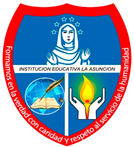 I.E. LA ASUNCIÓN       “FORMAMOS EN EQUIDAD Y SOLIDARIDAD AL SERVICIO DE LA COMUNIDAD” I.E. LA ASUNCIÓN       “FORMAMOS EN EQUIDAD Y SOLIDARIDAD AL SERVICIO DE LA COMUNIDAD” I.E. LA ASUNCIÓN       “FORMAMOS EN EQUIDAD Y SOLIDARIDAD AL SERVICIO DE LA COMUNIDAD” I.E. LA ASUNCIÓN       “FORMAMOS EN EQUIDAD Y SOLIDARIDAD AL SERVICIO DE LA COMUNIDAD” AGENDA SEMANA  SEMANA DEL 3 al 7 de octubre de 2016SEMANA 34 (3)AGENDA SEMANA  SEMANA DEL 3 al 7 de octubre de 2016SEMANA 34 (3)AGENDA SEMANA  SEMANA DEL 3 al 7 de octubre de 2016SEMANA 34 (3)AGENDA SEMANA  SEMANA DEL 3 al 7 de octubre de 2016SEMANA 34 (3)AGENDA SEMANA  SEMANA DEL 3 al 7 de octubre de 2016SEMANA 34 (3)Fecha de elaboración: Mayo 13 de 2016Digitó:Hábito 7 ARMONIZAR. Me renuevo para lograr el equilibrio entre cuerpo, corazón, mente y alma.Me alimento saludablemente, escucho a los demás, desarrollo mis habilidades y sirvo a los demás.  Hábito 7 ARMONIZAR. Me renuevo para lograr el equilibrio entre cuerpo, corazón, mente y alma.Me alimento saludablemente, escucho a los demás, desarrollo mis habilidades y sirvo a los demás.  Hábito 7 ARMONIZAR. Me renuevo para lograr el equilibrio entre cuerpo, corazón, mente y alma.Me alimento saludablemente, escucho a los demás, desarrollo mis habilidades y sirvo a los demás.  Hábito 7 ARMONIZAR. Me renuevo para lograr el equilibrio entre cuerpo, corazón, mente y alma.Me alimento saludablemente, escucho a los demás, desarrollo mis habilidades y sirvo a los demás.  Hábito 7 ARMONIZAR. Me renuevo para lograr el equilibrio entre cuerpo, corazón, mente y alma.Me alimento saludablemente, escucho a los demás, desarrollo mis habilidades y sirvo a los demás.  Hábito 7 ARMONIZAR. Me renuevo para lograr el equilibrio entre cuerpo, corazón, mente y alma.Me alimento saludablemente, escucho a los demás, desarrollo mis habilidades y sirvo a los demás.  Hábito 7 ARMONIZAR. Me renuevo para lograr el equilibrio entre cuerpo, corazón, mente y alma.Me alimento saludablemente, escucho a los demás, desarrollo mis habilidades y sirvo a los demás.  Hábito 7 ARMONIZAR. Me renuevo para lograr el equilibrio entre cuerpo, corazón, mente y alma.Me alimento saludablemente, escucho a los demás, desarrollo mis habilidades y sirvo a los demás.  Hábito 7 ARMONIZAR. Me renuevo para lograr el equilibrio entre cuerpo, corazón, mente y alma.Me alimento saludablemente, escucho a los demás, desarrollo mis habilidades y sirvo a los demás.  Hábito 7 ARMONIZAR. Me renuevo para lograr el equilibrio entre cuerpo, corazón, mente y alma.Me alimento saludablemente, escucho a los demás, desarrollo mis habilidades y sirvo a los demás.  LÍDER DE LA SEMANA: NATALIA MÚNERA – LEÓN ANGEL MUÑOZLÍDER DE LA SEMANA: NATALIA MÚNERA – LEÓN ANGEL MUÑOZLÍDER DE LA SEMANA: NATALIA MÚNERA – LEÓN ANGEL MUÑOZLÍDER DE LA SEMANA: NATALIA MÚNERA – LEÓN ANGEL MUÑOZLÍDER DE LA SEMANA: NATALIA MÚNERA – LEÓN ANGEL MUÑOZLÍDER DE LA SEMANA: NATALIA MÚNERA – LEÓN ANGEL MUÑOZLÍDER DE LA SEMANA: NATALIA MÚNERA – LEÓN ANGEL MUÑOZLÍDER DE LA SEMANA: NATALIA MÚNERA – LEÓN ANGEL MUÑOZLÍDER DE LA SEMANA: NATALIA MÚNERA – LEÓN ANGEL MUÑOZLÍDER DE LA SEMANA: NATALIA MÚNERA – LEÓN ANGEL MUÑOZOBSERVACIONES: El miércoles de ésta semana tenemos visita de la Fundación Terpel para la auditoria del proyecto Líder en mí. Por favor cada director de grupo verificar que en el salón esté publicado: el emblema del proyecto, las Metas Crucialmente importantes del grupo y que cada estudiante haya diligenciado en la agenda personal la página 37 con las metas personales; además que en el cuaderno de proyectos estén consignadas las diferentes actividades realizadas en el proyecto.OBSERVACIONES: El miércoles de ésta semana tenemos visita de la Fundación Terpel para la auditoria del proyecto Líder en mí. Por favor cada director de grupo verificar que en el salón esté publicado: el emblema del proyecto, las Metas Crucialmente importantes del grupo y que cada estudiante haya diligenciado en la agenda personal la página 37 con las metas personales; además que en el cuaderno de proyectos estén consignadas las diferentes actividades realizadas en el proyecto.OBSERVACIONES: El miércoles de ésta semana tenemos visita de la Fundación Terpel para la auditoria del proyecto Líder en mí. Por favor cada director de grupo verificar que en el salón esté publicado: el emblema del proyecto, las Metas Crucialmente importantes del grupo y que cada estudiante haya diligenciado en la agenda personal la página 37 con las metas personales; además que en el cuaderno de proyectos estén consignadas las diferentes actividades realizadas en el proyecto.OBSERVACIONES: El miércoles de ésta semana tenemos visita de la Fundación Terpel para la auditoria del proyecto Líder en mí. Por favor cada director de grupo verificar que en el salón esté publicado: el emblema del proyecto, las Metas Crucialmente importantes del grupo y que cada estudiante haya diligenciado en la agenda personal la página 37 con las metas personales; además que en el cuaderno de proyectos estén consignadas las diferentes actividades realizadas en el proyecto.OBSERVACIONES: El miércoles de ésta semana tenemos visita de la Fundación Terpel para la auditoria del proyecto Líder en mí. Por favor cada director de grupo verificar que en el salón esté publicado: el emblema del proyecto, las Metas Crucialmente importantes del grupo y que cada estudiante haya diligenciado en la agenda personal la página 37 con las metas personales; además que en el cuaderno de proyectos estén consignadas las diferentes actividades realizadas en el proyecto.OBSERVACIONES: El miércoles de ésta semana tenemos visita de la Fundación Terpel para la auditoria del proyecto Líder en mí. Por favor cada director de grupo verificar que en el salón esté publicado: el emblema del proyecto, las Metas Crucialmente importantes del grupo y que cada estudiante haya diligenciado en la agenda personal la página 37 con las metas personales; además que en el cuaderno de proyectos estén consignadas las diferentes actividades realizadas en el proyecto.OBSERVACIONES: El miércoles de ésta semana tenemos visita de la Fundación Terpel para la auditoria del proyecto Líder en mí. Por favor cada director de grupo verificar que en el salón esté publicado: el emblema del proyecto, las Metas Crucialmente importantes del grupo y que cada estudiante haya diligenciado en la agenda personal la página 37 con las metas personales; además que en el cuaderno de proyectos estén consignadas las diferentes actividades realizadas en el proyecto.OBSERVACIONES: El miércoles de ésta semana tenemos visita de la Fundación Terpel para la auditoria del proyecto Líder en mí. Por favor cada director de grupo verificar que en el salón esté publicado: el emblema del proyecto, las Metas Crucialmente importantes del grupo y que cada estudiante haya diligenciado en la agenda personal la página 37 con las metas personales; además que en el cuaderno de proyectos estén consignadas las diferentes actividades realizadas en el proyecto.OBSERVACIONES: El miércoles de ésta semana tenemos visita de la Fundación Terpel para la auditoria del proyecto Líder en mí. Por favor cada director de grupo verificar que en el salón esté publicado: el emblema del proyecto, las Metas Crucialmente importantes del grupo y que cada estudiante haya diligenciado en la agenda personal la página 37 con las metas personales; además que en el cuaderno de proyectos estén consignadas las diferentes actividades realizadas en el proyecto.OBSERVACIONES: El miércoles de ésta semana tenemos visita de la Fundación Terpel para la auditoria del proyecto Líder en mí. Por favor cada director de grupo verificar que en el salón esté publicado: el emblema del proyecto, las Metas Crucialmente importantes del grupo y que cada estudiante haya diligenciado en la agenda personal la página 37 con las metas personales; además que en el cuaderno de proyectos estén consignadas las diferentes actividades realizadas en el proyecto.FECHAHORAESTRATEGIASACTIVIDADESACTIVIDADESRECURSOSLUGARRESPONSABLEOBSERVACIÓNOBSERVACIÓNLUNES 36:15– 6:35am12:30 -12:50pmSocialización de agenda ambas jornadas.Socialización de agenda ambas jornadas.Socialización de agenda ambas jornadas.Socialización de agenda ambas jornadas.Aulas de claseDirectores de grupoLUNES 3MARTES 47:00 a 11:00 a.mSimulacro de pruebas Saber para grado 10°Simulacro de pruebas Saber para grado 10°Simulacro de pruebas Saber para grado 10°Simulacro de pruebas Saber para grado 10°Aula 403Corporación AvancemosLas estudiantes de 10° ingresan a las 6:45 a.m y salen terminada la prueba.Viene un funcionario de la corporación a acompañar el proceso.Las estudiantes traer lápiz N°2, borrador y sacapuntasLas estudiantes de 10° ingresan a las 6:45 a.m y salen terminada la prueba.Viene un funcionario de la corporación a acompañar el proceso.Las estudiantes traer lápiz N°2, borrador y sacapuntasMARTES 4Concurso de Robótica e innovación 2016Las clases del profe Orlando las cubren los profes que tienen clase con 10°, así:Concurso de Robótica e innovación 2016Las clases del profe Orlando las cubren los profes que tienen clase con 10°, así:Concurso de Robótica e innovación 2016Las clases del profe Orlando las cubren los profes que tienen clase con 10°, así:Concurso de Robótica e innovación 2016Las clases del profe Orlando las cubren los profes que tienen clase con 10°, así:Biblioteca EPMPYGMALEONAsisten las 4 estudiantes clasificadas al evento de robótica e innovación 2016:Nicol Dahian Rodas (8° grado)Estefania Ardila (8° grado)Sara Martínez (9° grado)Tatiana Garcés (11°)Acompaña: Profe Orlando y tutor de robóticaLas estudiantes deben asistir con el uniforme de gala. Salen del colegio a las 7:00 a.m; la jornada es hasta las 4:00 p.mAsisten las 4 estudiantes clasificadas al evento de robótica e innovación 2016:Nicol Dahian Rodas (8° grado)Estefania Ardila (8° grado)Sara Martínez (9° grado)Tatiana Garcés (11°)Acompaña: Profe Orlando y tutor de robóticaLas estudiantes deben asistir con el uniforme de gala. Salen del colegio a las 7:00 a.m; la jornada es hasta las 4:00 p.mMARTES 48.00 a 1:00 p.mEncuentro de coordinadoresEncuentro de coordinadoresEncuentro de coordinadoresEncuentro de coordinadoresCasa del maestroEDUCAMEAsiste Paula GutiérrezAsiste Paula Gutiérrez11:15 a 12:30 mReunión de comisiones para la semana de la convivencia, la feria de la creatividad y el día de la juventud.Horario especial6°2- 7°1- 7°2- 8°1- 9°-10° salen terminada la 5° hora (11:20 a.m)P1: sale a las 11:00 a.mP2: ingresa a la 12:45 m y sale 4: 30 p.m2°2 ingresa a las 12:45 m y sale a las 5:00 p.m4°2 ingresa a las 12:45 m y sale normal5°1 sale a las 5:00 p.mReunión de comisiones para la semana de la convivencia, la feria de la creatividad y el día de la juventud.Horario especial6°2- 7°1- 7°2- 8°1- 9°-10° salen terminada la 5° hora (11:20 a.m)P1: sale a las 11:00 a.mP2: ingresa a la 12:45 m y sale 4: 30 p.m2°2 ingresa a las 12:45 m y sale a las 5:00 p.m4°2 ingresa a las 12:45 m y sale normal5°1 sale a las 5:00 p.mReunión de comisiones para la semana de la convivencia, la feria de la creatividad y el día de la juventud.Horario especial6°2- 7°1- 7°2- 8°1- 9°-10° salen terminada la 5° hora (11:20 a.m)P1: sale a las 11:00 a.mP2: ingresa a la 12:45 m y sale 4: 30 p.m2°2 ingresa a las 12:45 m y sale a las 5:00 p.m4°2 ingresa a las 12:45 m y sale normal5°1 sale a las 5:00 p.mReunión de comisiones para la semana de la convivencia, la feria de la creatividad y el día de la juventud.Horario especial6°2- 7°1- 7°2- 8°1- 9°-10° salen terminada la 5° hora (11:20 a.m)P1: sale a las 11:00 a.mP2: ingresa a la 12:45 m y sale 4: 30 p.m2°2 ingresa a las 12:45 m y sale a las 5:00 p.m4°2 ingresa a las 12:45 m y sale normal5°1 sale a las 5:00 p.mRectoríaComisiones de cada actividadAsisten: Luis Rodrigo, Yulieth, Martha, laura, Mónica, Adriana, Natalia Múnera, Glider, Juan Camilo, Natalia Guzmán, Luis Hernán (Los profes de bto si tienen la 5° hora, dejar el grupo organizado con actividad los últimos 10 minutos y asistir puntual a la reunión).Por favor traer ideas concretas para las  actividades a desarrollar del 18 al 21 de octubre.Asisten: Luis Rodrigo, Yulieth, Martha, laura, Mónica, Adriana, Natalia Múnera, Glider, Juan Camilo, Natalia Guzmán, Luis Hernán (Los profes de bto si tienen la 5° hora, dejar el grupo organizado con actividad los últimos 10 minutos y asistir puntual a la reunión).Por favor traer ideas concretas para las  actividades a desarrollar del 18 al 21 de octubre.8:00 a 11:00 a.mCapacitación en el “FORTALECIMIENTO DE GESTIÓN DEL RIESGO DE DESASTRES”Capacitación en el “FORTALECIMIENTO DE GESTIÓN DEL RIESGO DE DESASTRES”Capacitación en el “FORTALECIMIENTO DE GESTIÓN DEL RIESGO DE DESASTRES”Capacitación en el “FORTALECIMIENTO DE GESTIÓN DEL RIESGO DE DESASTRES”I.E. LORENZA VILLEGAS DE SANTOS - Cra. 51 # 87 40 San CayetanoCorporación ayuda humanitariaAsiste Hna Fanny. Por lo tanto 4°1 no asiste a clases.Asiste Hna Fanny. Por lo tanto 4°1 no asiste a clases.MERCOLES 56:15 a 7:45 a.mReunión de profesores de bachilleratoReunión de profesores de bachilleratoReunión de profesores de bachilleratoReunión de profesores de bachilleratoAuditorioProfes de Bto-Líderes de las comisiones de la semana de convivenciaLas estudiantes ingresan a las 8:00 a.m a iniciar 3°hora de clase.Las estudiantes ingresan a las 8:00 a.m a iniciar 3°hora de clase.MERCOLES 57:00 a 11:00 a.mSimulacro de pruebas Saber para grado 10°Simulacro de pruebas Saber para grado 10°Simulacro de pruebas Saber para grado 10°Simulacro de pruebas Saber para grado 10°Aula 403Corporación AvancemosLas estudiantes ingresan a las 6:45 a.m y salen terminada la prueba.Viene un funcionario de la corporación a acompañar el proceso.Las estudiantes traer lápiz N°2, borrador y sacapuntasLas estudiantes ingresan a las 6:45 a.m y salen terminada la prueba.Viene un funcionario de la corporación a acompañar el proceso.Las estudiantes traer lápiz N°2, borrador y sacapuntasMERCOLES 5Concurso de Robótica e innovación 2016Las clases del profe Orlando las cubren los profes que tienen clase con 10°, así:Concurso de Robótica e innovación 2016Las clases del profe Orlando las cubren los profes que tienen clase con 10°, así:Concurso de Robótica e innovación 2016Las clases del profe Orlando las cubren los profes que tienen clase con 10°, así:Concurso de Robótica e innovación 2016Las clases del profe Orlando las cubren los profes que tienen clase con 10°, así:Biblioteca EPMPYGMALEONAsisten las 4 estudiantes clasificadas al evento de robótica e innovación 2016:Nicol Dahian Rodas (8° grado)Estefania Ardila (8° grado)Sara Martínez (9° grado)Tatiana Garcés (11°)Acompaña: Profe Orlando y tutor de robóticaLas estudiantes deben asistir con el uniforme de gala. Salen del colegio a las 7:00 a.m; la jornada es hasta las 4:00 p.mAsisten las 4 estudiantes clasificadas al evento de robótica e innovación 2016:Nicol Dahian Rodas (8° grado)Estefania Ardila (8° grado)Sara Martínez (9° grado)Tatiana Garcés (11°)Acompaña: Profe Orlando y tutor de robóticaLas estudiantes deben asistir con el uniforme de gala. Salen del colegio a las 7:00 a.m; la jornada es hasta las 4:00 p.mMERCOLES 57:00- 7:45 a.m12:30 a 1:15 p.mEspacio formativo: Líder en miEspacio formativo: Líder en miEspacio formativo: Líder en miEspacio formativo: Líder en miAulas de claseDirectores de grupo y equipo faro de estudiantesMERCOLES 512:30 mVisita de Fundación Terpel para auditoria del proyecto Líder en miVisita de Fundación Terpel para auditoria del proyecto Líder en miVisita de Fundación Terpel para auditoria del proyecto Líder en miVisita de Fundación Terpel para auditoria del proyecto Líder en miRectoríaFundación Terpel y equipo FaroAsiste equipo Faro de docentes y algunos estudiantes.Asiste equipo Faro de docentes y algunos estudiantes.4:30 p.mReunión de profesores de primariaReunión de profesores de primariaReunión de profesores de primariaReunión de profesores de primariaAuditorioProfes de Pria-Líderes de las comisiones de la semana de convivenciaLos estudiantes de primaria salen a las 4:15 p.mLos estudiantes de primaria salen a las 4:15 p.mJUEVES 6II  Fase de las Olimpiadas del conocimiento. Prueba por computadorLos estudiantes deben asistir con el uniforme de gala y llevar lápiz N°2, borrador, sacapuntas y el documento de identidad originalEstudiantes de 5° de 10.30 12:30m. salida del colegio: 9.45 a.mEstudiantes de 10° y 11° de 4.00  a 6:00 salida del colegio: 3:15 p.mEste día los estudiantes participantes no asisten a clase en el colegio, sólo van a las pruebas. II  Fase de las Olimpiadas del conocimiento. Prueba por computadorLos estudiantes deben asistir con el uniforme de gala y llevar lápiz N°2, borrador, sacapuntas y el documento de identidad originalEstudiantes de 5° de 10.30 12:30m. salida del colegio: 9.45 a.mEstudiantes de 10° y 11° de 4.00  a 6:00 salida del colegio: 3:15 p.mEste día los estudiantes participantes no asisten a clase en el colegio, sólo van a las pruebas. II  Fase de las Olimpiadas del conocimiento. Prueba por computadorLos estudiantes deben asistir con el uniforme de gala y llevar lápiz N°2, borrador, sacapuntas y el documento de identidad originalEstudiantes de 5° de 10.30 12:30m. salida del colegio: 9.45 a.mEstudiantes de 10° y 11° de 4.00  a 6:00 salida del colegio: 3:15 p.mEste día los estudiantes participantes no asisten a clase en el colegio, sólo van a las pruebas. II  Fase de las Olimpiadas del conocimiento. Prueba por computadorLos estudiantes deben asistir con el uniforme de gala y llevar lápiz N°2, borrador, sacapuntas y el documento de identidad originalEstudiantes de 5° de 10.30 12:30m. salida del colegio: 9.45 a.mEstudiantes de 10° y 11° de 4.00  a 6:00 salida del colegio: 3:15 p.mEste día los estudiantes participantes no asisten a clase en el colegio, sólo van a las pruebas. I.E. Finca la MesaEDUCAMEAsisten las estudiantes clasificadas.De grado 5°Manuela Correa, Melisa Sosa, Karen OcampoXimena Bejarano, Zharik AtehortuaDe grado 10°Valeria Valencia y Tatiana VélezDe grado 11°Deicy Chavarría, Karen espinosa, Valeria MoncadaAsisten las estudiantes clasificadas.De grado 5°Manuela Correa, Melisa Sosa, Karen OcampoXimena Bejarano, Zharik AtehortuaDe grado 10°Valeria Valencia y Tatiana VélezDe grado 11°Deicy Chavarría, Karen espinosa, Valeria MoncadaJUEVES 6Asisten las estudiantes clasificadas.De grado 5°Manuela Correa, Melisa Sosa, Karen OcampoXimena Bejarano, Zharik AtehortuaDe grado 10°Valeria Valencia y Tatiana VélezDe grado 11°Deicy Chavarría, Karen espinosa, Valeria MoncadaAsisten las estudiantes clasificadas.De grado 5°Manuela Correa, Melisa Sosa, Karen OcampoXimena Bejarano, Zharik AtehortuaDe grado 10°Valeria Valencia y Tatiana VélezDe grado 11°Deicy Chavarría, Karen espinosa, Valeria MoncadaVIERNES 711:00 a 12:15m4:15 a 5:30 p.mJornada de aseo y limpieza de aulas,  comisión  de 5 estudiantes por grupo y en caso de primaria podrían ser padres de familia, así:Jornada de la mañana: De 11:00 a 12.15 m limpian  pupitres, paredes y organizan armarios o cómodas.Jornada de la tarde: De 4:15 a 5:30 p.m  limpian  el piso y dejan canecas sin basura y lavadas.Jornada de aseo y limpieza de aulas,  comisión  de 5 estudiantes por grupo y en caso de primaria podrían ser padres de familia, así:Jornada de la mañana: De 11:00 a 12.15 m limpian  pupitres, paredes y organizan armarios o cómodas.Jornada de la tarde: De 4:15 a 5:30 p.m  limpian  el piso y dejan canecas sin basura y lavadas.Jornada de aseo y limpieza de aulas,  comisión  de 5 estudiantes por grupo y en caso de primaria podrían ser padres de familia, así:Jornada de la mañana: De 11:00 a 12.15 m limpian  pupitres, paredes y organizan armarios o cómodas.Jornada de la tarde: De 4:15 a 5:30 p.m  limpian  el piso y dejan canecas sin basura y lavadas.Jornada de aseo y limpieza de aulas,  comisión  de 5 estudiantes por grupo y en caso de primaria podrían ser padres de familia, así:Jornada de la mañana: De 11:00 a 12.15 m limpian  pupitres, paredes y organizan armarios o cómodas.Jornada de la tarde: De 4:15 a 5:30 p.m  limpian  el piso y dejan canecas sin basura y lavadas.Aulas de claseDirectores de grupo y equipo líder de aseo.Los estudiantes de la mañana salen a las 11:00 a.m y los de la tarde a las 4:15 p.mLos estudiantes de la mañana salen a las 11:00 a.m y los de la tarde a las 4:15 p.mI.E. LA ASUNCIÓN       ¡Formamos en la verdad, con caridad y respetoal servicio de la humanidad!I.E. LA ASUNCIÓN       ¡Formamos en la verdad, con caridad y respetoal servicio de la humanidad!I.E. LA ASUNCIÓN       ¡Formamos en la verdad, con caridad y respetoal servicio de la humanidad!I.E. LA ASUNCIÓN       ¡Formamos en la verdad, con caridad y respetoal servicio de la humanidad!AGENDA SEMANA  SEMANA DEL 19 AL 23 DE SEPTIEMBRE DE 2016SEMANA 32 (3)AGENDA SEMANA  SEMANA DEL 19 AL 23 DE SEPTIEMBRE DE 2016SEMANA 32 (3)AGENDA SEMANA  SEMANA DEL 19 AL 23 DE SEPTIEMBRE DE 2016SEMANA 32 (3)AGENDA SEMANA  SEMANA DEL 19 AL 23 DE SEPTIEMBRE DE 2016SEMANA 32 (3)AGENDA SEMANA  SEMANA DEL 19 AL 23 DE SEPTIEMBRE DE 2016SEMANA 32 (3)Fecha de elaboración: Mayo 13 de 2016Digitó:Hábito 6 SINERGIZAR. Trabajo junto a otros para lograr más. Valoro las diferencias en los otros. Logro mejores soluciones cuando trabajo en equipo. Hábito 6 SINERGIZAR. Trabajo junto a otros para lograr más. Valoro las diferencias en los otros. Logro mejores soluciones cuando trabajo en equipo. Hábito 6 SINERGIZAR. Trabajo junto a otros para lograr más. Valoro las diferencias en los otros. Logro mejores soluciones cuando trabajo en equipo. Hábito 6 SINERGIZAR. Trabajo junto a otros para lograr más. Valoro las diferencias en los otros. Logro mejores soluciones cuando trabajo en equipo. Hábito 6 SINERGIZAR. Trabajo junto a otros para lograr más. Valoro las diferencias en los otros. Logro mejores soluciones cuando trabajo en equipo. Hábito 6 SINERGIZAR. Trabajo junto a otros para lograr más. Valoro las diferencias en los otros. Logro mejores soluciones cuando trabajo en equipo. Hábito 6 SINERGIZAR. Trabajo junto a otros para lograr más. Valoro las diferencias en los otros. Logro mejores soluciones cuando trabajo en equipo. Hábito 6 SINERGIZAR. Trabajo junto a otros para lograr más. Valoro las diferencias en los otros. Logro mejores soluciones cuando trabajo en equipo. Hábito 6 SINERGIZAR. Trabajo junto a otros para lograr más. Valoro las diferencias en los otros. Logro mejores soluciones cuando trabajo en equipo. Hábito 6 SINERGIZAR. Trabajo junto a otros para lograr más. Valoro las diferencias en los otros. Logro mejores soluciones cuando trabajo en equipo. LÍDER DE LA SEMANA: LUIS HERNÁN- LAURA CÓRDOBAJornada mañana 6:15 am – salen 12:15   Preescolar 7:30 am     salen 11:30       Jornada Tarde    12:30 pm Jornada de la tarde- Salida 5:30 p.m.   Preescolar 12:00m   salen 4:00       LÍDER DE LA SEMANA: LUIS HERNÁN- LAURA CÓRDOBAJornada mañana 6:15 am – salen 12:15   Preescolar 7:30 am     salen 11:30       Jornada Tarde    12:30 pm Jornada de la tarde- Salida 5:30 p.m.   Preescolar 12:00m   salen 4:00       LÍDER DE LA SEMANA: LUIS HERNÁN- LAURA CÓRDOBAJornada mañana 6:15 am – salen 12:15   Preescolar 7:30 am     salen 11:30       Jornada Tarde    12:30 pm Jornada de la tarde- Salida 5:30 p.m.   Preescolar 12:00m   salen 4:00       LÍDER DE LA SEMANA: LUIS HERNÁN- LAURA CÓRDOBAJornada mañana 6:15 am – salen 12:15   Preescolar 7:30 am     salen 11:30       Jornada Tarde    12:30 pm Jornada de la tarde- Salida 5:30 p.m.   Preescolar 12:00m   salen 4:00       LÍDER DE LA SEMANA: LUIS HERNÁN- LAURA CÓRDOBAJornada mañana 6:15 am – salen 12:15   Preescolar 7:30 am     salen 11:30       Jornada Tarde    12:30 pm Jornada de la tarde- Salida 5:30 p.m.   Preescolar 12:00m   salen 4:00       LÍDER DE LA SEMANA: LUIS HERNÁN- LAURA CÓRDOBAJornada mañana 6:15 am – salen 12:15   Preescolar 7:30 am     salen 11:30       Jornada Tarde    12:30 pm Jornada de la tarde- Salida 5:30 p.m.   Preescolar 12:00m   salen 4:00       LÍDER DE LA SEMANA: LUIS HERNÁN- LAURA CÓRDOBAJornada mañana 6:15 am – salen 12:15   Preescolar 7:30 am     salen 11:30       Jornada Tarde    12:30 pm Jornada de la tarde- Salida 5:30 p.m.   Preescolar 12:00m   salen 4:00       LÍDER DE LA SEMANA: LUIS HERNÁN- LAURA CÓRDOBAJornada mañana 6:15 am – salen 12:15   Preescolar 7:30 am     salen 11:30       Jornada Tarde    12:30 pm Jornada de la tarde- Salida 5:30 p.m.   Preescolar 12:00m   salen 4:00       LÍDER DE LA SEMANA: LUIS HERNÁN- LAURA CÓRDOBAJornada mañana 6:15 am – salen 12:15   Preescolar 7:30 am     salen 11:30       Jornada Tarde    12:30 pm Jornada de la tarde- Salida 5:30 p.m.   Preescolar 12:00m   salen 4:00       LÍDER DE LA SEMANA: LUIS HERNÁN- LAURA CÓRDOBAJornada mañana 6:15 am – salen 12:15   Preescolar 7:30 am     salen 11:30       Jornada Tarde    12:30 pm Jornada de la tarde- Salida 5:30 p.m.   Preescolar 12:00m   salen 4:00       ACOMPAÑAMIENTOSACOMPAÑAMIENTOS JORNADA DE LA TARDEACOMPAÑAMIENTOSACOMPAÑAMIENTOS JORNADA DE LA TARDEACOMPAÑAMIENTOSACOMPAÑAMIENTOS JORNADA DE LA TARDEACOMPAÑAMIENTOSACOMPAÑAMIENTOS JORNADA DE LA TARDEACOMPAÑAMIENTOSACOMPAÑAMIENTOS JORNADA DE LA TARDEACOMPAÑAMIENTOSACOMPAÑAMIENTOS JORNADA DE LA TARDEACOMPAÑAMIENTOSACOMPAÑAMIENTOS JORNADA DE LA TARDEACOMPAÑAMIENTOSACOMPAÑAMIENTOS JORNADA DE LA TARDEACOMPAÑAMIENTOSACOMPAÑAMIENTOS JORNADA DE LA TARDEACOMPAÑAMIENTOSACOMPAÑAMIENTOS JORNADA DE LA TARDEOBSERVACIONES: El martes se realizará jornada de salud oral con unos grupos que quedaron pendientes. Les compartimos los acompañamientos organizados para un mes.El lunes se realizará la entrega del cuestionario sociodemográfico de las pruebas SABER en los grupos 3°-5°-9°, este se recogerá por parte de los directores de grupo a más tardar hasta el viernes 23 de septiembre.Por favor reportar quienes tienen capacitación para votaciones para organizar acompañamiento.La semana siguiente será la celebración de la Semana Bíblica, durante la semana les compartiremos cuales serán las actividades y la participación de toda la comunidad educativa.Descanso de preescolar de 1:30pm- 2:00pmEsta semana realizaremos reuniones de área con coordinación para hacer seguimiento a la implementación de los planes de mejoramiento de las áreas y retroalimentar los procesos. Recuerden que toda actividad realizada por un agente externo a la institución requiere del acompañamiento durante toda la clase del docente a cargo.Continúa hasta el viernes el ingreso de notas preliminares del IIP; el 29 de septiembre tenemos entrega de informe preliminar a los padres de familia.El sistema para el ingreso de notas preliminares se cierra el Lunes 26 a las 2:00 p.mHORARIO PARA PRIMARIA OBSERVACIONES: El martes se realizará jornada de salud oral con unos grupos que quedaron pendientes. Les compartimos los acompañamientos organizados para un mes.El lunes se realizará la entrega del cuestionario sociodemográfico de las pruebas SABER en los grupos 3°-5°-9°, este se recogerá por parte de los directores de grupo a más tardar hasta el viernes 23 de septiembre.Por favor reportar quienes tienen capacitación para votaciones para organizar acompañamiento.La semana siguiente será la celebración de la Semana Bíblica, durante la semana les compartiremos cuales serán las actividades y la participación de toda la comunidad educativa.Descanso de preescolar de 1:30pm- 2:00pmEsta semana realizaremos reuniones de área con coordinación para hacer seguimiento a la implementación de los planes de mejoramiento de las áreas y retroalimentar los procesos. Recuerden que toda actividad realizada por un agente externo a la institución requiere del acompañamiento durante toda la clase del docente a cargo.Continúa hasta el viernes el ingreso de notas preliminares del IIP; el 29 de septiembre tenemos entrega de informe preliminar a los padres de familia.El sistema para el ingreso de notas preliminares se cierra el Lunes 26 a las 2:00 p.mHORARIO PARA PRIMARIA OBSERVACIONES: El martes se realizará jornada de salud oral con unos grupos que quedaron pendientes. Les compartimos los acompañamientos organizados para un mes.El lunes se realizará la entrega del cuestionario sociodemográfico de las pruebas SABER en los grupos 3°-5°-9°, este se recogerá por parte de los directores de grupo a más tardar hasta el viernes 23 de septiembre.Por favor reportar quienes tienen capacitación para votaciones para organizar acompañamiento.La semana siguiente será la celebración de la Semana Bíblica, durante la semana les compartiremos cuales serán las actividades y la participación de toda la comunidad educativa.Descanso de preescolar de 1:30pm- 2:00pmEsta semana realizaremos reuniones de área con coordinación para hacer seguimiento a la implementación de los planes de mejoramiento de las áreas y retroalimentar los procesos. Recuerden que toda actividad realizada por un agente externo a la institución requiere del acompañamiento durante toda la clase del docente a cargo.Continúa hasta el viernes el ingreso de notas preliminares del IIP; el 29 de septiembre tenemos entrega de informe preliminar a los padres de familia.El sistema para el ingreso de notas preliminares se cierra el Lunes 26 a las 2:00 p.mHORARIO PARA PRIMARIA OBSERVACIONES: El martes se realizará jornada de salud oral con unos grupos que quedaron pendientes. Les compartimos los acompañamientos organizados para un mes.El lunes se realizará la entrega del cuestionario sociodemográfico de las pruebas SABER en los grupos 3°-5°-9°, este se recogerá por parte de los directores de grupo a más tardar hasta el viernes 23 de septiembre.Por favor reportar quienes tienen capacitación para votaciones para organizar acompañamiento.La semana siguiente será la celebración de la Semana Bíblica, durante la semana les compartiremos cuales serán las actividades y la participación de toda la comunidad educativa.Descanso de preescolar de 1:30pm- 2:00pmEsta semana realizaremos reuniones de área con coordinación para hacer seguimiento a la implementación de los planes de mejoramiento de las áreas y retroalimentar los procesos. Recuerden que toda actividad realizada por un agente externo a la institución requiere del acompañamiento durante toda la clase del docente a cargo.Continúa hasta el viernes el ingreso de notas preliminares del IIP; el 29 de septiembre tenemos entrega de informe preliminar a los padres de familia.El sistema para el ingreso de notas preliminares se cierra el Lunes 26 a las 2:00 p.mHORARIO PARA PRIMARIA OBSERVACIONES: El martes se realizará jornada de salud oral con unos grupos que quedaron pendientes. Les compartimos los acompañamientos organizados para un mes.El lunes se realizará la entrega del cuestionario sociodemográfico de las pruebas SABER en los grupos 3°-5°-9°, este se recogerá por parte de los directores de grupo a más tardar hasta el viernes 23 de septiembre.Por favor reportar quienes tienen capacitación para votaciones para organizar acompañamiento.La semana siguiente será la celebración de la Semana Bíblica, durante la semana les compartiremos cuales serán las actividades y la participación de toda la comunidad educativa.Descanso de preescolar de 1:30pm- 2:00pmEsta semana realizaremos reuniones de área con coordinación para hacer seguimiento a la implementación de los planes de mejoramiento de las áreas y retroalimentar los procesos. Recuerden que toda actividad realizada por un agente externo a la institución requiere del acompañamiento durante toda la clase del docente a cargo.Continúa hasta el viernes el ingreso de notas preliminares del IIP; el 29 de septiembre tenemos entrega de informe preliminar a los padres de familia.El sistema para el ingreso de notas preliminares se cierra el Lunes 26 a las 2:00 p.mHORARIO PARA PRIMARIA OBSERVACIONES: El martes se realizará jornada de salud oral con unos grupos que quedaron pendientes. Les compartimos los acompañamientos organizados para un mes.El lunes se realizará la entrega del cuestionario sociodemográfico de las pruebas SABER en los grupos 3°-5°-9°, este se recogerá por parte de los directores de grupo a más tardar hasta el viernes 23 de septiembre.Por favor reportar quienes tienen capacitación para votaciones para organizar acompañamiento.La semana siguiente será la celebración de la Semana Bíblica, durante la semana les compartiremos cuales serán las actividades y la participación de toda la comunidad educativa.Descanso de preescolar de 1:30pm- 2:00pmEsta semana realizaremos reuniones de área con coordinación para hacer seguimiento a la implementación de los planes de mejoramiento de las áreas y retroalimentar los procesos. Recuerden que toda actividad realizada por un agente externo a la institución requiere del acompañamiento durante toda la clase del docente a cargo.Continúa hasta el viernes el ingreso de notas preliminares del IIP; el 29 de septiembre tenemos entrega de informe preliminar a los padres de familia.El sistema para el ingreso de notas preliminares se cierra el Lunes 26 a las 2:00 p.mHORARIO PARA PRIMARIA OBSERVACIONES: El martes se realizará jornada de salud oral con unos grupos que quedaron pendientes. Les compartimos los acompañamientos organizados para un mes.El lunes se realizará la entrega del cuestionario sociodemográfico de las pruebas SABER en los grupos 3°-5°-9°, este se recogerá por parte de los directores de grupo a más tardar hasta el viernes 23 de septiembre.Por favor reportar quienes tienen capacitación para votaciones para organizar acompañamiento.La semana siguiente será la celebración de la Semana Bíblica, durante la semana les compartiremos cuales serán las actividades y la participación de toda la comunidad educativa.Descanso de preescolar de 1:30pm- 2:00pmEsta semana realizaremos reuniones de área con coordinación para hacer seguimiento a la implementación de los planes de mejoramiento de las áreas y retroalimentar los procesos. Recuerden que toda actividad realizada por un agente externo a la institución requiere del acompañamiento durante toda la clase del docente a cargo.Continúa hasta el viernes el ingreso de notas preliminares del IIP; el 29 de septiembre tenemos entrega de informe preliminar a los padres de familia.El sistema para el ingreso de notas preliminares se cierra el Lunes 26 a las 2:00 p.mHORARIO PARA PRIMARIA OBSERVACIONES: El martes se realizará jornada de salud oral con unos grupos que quedaron pendientes. Les compartimos los acompañamientos organizados para un mes.El lunes se realizará la entrega del cuestionario sociodemográfico de las pruebas SABER en los grupos 3°-5°-9°, este se recogerá por parte de los directores de grupo a más tardar hasta el viernes 23 de septiembre.Por favor reportar quienes tienen capacitación para votaciones para organizar acompañamiento.La semana siguiente será la celebración de la Semana Bíblica, durante la semana les compartiremos cuales serán las actividades y la participación de toda la comunidad educativa.Descanso de preescolar de 1:30pm- 2:00pmEsta semana realizaremos reuniones de área con coordinación para hacer seguimiento a la implementación de los planes de mejoramiento de las áreas y retroalimentar los procesos. Recuerden que toda actividad realizada por un agente externo a la institución requiere del acompañamiento durante toda la clase del docente a cargo.Continúa hasta el viernes el ingreso de notas preliminares del IIP; el 29 de septiembre tenemos entrega de informe preliminar a los padres de familia.El sistema para el ingreso de notas preliminares se cierra el Lunes 26 a las 2:00 p.mHORARIO PARA PRIMARIA OBSERVACIONES: El martes se realizará jornada de salud oral con unos grupos que quedaron pendientes. Les compartimos los acompañamientos organizados para un mes.El lunes se realizará la entrega del cuestionario sociodemográfico de las pruebas SABER en los grupos 3°-5°-9°, este se recogerá por parte de los directores de grupo a más tardar hasta el viernes 23 de septiembre.Por favor reportar quienes tienen capacitación para votaciones para organizar acompañamiento.La semana siguiente será la celebración de la Semana Bíblica, durante la semana les compartiremos cuales serán las actividades y la participación de toda la comunidad educativa.Descanso de preescolar de 1:30pm- 2:00pmEsta semana realizaremos reuniones de área con coordinación para hacer seguimiento a la implementación de los planes de mejoramiento de las áreas y retroalimentar los procesos. Recuerden que toda actividad realizada por un agente externo a la institución requiere del acompañamiento durante toda la clase del docente a cargo.Continúa hasta el viernes el ingreso de notas preliminares del IIP; el 29 de septiembre tenemos entrega de informe preliminar a los padres de familia.El sistema para el ingreso de notas preliminares se cierra el Lunes 26 a las 2:00 p.mHORARIO PARA PRIMARIA OBSERVACIONES: El martes se realizará jornada de salud oral con unos grupos que quedaron pendientes. Les compartimos los acompañamientos organizados para un mes.El lunes se realizará la entrega del cuestionario sociodemográfico de las pruebas SABER en los grupos 3°-5°-9°, este se recogerá por parte de los directores de grupo a más tardar hasta el viernes 23 de septiembre.Por favor reportar quienes tienen capacitación para votaciones para organizar acompañamiento.La semana siguiente será la celebración de la Semana Bíblica, durante la semana les compartiremos cuales serán las actividades y la participación de toda la comunidad educativa.Descanso de preescolar de 1:30pm- 2:00pmEsta semana realizaremos reuniones de área con coordinación para hacer seguimiento a la implementación de los planes de mejoramiento de las áreas y retroalimentar los procesos. Recuerden que toda actividad realizada por un agente externo a la institución requiere del acompañamiento durante toda la clase del docente a cargo.Continúa hasta el viernes el ingreso de notas preliminares del IIP; el 29 de septiembre tenemos entrega de informe preliminar a los padres de familia.El sistema para el ingreso de notas preliminares se cierra el Lunes 26 a las 2:00 p.mHORARIO PARA PRIMARIA FECHAHORAESTRATEGIASACTIVIDADESACTIVIDADESRECURSOSLUGARRESPONSABLEOBSERVACIÓNOBSERVACIÓNLUNES 196:15– 6:35am12:30 -12:50pmSocialización de agenda ambas jornadas.Socialización de agenda ambas jornadas.Socialización de agenda ambas jornadas.Socialización de agenda ambas jornadas.Aulas de claseDirectores de grupoEl grupo de 2°1 asiste en jornada de la mañana de 7:00am- 12:00mEl grupo de 2°1 asiste en jornada de la mañana de 7:00am- 12:00mLUNES 199:30am- 10:25amEncuentro por la convivencia: cuenta conmigo 6°1Encuentro por la convivencia: cuenta conmigo 6°1Encuentro por la convivencia: cuenta conmigo 6°1Encuentro por la convivencia: cuenta conmigo 6°1Aula de claseSandra Hidalgo y mediadora escolarAcompaña Mónica el desarrollo de la actividadAcompaña Mónica el desarrollo de la actividadLUNES 1910:30am- 11:25amTaller PESCC Dignidad: Las personas somos lo más valioso 6°2Taller PESCC Dignidad: Las personas somos lo más valioso 6°2Taller PESCC Dignidad: Las personas somos lo más valioso 6°2Taller PESCC Dignidad: Las personas somos lo más valioso 6°2Aula de claseSandra HidalgoAcompaña Natalia G el desarrollo de la actividadAcompaña Natalia G el desarrollo de la actividadLUNES 1912:50pm-2:00pmTaller estilos de vida saludables con 4°1Taller estilos de vida saludables con 4°1Taller estilos de vida saludables con 4°1Taller estilos de vida saludables con 4°1Aulas de claseIsabel CastañedaCuidado del EntornoAcompañan la actividad los docentes en claseAcompañan la actividad los docentes en claseLUNES 192:00pm- 3:20pmTaller estilos de vida saludables con 4°2Taller estilos de vida saludables con 4°2Taller estilos de vida saludables con 4°2Taller estilos de vida saludables con 4°2Aulas de claseIsabel CastañedaCuidado del EntornoAcompañan la actividad los docentes en claseAcompañan la actividad los docentes en claseLUNES 191:30pm a 5:50 p.mTaller “herramienta integrada de autoevaluación institucional”Taller “herramienta integrada de autoevaluación institucional”Taller “herramienta integrada de autoevaluación institucional”Taller “herramienta integrada de autoevaluación institucional”Vivero softwareEDUCAMEAsiste Paula GutiérrezAsiste Paula GutiérrezMARTES 208:00am-12:00mReunión de Líderes S XXI Reunión de Líderes S XXI Reunión de Líderes S XXI Reunión de Líderes S XXI Escuela del MaestroHilduara - PaulaMARTES 207:30am- 10:25amEncuentro por la convivencia: cuenta conmigo Preescolar 1Encuentro por la convivencia: cuenta conmigo Preescolar 1Encuentro por la convivencia: cuenta conmigo Preescolar 1Encuentro por la convivencia: cuenta conmigo Preescolar 1Aula de claseSandra Hidalgo y mediadora escolarAcompaña Yuliet el desarrollo de la actividadAcompaña Yuliet el desarrollo de la actividadMARTES 201:25pm- 2:30pmEncuentro por la convivencia: cuenta conmigo 1°1Encuentro por la convivencia: cuenta conmigo 1°1Encuentro por la convivencia: cuenta conmigo 1°1Encuentro por la convivencia: cuenta conmigo 1°1Aula de claseSandra Hidalgo y mediadora escolarAcompaña Hna Carlota el desarrollo de la actividadAcompaña Hna Carlota el desarrollo de la actividadMERCOLES 217:00am- 7:45am1:15pm- 2:00pmEspacio formativo a cargo de Proyecto Ambiental.Espacio formativo a cargo de Proyecto Ambiental.Espacio formativo a cargo de Proyecto Ambiental.Espacio formativo a cargo de Proyecto Ambiental.Aulas de claseDirectores de grupo. MERCOLES 219:45am- 10:35Taller aulas en paz para el fortalecimiento de la convivencia 7°1Taller aulas en paz para el fortalecimiento de la convivencia 7°1Taller aulas en paz para el fortalecimiento de la convivencia 7°1Taller aulas en paz para el fortalecimiento de la convivencia 7°1Aulas de claseSandra HidalgoAcompaña Mónica el desarrollo de la actividadAcompaña Mónica el desarrollo de la actividadMERCOLES 217:00am- 7:45amReunión de estudiantes de bachillerato de Feria de la Ciencia y la CreatividadReunión de estudiantes de bachillerato de Feria de la Ciencia y la CreatividadReunión de estudiantes de bachillerato de Feria de la Ciencia y la CreatividadReunión de estudiantes de bachillerato de Feria de la Ciencia y la CreatividadAula de claseNatalia MMónica acompaña el espacio formativo en 10°Mónica acompaña el espacio formativo en 10°MERCOLES 2111:30am- 12:00mReunión  estudiantes de primaria de Feria de la Ciencia y la CreatividadReunión  estudiantes de primaria de Feria de la Ciencia y la CreatividadReunión  estudiantes de primaria de Feria de la Ciencia y la CreatividadReunión  estudiantes de primaria de Feria de la Ciencia y la CreatividadAula de claseGlider11:00 a.m Reunión del comité de refrigerioGloria deja trabajo iniciado con 7°1 y programa trabajo para 7°2 (acompaña Jorge)Reunión del comité de refrigerioGloria deja trabajo iniciado con 7°1 y programa trabajo para 7°2 (acompaña Jorge)Reunión del comité de refrigerioGloria deja trabajo iniciado con 7°1 y programa trabajo para 7°2 (acompaña Jorge)Reunión del comité de refrigerioGloria deja trabajo iniciado con 7°1 y programa trabajo para 7°2 (acompaña Jorge)CafeteríaBienestar social del municipioHna Carlota cita a los integrantesAsisten: Luz Adriana Ovalle (sra del refrigerio), Paula Andrea Aguirre, Paula Andrea Muñoz, Estudiantes representantes: Mariana Meneses, Valentina Gil, María Fernanda  Blandón. Docentes: Gloría Pérez, Hna CarlotaHna Carlota cita a los integrantesAsisten: Luz Adriana Ovalle (sra del refrigerio), Paula Andrea Aguirre, Paula Andrea Muñoz, Estudiantes representantes: Mariana Meneses, Valentina Gil, María Fernanda  Blandón. Docentes: Gloría Pérez, Hna CarlotaJUEVES 2210:25am- 11:20amTaller aulas en paz para el fortalecimiento de la convivencia 8°1Taller aulas en paz para el fortalecimiento de la convivencia 8°1Taller aulas en paz para el fortalecimiento de la convivencia 8°1Taller aulas en paz para el fortalecimiento de la convivencia 8°1Aulas de claseSandra HidalgoAcompaña Orlando el desarrollo de la actividadAcompaña Orlando el desarrollo de la actividadJUEVES 2211:20am- 12:00Reunión Feria de la Ciencia y la CreatividadReunión Feria de la Ciencia y la CreatividadReunión Feria de la Ciencia y la CreatividadReunión Feria de la Ciencia y la CreatividadAula de claseNatalia M- GliderJUEVES 221:00pm-3:00pmJornada complementaria RobóticaJornada complementaria RobóticaJornada complementaria RobóticaJornada complementaria RobóticaSala de sistemasAsisten estudiantes seleccionadas de 9°, 10° y 11°Asisten estudiantes seleccionadas de 9°, 10° y 11°JUEVES 221:30pm- 2:30pmEncuentro por la convivencia: cuenta conmigo 2°1Encuentro por la convivencia: cuenta conmigo 2°1Encuentro por la convivencia: cuenta conmigo 2°1Encuentro por la convivencia: cuenta conmigo 2°1Aula de claseSandra Hidalgo y mediadora escolarAcompaña Ma. Eugenia el desarrollo de la actividadAcompaña Ma. Eugenia el desarrollo de la actividadJUEVES 222:20am- 3:15pmFortalecimiento a la convivencia escolar (Estrategias de intervención para el manejo de comportamientos disruptivos) 5°2Fortalecimiento a la convivencia escolar (Estrategias de intervención para el manejo de comportamientos disruptivos) 5°2Fortalecimiento a la convivencia escolar (Estrategias de intervención para el manejo de comportamientos disruptivos) 5°2Fortalecimiento a la convivencia escolar (Estrategias de intervención para el manejo de comportamientos disruptivos) 5°2Aula de claseSandra Hidalgo y mediadora escolarAcompaña docente en clase el desarrollo de la actividadAcompaña docente en clase el desarrollo de la actividadVIERNES 237:00 – 11.3012:30 – 5:00Simulacro Saber 3 editores 10°Simulacro Saber 3 editores 10°Simulacro Saber 3 editores 10°Simulacro Saber 3 editores 10°Aula de clase4°2 No tiene clase4°2 No tiene claseVIERNES 238:30 a 4:00 p.mJornada de sensibilización directivaJornada de sensibilización directivaJornada de sensibilización directivaJornada de sensibilización directivaComfama de CopacabanaEDUCAMEAsiste HilduaraAsiste HilduaraVIERNES 2311:20am- 12:15mEncuentro por la convivencia: cuenta conmigo 6°2Encuentro por la convivencia: cuenta conmigo 6°2Encuentro por la convivencia: cuenta conmigo 6°2Encuentro por la convivencia: cuenta conmigo 6°2Aula de claseSandra Hidalgo y mediadora escolarAcompaña Gloria el desarrollo de la actividadAcompaña Gloria el desarrollo de la actividadVIERNES 2310:25am- 11:20amTaller aulas en paz para el fortalecimiento de la convivencia 7°2Taller aulas en paz para el fortalecimiento de la convivencia 7°2Taller aulas en paz para el fortalecimiento de la convivencia 7°2Taller aulas en paz para el fortalecimiento de la convivencia 7°2Aulas de claseSandra HidalgoAcompaña Luis Rodrigo el desarrollo de la actividadAcompaña Luis Rodrigo el desarrollo de la actividadVIERNES 2312:30pm-2:00pmTaller Autoconocimiento reflexivo: normas y relaciones interpersonales 5°1Taller Autoconocimiento reflexivo: normas y relaciones interpersonales 5°1Taller Autoconocimiento reflexivo: normas y relaciones interpersonales 5°1Taller Autoconocimiento reflexivo: normas y relaciones interpersonales 5°1Aula MúltipleCamila RendónAcompaña el docente en claseAcompaña el docente en claseVIERNES 232:00pm- 3:15pmTaller Autoconocimiento reflexivo: normas y relaciones interpersonales 5°2Taller Autoconocimiento reflexivo: normas y relaciones interpersonales 5°2Taller Autoconocimiento reflexivo: normas y relaciones interpersonales 5°2Taller Autoconocimiento reflexivo: normas y relaciones interpersonales 5°2Aula MúltipleCamila RendónAcompaña el docente en claseAcompaña el docente en claseVIERNES 231:00pm-3:00pmJornada complementaria RobóticaJornada complementaria RobóticaJornada complementaria RobóticaJornada complementaria RobóticaSala de sistemasAsisten estudiantes seleccionadas de 6°, 7° y 8°Asisten estudiantes seleccionadas de 6°, 7° y 8°I.E. LA ASUNCIÓN       ¡Formamos en la verdad, con caridad y respetoal servicio de la humanidad!I.E. LA ASUNCIÓN       ¡Formamos en la verdad, con caridad y respetoal servicio de la humanidad!I.E. LA ASUNCIÓN       ¡Formamos en la verdad, con caridad y respetoal servicio de la humanidad!AGENDA SEMANA  SEMANA DEL 5 AL 9 DE SEPTIEMBRE DE 2016SEMANA 30 (3)AGENDA SEMANA  SEMANA DEL 5 AL 9 DE SEPTIEMBRE DE 2016SEMANA 30 (3)AGENDA SEMANA  SEMANA DEL 5 AL 9 DE SEPTIEMBRE DE 2016SEMANA 30 (3)AGENDA SEMANA  SEMANA DEL 5 AL 9 DE SEPTIEMBRE DE 2016SEMANA 30 (3)AGENDA SEMANA  SEMANA DEL 5 AL 9 DE SEPTIEMBRE DE 2016SEMANA 30 (3)AGENDA SEMANA  SEMANA DEL 5 AL 9 DE SEPTIEMBRE DE 2016SEMANA 30 (3)Fecha de elaboración: Mayo 13 de 2016Digitó:Hábito 6 SINERGIZAR. Trabajo junto a otros para lograr más. Valoro las diferencias en los otros. Logro mejores soluciones cuando trabajo en equipo. Hábito 6 SINERGIZAR. Trabajo junto a otros para lograr más. Valoro las diferencias en los otros. Logro mejores soluciones cuando trabajo en equipo. Hábito 6 SINERGIZAR. Trabajo junto a otros para lograr más. Valoro las diferencias en los otros. Logro mejores soluciones cuando trabajo en equipo. Hábito 6 SINERGIZAR. Trabajo junto a otros para lograr más. Valoro las diferencias en los otros. Logro mejores soluciones cuando trabajo en equipo. Hábito 6 SINERGIZAR. Trabajo junto a otros para lograr más. Valoro las diferencias en los otros. Logro mejores soluciones cuando trabajo en equipo. Hábito 6 SINERGIZAR. Trabajo junto a otros para lograr más. Valoro las diferencias en los otros. Logro mejores soluciones cuando trabajo en equipo. Hábito 6 SINERGIZAR. Trabajo junto a otros para lograr más. Valoro las diferencias en los otros. Logro mejores soluciones cuando trabajo en equipo. Hábito 6 SINERGIZAR. Trabajo junto a otros para lograr más. Valoro las diferencias en los otros. Logro mejores soluciones cuando trabajo en equipo. Hábito 6 SINERGIZAR. Trabajo junto a otros para lograr más. Valoro las diferencias en los otros. Logro mejores soluciones cuando trabajo en equipo. Hábito 6 SINERGIZAR. Trabajo junto a otros para lograr más. Valoro las diferencias en los otros. Logro mejores soluciones cuando trabajo en equipo. LÍDER DE LA SEMANA: MARIA EUGENIA- JORGE ARMANDO QUINTEROJornada mañana 6:15 am – salen 12:15   Preescolar 7:30 am     salen 11:30       Jornada Tarde    12:30 pm Jornada de la tarde- Salida 5:30 p.m.   Preescolar 12:00m   salen 4:00       LÍDER DE LA SEMANA: MARIA EUGENIA- JORGE ARMANDO QUINTEROJornada mañana 6:15 am – salen 12:15   Preescolar 7:30 am     salen 11:30       Jornada Tarde    12:30 pm Jornada de la tarde- Salida 5:30 p.m.   Preescolar 12:00m   salen 4:00       LÍDER DE LA SEMANA: MARIA EUGENIA- JORGE ARMANDO QUINTEROJornada mañana 6:15 am – salen 12:15   Preescolar 7:30 am     salen 11:30       Jornada Tarde    12:30 pm Jornada de la tarde- Salida 5:30 p.m.   Preescolar 12:00m   salen 4:00       LÍDER DE LA SEMANA: MARIA EUGENIA- JORGE ARMANDO QUINTEROJornada mañana 6:15 am – salen 12:15   Preescolar 7:30 am     salen 11:30       Jornada Tarde    12:30 pm Jornada de la tarde- Salida 5:30 p.m.   Preescolar 12:00m   salen 4:00       LÍDER DE LA SEMANA: MARIA EUGENIA- JORGE ARMANDO QUINTEROJornada mañana 6:15 am – salen 12:15   Preescolar 7:30 am     salen 11:30       Jornada Tarde    12:30 pm Jornada de la tarde- Salida 5:30 p.m.   Preescolar 12:00m   salen 4:00       LÍDER DE LA SEMANA: MARIA EUGENIA- JORGE ARMANDO QUINTEROJornada mañana 6:15 am – salen 12:15   Preescolar 7:30 am     salen 11:30       Jornada Tarde    12:30 pm Jornada de la tarde- Salida 5:30 p.m.   Preescolar 12:00m   salen 4:00       LÍDER DE LA SEMANA: MARIA EUGENIA- JORGE ARMANDO QUINTEROJornada mañana 6:15 am – salen 12:15   Preescolar 7:30 am     salen 11:30       Jornada Tarde    12:30 pm Jornada de la tarde- Salida 5:30 p.m.   Preescolar 12:00m   salen 4:00       LÍDER DE LA SEMANA: MARIA EUGENIA- JORGE ARMANDO QUINTEROJornada mañana 6:15 am – salen 12:15   Preescolar 7:30 am     salen 11:30       Jornada Tarde    12:30 pm Jornada de la tarde- Salida 5:30 p.m.   Preescolar 12:00m   salen 4:00       LÍDER DE LA SEMANA: MARIA EUGENIA- JORGE ARMANDO QUINTEROJornada mañana 6:15 am – salen 12:15   Preescolar 7:30 am     salen 11:30       Jornada Tarde    12:30 pm Jornada de la tarde- Salida 5:30 p.m.   Preescolar 12:00m   salen 4:00       LÍDER DE LA SEMANA: MARIA EUGENIA- JORGE ARMANDO QUINTEROJornada mañana 6:15 am – salen 12:15   Preescolar 7:30 am     salen 11:30       Jornada Tarde    12:30 pm Jornada de la tarde- Salida 5:30 p.m.   Preescolar 12:00m   salen 4:00       ACOMPAÑAMIENTOSPORTERÍA EN LA MAÑANA: GLORIA (toda la semana)    PORTERÍA A LA SALIDA: COMO ESTÁN EN PROGRAMACIÓN   SEGÚN LA SEMANA 30                 ACOMPAÑAMIENTOS JORNADA DE LA TARDEACOMPAÑAMIENTOSPORTERÍA EN LA MAÑANA: GLORIA (toda la semana)    PORTERÍA A LA SALIDA: COMO ESTÁN EN PROGRAMACIÓN   SEGÚN LA SEMANA 30                 ACOMPAÑAMIENTOS JORNADA DE LA TARDEACOMPAÑAMIENTOSPORTERÍA EN LA MAÑANA: GLORIA (toda la semana)    PORTERÍA A LA SALIDA: COMO ESTÁN EN PROGRAMACIÓN   SEGÚN LA SEMANA 30                 ACOMPAÑAMIENTOS JORNADA DE LA TARDEACOMPAÑAMIENTOSPORTERÍA EN LA MAÑANA: GLORIA (toda la semana)    PORTERÍA A LA SALIDA: COMO ESTÁN EN PROGRAMACIÓN   SEGÚN LA SEMANA 30                 ACOMPAÑAMIENTOS JORNADA DE LA TARDEACOMPAÑAMIENTOSPORTERÍA EN LA MAÑANA: GLORIA (toda la semana)    PORTERÍA A LA SALIDA: COMO ESTÁN EN PROGRAMACIÓN   SEGÚN LA SEMANA 30                 ACOMPAÑAMIENTOS JORNADA DE LA TARDEACOMPAÑAMIENTOSPORTERÍA EN LA MAÑANA: GLORIA (toda la semana)    PORTERÍA A LA SALIDA: COMO ESTÁN EN PROGRAMACIÓN   SEGÚN LA SEMANA 30                 ACOMPAÑAMIENTOS JORNADA DE LA TARDEACOMPAÑAMIENTOSPORTERÍA EN LA MAÑANA: GLORIA (toda la semana)    PORTERÍA A LA SALIDA: COMO ESTÁN EN PROGRAMACIÓN   SEGÚN LA SEMANA 30                 ACOMPAÑAMIENTOS JORNADA DE LA TARDEACOMPAÑAMIENTOSPORTERÍA EN LA MAÑANA: GLORIA (toda la semana)    PORTERÍA A LA SALIDA: COMO ESTÁN EN PROGRAMACIÓN   SEGÚN LA SEMANA 30                 ACOMPAÑAMIENTOS JORNADA DE LA TARDEACOMPAÑAMIENTOSPORTERÍA EN LA MAÑANA: GLORIA (toda la semana)    PORTERÍA A LA SALIDA: COMO ESTÁN EN PROGRAMACIÓN   SEGÚN LA SEMANA 30                 ACOMPAÑAMIENTOS JORNADA DE LA TARDEACOMPAÑAMIENTOSPORTERÍA EN LA MAÑANA: GLORIA (toda la semana)    PORTERÍA A LA SALIDA: COMO ESTÁN EN PROGRAMACIÓN   SEGÚN LA SEMANA 30                 ACOMPAÑAMIENTOS JORNADA DE LA TARDEOBSERVACIONES: Esta es la semana por la Paz, al inicio de cada jornada las hermanas nos dedican cinco minutos para realizar una reflexión.Recordemos observar la información de la semana que también aparece en la agenda estudiantil impresa. En portería de arriba a la salida entrega la Hna María Carlota y en las escalas se ubica Laura con el listado de niños de transporte de 3°-4° y 5° para que no salgan por la portería de arriba. Durante esta semana el proyecto de medio ambiente y 5s continúan con el acompañamiento a las estrategias en el descanso. Descanso de preescolar de 1:30pm- 2:00pmEsta semana no se realiza la reunión de Consejo Académico, se reprograma posterior a las Comisiones de promoción y evaluación que se realizarán el 14 de septiembre.Esta semana realizaremos reuniones de área con coordinación para hacer seguimiento a la implementación de los planes de mejoramiento de las áreas y retroalimentar los procesos. Espacio formativo a cargo de Proyecto de Democracia se realiza esta semana en dirección de grupo.Diarios de campo actualizados al lunes 5 de septiembre.En el master debemos tener ya listos los indicadores de desempeño de los tres periodos académicos de todos los planes de área. Los que necesitan hacer correcciones también ajustarlos hasta el miércoles 7 de septiembre.HORARIO PARA PRIMARIA OBSERVACIONES: Esta es la semana por la Paz, al inicio de cada jornada las hermanas nos dedican cinco minutos para realizar una reflexión.Recordemos observar la información de la semana que también aparece en la agenda estudiantil impresa. En portería de arriba a la salida entrega la Hna María Carlota y en las escalas se ubica Laura con el listado de niños de transporte de 3°-4° y 5° para que no salgan por la portería de arriba. Durante esta semana el proyecto de medio ambiente y 5s continúan con el acompañamiento a las estrategias en el descanso. Descanso de preescolar de 1:30pm- 2:00pmEsta semana no se realiza la reunión de Consejo Académico, se reprograma posterior a las Comisiones de promoción y evaluación que se realizarán el 14 de septiembre.Esta semana realizaremos reuniones de área con coordinación para hacer seguimiento a la implementación de los planes de mejoramiento de las áreas y retroalimentar los procesos. Espacio formativo a cargo de Proyecto de Democracia se realiza esta semana en dirección de grupo.Diarios de campo actualizados al lunes 5 de septiembre.En el master debemos tener ya listos los indicadores de desempeño de los tres periodos académicos de todos los planes de área. Los que necesitan hacer correcciones también ajustarlos hasta el miércoles 7 de septiembre.HORARIO PARA PRIMARIA OBSERVACIONES: Esta es la semana por la Paz, al inicio de cada jornada las hermanas nos dedican cinco minutos para realizar una reflexión.Recordemos observar la información de la semana que también aparece en la agenda estudiantil impresa. En portería de arriba a la salida entrega la Hna María Carlota y en las escalas se ubica Laura con el listado de niños de transporte de 3°-4° y 5° para que no salgan por la portería de arriba. Durante esta semana el proyecto de medio ambiente y 5s continúan con el acompañamiento a las estrategias en el descanso. Descanso de preescolar de 1:30pm- 2:00pmEsta semana no se realiza la reunión de Consejo Académico, se reprograma posterior a las Comisiones de promoción y evaluación que se realizarán el 14 de septiembre.Esta semana realizaremos reuniones de área con coordinación para hacer seguimiento a la implementación de los planes de mejoramiento de las áreas y retroalimentar los procesos. Espacio formativo a cargo de Proyecto de Democracia se realiza esta semana en dirección de grupo.Diarios de campo actualizados al lunes 5 de septiembre.En el master debemos tener ya listos los indicadores de desempeño de los tres periodos académicos de todos los planes de área. Los que necesitan hacer correcciones también ajustarlos hasta el miércoles 7 de septiembre.HORARIO PARA PRIMARIA OBSERVACIONES: Esta es la semana por la Paz, al inicio de cada jornada las hermanas nos dedican cinco minutos para realizar una reflexión.Recordemos observar la información de la semana que también aparece en la agenda estudiantil impresa. En portería de arriba a la salida entrega la Hna María Carlota y en las escalas se ubica Laura con el listado de niños de transporte de 3°-4° y 5° para que no salgan por la portería de arriba. Durante esta semana el proyecto de medio ambiente y 5s continúan con el acompañamiento a las estrategias en el descanso. Descanso de preescolar de 1:30pm- 2:00pmEsta semana no se realiza la reunión de Consejo Académico, se reprograma posterior a las Comisiones de promoción y evaluación que se realizarán el 14 de septiembre.Esta semana realizaremos reuniones de área con coordinación para hacer seguimiento a la implementación de los planes de mejoramiento de las áreas y retroalimentar los procesos. Espacio formativo a cargo de Proyecto de Democracia se realiza esta semana en dirección de grupo.Diarios de campo actualizados al lunes 5 de septiembre.En el master debemos tener ya listos los indicadores de desempeño de los tres periodos académicos de todos los planes de área. Los que necesitan hacer correcciones también ajustarlos hasta el miércoles 7 de septiembre.HORARIO PARA PRIMARIA OBSERVACIONES: Esta es la semana por la Paz, al inicio de cada jornada las hermanas nos dedican cinco minutos para realizar una reflexión.Recordemos observar la información de la semana que también aparece en la agenda estudiantil impresa. En portería de arriba a la salida entrega la Hna María Carlota y en las escalas se ubica Laura con el listado de niños de transporte de 3°-4° y 5° para que no salgan por la portería de arriba. Durante esta semana el proyecto de medio ambiente y 5s continúan con el acompañamiento a las estrategias en el descanso. Descanso de preescolar de 1:30pm- 2:00pmEsta semana no se realiza la reunión de Consejo Académico, se reprograma posterior a las Comisiones de promoción y evaluación que se realizarán el 14 de septiembre.Esta semana realizaremos reuniones de área con coordinación para hacer seguimiento a la implementación de los planes de mejoramiento de las áreas y retroalimentar los procesos. Espacio formativo a cargo de Proyecto de Democracia se realiza esta semana en dirección de grupo.Diarios de campo actualizados al lunes 5 de septiembre.En el master debemos tener ya listos los indicadores de desempeño de los tres periodos académicos de todos los planes de área. Los que necesitan hacer correcciones también ajustarlos hasta el miércoles 7 de septiembre.HORARIO PARA PRIMARIA OBSERVACIONES: Esta es la semana por la Paz, al inicio de cada jornada las hermanas nos dedican cinco minutos para realizar una reflexión.Recordemos observar la información de la semana que también aparece en la agenda estudiantil impresa. En portería de arriba a la salida entrega la Hna María Carlota y en las escalas se ubica Laura con el listado de niños de transporte de 3°-4° y 5° para que no salgan por la portería de arriba. Durante esta semana el proyecto de medio ambiente y 5s continúan con el acompañamiento a las estrategias en el descanso. Descanso de preescolar de 1:30pm- 2:00pmEsta semana no se realiza la reunión de Consejo Académico, se reprograma posterior a las Comisiones de promoción y evaluación que se realizarán el 14 de septiembre.Esta semana realizaremos reuniones de área con coordinación para hacer seguimiento a la implementación de los planes de mejoramiento de las áreas y retroalimentar los procesos. Espacio formativo a cargo de Proyecto de Democracia se realiza esta semana en dirección de grupo.Diarios de campo actualizados al lunes 5 de septiembre.En el master debemos tener ya listos los indicadores de desempeño de los tres periodos académicos de todos los planes de área. Los que necesitan hacer correcciones también ajustarlos hasta el miércoles 7 de septiembre.HORARIO PARA PRIMARIA OBSERVACIONES: Esta es la semana por la Paz, al inicio de cada jornada las hermanas nos dedican cinco minutos para realizar una reflexión.Recordemos observar la información de la semana que también aparece en la agenda estudiantil impresa. En portería de arriba a la salida entrega la Hna María Carlota y en las escalas se ubica Laura con el listado de niños de transporte de 3°-4° y 5° para que no salgan por la portería de arriba. Durante esta semana el proyecto de medio ambiente y 5s continúan con el acompañamiento a las estrategias en el descanso. Descanso de preescolar de 1:30pm- 2:00pmEsta semana no se realiza la reunión de Consejo Académico, se reprograma posterior a las Comisiones de promoción y evaluación que se realizarán el 14 de septiembre.Esta semana realizaremos reuniones de área con coordinación para hacer seguimiento a la implementación de los planes de mejoramiento de las áreas y retroalimentar los procesos. Espacio formativo a cargo de Proyecto de Democracia se realiza esta semana en dirección de grupo.Diarios de campo actualizados al lunes 5 de septiembre.En el master debemos tener ya listos los indicadores de desempeño de los tres periodos académicos de todos los planes de área. Los que necesitan hacer correcciones también ajustarlos hasta el miércoles 7 de septiembre.HORARIO PARA PRIMARIA OBSERVACIONES: Esta es la semana por la Paz, al inicio de cada jornada las hermanas nos dedican cinco minutos para realizar una reflexión.Recordemos observar la información de la semana que también aparece en la agenda estudiantil impresa. En portería de arriba a la salida entrega la Hna María Carlota y en las escalas se ubica Laura con el listado de niños de transporte de 3°-4° y 5° para que no salgan por la portería de arriba. Durante esta semana el proyecto de medio ambiente y 5s continúan con el acompañamiento a las estrategias en el descanso. Descanso de preescolar de 1:30pm- 2:00pmEsta semana no se realiza la reunión de Consejo Académico, se reprograma posterior a las Comisiones de promoción y evaluación que se realizarán el 14 de septiembre.Esta semana realizaremos reuniones de área con coordinación para hacer seguimiento a la implementación de los planes de mejoramiento de las áreas y retroalimentar los procesos. Espacio formativo a cargo de Proyecto de Democracia se realiza esta semana en dirección de grupo.Diarios de campo actualizados al lunes 5 de septiembre.En el master debemos tener ya listos los indicadores de desempeño de los tres periodos académicos de todos los planes de área. Los que necesitan hacer correcciones también ajustarlos hasta el miércoles 7 de septiembre.HORARIO PARA PRIMARIA OBSERVACIONES: Esta es la semana por la Paz, al inicio de cada jornada las hermanas nos dedican cinco minutos para realizar una reflexión.Recordemos observar la información de la semana que también aparece en la agenda estudiantil impresa. En portería de arriba a la salida entrega la Hna María Carlota y en las escalas se ubica Laura con el listado de niños de transporte de 3°-4° y 5° para que no salgan por la portería de arriba. Durante esta semana el proyecto de medio ambiente y 5s continúan con el acompañamiento a las estrategias en el descanso. Descanso de preescolar de 1:30pm- 2:00pmEsta semana no se realiza la reunión de Consejo Académico, se reprograma posterior a las Comisiones de promoción y evaluación que se realizarán el 14 de septiembre.Esta semana realizaremos reuniones de área con coordinación para hacer seguimiento a la implementación de los planes de mejoramiento de las áreas y retroalimentar los procesos. Espacio formativo a cargo de Proyecto de Democracia se realiza esta semana en dirección de grupo.Diarios de campo actualizados al lunes 5 de septiembre.En el master debemos tener ya listos los indicadores de desempeño de los tres periodos académicos de todos los planes de área. Los que necesitan hacer correcciones también ajustarlos hasta el miércoles 7 de septiembre.HORARIO PARA PRIMARIA OBSERVACIONES: Esta es la semana por la Paz, al inicio de cada jornada las hermanas nos dedican cinco minutos para realizar una reflexión.Recordemos observar la información de la semana que también aparece en la agenda estudiantil impresa. En portería de arriba a la salida entrega la Hna María Carlota y en las escalas se ubica Laura con el listado de niños de transporte de 3°-4° y 5° para que no salgan por la portería de arriba. Durante esta semana el proyecto de medio ambiente y 5s continúan con el acompañamiento a las estrategias en el descanso. Descanso de preescolar de 1:30pm- 2:00pmEsta semana no se realiza la reunión de Consejo Académico, se reprograma posterior a las Comisiones de promoción y evaluación que se realizarán el 14 de septiembre.Esta semana realizaremos reuniones de área con coordinación para hacer seguimiento a la implementación de los planes de mejoramiento de las áreas y retroalimentar los procesos. Espacio formativo a cargo de Proyecto de Democracia se realiza esta semana en dirección de grupo.Diarios de campo actualizados al lunes 5 de septiembre.En el master debemos tener ya listos los indicadores de desempeño de los tres periodos académicos de todos los planes de área. Los que necesitan hacer correcciones también ajustarlos hasta el miércoles 7 de septiembre.HORARIO PARA PRIMARIA FECHAHORAESTRATEGIASACTIVIDADESRECURSOSLUGARLUGARLUGARRESPONSABLEOBSERVACIÓNLUNES 57:00am- 11:30amPrueba simulacro SABER 9° 3 editoresPrueba simulacro SABER 9° 3 editoresPrueba simulacro SABER 9° 3 editoresAula VivianaAula VivianaAula VivianaDocentes de la claseLUNES 59:35am- 10:30amReunión de área C. SocialesReunión de área C. SocialesReunión de área C. SocialesAula de Juan CamiloAula de Juan CamiloAula de Juan CamiloPaula- Rubiela- Juan CamiloTener preparados los observadores, carpetas de atención a padres.MARTES 66:15– 6:35am12:30 -12:50pmSocialización de agenda ambas jornadas.Socialización de agenda ambas jornadas.Socialización de agenda ambas jornadas.Aulas de claseAulas de claseDirectores de grupoDirectores de grupoCambios de clase con timbres de día lunes.MARTES 611:30am- 12:30mReunión de padres de familia del proyecto de feria de la ciencia y la creatividad de la jornada de la tarde.Reunión de padres de familia del proyecto de feria de la ciencia y la creatividad de la jornada de la tarde.Reunión de padres de familia del proyecto de feria de la ciencia y la creatividad de la jornada de la tarde.Aula de preescolarAula de preescolarGliderGliderEntrada de preescolar a las 12:30pmMARTES 611:30amReunión de consejo de estudiantesReunión de consejo de estudiantesReunión de consejo de estudiantesAula de RubielaAula de RubielaRubiela Rubiela MERCOLES 77:00am- 7:45amEspacio formativo a cargo de Proyecto de DemocraciaEspacio formativo a cargo de Proyecto de DemocraciaEspacio formativo a cargo de Proyecto de DemocraciaAulas de claseDirectores de grupo. Rubiela toma evidencias.Directores de grupo. Rubiela toma evidencias.Directores de grupo. Rubiela toma evidencias.No se hace dirección de grupo sino que se realiza el espacio formativo de democracia.Realizan la orientación entregada la semana pasada.MERCOLES 710:45am- 1:00pmReunión de docentes y Comité de convivencia escolar.Reunión para reestructuración y validación de Manuales de Convivencia Escolares. De esta reunión queda el producto terminado para enviar al MEN.Reunión de docentes y Comité de convivencia escolar.Reunión para reestructuración y validación de Manuales de Convivencia Escolares. De esta reunión queda el producto terminado para enviar al MEN.Reunión de docentes y Comité de convivencia escolar.Reunión para reestructuración y validación de Manuales de Convivencia Escolares. De esta reunión queda el producto terminado para enviar al MEN.Aula MúltipleAsisten todos los docentes, Sandra Hidalgo y todos los miembros del Comité de Convivencia Escolar.Asisten todos los docentes, Sandra Hidalgo y todos los miembros del Comité de Convivencia Escolar.Asisten todos los docentes, Sandra Hidalgo y todos los miembros del Comité de Convivencia Escolar.Salida de estudiantes de la mañana incluyendo preescolar a las 10:30amJornada de la tarde ingresan a la 1:00pm y salen a las 4:45pmPreescolar de la tarde ingresa a las 12:45pm- y salen a las 4:00pm MERCOLES 79:45am- 10:309° taller de matemáticas, acompaña Viviana.9° taller de matemáticas, acompaña Viviana.9° taller de matemáticas, acompaña Viviana.JUEVES 810:00am- 12:30pmReunión de comité de calidad9°: acompaña Mónica en la 5° hora 11° acompaña Natalia Múnera 6° horaReunión de comité de calidad9°: acompaña Mónica en la 5° hora 11° acompaña Natalia Múnera 6° horaReunión de comité de calidad9°: acompaña Mónica en la 5° hora 11° acompaña Natalia Múnera 6° horaAula de ReunionesAula de ReunionesHilduara- Paula- Hna Fanny- León- Rubiela-Señoras Martha Gómez y Senovia Hernández, estudiantes Michell Carmona y Brenda Jiménez.Hilduara- Paula- Hna Fanny- León- Rubiela-Señoras Martha Gómez y Senovia Hernández, estudiantes Michell Carmona y Brenda Jiménez.El grupo de 4°1 sale a las 4:00pm (después de la 3° hora de clase).Rubiela deja taller iniciado con 9° y una para 11°.5° 2 no tiene clase (Docentes con clase en 5°2 asumen el grupo en clase con León)JUEVES 81:00pm-3:00pmJornada complementaria RobóticaJornada complementaria RobóticaJornada complementaria RobóticaSala de sistemasSala de sistemasAsisten estudiantes seleccionadas de 9°, 10° y 11°VIERNES 91:00pm-3:00pmJornada complementaria RobóticaJornada complementaria RobóticaJornada complementaria RobóticaSala de sistemasSala de sistemasAsisten estudiantes seleccionadas de 6°, 7° y 8°VIERNES 9Cumpleaños Martha Hernández.Cumpleaños Martha Hernández.Cumpleaños Martha Hernández.VIERNES 911:45am-3:00pmSalida pedagógica de preescolar a NOELSalida pedagógica de preescolar a NOELSalida pedagógica de preescolar a NOELGlider y YulietGlider y YulietEntrada de estudiantes a las 11:45am y salida a las 3:30pmVIERNES 911:30am-12:00mReunión de área Ed. físicaReunión de área Ed. físicaReunión de área Ed. físicaCoordinaciónCoordinaciónPaula- León- Luis Rodrigo- YulyPaula- León- Luis Rodrigo- YulyTener preparados los observadores, carpetas de atención a padres.I.E. LA ASUNCIÓN       ¡Formamos en la verdad, con caridad y respetoal servicio de la humanidad!I.E. LA ASUNCIÓN       ¡Formamos en la verdad, con caridad y respetoal servicio de la humanidad!I.E. LA ASUNCIÓN       ¡Formamos en la verdad, con caridad y respetoal servicio de la humanidad!AGENDA SEMANA  SEMANA DEL 29 AGOSTOAL 2 DE SEPTIEMBRE DE 2016SEMANA 29 (3)AGENDA SEMANA  SEMANA DEL 29 AGOSTOAL 2 DE SEPTIEMBRE DE 2016SEMANA 29 (3)AGENDA SEMANA  SEMANA DEL 29 AGOSTOAL 2 DE SEPTIEMBRE DE 2016SEMANA 29 (3)AGENDA SEMANA  SEMANA DEL 29 AGOSTOAL 2 DE SEPTIEMBRE DE 2016SEMANA 29 (3)AGENDA SEMANA  SEMANA DEL 29 AGOSTOAL 2 DE SEPTIEMBRE DE 2016SEMANA 29 (3)AGENDA SEMANA  SEMANA DEL 29 AGOSTOAL 2 DE SEPTIEMBRE DE 2016SEMANA 29 (3)Fecha de elaboración: Mayo 13 de 2016Digitó:VALOR: TENACIDADHábito 5. Si escucho para entender, seré entendido.  Logro el entendimiento mutuo. VALOR: TENACIDADHábito 5. Si escucho para entender, seré entendido.  Logro el entendimiento mutuo. VALOR: TENACIDADHábito 5. Si escucho para entender, seré entendido.  Logro el entendimiento mutuo. VALOR: TENACIDADHábito 5. Si escucho para entender, seré entendido.  Logro el entendimiento mutuo. VALOR: TENACIDADHábito 5. Si escucho para entender, seré entendido.  Logro el entendimiento mutuo. VALOR: TENACIDADHábito 5. Si escucho para entender, seré entendido.  Logro el entendimiento mutuo. VALOR: TENACIDADHábito 5. Si escucho para entender, seré entendido.  Logro el entendimiento mutuo. VALOR: TENACIDADHábito 5. Si escucho para entender, seré entendido.  Logro el entendimiento mutuo. VALOR: TENACIDADHábito 5. Si escucho para entender, seré entendido.  Logro el entendimiento mutuo. VALOR: TENACIDADHábito 5. Si escucho para entender, seré entendido.  Logro el entendimiento mutuo. LÍDER DE LA SEMANA: JUAN CAMILO OCHOA- HNA MARÍA CARLOTA ARIASJornada mañana 6:15 am – salen 12:15   Preescolar 7:30 am     salen 11:30       Jornada Tarde    12:30 pm Jornada de la tarde- Salida 5:30 p.m.   Preescolar 12:00m   salen 4:00       LÍDER DE LA SEMANA: JUAN CAMILO OCHOA- HNA MARÍA CARLOTA ARIASJornada mañana 6:15 am – salen 12:15   Preescolar 7:30 am     salen 11:30       Jornada Tarde    12:30 pm Jornada de la tarde- Salida 5:30 p.m.   Preescolar 12:00m   salen 4:00       LÍDER DE LA SEMANA: JUAN CAMILO OCHOA- HNA MARÍA CARLOTA ARIASJornada mañana 6:15 am – salen 12:15   Preescolar 7:30 am     salen 11:30       Jornada Tarde    12:30 pm Jornada de la tarde- Salida 5:30 p.m.   Preescolar 12:00m   salen 4:00       LÍDER DE LA SEMANA: JUAN CAMILO OCHOA- HNA MARÍA CARLOTA ARIASJornada mañana 6:15 am – salen 12:15   Preescolar 7:30 am     salen 11:30       Jornada Tarde    12:30 pm Jornada de la tarde- Salida 5:30 p.m.   Preescolar 12:00m   salen 4:00       LÍDER DE LA SEMANA: JUAN CAMILO OCHOA- HNA MARÍA CARLOTA ARIASJornada mañana 6:15 am – salen 12:15   Preescolar 7:30 am     salen 11:30       Jornada Tarde    12:30 pm Jornada de la tarde- Salida 5:30 p.m.   Preescolar 12:00m   salen 4:00       LÍDER DE LA SEMANA: JUAN CAMILO OCHOA- HNA MARÍA CARLOTA ARIASJornada mañana 6:15 am – salen 12:15   Preescolar 7:30 am     salen 11:30       Jornada Tarde    12:30 pm Jornada de la tarde- Salida 5:30 p.m.   Preescolar 12:00m   salen 4:00       LÍDER DE LA SEMANA: JUAN CAMILO OCHOA- HNA MARÍA CARLOTA ARIASJornada mañana 6:15 am – salen 12:15   Preescolar 7:30 am     salen 11:30       Jornada Tarde    12:30 pm Jornada de la tarde- Salida 5:30 p.m.   Preescolar 12:00m   salen 4:00       LÍDER DE LA SEMANA: JUAN CAMILO OCHOA- HNA MARÍA CARLOTA ARIASJornada mañana 6:15 am – salen 12:15   Preescolar 7:30 am     salen 11:30       Jornada Tarde    12:30 pm Jornada de la tarde- Salida 5:30 p.m.   Preescolar 12:00m   salen 4:00       LÍDER DE LA SEMANA: JUAN CAMILO OCHOA- HNA MARÍA CARLOTA ARIASJornada mañana 6:15 am – salen 12:15   Preescolar 7:30 am     salen 11:30       Jornada Tarde    12:30 pm Jornada de la tarde- Salida 5:30 p.m.   Preescolar 12:00m   salen 4:00       LÍDER DE LA SEMANA: JUAN CAMILO OCHOA- HNA MARÍA CARLOTA ARIASJornada mañana 6:15 am – salen 12:15   Preescolar 7:30 am     salen 11:30       Jornada Tarde    12:30 pm Jornada de la tarde- Salida 5:30 p.m.   Preescolar 12:00m   salen 4:00       ACOMPAÑAMIENTOSPORTERÍA EN LA MAÑANA: MÓNICA (toda la semana)    PORTERÍA A LA SALIDA: COMO ESTÁN EN PROGRAMACIÓN   SEGÚN LA SEMANA 29                 ACOMPAÑAMIENTOS JORNADA DE LA TARDEACOMPAÑAMIENTOSPORTERÍA EN LA MAÑANA: MÓNICA (toda la semana)    PORTERÍA A LA SALIDA: COMO ESTÁN EN PROGRAMACIÓN   SEGÚN LA SEMANA 29                 ACOMPAÑAMIENTOS JORNADA DE LA TARDEACOMPAÑAMIENTOSPORTERÍA EN LA MAÑANA: MÓNICA (toda la semana)    PORTERÍA A LA SALIDA: COMO ESTÁN EN PROGRAMACIÓN   SEGÚN LA SEMANA 29                 ACOMPAÑAMIENTOS JORNADA DE LA TARDEACOMPAÑAMIENTOSPORTERÍA EN LA MAÑANA: MÓNICA (toda la semana)    PORTERÍA A LA SALIDA: COMO ESTÁN EN PROGRAMACIÓN   SEGÚN LA SEMANA 29                 ACOMPAÑAMIENTOS JORNADA DE LA TARDEACOMPAÑAMIENTOSPORTERÍA EN LA MAÑANA: MÓNICA (toda la semana)    PORTERÍA A LA SALIDA: COMO ESTÁN EN PROGRAMACIÓN   SEGÚN LA SEMANA 29                 ACOMPAÑAMIENTOS JORNADA DE LA TARDEACOMPAÑAMIENTOSPORTERÍA EN LA MAÑANA: MÓNICA (toda la semana)    PORTERÍA A LA SALIDA: COMO ESTÁN EN PROGRAMACIÓN   SEGÚN LA SEMANA 29                 ACOMPAÑAMIENTOS JORNADA DE LA TARDEACOMPAÑAMIENTOSPORTERÍA EN LA MAÑANA: MÓNICA (toda la semana)    PORTERÍA A LA SALIDA: COMO ESTÁN EN PROGRAMACIÓN   SEGÚN LA SEMANA 29                 ACOMPAÑAMIENTOS JORNADA DE LA TARDEACOMPAÑAMIENTOSPORTERÍA EN LA MAÑANA: MÓNICA (toda la semana)    PORTERÍA A LA SALIDA: COMO ESTÁN EN PROGRAMACIÓN   SEGÚN LA SEMANA 29                 ACOMPAÑAMIENTOS JORNADA DE LA TARDEACOMPAÑAMIENTOSPORTERÍA EN LA MAÑANA: MÓNICA (toda la semana)    PORTERÍA A LA SALIDA: COMO ESTÁN EN PROGRAMACIÓN   SEGÚN LA SEMANA 29                 ACOMPAÑAMIENTOS JORNADA DE LA TARDEACOMPAÑAMIENTOSPORTERÍA EN LA MAÑANA: MÓNICA (toda la semana)    PORTERÍA A LA SALIDA: COMO ESTÁN EN PROGRAMACIÓN   SEGÚN LA SEMANA 29                 ACOMPAÑAMIENTOS JORNADA DE LA TARDEOBSERVACIONES: Recordemos observar la información de la semana que también aparece en la agenda estudiantil impresa. LOS ACOMPAÑAMIENTOS EN PORTERÍA SE MODIFICARON SOLO PARA BACHILLERATO; LA PRIMARIA CONTINÚA COMO ESTÁN.Durante esta semana el proyecto de medio ambiente y 5s continúan con el acompañamiento a las estrategias en el descanso. Descanso de preescolar de 1:30pm- 2:00pmDestinar tiempos de las horas con los grupos para culminar detalles de la feria de la antioqueñidad.Esta semana realizaremos reuniones de área con coordinación para hacer seguimiento a la implementación de los planes de mejoramiento de las áreas y retroalimentar los procesos. (quedan pendientes C. Sociales y Ed. Física para la próxima semana)Espacio formativo a cargo de Proyecto de Democracia.HORARIO PARA PRIMARIA OBSERVACIONES: Recordemos observar la información de la semana que también aparece en la agenda estudiantil impresa. LOS ACOMPAÑAMIENTOS EN PORTERÍA SE MODIFICARON SOLO PARA BACHILLERATO; LA PRIMARIA CONTINÚA COMO ESTÁN.Durante esta semana el proyecto de medio ambiente y 5s continúan con el acompañamiento a las estrategias en el descanso. Descanso de preescolar de 1:30pm- 2:00pmDestinar tiempos de las horas con los grupos para culminar detalles de la feria de la antioqueñidad.Esta semana realizaremos reuniones de área con coordinación para hacer seguimiento a la implementación de los planes de mejoramiento de las áreas y retroalimentar los procesos. (quedan pendientes C. Sociales y Ed. Física para la próxima semana)Espacio formativo a cargo de Proyecto de Democracia.HORARIO PARA PRIMARIA OBSERVACIONES: Recordemos observar la información de la semana que también aparece en la agenda estudiantil impresa. LOS ACOMPAÑAMIENTOS EN PORTERÍA SE MODIFICARON SOLO PARA BACHILLERATO; LA PRIMARIA CONTINÚA COMO ESTÁN.Durante esta semana el proyecto de medio ambiente y 5s continúan con el acompañamiento a las estrategias en el descanso. Descanso de preescolar de 1:30pm- 2:00pmDestinar tiempos de las horas con los grupos para culminar detalles de la feria de la antioqueñidad.Esta semana realizaremos reuniones de área con coordinación para hacer seguimiento a la implementación de los planes de mejoramiento de las áreas y retroalimentar los procesos. (quedan pendientes C. Sociales y Ed. Física para la próxima semana)Espacio formativo a cargo de Proyecto de Democracia.HORARIO PARA PRIMARIA OBSERVACIONES: Recordemos observar la información de la semana que también aparece en la agenda estudiantil impresa. LOS ACOMPAÑAMIENTOS EN PORTERÍA SE MODIFICARON SOLO PARA BACHILLERATO; LA PRIMARIA CONTINÚA COMO ESTÁN.Durante esta semana el proyecto de medio ambiente y 5s continúan con el acompañamiento a las estrategias en el descanso. Descanso de preescolar de 1:30pm- 2:00pmDestinar tiempos de las horas con los grupos para culminar detalles de la feria de la antioqueñidad.Esta semana realizaremos reuniones de área con coordinación para hacer seguimiento a la implementación de los planes de mejoramiento de las áreas y retroalimentar los procesos. (quedan pendientes C. Sociales y Ed. Física para la próxima semana)Espacio formativo a cargo de Proyecto de Democracia.HORARIO PARA PRIMARIA OBSERVACIONES: Recordemos observar la información de la semana que también aparece en la agenda estudiantil impresa. LOS ACOMPAÑAMIENTOS EN PORTERÍA SE MODIFICARON SOLO PARA BACHILLERATO; LA PRIMARIA CONTINÚA COMO ESTÁN.Durante esta semana el proyecto de medio ambiente y 5s continúan con el acompañamiento a las estrategias en el descanso. Descanso de preescolar de 1:30pm- 2:00pmDestinar tiempos de las horas con los grupos para culminar detalles de la feria de la antioqueñidad.Esta semana realizaremos reuniones de área con coordinación para hacer seguimiento a la implementación de los planes de mejoramiento de las áreas y retroalimentar los procesos. (quedan pendientes C. Sociales y Ed. Física para la próxima semana)Espacio formativo a cargo de Proyecto de Democracia.HORARIO PARA PRIMARIA OBSERVACIONES: Recordemos observar la información de la semana que también aparece en la agenda estudiantil impresa. LOS ACOMPAÑAMIENTOS EN PORTERÍA SE MODIFICARON SOLO PARA BACHILLERATO; LA PRIMARIA CONTINÚA COMO ESTÁN.Durante esta semana el proyecto de medio ambiente y 5s continúan con el acompañamiento a las estrategias en el descanso. Descanso de preescolar de 1:30pm- 2:00pmDestinar tiempos de las horas con los grupos para culminar detalles de la feria de la antioqueñidad.Esta semana realizaremos reuniones de área con coordinación para hacer seguimiento a la implementación de los planes de mejoramiento de las áreas y retroalimentar los procesos. (quedan pendientes C. Sociales y Ed. Física para la próxima semana)Espacio formativo a cargo de Proyecto de Democracia.HORARIO PARA PRIMARIA OBSERVACIONES: Recordemos observar la información de la semana que también aparece en la agenda estudiantil impresa. LOS ACOMPAÑAMIENTOS EN PORTERÍA SE MODIFICARON SOLO PARA BACHILLERATO; LA PRIMARIA CONTINÚA COMO ESTÁN.Durante esta semana el proyecto de medio ambiente y 5s continúan con el acompañamiento a las estrategias en el descanso. Descanso de preescolar de 1:30pm- 2:00pmDestinar tiempos de las horas con los grupos para culminar detalles de la feria de la antioqueñidad.Esta semana realizaremos reuniones de área con coordinación para hacer seguimiento a la implementación de los planes de mejoramiento de las áreas y retroalimentar los procesos. (quedan pendientes C. Sociales y Ed. Física para la próxima semana)Espacio formativo a cargo de Proyecto de Democracia.HORARIO PARA PRIMARIA OBSERVACIONES: Recordemos observar la información de la semana que también aparece en la agenda estudiantil impresa. LOS ACOMPAÑAMIENTOS EN PORTERÍA SE MODIFICARON SOLO PARA BACHILLERATO; LA PRIMARIA CONTINÚA COMO ESTÁN.Durante esta semana el proyecto de medio ambiente y 5s continúan con el acompañamiento a las estrategias en el descanso. Descanso de preescolar de 1:30pm- 2:00pmDestinar tiempos de las horas con los grupos para culminar detalles de la feria de la antioqueñidad.Esta semana realizaremos reuniones de área con coordinación para hacer seguimiento a la implementación de los planes de mejoramiento de las áreas y retroalimentar los procesos. (quedan pendientes C. Sociales y Ed. Física para la próxima semana)Espacio formativo a cargo de Proyecto de Democracia.HORARIO PARA PRIMARIA OBSERVACIONES: Recordemos observar la información de la semana que también aparece en la agenda estudiantil impresa. LOS ACOMPAÑAMIENTOS EN PORTERÍA SE MODIFICARON SOLO PARA BACHILLERATO; LA PRIMARIA CONTINÚA COMO ESTÁN.Durante esta semana el proyecto de medio ambiente y 5s continúan con el acompañamiento a las estrategias en el descanso. Descanso de preescolar de 1:30pm- 2:00pmDestinar tiempos de las horas con los grupos para culminar detalles de la feria de la antioqueñidad.Esta semana realizaremos reuniones de área con coordinación para hacer seguimiento a la implementación de los planes de mejoramiento de las áreas y retroalimentar los procesos. (quedan pendientes C. Sociales y Ed. Física para la próxima semana)Espacio formativo a cargo de Proyecto de Democracia.HORARIO PARA PRIMARIA OBSERVACIONES: Recordemos observar la información de la semana que también aparece en la agenda estudiantil impresa. LOS ACOMPAÑAMIENTOS EN PORTERÍA SE MODIFICARON SOLO PARA BACHILLERATO; LA PRIMARIA CONTINÚA COMO ESTÁN.Durante esta semana el proyecto de medio ambiente y 5s continúan con el acompañamiento a las estrategias en el descanso. Descanso de preescolar de 1:30pm- 2:00pmDestinar tiempos de las horas con los grupos para culminar detalles de la feria de la antioqueñidad.Esta semana realizaremos reuniones de área con coordinación para hacer seguimiento a la implementación de los planes de mejoramiento de las áreas y retroalimentar los procesos. (quedan pendientes C. Sociales y Ed. Física para la próxima semana)Espacio formativo a cargo de Proyecto de Democracia.HORARIO PARA PRIMARIA FECHAHORAESTRATEGIASACTIVIDADESRECURSOSLUGARLUGARLUGARRESPONSABLEOBSERVACIÓNLUNES296:15– 6:35amSocialización de agenda jornada de la mañana. Jornada de la tarde socializa agenda en la última hora de clase que están con su director de grupo.Socialización de agenda jornada de la mañana. Jornada de la tarde socializa agenda en la última hora de clase que están con su director de grupo.Socialización de agenda jornada de la mañana. Jornada de la tarde socializa agenda en la última hora de clase que están con su director de grupo.Aulas de claseAulas de claseAulas de claseDirectores de grupoSe dictan 3horas de clase: 4°-5° y 6° hora de clase.(jornada de la mañana)3°-4°-5°hora de clase en primaria.LUNES297:00am- 9:05amTaller con estudiantes de 11° Taller con estudiantes de 11° Taller con estudiantes de 11° Aula de claseAula de claseAula de claseIsabel Castañeda: Cuidado del entornoAcompaña el trabajo el docente en claseLUNES2912:45pm- 2:30pmTaller con estudiantes de 3°1 Taller con estudiantes de 3°1 Taller con estudiantes de 3°1 Aula de claseAula de claseAula de claseIsabel Castañeda: Cuidado del entornoAcompaña el trabajo el docente en claseLUNES299:45am- 12:30pm Trabajo de formación MOVA móvil Trabajo de formación MOVA móvil Trabajo de formación MOVA móvilJuan Uribe: coordinador MOVASalida de la jornada de la mañana 9:30am.Jornada de la tarde (incluyendo preescolar) entrada de los estudiantes 12:45pm.Salida de estudiantes primaria 3:45pm.Salida de preescolar a las 3:30pmMARTES 308:00 am – 04:00 pmSalida de personeras para jornada de capacitación: “Desarrollo de Habilidades para el Liderazgo”Salida de personeras para jornada de capacitación: “Desarrollo de Habilidades para el Liderazgo”Salida de personeras para jornada de capacitación: “Desarrollo de Habilidades para el Liderazgo”Parque de las AguasParque de las AguasDoctora LeonorUdeA.Doctora LeonorUdeA.MARTES 306:15am- 8:05amPresentación de test orientación vocacional y ocupacional de estudiantes 11°Presentación de test orientación vocacional y ocupacional de estudiantes 11°Presentación de test orientación vocacional y ocupacional de estudiantes 11°Aula de claseAula de claseSe presenta durante el primer bloque de clase y acompaña Rubiela.Se presenta durante el primer bloque de clase y acompaña Rubiela.MARTES 3010:25amReunión para ultimar detalles feria de la antioqueñidad. Los docentes sin dirección de grupo acompañan el trabajo en los equipos que fueron asignados.Reunión para ultimar detalles feria de la antioqueñidad. Los docentes sin dirección de grupo acompañan el trabajo en los equipos que fueron asignados.Reunión para ultimar detalles feria de la antioqueñidad. Los docentes sin dirección de grupo acompañan el trabajo en los equipos que fueron asignados.Reunión por comisiones de trabajo (por grados)Reunión por comisiones de trabajo (por grados)Salida de la jornada de la mañana 10:25am. Sólo se quedan las estudiantes que los docentes autoricen y que necesiten para ultimar tareas para la celebración.MERCOLES 317:00am – 12:.00pmMesa de matemáticasNatalia por favor dejar taller para 10° y 11°Martha por favor dejar taller para 7° y 9°Mesa de matemáticasNatalia por favor dejar taller para 10° y 11°Martha por favor dejar taller para 7° y 9°Mesa de matemáticasNatalia por favor dejar taller para 10° y 11°Martha por favor dejar taller para 7° y 9°Ciro MendíaHilduara, Laura, Martha, Natalia Múnera.Hilduara, Laura, Martha, Natalia Múnera.Hilduara, Laura, Martha, Natalia Múnera.Horario6°2 no tiene clase 2°2 (Laura)no tiene claseHna Carlota por favor cancelar refrigerio.MERCOLES 319:45amReunión de área Ciencias NaturalesReunión de área Ciencias NaturalesReunión de área Ciencias NaturalesAula de GloriaPaula- Gloria- Luis HernánPaula- Gloria- Luis HernánPaula- Gloria- Luis HernánTener preparados los observadores, carpetas de atención a padres.MERCOLES 3110:35amReunión de área LenguajeReunión de área LenguajeReunión de área LenguajeAula de VivianaPaula- Viviana- MónicaPaula- Viviana- MónicaPaula- Viviana- MónicaTener preparados los observadores, carpetas de atención a padres.JUEVES 111:20amReunión de área MatemáticasReunión de área MatemáticasReunión de área MatemáticasAula de Natalia MAula de Natalia MPaula- Natalia-MarthaPaula- Natalia-MarthaTener preparados los observadores, carpetas de atención a padres.JUEVES 18:05amReunión de área InglésReunión de área InglésReunión de área InglésAula de JorgeAula de JorgePaula- Jorge- Natalia GPaula- Jorge- Natalia GTener preparados los observadores, carpetas de atención a padres.JUEVES 11:00pm-3:00pmJornada complementaria RobóticaJornada complementaria RobóticaJornada complementaria RobóticaSala de sistemasSala de sistemasAsisten estudiantes seleccionadas de 9°, 10° y 11°JUEVES 14:40pmPreparativos para la antioqueñidadPreparativos para la antioqueñidadPreparativos para la antioqueñidadSalida de estudiantes a las 4:40pm para organizar con los docentes los preparativos para la antioqueñidad.VIERNES 29:00am- 3:00pmCelebración de la AntioqueñidadCelebración de la AntioqueñidadCelebración de la AntioqueñidadNo hay robóticaVIERNES 2I.E. LA ASUNCIÓN       ¡Formamos en la verdad, con caridad y respetoal servicio de la humanidad!I.E. LA ASUNCIÓN       ¡Formamos en la verdad, con caridad y respetoal servicio de la humanidad!I.E. LA ASUNCIÓN       ¡Formamos en la verdad, con caridad y respetoal servicio de la humanidad!AGENDA SEMANA  SEMANA DEL 22 AL 26 DE AGOSTO DE 2016SEMANA 28(3)AGENDA SEMANA  SEMANA DEL 22 AL 26 DE AGOSTO DE 2016SEMANA 28(3)AGENDA SEMANA  SEMANA DEL 22 AL 26 DE AGOSTO DE 2016SEMANA 28(3)AGENDA SEMANA  SEMANA DEL 22 AL 26 DE AGOSTO DE 2016SEMANA 28(3)AGENDA SEMANA  SEMANA DEL 22 AL 26 DE AGOSTO DE 2016SEMANA 28(3)AGENDA SEMANA  SEMANA DEL 22 AL 26 DE AGOSTO DE 2016SEMANA 28(3)Fecha de elaboración: Mayo 13 de 2016Digitó:VALOR: TENACIDADHábito 5. Si escucho para entender, seré entendido.  Logro el entendimiento mutuo. VALOR: TENACIDADHábito 5. Si escucho para entender, seré entendido.  Logro el entendimiento mutuo. VALOR: TENACIDADHábito 5. Si escucho para entender, seré entendido.  Logro el entendimiento mutuo. VALOR: TENACIDADHábito 5. Si escucho para entender, seré entendido.  Logro el entendimiento mutuo. VALOR: TENACIDADHábito 5. Si escucho para entender, seré entendido.  Logro el entendimiento mutuo. VALOR: TENACIDADHábito 5. Si escucho para entender, seré entendido.  Logro el entendimiento mutuo. VALOR: TENACIDADHábito 5. Si escucho para entender, seré entendido.  Logro el entendimiento mutuo. VALOR: TENACIDADHábito 5. Si escucho para entender, seré entendido.  Logro el entendimiento mutuo. VALOR: TENACIDADHábito 5. Si escucho para entender, seré entendido.  Logro el entendimiento mutuo. VALOR: TENACIDADHábito 5. Si escucho para entender, seré entendido.  Logro el entendimiento mutuo. LÍDER DE LA SEMANA: LUIS RODRIGO- YULY RAMÍREZJornada mañana 6:15 am – salen 12:15   Preescolar 7:30 am     salen 11:30       Jornada Tarde    12:30 pm Jornada de la tarde- Salida 5:30 p.m.   Preescolar 12:00m   salen 4:00       LÍDER DE LA SEMANA: LUIS RODRIGO- YULY RAMÍREZJornada mañana 6:15 am – salen 12:15   Preescolar 7:30 am     salen 11:30       Jornada Tarde    12:30 pm Jornada de la tarde- Salida 5:30 p.m.   Preescolar 12:00m   salen 4:00       LÍDER DE LA SEMANA: LUIS RODRIGO- YULY RAMÍREZJornada mañana 6:15 am – salen 12:15   Preescolar 7:30 am     salen 11:30       Jornada Tarde    12:30 pm Jornada de la tarde- Salida 5:30 p.m.   Preescolar 12:00m   salen 4:00       LÍDER DE LA SEMANA: LUIS RODRIGO- YULY RAMÍREZJornada mañana 6:15 am – salen 12:15   Preescolar 7:30 am     salen 11:30       Jornada Tarde    12:30 pm Jornada de la tarde- Salida 5:30 p.m.   Preescolar 12:00m   salen 4:00       LÍDER DE LA SEMANA: LUIS RODRIGO- YULY RAMÍREZJornada mañana 6:15 am – salen 12:15   Preescolar 7:30 am     salen 11:30       Jornada Tarde    12:30 pm Jornada de la tarde- Salida 5:30 p.m.   Preescolar 12:00m   salen 4:00       LÍDER DE LA SEMANA: LUIS RODRIGO- YULY RAMÍREZJornada mañana 6:15 am – salen 12:15   Preescolar 7:30 am     salen 11:30       Jornada Tarde    12:30 pm Jornada de la tarde- Salida 5:30 p.m.   Preescolar 12:00m   salen 4:00       LÍDER DE LA SEMANA: LUIS RODRIGO- YULY RAMÍREZJornada mañana 6:15 am – salen 12:15   Preescolar 7:30 am     salen 11:30       Jornada Tarde    12:30 pm Jornada de la tarde- Salida 5:30 p.m.   Preescolar 12:00m   salen 4:00       LÍDER DE LA SEMANA: LUIS RODRIGO- YULY RAMÍREZJornada mañana 6:15 am – salen 12:15   Preescolar 7:30 am     salen 11:30       Jornada Tarde    12:30 pm Jornada de la tarde- Salida 5:30 p.m.   Preescolar 12:00m   salen 4:00       LÍDER DE LA SEMANA: LUIS RODRIGO- YULY RAMÍREZJornada mañana 6:15 am – salen 12:15   Preescolar 7:30 am     salen 11:30       Jornada Tarde    12:30 pm Jornada de la tarde- Salida 5:30 p.m.   Preescolar 12:00m   salen 4:00       LÍDER DE LA SEMANA: LUIS RODRIGO- YULY RAMÍREZJornada mañana 6:15 am – salen 12:15   Preescolar 7:30 am     salen 11:30       Jornada Tarde    12:30 pm Jornada de la tarde- Salida 5:30 p.m.   Preescolar 12:00m   salen 4:00       ACOMPAÑAMIENTOSPORTERÍA EN LA MAÑANA: LUIS RODRIGO  (toda la semana)    PORTERÍA A LA SALIDA: COMO ESTÁN EN PROGRAMACIÓN   SEGÚN LA SEMANA 28                  ACOMPAÑAMIENTOSPORTERÍA EN LA MAÑANA: LUIS RODRIGO  (toda la semana)    PORTERÍA A LA SALIDA: COMO ESTÁN EN PROGRAMACIÓN   SEGÚN LA SEMANA 28                  ACOMPAÑAMIENTOSPORTERÍA EN LA MAÑANA: LUIS RODRIGO  (toda la semana)    PORTERÍA A LA SALIDA: COMO ESTÁN EN PROGRAMACIÓN   SEGÚN LA SEMANA 28                  ACOMPAÑAMIENTOSPORTERÍA EN LA MAÑANA: LUIS RODRIGO  (toda la semana)    PORTERÍA A LA SALIDA: COMO ESTÁN EN PROGRAMACIÓN   SEGÚN LA SEMANA 28                  ACOMPAÑAMIENTOSPORTERÍA EN LA MAÑANA: LUIS RODRIGO  (toda la semana)    PORTERÍA A LA SALIDA: COMO ESTÁN EN PROGRAMACIÓN   SEGÚN LA SEMANA 28                  ACOMPAÑAMIENTOSPORTERÍA EN LA MAÑANA: LUIS RODRIGO  (toda la semana)    PORTERÍA A LA SALIDA: COMO ESTÁN EN PROGRAMACIÓN   SEGÚN LA SEMANA 28                  ACOMPAÑAMIENTOSPORTERÍA EN LA MAÑANA: LUIS RODRIGO  (toda la semana)    PORTERÍA A LA SALIDA: COMO ESTÁN EN PROGRAMACIÓN   SEGÚN LA SEMANA 28                  ACOMPAÑAMIENTOSPORTERÍA EN LA MAÑANA: LUIS RODRIGO  (toda la semana)    PORTERÍA A LA SALIDA: COMO ESTÁN EN PROGRAMACIÓN   SEGÚN LA SEMANA 28                  ACOMPAÑAMIENTOSPORTERÍA EN LA MAÑANA: LUIS RODRIGO  (toda la semana)    PORTERÍA A LA SALIDA: COMO ESTÁN EN PROGRAMACIÓN   SEGÚN LA SEMANA 28                  ACOMPAÑAMIENTOSPORTERÍA EN LA MAÑANA: LUIS RODRIGO  (toda la semana)    PORTERÍA A LA SALIDA: COMO ESTÁN EN PROGRAMACIÓN   SEGÚN LA SEMANA 28                  OBSERVACIONES: Cumpleaños: Gloria 21 y Juan Camilo 27 de Agosto.Se están organizando acompañamientos del descanso en la mañana, realizar los de la programación el lunes y para el martes les entregaré el próximo organizado por mes.REUNIÓN DE PADRES DE FAMILIA PARA ENTREGA DE INFORME DEL 2 PERIODO EL MIÉRCOLES 24.LA ESCUELA DE PADRES DE 5° SE REALIZARÁ EL DÍA DE ENTREGA DE INFORME A LAS 6:30 DE LA MAÑANA EN EL AUDITORIO.Esta semana se implementa el descanso para primaria en dos momentos para optimizar la calidad de este espacio para los estudiantes; el refrigerio lo reciben en el descanso según la programación por grados. Por este motivo en primaria cada docente realiza el acompañamiento en el momento que sale su grupo en el lugar asignado.Recordemos observar la información de la semana que también aparece en la agenda estudiantil impresa. LOS ACOMPAÑAMIENTOS EN PORTERÍA SE MODIFICARON SOLO PARA BACHILLERATO; LA PRIMARIA CONTINÚA COMO ESTÁN.Continuar con el ingreso de indicadores de desempeño para el tercer período.Las comisiones de promoción y evaluación se reprograman para la otra semana.Durante esta semana el proyecto de medio ambiente y 5s implementará estrategias para motivar el orden y aseo en los patios y el proyecto de uso del tiempo libre para ofrecer actividades complementarias en primaria.Descanso de preescolar de 1:30pm- 2:00pmHORARIO PARA PRIMARIA OBSERVACIONES: Cumpleaños: Gloria 21 y Juan Camilo 27 de Agosto.Se están organizando acompañamientos del descanso en la mañana, realizar los de la programación el lunes y para el martes les entregaré el próximo organizado por mes.REUNIÓN DE PADRES DE FAMILIA PARA ENTREGA DE INFORME DEL 2 PERIODO EL MIÉRCOLES 24.LA ESCUELA DE PADRES DE 5° SE REALIZARÁ EL DÍA DE ENTREGA DE INFORME A LAS 6:30 DE LA MAÑANA EN EL AUDITORIO.Esta semana se implementa el descanso para primaria en dos momentos para optimizar la calidad de este espacio para los estudiantes; el refrigerio lo reciben en el descanso según la programación por grados. Por este motivo en primaria cada docente realiza el acompañamiento en el momento que sale su grupo en el lugar asignado.Recordemos observar la información de la semana que también aparece en la agenda estudiantil impresa. LOS ACOMPAÑAMIENTOS EN PORTERÍA SE MODIFICARON SOLO PARA BACHILLERATO; LA PRIMARIA CONTINÚA COMO ESTÁN.Continuar con el ingreso de indicadores de desempeño para el tercer período.Las comisiones de promoción y evaluación se reprograman para la otra semana.Durante esta semana el proyecto de medio ambiente y 5s implementará estrategias para motivar el orden y aseo en los patios y el proyecto de uso del tiempo libre para ofrecer actividades complementarias en primaria.Descanso de preescolar de 1:30pm- 2:00pmHORARIO PARA PRIMARIA OBSERVACIONES: Cumpleaños: Gloria 21 y Juan Camilo 27 de Agosto.Se están organizando acompañamientos del descanso en la mañana, realizar los de la programación el lunes y para el martes les entregaré el próximo organizado por mes.REUNIÓN DE PADRES DE FAMILIA PARA ENTREGA DE INFORME DEL 2 PERIODO EL MIÉRCOLES 24.LA ESCUELA DE PADRES DE 5° SE REALIZARÁ EL DÍA DE ENTREGA DE INFORME A LAS 6:30 DE LA MAÑANA EN EL AUDITORIO.Esta semana se implementa el descanso para primaria en dos momentos para optimizar la calidad de este espacio para los estudiantes; el refrigerio lo reciben en el descanso según la programación por grados. Por este motivo en primaria cada docente realiza el acompañamiento en el momento que sale su grupo en el lugar asignado.Recordemos observar la información de la semana que también aparece en la agenda estudiantil impresa. LOS ACOMPAÑAMIENTOS EN PORTERÍA SE MODIFICARON SOLO PARA BACHILLERATO; LA PRIMARIA CONTINÚA COMO ESTÁN.Continuar con el ingreso de indicadores de desempeño para el tercer período.Las comisiones de promoción y evaluación se reprograman para la otra semana.Durante esta semana el proyecto de medio ambiente y 5s implementará estrategias para motivar el orden y aseo en los patios y el proyecto de uso del tiempo libre para ofrecer actividades complementarias en primaria.Descanso de preescolar de 1:30pm- 2:00pmHORARIO PARA PRIMARIA OBSERVACIONES: Cumpleaños: Gloria 21 y Juan Camilo 27 de Agosto.Se están organizando acompañamientos del descanso en la mañana, realizar los de la programación el lunes y para el martes les entregaré el próximo organizado por mes.REUNIÓN DE PADRES DE FAMILIA PARA ENTREGA DE INFORME DEL 2 PERIODO EL MIÉRCOLES 24.LA ESCUELA DE PADRES DE 5° SE REALIZARÁ EL DÍA DE ENTREGA DE INFORME A LAS 6:30 DE LA MAÑANA EN EL AUDITORIO.Esta semana se implementa el descanso para primaria en dos momentos para optimizar la calidad de este espacio para los estudiantes; el refrigerio lo reciben en el descanso según la programación por grados. Por este motivo en primaria cada docente realiza el acompañamiento en el momento que sale su grupo en el lugar asignado.Recordemos observar la información de la semana que también aparece en la agenda estudiantil impresa. LOS ACOMPAÑAMIENTOS EN PORTERÍA SE MODIFICARON SOLO PARA BACHILLERATO; LA PRIMARIA CONTINÚA COMO ESTÁN.Continuar con el ingreso de indicadores de desempeño para el tercer período.Las comisiones de promoción y evaluación se reprograman para la otra semana.Durante esta semana el proyecto de medio ambiente y 5s implementará estrategias para motivar el orden y aseo en los patios y el proyecto de uso del tiempo libre para ofrecer actividades complementarias en primaria.Descanso de preescolar de 1:30pm- 2:00pmHORARIO PARA PRIMARIA OBSERVACIONES: Cumpleaños: Gloria 21 y Juan Camilo 27 de Agosto.Se están organizando acompañamientos del descanso en la mañana, realizar los de la programación el lunes y para el martes les entregaré el próximo organizado por mes.REUNIÓN DE PADRES DE FAMILIA PARA ENTREGA DE INFORME DEL 2 PERIODO EL MIÉRCOLES 24.LA ESCUELA DE PADRES DE 5° SE REALIZARÁ EL DÍA DE ENTREGA DE INFORME A LAS 6:30 DE LA MAÑANA EN EL AUDITORIO.Esta semana se implementa el descanso para primaria en dos momentos para optimizar la calidad de este espacio para los estudiantes; el refrigerio lo reciben en el descanso según la programación por grados. Por este motivo en primaria cada docente realiza el acompañamiento en el momento que sale su grupo en el lugar asignado.Recordemos observar la información de la semana que también aparece en la agenda estudiantil impresa. LOS ACOMPAÑAMIENTOS EN PORTERÍA SE MODIFICARON SOLO PARA BACHILLERATO; LA PRIMARIA CONTINÚA COMO ESTÁN.Continuar con el ingreso de indicadores de desempeño para el tercer período.Las comisiones de promoción y evaluación se reprograman para la otra semana.Durante esta semana el proyecto de medio ambiente y 5s implementará estrategias para motivar el orden y aseo en los patios y el proyecto de uso del tiempo libre para ofrecer actividades complementarias en primaria.Descanso de preescolar de 1:30pm- 2:00pmHORARIO PARA PRIMARIA OBSERVACIONES: Cumpleaños: Gloria 21 y Juan Camilo 27 de Agosto.Se están organizando acompañamientos del descanso en la mañana, realizar los de la programación el lunes y para el martes les entregaré el próximo organizado por mes.REUNIÓN DE PADRES DE FAMILIA PARA ENTREGA DE INFORME DEL 2 PERIODO EL MIÉRCOLES 24.LA ESCUELA DE PADRES DE 5° SE REALIZARÁ EL DÍA DE ENTREGA DE INFORME A LAS 6:30 DE LA MAÑANA EN EL AUDITORIO.Esta semana se implementa el descanso para primaria en dos momentos para optimizar la calidad de este espacio para los estudiantes; el refrigerio lo reciben en el descanso según la programación por grados. Por este motivo en primaria cada docente realiza el acompañamiento en el momento que sale su grupo en el lugar asignado.Recordemos observar la información de la semana que también aparece en la agenda estudiantil impresa. LOS ACOMPAÑAMIENTOS EN PORTERÍA SE MODIFICARON SOLO PARA BACHILLERATO; LA PRIMARIA CONTINÚA COMO ESTÁN.Continuar con el ingreso de indicadores de desempeño para el tercer período.Las comisiones de promoción y evaluación se reprograman para la otra semana.Durante esta semana el proyecto de medio ambiente y 5s implementará estrategias para motivar el orden y aseo en los patios y el proyecto de uso del tiempo libre para ofrecer actividades complementarias en primaria.Descanso de preescolar de 1:30pm- 2:00pmHORARIO PARA PRIMARIA OBSERVACIONES: Cumpleaños: Gloria 21 y Juan Camilo 27 de Agosto.Se están organizando acompañamientos del descanso en la mañana, realizar los de la programación el lunes y para el martes les entregaré el próximo organizado por mes.REUNIÓN DE PADRES DE FAMILIA PARA ENTREGA DE INFORME DEL 2 PERIODO EL MIÉRCOLES 24.LA ESCUELA DE PADRES DE 5° SE REALIZARÁ EL DÍA DE ENTREGA DE INFORME A LAS 6:30 DE LA MAÑANA EN EL AUDITORIO.Esta semana se implementa el descanso para primaria en dos momentos para optimizar la calidad de este espacio para los estudiantes; el refrigerio lo reciben en el descanso según la programación por grados. Por este motivo en primaria cada docente realiza el acompañamiento en el momento que sale su grupo en el lugar asignado.Recordemos observar la información de la semana que también aparece en la agenda estudiantil impresa. LOS ACOMPAÑAMIENTOS EN PORTERÍA SE MODIFICARON SOLO PARA BACHILLERATO; LA PRIMARIA CONTINÚA COMO ESTÁN.Continuar con el ingreso de indicadores de desempeño para el tercer período.Las comisiones de promoción y evaluación se reprograman para la otra semana.Durante esta semana el proyecto de medio ambiente y 5s implementará estrategias para motivar el orden y aseo en los patios y el proyecto de uso del tiempo libre para ofrecer actividades complementarias en primaria.Descanso de preescolar de 1:30pm- 2:00pmHORARIO PARA PRIMARIA OBSERVACIONES: Cumpleaños: Gloria 21 y Juan Camilo 27 de Agosto.Se están organizando acompañamientos del descanso en la mañana, realizar los de la programación el lunes y para el martes les entregaré el próximo organizado por mes.REUNIÓN DE PADRES DE FAMILIA PARA ENTREGA DE INFORME DEL 2 PERIODO EL MIÉRCOLES 24.LA ESCUELA DE PADRES DE 5° SE REALIZARÁ EL DÍA DE ENTREGA DE INFORME A LAS 6:30 DE LA MAÑANA EN EL AUDITORIO.Esta semana se implementa el descanso para primaria en dos momentos para optimizar la calidad de este espacio para los estudiantes; el refrigerio lo reciben en el descanso según la programación por grados. Por este motivo en primaria cada docente realiza el acompañamiento en el momento que sale su grupo en el lugar asignado.Recordemos observar la información de la semana que también aparece en la agenda estudiantil impresa. LOS ACOMPAÑAMIENTOS EN PORTERÍA SE MODIFICARON SOLO PARA BACHILLERATO; LA PRIMARIA CONTINÚA COMO ESTÁN.Continuar con el ingreso de indicadores de desempeño para el tercer período.Las comisiones de promoción y evaluación se reprograman para la otra semana.Durante esta semana el proyecto de medio ambiente y 5s implementará estrategias para motivar el orden y aseo en los patios y el proyecto de uso del tiempo libre para ofrecer actividades complementarias en primaria.Descanso de preescolar de 1:30pm- 2:00pmHORARIO PARA PRIMARIA OBSERVACIONES: Cumpleaños: Gloria 21 y Juan Camilo 27 de Agosto.Se están organizando acompañamientos del descanso en la mañana, realizar los de la programación el lunes y para el martes les entregaré el próximo organizado por mes.REUNIÓN DE PADRES DE FAMILIA PARA ENTREGA DE INFORME DEL 2 PERIODO EL MIÉRCOLES 24.LA ESCUELA DE PADRES DE 5° SE REALIZARÁ EL DÍA DE ENTREGA DE INFORME A LAS 6:30 DE LA MAÑANA EN EL AUDITORIO.Esta semana se implementa el descanso para primaria en dos momentos para optimizar la calidad de este espacio para los estudiantes; el refrigerio lo reciben en el descanso según la programación por grados. Por este motivo en primaria cada docente realiza el acompañamiento en el momento que sale su grupo en el lugar asignado.Recordemos observar la información de la semana que también aparece en la agenda estudiantil impresa. LOS ACOMPAÑAMIENTOS EN PORTERÍA SE MODIFICARON SOLO PARA BACHILLERATO; LA PRIMARIA CONTINÚA COMO ESTÁN.Continuar con el ingreso de indicadores de desempeño para el tercer período.Las comisiones de promoción y evaluación se reprograman para la otra semana.Durante esta semana el proyecto de medio ambiente y 5s implementará estrategias para motivar el orden y aseo en los patios y el proyecto de uso del tiempo libre para ofrecer actividades complementarias en primaria.Descanso de preescolar de 1:30pm- 2:00pmHORARIO PARA PRIMARIA OBSERVACIONES: Cumpleaños: Gloria 21 y Juan Camilo 27 de Agosto.Se están organizando acompañamientos del descanso en la mañana, realizar los de la programación el lunes y para el martes les entregaré el próximo organizado por mes.REUNIÓN DE PADRES DE FAMILIA PARA ENTREGA DE INFORME DEL 2 PERIODO EL MIÉRCOLES 24.LA ESCUELA DE PADRES DE 5° SE REALIZARÁ EL DÍA DE ENTREGA DE INFORME A LAS 6:30 DE LA MAÑANA EN EL AUDITORIO.Esta semana se implementa el descanso para primaria en dos momentos para optimizar la calidad de este espacio para los estudiantes; el refrigerio lo reciben en el descanso según la programación por grados. Por este motivo en primaria cada docente realiza el acompañamiento en el momento que sale su grupo en el lugar asignado.Recordemos observar la información de la semana que también aparece en la agenda estudiantil impresa. LOS ACOMPAÑAMIENTOS EN PORTERÍA SE MODIFICARON SOLO PARA BACHILLERATO; LA PRIMARIA CONTINÚA COMO ESTÁN.Continuar con el ingreso de indicadores de desempeño para el tercer período.Las comisiones de promoción y evaluación se reprograman para la otra semana.Durante esta semana el proyecto de medio ambiente y 5s implementará estrategias para motivar el orden y aseo en los patios y el proyecto de uso del tiempo libre para ofrecer actividades complementarias en primaria.Descanso de preescolar de 1:30pm- 2:00pmHORARIO PARA PRIMARIA FECHAHORAESTRATEGIASACTIVIDADESRECURSOSLUGARLUGARLUGARRESPONSABLEOBSERVACIÓNLUNES226:15– 6:35am12:30 -12:50pmSocialización de agenda ambas jornadas.Socialización de agenda ambas jornadas.Socialización de agenda ambas jornadas.Aulas de claseAulas de claseAulas de claseDirectores de grupoSe dictan 5 horas de clase. Se pierde la 4° hora.LUNES2211:15am- 12:15amReunión de docentes. Reunión de docentes. Reunión de docentes. Aulas de claseAulas de claseAulas de claseLos proyectos de Recreación,tiempo libre y medio ambiente se reúnen con Paula en la coordinación.Salida de estudiantes de la mañana a las 11:00am Entrada de la tarde a la 1:00pmMARTES 239:00am-12:00mOLIMPIADAS DEL CONOCIMIENTO 5°- 10° -11°Estudiantes traer lápiz, borrador y sacapunta.Horario especial para León y la Hna MarinaOLIMPIADAS DEL CONOCIMIENTO 5°- 10° -11°Estudiantes traer lápiz, borrador y sacapunta.Horario especial para León y la Hna MarinaOLIMPIADAS DEL CONOCIMIENTO 5°- 10° -11°Estudiantes traer lápiz, borrador y sacapunta.Horario especial para León y la Hna Marina4° piso y aula Luis Rodrigo4° piso y aula Luis RodrigoHna Fanny- Adriana Patricia, Jorge, OrlandoHna Fanny- Adriana Patricia, Jorge, Orlando5° y 10° en el 4° piso, 11° salón de Luid Rodrigo.Organizar horario.Cancelar refrigerio por entrega de informes. Verificar matrícula en SIMATMARTES 23Última hora de claseDirección de grupoDirección de grupoDirección de grupoCada docente dirige organización de la feria de la antioqueñidad en cada grupoCada docente dirige organización de la feria de la antioqueñidad en cada grupoMARTES 231:00pm-3:00pmJornada complementaria RobóticaJornada complementaria RobóticaJornada complementaria RobóticaSala de sistemasSala de sistemasAsisten estudiantes seleccionadas de 9°, 10° y 11°MERCOLES 246:30am9:00amREUNIÓN DE PADRES DE FAMILIA PARA ENTREGA DE INFORMES DEL 2° PERIODOPreguntar por los que van bien si se les entrega el día antes.REUNIÓN DE PADRES DE FAMILIA PARA ENTREGA DE INFORMES DEL 2° PERIODOPreguntar por los que van bien si se les entrega el día antes.REUNIÓN DE PADRES DE FAMILIA PARA ENTREGA DE INFORMES DEL 2° PERIODOPreguntar por los que van bien si se les entrega el día antes.Patio y aulas de claseDirectores de grupoDirectores de grupoDirectores de grupoPresentación de las nuevas docentes a los padres de familia, informe sobre la feria de la antioqueñidad. Asignar sitios de atención.MERCOLES 246:30amEscuela de padres 5°Escuela de padres 5°Escuela de padres 5°MERCOLES 249:30am- 12:30pmReunión de docentes Reunión de docentes Reunión de docentes Aula múltipleDocentes, Hilduara y PaulaDocentes, Hilduara y PaulaDocentes, Hilduara y PaulaLlevar consolidados de gruposJUEVES  25Organizar horario para profesor CamiloJUEVES  25Primera  hora de claseDirección de grupoDirección de grupoDirección de grupoCada docente dirige organización de la feria de la antioqueñidad en cada grupo en la primaria: Hna Fanny, Hna Marina y Adriana.Cada docente dirige organización de la feria de la antioqueñidad en cada grupo en la primaria: Hna Fanny, Hna Marina y Adriana.JUEVES  251:00pm-3:00pmJornada complementaria RobóticaJornada complementaria RobóticaJornada complementaria RobóticaSala de sistemasSala de sistemasAsisten estudiantes seleccionadas de 9°, 10° y 11°11:45pmReunión docentes feria de la antioqueñidadReunión docentes feria de la antioqueñidadReunión docentes feria de la antioqueñidadVIERNES 26VIERNES 26VIERNES 261:00pm-3:00pmJornada complementaria RobóticaJornada complementaria RobóticaJornada complementaria RobóticaSala de sistemasSala de sistemasAsisten estudiantes seleccionadas de 6°, 7° y 8°I.E. LA ASUNCIÓN       ¡Formamos en la verdad, con caridad y respetoal servicio de la humanidad!I.E. LA ASUNCIÓN       ¡Formamos en la verdad, con caridad y respetoal servicio de la humanidad!I.E. LA ASUNCIÓN       ¡Formamos en la verdad, con caridad y respetoal servicio de la humanidad!AGENDA SEMANA  SEMANA DEL 15 AL 19 DE AGOSTO DE 2016SEMANA 27(3)AGENDA SEMANA  SEMANA DEL 15 AL 19 DE AGOSTO DE 2016SEMANA 27(3)AGENDA SEMANA  SEMANA DEL 15 AL 19 DE AGOSTO DE 2016SEMANA 27(3)AGENDA SEMANA  SEMANA DEL 15 AL 19 DE AGOSTO DE 2016SEMANA 27(3)AGENDA SEMANA  SEMANA DEL 15 AL 19 DE AGOSTO DE 2016SEMANA 27(3)AGENDA SEMANA  SEMANA DEL 15 AL 19 DE AGOSTO DE 2016SEMANA 27(3)Fecha de elaboración: Mayo 13 de 2016Digitó:VALOR: TENACIDADHábito 5. Si escucho para entender, seré entendido.  Logro el entendimiento mutuo. VALOR: TENACIDADHábito 5. Si escucho para entender, seré entendido.  Logro el entendimiento mutuo. VALOR: TENACIDADHábito 5. Si escucho para entender, seré entendido.  Logro el entendimiento mutuo. VALOR: TENACIDADHábito 5. Si escucho para entender, seré entendido.  Logro el entendimiento mutuo. VALOR: TENACIDADHábito 5. Si escucho para entender, seré entendido.  Logro el entendimiento mutuo. VALOR: TENACIDADHábito 5. Si escucho para entender, seré entendido.  Logro el entendimiento mutuo. VALOR: TENACIDADHábito 5. Si escucho para entender, seré entendido.  Logro el entendimiento mutuo. VALOR: TENACIDADHábito 5. Si escucho para entender, seré entendido.  Logro el entendimiento mutuo. VALOR: TENACIDADHábito 5. Si escucho para entender, seré entendido.  Logro el entendimiento mutuo. VALOR: TENACIDADHábito 5. Si escucho para entender, seré entendido.  Logro el entendimiento mutuo. LÍDER DE LA SEMANA: VIVIANA BETANCUR- HNA MARINAJornada mañana 6:15 am – salen 12:15   Preescolar 7:30 am     salen 11:30       Jornada Tarde    12:30 pm Jornada de la tarde- Salida 5:30 p.m.   Preescolar 12:00m   salen 4:00       LÍDER DE LA SEMANA: VIVIANA BETANCUR- HNA MARINAJornada mañana 6:15 am – salen 12:15   Preescolar 7:30 am     salen 11:30       Jornada Tarde    12:30 pm Jornada de la tarde- Salida 5:30 p.m.   Preescolar 12:00m   salen 4:00       LÍDER DE LA SEMANA: VIVIANA BETANCUR- HNA MARINAJornada mañana 6:15 am – salen 12:15   Preescolar 7:30 am     salen 11:30       Jornada Tarde    12:30 pm Jornada de la tarde- Salida 5:30 p.m.   Preescolar 12:00m   salen 4:00       LÍDER DE LA SEMANA: VIVIANA BETANCUR- HNA MARINAJornada mañana 6:15 am – salen 12:15   Preescolar 7:30 am     salen 11:30       Jornada Tarde    12:30 pm Jornada de la tarde- Salida 5:30 p.m.   Preescolar 12:00m   salen 4:00       LÍDER DE LA SEMANA: VIVIANA BETANCUR- HNA MARINAJornada mañana 6:15 am – salen 12:15   Preescolar 7:30 am     salen 11:30       Jornada Tarde    12:30 pm Jornada de la tarde- Salida 5:30 p.m.   Preescolar 12:00m   salen 4:00       LÍDER DE LA SEMANA: VIVIANA BETANCUR- HNA MARINAJornada mañana 6:15 am – salen 12:15   Preescolar 7:30 am     salen 11:30       Jornada Tarde    12:30 pm Jornada de la tarde- Salida 5:30 p.m.   Preescolar 12:00m   salen 4:00       LÍDER DE LA SEMANA: VIVIANA BETANCUR- HNA MARINAJornada mañana 6:15 am – salen 12:15   Preescolar 7:30 am     salen 11:30       Jornada Tarde    12:30 pm Jornada de la tarde- Salida 5:30 p.m.   Preescolar 12:00m   salen 4:00       LÍDER DE LA SEMANA: VIVIANA BETANCUR- HNA MARINAJornada mañana 6:15 am – salen 12:15   Preescolar 7:30 am     salen 11:30       Jornada Tarde    12:30 pm Jornada de la tarde- Salida 5:30 p.m.   Preescolar 12:00m   salen 4:00       LÍDER DE LA SEMANA: VIVIANA BETANCUR- HNA MARINAJornada mañana 6:15 am – salen 12:15   Preescolar 7:30 am     salen 11:30       Jornada Tarde    12:30 pm Jornada de la tarde- Salida 5:30 p.m.   Preescolar 12:00m   salen 4:00       LÍDER DE LA SEMANA: VIVIANA BETANCUR- HNA MARINAJornada mañana 6:15 am – salen 12:15   Preescolar 7:30 am     salen 11:30       Jornada Tarde    12:30 pm Jornada de la tarde- Salida 5:30 p.m.   Preescolar 12:00m   salen 4:00       ACOMPAÑAMIENTOSPORTERÍA EN LA MAÑANA: RUBIELA CADAVID  (toda la semana)    PORTERÍA A LA SALIDA: COMO ESTÁN EN PROGRAMACIÓN                     ACOMPAÑAMIENTOSPORTERÍA EN LA MAÑANA: RUBIELA CADAVID  (toda la semana)    PORTERÍA A LA SALIDA: COMO ESTÁN EN PROGRAMACIÓN                     ACOMPAÑAMIENTOSPORTERÍA EN LA MAÑANA: RUBIELA CADAVID  (toda la semana)    PORTERÍA A LA SALIDA: COMO ESTÁN EN PROGRAMACIÓN                     ACOMPAÑAMIENTOSPORTERÍA EN LA MAÑANA: RUBIELA CADAVID  (toda la semana)    PORTERÍA A LA SALIDA: COMO ESTÁN EN PROGRAMACIÓN                     ACOMPAÑAMIENTOSPORTERÍA EN LA MAÑANA: RUBIELA CADAVID  (toda la semana)    PORTERÍA A LA SALIDA: COMO ESTÁN EN PROGRAMACIÓN                     ACOMPAÑAMIENTOSPORTERÍA EN LA MAÑANA: RUBIELA CADAVID  (toda la semana)    PORTERÍA A LA SALIDA: COMO ESTÁN EN PROGRAMACIÓN                     ACOMPAÑAMIENTOSPORTERÍA EN LA MAÑANA: RUBIELA CADAVID  (toda la semana)    PORTERÍA A LA SALIDA: COMO ESTÁN EN PROGRAMACIÓN                     ACOMPAÑAMIENTOSPORTERÍA EN LA MAÑANA: RUBIELA CADAVID  (toda la semana)    PORTERÍA A LA SALIDA: COMO ESTÁN EN PROGRAMACIÓN                     ACOMPAÑAMIENTOSPORTERÍA EN LA MAÑANA: RUBIELA CADAVID  (toda la semana)    PORTERÍA A LA SALIDA: COMO ESTÁN EN PROGRAMACIÓN                     ACOMPAÑAMIENTOSPORTERÍA EN LA MAÑANA: RUBIELA CADAVID  (toda la semana)    PORTERÍA A LA SALIDA: COMO ESTÁN EN PROGRAMACIÓN                     OBSERVACIONES: Recordemos observar la información de la semana que también aparece en la agenda estudiantil impresa. LOS ACOMPAÑAMIENTOS EN PORTERÍA SE MODIFICARON SOLO PARA BACHILLERATO; LA PRIMARIA CONTINÚA COMO ESTÁN.Hojas de vida en máster terminadas máximo el miércoles para ser revisadas en coordinación y poder imprimir a tiempo. Compartimos con la comunidad que estamos realizando nuestros primeros ejercicios de auditoría interna.Recuerden el cambio de carteleras, que ellas reflejen el amor por nuestra labor.Ingresar indicadores de desempeño para el tercer período.Terminar la elaboración de las hojas de vida de los estudiantes hasta el miércoles 17 de agosto.OBSERVACIONES: Recordemos observar la información de la semana que también aparece en la agenda estudiantil impresa. LOS ACOMPAÑAMIENTOS EN PORTERÍA SE MODIFICARON SOLO PARA BACHILLERATO; LA PRIMARIA CONTINÚA COMO ESTÁN.Hojas de vida en máster terminadas máximo el miércoles para ser revisadas en coordinación y poder imprimir a tiempo. Compartimos con la comunidad que estamos realizando nuestros primeros ejercicios de auditoría interna.Recuerden el cambio de carteleras, que ellas reflejen el amor por nuestra labor.Ingresar indicadores de desempeño para el tercer período.Terminar la elaboración de las hojas de vida de los estudiantes hasta el miércoles 17 de agosto.OBSERVACIONES: Recordemos observar la información de la semana que también aparece en la agenda estudiantil impresa. LOS ACOMPAÑAMIENTOS EN PORTERÍA SE MODIFICARON SOLO PARA BACHILLERATO; LA PRIMARIA CONTINÚA COMO ESTÁN.Hojas de vida en máster terminadas máximo el miércoles para ser revisadas en coordinación y poder imprimir a tiempo. Compartimos con la comunidad que estamos realizando nuestros primeros ejercicios de auditoría interna.Recuerden el cambio de carteleras, que ellas reflejen el amor por nuestra labor.Ingresar indicadores de desempeño para el tercer período.Terminar la elaboración de las hojas de vida de los estudiantes hasta el miércoles 17 de agosto.OBSERVACIONES: Recordemos observar la información de la semana que también aparece en la agenda estudiantil impresa. LOS ACOMPAÑAMIENTOS EN PORTERÍA SE MODIFICARON SOLO PARA BACHILLERATO; LA PRIMARIA CONTINÚA COMO ESTÁN.Hojas de vida en máster terminadas máximo el miércoles para ser revisadas en coordinación y poder imprimir a tiempo. Compartimos con la comunidad que estamos realizando nuestros primeros ejercicios de auditoría interna.Recuerden el cambio de carteleras, que ellas reflejen el amor por nuestra labor.Ingresar indicadores de desempeño para el tercer período.Terminar la elaboración de las hojas de vida de los estudiantes hasta el miércoles 17 de agosto.OBSERVACIONES: Recordemos observar la información de la semana que también aparece en la agenda estudiantil impresa. LOS ACOMPAÑAMIENTOS EN PORTERÍA SE MODIFICARON SOLO PARA BACHILLERATO; LA PRIMARIA CONTINÚA COMO ESTÁN.Hojas de vida en máster terminadas máximo el miércoles para ser revisadas en coordinación y poder imprimir a tiempo. Compartimos con la comunidad que estamos realizando nuestros primeros ejercicios de auditoría interna.Recuerden el cambio de carteleras, que ellas reflejen el amor por nuestra labor.Ingresar indicadores de desempeño para el tercer período.Terminar la elaboración de las hojas de vida de los estudiantes hasta el miércoles 17 de agosto.OBSERVACIONES: Recordemos observar la información de la semana que también aparece en la agenda estudiantil impresa. LOS ACOMPAÑAMIENTOS EN PORTERÍA SE MODIFICARON SOLO PARA BACHILLERATO; LA PRIMARIA CONTINÚA COMO ESTÁN.Hojas de vida en máster terminadas máximo el miércoles para ser revisadas en coordinación y poder imprimir a tiempo. Compartimos con la comunidad que estamos realizando nuestros primeros ejercicios de auditoría interna.Recuerden el cambio de carteleras, que ellas reflejen el amor por nuestra labor.Ingresar indicadores de desempeño para el tercer período.Terminar la elaboración de las hojas de vida de los estudiantes hasta el miércoles 17 de agosto.OBSERVACIONES: Recordemos observar la información de la semana que también aparece en la agenda estudiantil impresa. LOS ACOMPAÑAMIENTOS EN PORTERÍA SE MODIFICARON SOLO PARA BACHILLERATO; LA PRIMARIA CONTINÚA COMO ESTÁN.Hojas de vida en máster terminadas máximo el miércoles para ser revisadas en coordinación y poder imprimir a tiempo. Compartimos con la comunidad que estamos realizando nuestros primeros ejercicios de auditoría interna.Recuerden el cambio de carteleras, que ellas reflejen el amor por nuestra labor.Ingresar indicadores de desempeño para el tercer período.Terminar la elaboración de las hojas de vida de los estudiantes hasta el miércoles 17 de agosto.OBSERVACIONES: Recordemos observar la información de la semana que también aparece en la agenda estudiantil impresa. LOS ACOMPAÑAMIENTOS EN PORTERÍA SE MODIFICARON SOLO PARA BACHILLERATO; LA PRIMARIA CONTINÚA COMO ESTÁN.Hojas de vida en máster terminadas máximo el miércoles para ser revisadas en coordinación y poder imprimir a tiempo. Compartimos con la comunidad que estamos realizando nuestros primeros ejercicios de auditoría interna.Recuerden el cambio de carteleras, que ellas reflejen el amor por nuestra labor.Ingresar indicadores de desempeño para el tercer período.Terminar la elaboración de las hojas de vida de los estudiantes hasta el miércoles 17 de agosto.OBSERVACIONES: Recordemos observar la información de la semana que también aparece en la agenda estudiantil impresa. LOS ACOMPAÑAMIENTOS EN PORTERÍA SE MODIFICARON SOLO PARA BACHILLERATO; LA PRIMARIA CONTINÚA COMO ESTÁN.Hojas de vida en máster terminadas máximo el miércoles para ser revisadas en coordinación y poder imprimir a tiempo. Compartimos con la comunidad que estamos realizando nuestros primeros ejercicios de auditoría interna.Recuerden el cambio de carteleras, que ellas reflejen el amor por nuestra labor.Ingresar indicadores de desempeño para el tercer período.Terminar la elaboración de las hojas de vida de los estudiantes hasta el miércoles 17 de agosto.OBSERVACIONES: Recordemos observar la información de la semana que también aparece en la agenda estudiantil impresa. LOS ACOMPAÑAMIENTOS EN PORTERÍA SE MODIFICARON SOLO PARA BACHILLERATO; LA PRIMARIA CONTINÚA COMO ESTÁN.Hojas de vida en máster terminadas máximo el miércoles para ser revisadas en coordinación y poder imprimir a tiempo. Compartimos con la comunidad que estamos realizando nuestros primeros ejercicios de auditoría interna.Recuerden el cambio de carteleras, que ellas reflejen el amor por nuestra labor.Ingresar indicadores de desempeño para el tercer período.Terminar la elaboración de las hojas de vida de los estudiantes hasta el miércoles 17 de agosto.FECHAHORAESTRATEGIASACTIVIDADESRECURSOSLUGARLUGARLUGARRESPONSABLEOBSERVACIÓNLUNES15DÍA FESTIVODÍA FESTIVODÍA FESTIVOMARTES 166:15– 6:35am12:30 -12:50pmSocialización de agenda ambas jornadas.Socialización de agenda ambas jornadas.Socialización de agenda ambas jornadas.MARTES 168:00amReunión Líderes s XXIReunión Líderes s XXIReunión Líderes s XXIEscuela del MaestroEscuela del MaestroHilduara- PaulaHilduara- PaulaMARTES 16MARTES 16MARTES 161:00pm-3:00pmJornada complementaria RobóticaJornada complementaria RobóticaJornada complementaria RobóticaSala de sistemasSala de sistemasAsisten estudiantes seleccionadas de 9°, 10° y 11°MERCOLES 176:15am12:15mFormación general para reconocimiento de inglés.Formación general para reconocimiento de inglés.Formación general para reconocimiento de inglés.Patio y aula múltipleDocentes inglésDocentes inglésDocentes inglésMERCOLES 177:00amReunión comité de calidadReunión comité de calidadReunión comité de calidadSala de reunionesMiembros del comitéMiembros del comitéMiembros del comité4°1 y 4°2 no tienen claseMERCOLES 17Reunión comité de feria de la ciencia y la creatividadReunión comité de feria de la ciencia y la creatividadReunión comité de feria de la ciencia y la creatividadGlider- Natalia y estudiantes del proyectoGlider- Natalia y estudiantes del proyectoGlider- Natalia y estudiantes del proyectoJUEVES  186:30 amEscuela de padres 6° y 7°Escuela de padres 6° y 7°Escuela de padres 6° y 7°AuditorioAuditorioInsistir y motivar la asistencia de los padres de familia.JUEVES  1811:30am- 12:30pmReunión feria de la  antioqueñidadReunión feria de la  antioqueñidadReunión feria de la  antioqueñidadrectoríarectoríaLuis Rodrigo- Luis Hernán- Yulieth- Beatriz- LeónLuis Rodrigo- Luis Hernán- Yulieth- Beatriz- León3°1-5°2 entran a la 1:00pmTRAER IDEAS PARA ESTE DÍAJUEVES  18JUEVES  181:00pm-3:00pmJornada complementaria RobóticaJornada complementaria RobóticaJornada complementaria RobóticaSala de sistemasSala de sistemasAsisten estudiantes seleccionadas de 9°, 10° y 11°VIERNES 19Feria universitariaFeria universitariaFeria universitariaI.E Villa del SocorroI.E Villa del SocorroEstudiantes grado 11°Estudiantes grado 11°Docente acompañante por definir.VIERNES 1912:15 1:00PMREUNIÓN DOCENTES DE 1278 Y PROVISIONALESREUNIÓN DOCENTES DE 1278 Y PROVISIONALESREUNIÓN DOCENTES DE 1278 Y PROVISIONALESVIERNES 191:00pm-3:00pmJornada complementaria RobóticaJornada complementaria RobóticaJornada complementaria RobóticaSala de sistemasSala de sistemasAsisten estudiantes seleccionadas de 6°, 7° y 8°I.E. LA ASUNCIÓN       ¡Formamos en la verdad, con caridad y respetoal servicio de la humanidad!I.E. LA ASUNCIÓN       ¡Formamos en la verdad, con caridad y respetoal servicio de la humanidad!I.E. LA ASUNCIÓN       ¡Formamos en la verdad, con caridad y respetoal servicio de la humanidad!AGENDA SEMANA  SEMANA DEL 8 AL 12 DE AGOSTO DE 2016SEMANA 26(2)AGENDA SEMANA  SEMANA DEL 8 AL 12 DE AGOSTO DE 2016SEMANA 26(2)AGENDA SEMANA  SEMANA DEL 8 AL 12 DE AGOSTO DE 2016SEMANA 26(2)AGENDA SEMANA  SEMANA DEL 8 AL 12 DE AGOSTO DE 2016SEMANA 26(2)AGENDA SEMANA  SEMANA DEL 8 AL 12 DE AGOSTO DE 2016SEMANA 26(2)AGENDA SEMANA  SEMANA DEL 8 AL 12 DE AGOSTO DE 2016SEMANA 26(2)Fecha de elaboración: Mayo 13 de 2016Digitó:VALOR: TENACIDADHábito 5. Si escucho para entender, seré entendido.  Logro el entendimiento mutuo. VALOR: TENACIDADHábito 5. Si escucho para entender, seré entendido.  Logro el entendimiento mutuo. VALOR: TENACIDADHábito 5. Si escucho para entender, seré entendido.  Logro el entendimiento mutuo. VALOR: TENACIDADHábito 5. Si escucho para entender, seré entendido.  Logro el entendimiento mutuo. VALOR: TENACIDADHábito 5. Si escucho para entender, seré entendido.  Logro el entendimiento mutuo. VALOR: TENACIDADHábito 5. Si escucho para entender, seré entendido.  Logro el entendimiento mutuo. VALOR: TENACIDADHábito 5. Si escucho para entender, seré entendido.  Logro el entendimiento mutuo. VALOR: TENACIDADHábito 5. Si escucho para entender, seré entendido.  Logro el entendimiento mutuo. VALOR: TENACIDADHábito 5. Si escucho para entender, seré entendido.  Logro el entendimiento mutuo. VALOR: TENACIDADHábito 5. Si escucho para entender, seré entendido.  Logro el entendimiento mutuo. LÍDER DE LA SEMANA: JORGE ARMANDO Y ADRIANA PATRICIAJornada mañana 6:15 am – salen 12:15   Preescolar 7:30 am     salen 11:30       Jornada Tarde    12:30 pm Jornada de la tarde- Salida 5:30 p.m.   Preescolar 12:00m   salen 4:00       LÍDER DE LA SEMANA: JORGE ARMANDO Y ADRIANA PATRICIAJornada mañana 6:15 am – salen 12:15   Preescolar 7:30 am     salen 11:30       Jornada Tarde    12:30 pm Jornada de la tarde- Salida 5:30 p.m.   Preescolar 12:00m   salen 4:00       LÍDER DE LA SEMANA: JORGE ARMANDO Y ADRIANA PATRICIAJornada mañana 6:15 am – salen 12:15   Preescolar 7:30 am     salen 11:30       Jornada Tarde    12:30 pm Jornada de la tarde- Salida 5:30 p.m.   Preescolar 12:00m   salen 4:00       LÍDER DE LA SEMANA: JORGE ARMANDO Y ADRIANA PATRICIAJornada mañana 6:15 am – salen 12:15   Preescolar 7:30 am     salen 11:30       Jornada Tarde    12:30 pm Jornada de la tarde- Salida 5:30 p.m.   Preescolar 12:00m   salen 4:00       LÍDER DE LA SEMANA: JORGE ARMANDO Y ADRIANA PATRICIAJornada mañana 6:15 am – salen 12:15   Preescolar 7:30 am     salen 11:30       Jornada Tarde    12:30 pm Jornada de la tarde- Salida 5:30 p.m.   Preescolar 12:00m   salen 4:00       LÍDER DE LA SEMANA: JORGE ARMANDO Y ADRIANA PATRICIAJornada mañana 6:15 am – salen 12:15   Preescolar 7:30 am     salen 11:30       Jornada Tarde    12:30 pm Jornada de la tarde- Salida 5:30 p.m.   Preescolar 12:00m   salen 4:00       LÍDER DE LA SEMANA: JORGE ARMANDO Y ADRIANA PATRICIAJornada mañana 6:15 am – salen 12:15   Preescolar 7:30 am     salen 11:30       Jornada Tarde    12:30 pm Jornada de la tarde- Salida 5:30 p.m.   Preescolar 12:00m   salen 4:00       LÍDER DE LA SEMANA: JORGE ARMANDO Y ADRIANA PATRICIAJornada mañana 6:15 am – salen 12:15   Preescolar 7:30 am     salen 11:30       Jornada Tarde    12:30 pm Jornada de la tarde- Salida 5:30 p.m.   Preescolar 12:00m   salen 4:00       LÍDER DE LA SEMANA: JORGE ARMANDO Y ADRIANA PATRICIAJornada mañana 6:15 am – salen 12:15   Preescolar 7:30 am     salen 11:30       Jornada Tarde    12:30 pm Jornada de la tarde- Salida 5:30 p.m.   Preescolar 12:00m   salen 4:00       LÍDER DE LA SEMANA: JORGE ARMANDO Y ADRIANA PATRICIAJornada mañana 6:15 am – salen 12:15   Preescolar 7:30 am     salen 11:30       Jornada Tarde    12:30 pm Jornada de la tarde- Salida 5:30 p.m.   Preescolar 12:00m   salen 4:00       OBSERVACIONES: Recordemos observar la información de la semana que también aparece en la agenda estudiantil impresa. La fiesta de la antioqueñidad se reprograma para el 2 de septiembreAl comienzo de la semana se les hará entrega de los consolidados para realizar el proceso de recuperaciones con los estudiantes en ambas jornadas.Los grupos a cargo de la docente Mónica Bernal continúan en Lenguaje y Religión haciendo los talleres de profundización y recuperación.Durante esta semana se siguen adelantando las tareas pendientes de comité de calidadOBSERVACIONES: Recordemos observar la información de la semana que también aparece en la agenda estudiantil impresa. La fiesta de la antioqueñidad se reprograma para el 2 de septiembreAl comienzo de la semana se les hará entrega de los consolidados para realizar el proceso de recuperaciones con los estudiantes en ambas jornadas.Los grupos a cargo de la docente Mónica Bernal continúan en Lenguaje y Religión haciendo los talleres de profundización y recuperación.Durante esta semana se siguen adelantando las tareas pendientes de comité de calidadOBSERVACIONES: Recordemos observar la información de la semana que también aparece en la agenda estudiantil impresa. La fiesta de la antioqueñidad se reprograma para el 2 de septiembreAl comienzo de la semana se les hará entrega de los consolidados para realizar el proceso de recuperaciones con los estudiantes en ambas jornadas.Los grupos a cargo de la docente Mónica Bernal continúan en Lenguaje y Religión haciendo los talleres de profundización y recuperación.Durante esta semana se siguen adelantando las tareas pendientes de comité de calidadOBSERVACIONES: Recordemos observar la información de la semana que también aparece en la agenda estudiantil impresa. La fiesta de la antioqueñidad se reprograma para el 2 de septiembreAl comienzo de la semana se les hará entrega de los consolidados para realizar el proceso de recuperaciones con los estudiantes en ambas jornadas.Los grupos a cargo de la docente Mónica Bernal continúan en Lenguaje y Religión haciendo los talleres de profundización y recuperación.Durante esta semana se siguen adelantando las tareas pendientes de comité de calidadOBSERVACIONES: Recordemos observar la información de la semana que también aparece en la agenda estudiantil impresa. La fiesta de la antioqueñidad se reprograma para el 2 de septiembreAl comienzo de la semana se les hará entrega de los consolidados para realizar el proceso de recuperaciones con los estudiantes en ambas jornadas.Los grupos a cargo de la docente Mónica Bernal continúan en Lenguaje y Religión haciendo los talleres de profundización y recuperación.Durante esta semana se siguen adelantando las tareas pendientes de comité de calidadOBSERVACIONES: Recordemos observar la información de la semana que también aparece en la agenda estudiantil impresa. La fiesta de la antioqueñidad se reprograma para el 2 de septiembreAl comienzo de la semana se les hará entrega de los consolidados para realizar el proceso de recuperaciones con los estudiantes en ambas jornadas.Los grupos a cargo de la docente Mónica Bernal continúan en Lenguaje y Religión haciendo los talleres de profundización y recuperación.Durante esta semana se siguen adelantando las tareas pendientes de comité de calidadOBSERVACIONES: Recordemos observar la información de la semana que también aparece en la agenda estudiantil impresa. La fiesta de la antioqueñidad se reprograma para el 2 de septiembreAl comienzo de la semana se les hará entrega de los consolidados para realizar el proceso de recuperaciones con los estudiantes en ambas jornadas.Los grupos a cargo de la docente Mónica Bernal continúan en Lenguaje y Religión haciendo los talleres de profundización y recuperación.Durante esta semana se siguen adelantando las tareas pendientes de comité de calidadOBSERVACIONES: Recordemos observar la información de la semana que también aparece en la agenda estudiantil impresa. La fiesta de la antioqueñidad se reprograma para el 2 de septiembreAl comienzo de la semana se les hará entrega de los consolidados para realizar el proceso de recuperaciones con los estudiantes en ambas jornadas.Los grupos a cargo de la docente Mónica Bernal continúan en Lenguaje y Religión haciendo los talleres de profundización y recuperación.Durante esta semana se siguen adelantando las tareas pendientes de comité de calidadOBSERVACIONES: Recordemos observar la información de la semana que también aparece en la agenda estudiantil impresa. La fiesta de la antioqueñidad se reprograma para el 2 de septiembreAl comienzo de la semana se les hará entrega de los consolidados para realizar el proceso de recuperaciones con los estudiantes en ambas jornadas.Los grupos a cargo de la docente Mónica Bernal continúan en Lenguaje y Religión haciendo los talleres de profundización y recuperación.Durante esta semana se siguen adelantando las tareas pendientes de comité de calidadOBSERVACIONES: Recordemos observar la información de la semana que también aparece en la agenda estudiantil impresa. La fiesta de la antioqueñidad se reprograma para el 2 de septiembreAl comienzo de la semana se les hará entrega de los consolidados para realizar el proceso de recuperaciones con los estudiantes en ambas jornadas.Los grupos a cargo de la docente Mónica Bernal continúan en Lenguaje y Religión haciendo los talleres de profundización y recuperación.Durante esta semana se siguen adelantando las tareas pendientes de comité de calidadFECHAHORAESTRATEGIASACTIVIDADESRECURSOSLUGARLUGARLUGARRESPONSABLEOBSERVACIÓNLUNES86:15– 6:30am(1h)6:30am- 7:15 am(2h)7:15am- 8:00am(3h)8:00am- 8:45am8:45am- 9:15am descanso(4h)9:15am- 9:55am(5h) 9:55am - 10:35am(6h)10:35am- 11:15amSocialización de agenda ambas jornadas.1:00pm- 1:20pm socializar agenda.(1h)1:20pm- 2:05pm (2h) 2:05pm- 2:50pm2:50pm- 3:20pm DESCANSO(3h) 3:20pm- 4:05pm(4h) 4:05pm - 4:50pm(5h) 4:50pm-5:30pmSocialización de agenda ambas jornadas.1:00pm- 1:20pm socializar agenda.(1h)1:20pm- 2:05pm (2h) 2:05pm- 2:50pm2:50pm- 3:20pm DESCANSO(3h) 3:20pm- 4:05pm(4h) 4:05pm - 4:50pm(5h) 4:50pm-5:30pmSocialización de agenda ambas jornadas.1:00pm- 1:20pm socializar agenda.(1h)1:20pm- 2:05pm (2h) 2:05pm- 2:50pm2:50pm- 3:20pm DESCANSO(3h) 3:20pm- 4:05pm(4h) 4:05pm - 4:50pm(5h) 4:50pm-5:30pmAulas de claseAulas de claseAulas de claseDirectores de grupoHoras de 45 minutos en jornada de la mañana.Jornada de la tarde ingresa a las 1:00pmNatalia Guzmán acompaña a 9° a la 6° horaLUNES8Dos primeras horas de clase.PRUEBAS SUPÉRATE 3°PRUEBAS SUPÉRATE 3°PRUEBAS SUPÉRATE 3°Sala de sistemasSala de sistemasSala de sistemasDocentes Beatriz y Leidy  LUNES89:15amReunión de equipo FARO de estudiantes de bachilleratoReunión de equipo FARO de estudiantes de bachilleratoReunión de equipo FARO de estudiantes de bachilleratoAula múltipleAula múltipleAula múltipleViviana y MarthaLUNES82:50pmReunión de equipo FARO de estudiantes de 4° y 5°Reunión de equipo FARO de estudiantes de 4° y 5°Reunión de equipo FARO de estudiantes de 4° y 5°Aula múltipleAula múltipleAula múltipleLauraLUNES8MARTES 911:20am- 12:00mReunión comité de convivenciaGloria comienza el trabajo con 6°1 y deja actividad programada para que la terminen en el patio con el acompañamiento de Orlando.Reunión comité de convivenciaGloria comienza el trabajo con 6°1 y deja actividad programada para que la terminen en el patio con el acompañamiento de Orlando.Reunión comité de convivenciaGloria comienza el trabajo con 6°1 y deja actividad programada para que la terminen en el patio con el acompañamiento de Orlando.RectoríaRectoríaHilduara- Paula- Gloria- Sandra-Hna Carlota- Padres de familia- EstudianteHilduara- Paula- Gloria- Sandra-Hna Carlota- Padres de familia- EstudianteMARTES 9MARTES 9Dos primeras horas de clase.PRUEBAS SUPÉRATE 5°PRUEBAS SUPÉRATE 5°PRUEBAS SUPÉRATE 5°Sala de sistemasSala de sistemasDocente de las dos primeras horas de clase acompañanDocente de las dos primeras horas de clase acompañanMARTES 912:00m- 1:00pmReunión tareas de calidadReunión tareas de calidadReunión tareas de calidadSecretaríaSecretaríaSandra- Paula- MichellSandra- Paula- MichellMARTES 91:00pm-3:00pmJornada complementaria RobóticaJornada complementaria RobóticaJornada complementaria RobóticaSala de sistemasSala de sistemasAsisten estudiantes seleccionadas de 9°, 10° y 11°MERCOLES 10PRUEBAS SUPÉRATE 7°7°1: 2° y 3° hora7°2: 4° y 5° horaPRUEBAS SUPÉRATE 7°7°1: 2° y 3° hora7°2: 4° y 5° horaPRUEBAS SUPÉRATE 7°7°1: 2° y 3° hora7°2: 4° y 5° horaSala de sistemasOrlandoOrlandoOrlandoMERCOLES 1011:00am-12:00mReunión para preparar auditoríasReunión para preparar auditoríasReunión para preparar auditoríasSecretaríaSandra- Hna Fanny- PaulaSandra- Hna Fanny- PaulaSandra- Hna Fanny- PaulaJUEVES  116:30 amEscuela de padres 3° y 4°Escuela de padres 3° y 4°Escuela de padres 3° y 4°AuditorioAuditorioInsistir y motivar la asistencia de los padres de familia.JUEVES  11Dos primeras horas de clase.PRUEBAS SUPÉRATE 9°1° hora de clase acompaña Orlando el desarrollo de la prueba y Jorge trabaja clase de Inglés con 11°2° hora acompañan Orlando y Rubiela el desarrollo de la pruebaPRUEBAS SUPÉRATE 9°1° hora de clase acompaña Orlando el desarrollo de la prueba y Jorge trabaja clase de Inglés con 11°2° hora acompañan Orlando y Rubiela el desarrollo de la pruebaPRUEBAS SUPÉRATE 9°1° hora de clase acompaña Orlando el desarrollo de la prueba y Jorge trabaja clase de Inglés con 11°2° hora acompañan Orlando y Rubiela el desarrollo de la pruebaSala de sistemasSala de sistemasOrlandoOrlandoJUEVES  11Comité operativo de RectoresComité operativo de RectoresComité operativo de RectoresJUEVES  111:00pm-3:00pmJornada complementaria RobóticaJornada complementaria RobóticaJornada complementaria RobóticaSala de sistemasSala de sistemasAsisten estudiantes seleccionadas de 9°, 10° y 11°VIERNES 12PRUEBAS SUPÉRATE 11°1° hora de clase acompaña Orlando el desarrollo de la prueba 2° hora acompañan Orlando y Juan Camilo el desarrollo de la pruebaPRUEBAS SUPÉRATE 11°1° hora de clase acompaña Orlando el desarrollo de la prueba 2° hora acompañan Orlando y Juan Camilo el desarrollo de la pruebaPRUEBAS SUPÉRATE 11°1° hora de clase acompaña Orlando el desarrollo de la prueba 2° hora acompañan Orlando y Juan Camilo el desarrollo de la pruebaSala de sistemasSala de sistemasOrlandoOrlandoVIERNES 1211:00am-1:00pmAuditoría en coordinaciónAuditoría en coordinaciónAuditoría en coordinaciónCoordinaciónCoordinaciónHna Fanny- Sandra- PaulaHna Fanny- Sandra- PaulaVIERNES 121:00pm-3:00pmJornada complementaria RobóticaJornada complementaria RobóticaJornada complementaria RobóticaSala de sistemasSala de sistemasAsisten estudiantes seleccionadas de 6°, 7° y 8°I.E. LA ASUNCIÓN       ¡Formamos en la verdad, con caridad y respetoal servicio de la humanidad!I.E. LA ASUNCIÓN       ¡Formamos en la verdad, con caridad y respetoal servicio de la humanidad!I.E. LA ASUNCIÓN       ¡Formamos en la verdad, con caridad y respetoal servicio de la humanidad!I.E. LA ASUNCIÓN       ¡Formamos en la verdad, con caridad y respetoal servicio de la humanidad!AGENDA SEMANA  SEMANA DEL 1 AL 5 DE AGOSTO DE 2016SEMANA 25(2)AGENDA SEMANA  SEMANA DEL 1 AL 5 DE AGOSTO DE 2016SEMANA 25(2)AGENDA SEMANA  SEMANA DEL 1 AL 5 DE AGOSTO DE 2016SEMANA 25(2)AGENDA SEMANA  SEMANA DEL 1 AL 5 DE AGOSTO DE 2016SEMANA 25(2)AGENDA SEMANA  SEMANA DEL 1 AL 5 DE AGOSTO DE 2016SEMANA 25(2)AGENDA SEMANA  SEMANA DEL 1 AL 5 DE AGOSTO DE 2016SEMANA 25(2)Fecha de elaboración: Mayo 13 de 2016Digitó:VALOR: TENACIDADHábito 5. Si escucho para entender, seré entendido.  Logro el entendimiento mutuo. VALOR: TENACIDADHábito 5. Si escucho para entender, seré entendido.  Logro el entendimiento mutuo. VALOR: TENACIDADHábito 5. Si escucho para entender, seré entendido.  Logro el entendimiento mutuo. VALOR: TENACIDADHábito 5. Si escucho para entender, seré entendido.  Logro el entendimiento mutuo. VALOR: TENACIDADHábito 5. Si escucho para entender, seré entendido.  Logro el entendimiento mutuo. VALOR: TENACIDADHábito 5. Si escucho para entender, seré entendido.  Logro el entendimiento mutuo. VALOR: TENACIDADHábito 5. Si escucho para entender, seré entendido.  Logro el entendimiento mutuo. VALOR: TENACIDADHábito 5. Si escucho para entender, seré entendido.  Logro el entendimiento mutuo. VALOR: TENACIDADHábito 5. Si escucho para entender, seré entendido.  Logro el entendimiento mutuo. VALOR: TENACIDADHábito 5. Si escucho para entender, seré entendido.  Logro el entendimiento mutuo. VALOR: TENACIDADHábito 5. Si escucho para entender, seré entendido.  Logro el entendimiento mutuo. LÍDER DE LA SEMANA: MARHA HERNÁNDEZ – HNA FANNY CASANOVAJornada mañana 6:15 am – salen 12:15   Preescolar 7:30 am     salen 11:30       Jornada Tarde    12:30 pm Jornada de la tarde- Salida 5:30 p.m.   Preescolar 12:00m   salen 4:00       LÍDER DE LA SEMANA: MARHA HERNÁNDEZ – HNA FANNY CASANOVAJornada mañana 6:15 am – salen 12:15   Preescolar 7:30 am     salen 11:30       Jornada Tarde    12:30 pm Jornada de la tarde- Salida 5:30 p.m.   Preescolar 12:00m   salen 4:00       LÍDER DE LA SEMANA: MARHA HERNÁNDEZ – HNA FANNY CASANOVAJornada mañana 6:15 am – salen 12:15   Preescolar 7:30 am     salen 11:30       Jornada Tarde    12:30 pm Jornada de la tarde- Salida 5:30 p.m.   Preescolar 12:00m   salen 4:00       LÍDER DE LA SEMANA: MARHA HERNÁNDEZ – HNA FANNY CASANOVAJornada mañana 6:15 am – salen 12:15   Preescolar 7:30 am     salen 11:30       Jornada Tarde    12:30 pm Jornada de la tarde- Salida 5:30 p.m.   Preescolar 12:00m   salen 4:00       LÍDER DE LA SEMANA: MARHA HERNÁNDEZ – HNA FANNY CASANOVAJornada mañana 6:15 am – salen 12:15   Preescolar 7:30 am     salen 11:30       Jornada Tarde    12:30 pm Jornada de la tarde- Salida 5:30 p.m.   Preescolar 12:00m   salen 4:00       LÍDER DE LA SEMANA: MARHA HERNÁNDEZ – HNA FANNY CASANOVAJornada mañana 6:15 am – salen 12:15   Preescolar 7:30 am     salen 11:30       Jornada Tarde    12:30 pm Jornada de la tarde- Salida 5:30 p.m.   Preescolar 12:00m   salen 4:00       LÍDER DE LA SEMANA: MARHA HERNÁNDEZ – HNA FANNY CASANOVAJornada mañana 6:15 am – salen 12:15   Preescolar 7:30 am     salen 11:30       Jornada Tarde    12:30 pm Jornada de la tarde- Salida 5:30 p.m.   Preescolar 12:00m   salen 4:00       LÍDER DE LA SEMANA: MARHA HERNÁNDEZ – HNA FANNY CASANOVAJornada mañana 6:15 am – salen 12:15   Preescolar 7:30 am     salen 11:30       Jornada Tarde    12:30 pm Jornada de la tarde- Salida 5:30 p.m.   Preescolar 12:00m   salen 4:00       LÍDER DE LA SEMANA: MARHA HERNÁNDEZ – HNA FANNY CASANOVAJornada mañana 6:15 am – salen 12:15   Preescolar 7:30 am     salen 11:30       Jornada Tarde    12:30 pm Jornada de la tarde- Salida 5:30 p.m.   Preescolar 12:00m   salen 4:00       LÍDER DE LA SEMANA: MARHA HERNÁNDEZ – HNA FANNY CASANOVAJornada mañana 6:15 am – salen 12:15   Preescolar 7:30 am     salen 11:30       Jornada Tarde    12:30 pm Jornada de la tarde- Salida 5:30 p.m.   Preescolar 12:00m   salen 4:00       LÍDER DE LA SEMANA: MARHA HERNÁNDEZ – HNA FANNY CASANOVAJornada mañana 6:15 am – salen 12:15   Preescolar 7:30 am     salen 11:30       Jornada Tarde    12:30 pm Jornada de la tarde- Salida 5:30 p.m.   Preescolar 12:00m   salen 4:00       OBSERVACIONES: Retomemos este hábito 5 para tener una reflexión especial ahora en esta semana donde estamos realizando nuestra autoevaluación del proceso del segundo periodo. Establezcamos compromisos de mejoramiento en todas las áreas y bajo la dirección de grupo. Hasta el 5 de agosto (día hábil) se ingresan las notas en el master; el domingo se cierra el sistema para a partir del lunes imprimir consolidados para la semana siguiente realizar los planes de apoyo de recuperación.Durante esta semana deben continuar con las estrategias de apoyo (Se desarrollan durante todo el período (Seguimiento).Conjunto de acciones alternativas a la enseñanza regular,  a través de las cuales los estudiantes con problemas de aprendizaje pueden alcanzar los logros y desempeños   previstos, mediante la modificación de las actividades de enseñanza y evaluación); y con aquellas de profundización (ayudan a mejorar los desempeños ya alcanzados en un área y/o asignatura, y que tienen  una valoración en básico o alto). OBSERVACIONES: Retomemos este hábito 5 para tener una reflexión especial ahora en esta semana donde estamos realizando nuestra autoevaluación del proceso del segundo periodo. Establezcamos compromisos de mejoramiento en todas las áreas y bajo la dirección de grupo. Hasta el 5 de agosto (día hábil) se ingresan las notas en el master; el domingo se cierra el sistema para a partir del lunes imprimir consolidados para la semana siguiente realizar los planes de apoyo de recuperación.Durante esta semana deben continuar con las estrategias de apoyo (Se desarrollan durante todo el período (Seguimiento).Conjunto de acciones alternativas a la enseñanza regular,  a través de las cuales los estudiantes con problemas de aprendizaje pueden alcanzar los logros y desempeños   previstos, mediante la modificación de las actividades de enseñanza y evaluación); y con aquellas de profundización (ayudan a mejorar los desempeños ya alcanzados en un área y/o asignatura, y que tienen  una valoración en básico o alto). OBSERVACIONES: Retomemos este hábito 5 para tener una reflexión especial ahora en esta semana donde estamos realizando nuestra autoevaluación del proceso del segundo periodo. Establezcamos compromisos de mejoramiento en todas las áreas y bajo la dirección de grupo. Hasta el 5 de agosto (día hábil) se ingresan las notas en el master; el domingo se cierra el sistema para a partir del lunes imprimir consolidados para la semana siguiente realizar los planes de apoyo de recuperación.Durante esta semana deben continuar con las estrategias de apoyo (Se desarrollan durante todo el período (Seguimiento).Conjunto de acciones alternativas a la enseñanza regular,  a través de las cuales los estudiantes con problemas de aprendizaje pueden alcanzar los logros y desempeños   previstos, mediante la modificación de las actividades de enseñanza y evaluación); y con aquellas de profundización (ayudan a mejorar los desempeños ya alcanzados en un área y/o asignatura, y que tienen  una valoración en básico o alto). OBSERVACIONES: Retomemos este hábito 5 para tener una reflexión especial ahora en esta semana donde estamos realizando nuestra autoevaluación del proceso del segundo periodo. Establezcamos compromisos de mejoramiento en todas las áreas y bajo la dirección de grupo. Hasta el 5 de agosto (día hábil) se ingresan las notas en el master; el domingo se cierra el sistema para a partir del lunes imprimir consolidados para la semana siguiente realizar los planes de apoyo de recuperación.Durante esta semana deben continuar con las estrategias de apoyo (Se desarrollan durante todo el período (Seguimiento).Conjunto de acciones alternativas a la enseñanza regular,  a través de las cuales los estudiantes con problemas de aprendizaje pueden alcanzar los logros y desempeños   previstos, mediante la modificación de las actividades de enseñanza y evaluación); y con aquellas de profundización (ayudan a mejorar los desempeños ya alcanzados en un área y/o asignatura, y que tienen  una valoración en básico o alto). OBSERVACIONES: Retomemos este hábito 5 para tener una reflexión especial ahora en esta semana donde estamos realizando nuestra autoevaluación del proceso del segundo periodo. Establezcamos compromisos de mejoramiento en todas las áreas y bajo la dirección de grupo. Hasta el 5 de agosto (día hábil) se ingresan las notas en el master; el domingo se cierra el sistema para a partir del lunes imprimir consolidados para la semana siguiente realizar los planes de apoyo de recuperación.Durante esta semana deben continuar con las estrategias de apoyo (Se desarrollan durante todo el período (Seguimiento).Conjunto de acciones alternativas a la enseñanza regular,  a través de las cuales los estudiantes con problemas de aprendizaje pueden alcanzar los logros y desempeños   previstos, mediante la modificación de las actividades de enseñanza y evaluación); y con aquellas de profundización (ayudan a mejorar los desempeños ya alcanzados en un área y/o asignatura, y que tienen  una valoración en básico o alto). OBSERVACIONES: Retomemos este hábito 5 para tener una reflexión especial ahora en esta semana donde estamos realizando nuestra autoevaluación del proceso del segundo periodo. Establezcamos compromisos de mejoramiento en todas las áreas y bajo la dirección de grupo. Hasta el 5 de agosto (día hábil) se ingresan las notas en el master; el domingo se cierra el sistema para a partir del lunes imprimir consolidados para la semana siguiente realizar los planes de apoyo de recuperación.Durante esta semana deben continuar con las estrategias de apoyo (Se desarrollan durante todo el período (Seguimiento).Conjunto de acciones alternativas a la enseñanza regular,  a través de las cuales los estudiantes con problemas de aprendizaje pueden alcanzar los logros y desempeños   previstos, mediante la modificación de las actividades de enseñanza y evaluación); y con aquellas de profundización (ayudan a mejorar los desempeños ya alcanzados en un área y/o asignatura, y que tienen  una valoración en básico o alto). OBSERVACIONES: Retomemos este hábito 5 para tener una reflexión especial ahora en esta semana donde estamos realizando nuestra autoevaluación del proceso del segundo periodo. Establezcamos compromisos de mejoramiento en todas las áreas y bajo la dirección de grupo. Hasta el 5 de agosto (día hábil) se ingresan las notas en el master; el domingo se cierra el sistema para a partir del lunes imprimir consolidados para la semana siguiente realizar los planes de apoyo de recuperación.Durante esta semana deben continuar con las estrategias de apoyo (Se desarrollan durante todo el período (Seguimiento).Conjunto de acciones alternativas a la enseñanza regular,  a través de las cuales los estudiantes con problemas de aprendizaje pueden alcanzar los logros y desempeños   previstos, mediante la modificación de las actividades de enseñanza y evaluación); y con aquellas de profundización (ayudan a mejorar los desempeños ya alcanzados en un área y/o asignatura, y que tienen  una valoración en básico o alto). OBSERVACIONES: Retomemos este hábito 5 para tener una reflexión especial ahora en esta semana donde estamos realizando nuestra autoevaluación del proceso del segundo periodo. Establezcamos compromisos de mejoramiento en todas las áreas y bajo la dirección de grupo. Hasta el 5 de agosto (día hábil) se ingresan las notas en el master; el domingo se cierra el sistema para a partir del lunes imprimir consolidados para la semana siguiente realizar los planes de apoyo de recuperación.Durante esta semana deben continuar con las estrategias de apoyo (Se desarrollan durante todo el período (Seguimiento).Conjunto de acciones alternativas a la enseñanza regular,  a través de las cuales los estudiantes con problemas de aprendizaje pueden alcanzar los logros y desempeños   previstos, mediante la modificación de las actividades de enseñanza y evaluación); y con aquellas de profundización (ayudan a mejorar los desempeños ya alcanzados en un área y/o asignatura, y que tienen  una valoración en básico o alto). OBSERVACIONES: Retomemos este hábito 5 para tener una reflexión especial ahora en esta semana donde estamos realizando nuestra autoevaluación del proceso del segundo periodo. Establezcamos compromisos de mejoramiento en todas las áreas y bajo la dirección de grupo. Hasta el 5 de agosto (día hábil) se ingresan las notas en el master; el domingo se cierra el sistema para a partir del lunes imprimir consolidados para la semana siguiente realizar los planes de apoyo de recuperación.Durante esta semana deben continuar con las estrategias de apoyo (Se desarrollan durante todo el período (Seguimiento).Conjunto de acciones alternativas a la enseñanza regular,  a través de las cuales los estudiantes con problemas de aprendizaje pueden alcanzar los logros y desempeños   previstos, mediante la modificación de las actividades de enseñanza y evaluación); y con aquellas de profundización (ayudan a mejorar los desempeños ya alcanzados en un área y/o asignatura, y que tienen  una valoración en básico o alto). OBSERVACIONES: Retomemos este hábito 5 para tener una reflexión especial ahora en esta semana donde estamos realizando nuestra autoevaluación del proceso del segundo periodo. Establezcamos compromisos de mejoramiento en todas las áreas y bajo la dirección de grupo. Hasta el 5 de agosto (día hábil) se ingresan las notas en el master; el domingo se cierra el sistema para a partir del lunes imprimir consolidados para la semana siguiente realizar los planes de apoyo de recuperación.Durante esta semana deben continuar con las estrategias de apoyo (Se desarrollan durante todo el período (Seguimiento).Conjunto de acciones alternativas a la enseñanza regular,  a través de las cuales los estudiantes con problemas de aprendizaje pueden alcanzar los logros y desempeños   previstos, mediante la modificación de las actividades de enseñanza y evaluación); y con aquellas de profundización (ayudan a mejorar los desempeños ya alcanzados en un área y/o asignatura, y que tienen  una valoración en básico o alto). OBSERVACIONES: Retomemos este hábito 5 para tener una reflexión especial ahora en esta semana donde estamos realizando nuestra autoevaluación del proceso del segundo periodo. Establezcamos compromisos de mejoramiento en todas las áreas y bajo la dirección de grupo. Hasta el 5 de agosto (día hábil) se ingresan las notas en el master; el domingo se cierra el sistema para a partir del lunes imprimir consolidados para la semana siguiente realizar los planes de apoyo de recuperación.Durante esta semana deben continuar con las estrategias de apoyo (Se desarrollan durante todo el período (Seguimiento).Conjunto de acciones alternativas a la enseñanza regular,  a través de las cuales los estudiantes con problemas de aprendizaje pueden alcanzar los logros y desempeños   previstos, mediante la modificación de las actividades de enseñanza y evaluación); y con aquellas de profundización (ayudan a mejorar los desempeños ya alcanzados en un área y/o asignatura, y que tienen  una valoración en básico o alto). FECHAHORAHORAESTRATEGIASACTIVIDADESRECURSOSLUGARLUGARLUGARRESPONSABLEOBSERVACIÓNLUNES16:15– 6:35am12:30 -12:50pm6:15– 6:35am12:30 -12:50pmSocialización de agenda ambas jornadas.NOVEDADES DE HORARIO  6°2 y 11° NO ASISTEN A CLASENatalia Guzmán acompaña a 6°1 en la 4° hora y 7°2 en la 5° horaMartha acompaña a 7°2 en la 6° horaViviana acompaña a 8°1 a la 5° hora y Natalia Múnera acompaña a 10° a la 6° hora para que Rubiela asista a la reunión de comité de calidad.Socialización de agenda ambas jornadas.NOVEDADES DE HORARIO  6°2 y 11° NO ASISTEN A CLASENatalia Guzmán acompaña a 6°1 en la 4° hora y 7°2 en la 5° horaMartha acompaña a 7°2 en la 6° horaViviana acompaña a 8°1 a la 5° hora y Natalia Múnera acompaña a 10° a la 6° hora para que Rubiela asista a la reunión de comité de calidad.Socialización de agenda ambas jornadas.NOVEDADES DE HORARIO  6°2 y 11° NO ASISTEN A CLASENatalia Guzmán acompaña a 6°1 en la 4° hora y 7°2 en la 5° horaMartha acompaña a 7°2 en la 6° horaViviana acompaña a 8°1 a la 5° hora y Natalia Múnera acompaña a 10° a la 6° hora para que Rubiela asista a la reunión de comité de calidad.Aulas de claseAulas de claseAulas de claseDirectores de grupoESPERAMOS QUE LA DOCENTE DE LENGUAJE NUEVA COMIENCE ACTIVIDADES CON LAS ESTUDIANTES A PARTIR DEL MARTES.7:25am- 9:05am7:25am- 9:05amActividad de nutrición 8°1Actividad de nutrición 8°1Actividad de nutrición 8°1Aula de claseAula de claseAula de claseIsabel y docentes en clase9:05am- 11:25am9:05am- 11:25amActividad de nutrición 8°2Actividad de nutrición 8°2Actividad de nutrición 8°2Aula de claseAula de claseAula de claseIsabel y docentes en clase9:30am- 11:00am9:30am- 11:00amPráctica de karatePráctica de karatePráctica de karateAula múltipleAula múltipleAula múltipleInder12:30pm- 2:30pm12:30pm- 2:30pmActividad de nutrición 2°1Actividad de nutrición 2°1Actividad de nutrición 2°1Aula de claseAula de claseAula de claseIsabel y Luz AdrianaSocializar agenda con las estudiantes a las 2:30pmMARTES 2MARTES 2MARTES 29:00 a.m 9:00 a.m Semillero de matemáticasSemillero de matemáticasSemillero de matemáticasAuditorioAuditorioEstudiantes U. de A.Estudiantes U. de A.Asisten:Ximena Bejarano BoteroMariaPaz Isabella OrtegaEmmanuel ArangoValentina VelásquezLuna SierraManuela Correa MartínezDanna Sofía GiraldoLuisa Fernanda RodríguezYisel Valentina GiraldoMelissa Sosa PeriañezMARTES 21:00pm-3:00pm1:00pm-3:00pmJornada complementaria RobóticaJornada complementaria RobóticaJornada complementaria RobóticaSala de sistemasSala de sistemasEdgar MontoyaEdgar MontoyaAsisten estudiantes seleccionadas de 9°, 10° y 11°MERCOLES 3No asiste a clase 6°1No asiste a clase 6°1No asiste a clase 6°1No asiste a clase 6°1MERCOLES 37:45am- 9:15amActividad de nutrición 7°1Actividad de nutrición 7°1Actividad de nutrición 7°1Actividad de nutrición 7°1Aula de claseIsabel y docentes en claseIsabel y docentes en claseIsabel y docentes en claseMERCOLES 39:45am- 11:25amActividad de nutrición 7°2Actividad de nutrición 7°2Actividad de nutrición 7°2Actividad de nutrición 7°2Aula de claseIsabel y docentes en claseIsabel y docentes en claseIsabel y docentes en claseMERCOLES 3Festival de saludFestival de saludFestival de saludFestival de saludDESCANSO 2:40- 3:10Los grupos de 3°2,  4° y 5° están con el director de grupo en clase desde las 4:50 hasta las 5:30( excepto 5° 2 que termina rotación a las 5:10)Desde las 3:10 los grupos de 4° y 5° están en las rotaciones con su director de grupo.MERCOLES 3DESCANSO 2:40- 3:10Los grupos de 3°2,  4° y 5° están con el director de grupo en clase desde las 4:50 hasta las 5:30( excepto 5° 2 que termina rotación a las 5:10)Desde las 3:10 los grupos de 4° y 5° están en las rotaciones con su director de grupo.MERCOLES 3MERCOLES 3Isabel CastañedaIsabel CastañedaIsabel CastañedaJUEVES  46:30 A.M6:30 A.MEscuela de padres PARA TODO EL BACHILLERATO  Familias digitalesEscuela de padres PARA TODO EL BACHILLERATO  Familias digitalesEscuela de padres PARA TODO EL BACHILLERATO  Familias digitalesAuditorioAuditorioOrlando- PaulaOrlando- PaulaInsistir y motivar la asistencia de los padres de familia.Enviar invitación escrita.JUEVES  4JUEVES  41:00pm-3:00pm1:00pm-3:00pmJornada complementaria RobóticaJornada complementaria RobóticaJornada complementaria RobóticaSala de sistemasSala de sistemasEdgar MontoyaEdgar MontoyaAsisten estudiantes seleccionadas de 9°, 10° y 11°VIERNES 59:30am- 11:30am9:30am- 11:30amActividad de nutrición Preescolar 1Actividad de nutrición Preescolar 1Actividad de nutrición Preescolar 1Aula de claseAula de claseIsabel y YuliethIsabel y YuliethVIERNES 58:00am- 9:00am8:00am- 9:00amReunión comité de convivencia (mesa de atención)Reunión comité de convivencia (mesa de atención)Reunión comité de convivencia (mesa de atención)Sala de reunionesSala de reunionesPaula, Gloria y madre de familiaPaula, Gloria y madre de familiaVIERNES 59:30am- 11:00am9:30am- 11:00amReunión de SeguridadReunión de SeguridadReunión de SeguridadAula MúltipleAula MúltipleSecretaría de EducaciónSecretaría de EducaciónAsisten 9°, 10° y 11°. Acompañan docentes en clase y acompañamiento de grupo.VIERNES 511:00am- 12:30pm11:00am- 12:30pmReunión equipo FAROCamilo acompaña 6°2 en 5° horaDocente nueva Español con 7°2 en 6° horaLuis Rodrigo acompaña a 9° en 6° horaReunión equipo FAROCamilo acompaña 6°2 en 5° horaDocente nueva Español con 7°2 en 6° horaLuis Rodrigo acompaña a 9° en 6° horaReunión equipo FAROCamilo acompaña 6°2 en 5° horaDocente nueva Español con 7°2 en 6° horaLuis Rodrigo acompaña a 9° en 6° horaRectoríaRectoríaHilduara, Yulieth, Laura, Martha, Viviana.Hilduara, Yulieth, Laura, Martha, Viviana.VIERNES 512:30pm- 2:20pm12:30pm- 2:20pmActividad de nutrición 2°2Actividad de nutrición 2°2Actividad de nutrición 2°2Aula de claseAula de claseIsabel y LauraIsabel y LauraVIERNES 51:00pm-3:00pm1:00pm-3:00pmJornada complementaria RobóticaJornada complementaria RobóticaJornada complementaria RobóticaSala de sistemasSala de sistemasEdgar MontoyaEdgar MontoyaAsisten estudiantes seleccionadas de 6°, 7° y 8°I.E. LA ASUNCIÓN       ¡Formamos en la verdad, con caridad y respetoal servicio de la humanidad!I.E. LA ASUNCIÓN       ¡Formamos en la verdad, con caridad y respetoal servicio de la humanidad!I.E. LA ASUNCIÓN       ¡Formamos en la verdad, con caridad y respetoal servicio de la humanidad!I.E. LA ASUNCIÓN       ¡Formamos en la verdad, con caridad y respetoal servicio de la humanidad!I.E. LA ASUNCIÓN       ¡Formamos en la verdad, con caridad y respetoal servicio de la humanidad!I.E. LA ASUNCIÓN       ¡Formamos en la verdad, con caridad y respetoal servicio de la humanidad!AGENDA SEMANA  SEMANA DEL 25 AL 29 DE JULIO DE 2016SEMANA 24(2)AGENDA SEMANA  SEMANA DEL 25 AL 29 DE JULIO DE 2016SEMANA 24(2)AGENDA SEMANA  SEMANA DEL 25 AL 29 DE JULIO DE 2016SEMANA 24(2)AGENDA SEMANA  SEMANA DEL 25 AL 29 DE JULIO DE 2016SEMANA 24(2)AGENDA SEMANA  SEMANA DEL 25 AL 29 DE JULIO DE 2016SEMANA 24(2)AGENDA SEMANA  SEMANA DEL 25 AL 29 DE JULIO DE 2016SEMANA 24(2)AGENDA SEMANA  SEMANA DEL 25 AL 29 DE JULIO DE 2016SEMANA 24(2)AGENDA SEMANA  SEMANA DEL 25 AL 29 DE JULIO DE 2016SEMANA 24(2)AGENDA SEMANA  SEMANA DEL 25 AL 29 DE JULIO DE 2016SEMANA 24(2)AGENDA SEMANA  SEMANA DEL 25 AL 29 DE JULIO DE 2016SEMANA 24(2)AGENDA SEMANA  SEMANA DEL 25 AL 29 DE JULIO DE 2016SEMANA 24(2)Fecha de elaboración: Mayo 13 de 2016Digitó:Fecha de elaboración: Mayo 13 de 2016Digitó:VALOR: TENACIDADHábito 4. Pensar Ganar - Ganar: Persisto en buscar buenos resultados   "No se trata de ti o de mi….se trata de ambos" Logro mejores resultados cuando coopero en lugar de competir.VALOR: TENACIDADHábito 4. Pensar Ganar - Ganar: Persisto en buscar buenos resultados   "No se trata de ti o de mi….se trata de ambos" Logro mejores resultados cuando coopero en lugar de competir.VALOR: TENACIDADHábito 4. Pensar Ganar - Ganar: Persisto en buscar buenos resultados   "No se trata de ti o de mi….se trata de ambos" Logro mejores resultados cuando coopero en lugar de competir.VALOR: TENACIDADHábito 4. Pensar Ganar - Ganar: Persisto en buscar buenos resultados   "No se trata de ti o de mi….se trata de ambos" Logro mejores resultados cuando coopero en lugar de competir.VALOR: TENACIDADHábito 4. Pensar Ganar - Ganar: Persisto en buscar buenos resultados   "No se trata de ti o de mi….se trata de ambos" Logro mejores resultados cuando coopero en lugar de competir.VALOR: TENACIDADHábito 4. Pensar Ganar - Ganar: Persisto en buscar buenos resultados   "No se trata de ti o de mi….se trata de ambos" Logro mejores resultados cuando coopero en lugar de competir.VALOR: TENACIDADHábito 4. Pensar Ganar - Ganar: Persisto en buscar buenos resultados   "No se trata de ti o de mi….se trata de ambos" Logro mejores resultados cuando coopero en lugar de competir.VALOR: TENACIDADHábito 4. Pensar Ganar - Ganar: Persisto en buscar buenos resultados   "No se trata de ti o de mi….se trata de ambos" Logro mejores resultados cuando coopero en lugar de competir.VALOR: TENACIDADHábito 4. Pensar Ganar - Ganar: Persisto en buscar buenos resultados   "No se trata de ti o de mi….se trata de ambos" Logro mejores resultados cuando coopero en lugar de competir.VALOR: TENACIDADHábito 4. Pensar Ganar - Ganar: Persisto en buscar buenos resultados   "No se trata de ti o de mi….se trata de ambos" Logro mejores resultados cuando coopero en lugar de competir.VALOR: TENACIDADHábito 4. Pensar Ganar - Ganar: Persisto en buscar buenos resultados   "No se trata de ti o de mi….se trata de ambos" Logro mejores resultados cuando coopero en lugar de competir.VALOR: TENACIDADHábito 4. Pensar Ganar - Ganar: Persisto en buscar buenos resultados   "No se trata de ti o de mi….se trata de ambos" Logro mejores resultados cuando coopero en lugar de competir.VALOR: TENACIDADHábito 4. Pensar Ganar - Ganar: Persisto en buscar buenos resultados   "No se trata de ti o de mi….se trata de ambos" Logro mejores resultados cuando coopero en lugar de competir.VALOR: TENACIDADHábito 4. Pensar Ganar - Ganar: Persisto en buscar buenos resultados   "No se trata de ti o de mi….se trata de ambos" Logro mejores resultados cuando coopero en lugar de competir.VALOR: TENACIDADHábito 4. Pensar Ganar - Ganar: Persisto en buscar buenos resultados   "No se trata de ti o de mi….se trata de ambos" Logro mejores resultados cuando coopero en lugar de competir.VALOR: TENACIDADHábito 4. Pensar Ganar - Ganar: Persisto en buscar buenos resultados   "No se trata de ti o de mi….se trata de ambos" Logro mejores resultados cuando coopero en lugar de competir.VALOR: TENACIDADHábito 4. Pensar Ganar - Ganar: Persisto en buscar buenos resultados   "No se trata de ti o de mi….se trata de ambos" Logro mejores resultados cuando coopero en lugar de competir.VALOR: TENACIDADHábito 4. Pensar Ganar - Ganar: Persisto en buscar buenos resultados   "No se trata de ti o de mi….se trata de ambos" Logro mejores resultados cuando coopero en lugar de competir.VALOR: TENACIDADHábito 4. Pensar Ganar - Ganar: Persisto en buscar buenos resultados   "No se trata de ti o de mi….se trata de ambos" Logro mejores resultados cuando coopero en lugar de competir.LÍDER DE LA SEMANA: RUBIELA VANEGAS Y ADRIANA AGUDELOJornada mañana 6:15 am – salen 12:15   Preescolar 7:30 am     salen 11:30       Jornada Tarde    12:30 pm Jornada de la tarde- Salida 5:30 p.m.   Preescolar 12:00m   salen 4:00       LÍDER DE LA SEMANA: RUBIELA VANEGAS Y ADRIANA AGUDELOJornada mañana 6:15 am – salen 12:15   Preescolar 7:30 am     salen 11:30       Jornada Tarde    12:30 pm Jornada de la tarde- Salida 5:30 p.m.   Preescolar 12:00m   salen 4:00       LÍDER DE LA SEMANA: RUBIELA VANEGAS Y ADRIANA AGUDELOJornada mañana 6:15 am – salen 12:15   Preescolar 7:30 am     salen 11:30       Jornada Tarde    12:30 pm Jornada de la tarde- Salida 5:30 p.m.   Preescolar 12:00m   salen 4:00       LÍDER DE LA SEMANA: RUBIELA VANEGAS Y ADRIANA AGUDELOJornada mañana 6:15 am – salen 12:15   Preescolar 7:30 am     salen 11:30       Jornada Tarde    12:30 pm Jornada de la tarde- Salida 5:30 p.m.   Preescolar 12:00m   salen 4:00       LÍDER DE LA SEMANA: RUBIELA VANEGAS Y ADRIANA AGUDELOJornada mañana 6:15 am – salen 12:15   Preescolar 7:30 am     salen 11:30       Jornada Tarde    12:30 pm Jornada de la tarde- Salida 5:30 p.m.   Preescolar 12:00m   salen 4:00       LÍDER DE LA SEMANA: RUBIELA VANEGAS Y ADRIANA AGUDELOJornada mañana 6:15 am – salen 12:15   Preescolar 7:30 am     salen 11:30       Jornada Tarde    12:30 pm Jornada de la tarde- Salida 5:30 p.m.   Preescolar 12:00m   salen 4:00       LÍDER DE LA SEMANA: RUBIELA VANEGAS Y ADRIANA AGUDELOJornada mañana 6:15 am – salen 12:15   Preescolar 7:30 am     salen 11:30       Jornada Tarde    12:30 pm Jornada de la tarde- Salida 5:30 p.m.   Preescolar 12:00m   salen 4:00       LÍDER DE LA SEMANA: RUBIELA VANEGAS Y ADRIANA AGUDELOJornada mañana 6:15 am – salen 12:15   Preescolar 7:30 am     salen 11:30       Jornada Tarde    12:30 pm Jornada de la tarde- Salida 5:30 p.m.   Preescolar 12:00m   salen 4:00       LÍDER DE LA SEMANA: RUBIELA VANEGAS Y ADRIANA AGUDELOJornada mañana 6:15 am – salen 12:15   Preescolar 7:30 am     salen 11:30       Jornada Tarde    12:30 pm Jornada de la tarde- Salida 5:30 p.m.   Preescolar 12:00m   salen 4:00       LÍDER DE LA SEMANA: RUBIELA VANEGAS Y ADRIANA AGUDELOJornada mañana 6:15 am – salen 12:15   Preescolar 7:30 am     salen 11:30       Jornada Tarde    12:30 pm Jornada de la tarde- Salida 5:30 p.m.   Preescolar 12:00m   salen 4:00       LÍDER DE LA SEMANA: RUBIELA VANEGAS Y ADRIANA AGUDELOJornada mañana 6:15 am – salen 12:15   Preescolar 7:30 am     salen 11:30       Jornada Tarde    12:30 pm Jornada de la tarde- Salida 5:30 p.m.   Preescolar 12:00m   salen 4:00       LÍDER DE LA SEMANA: RUBIELA VANEGAS Y ADRIANA AGUDELOJornada mañana 6:15 am – salen 12:15   Preescolar 7:30 am     salen 11:30       Jornada Tarde    12:30 pm Jornada de la tarde- Salida 5:30 p.m.   Preescolar 12:00m   salen 4:00       LÍDER DE LA SEMANA: RUBIELA VANEGAS Y ADRIANA AGUDELOJornada mañana 6:15 am – salen 12:15   Preescolar 7:30 am     salen 11:30       Jornada Tarde    12:30 pm Jornada de la tarde- Salida 5:30 p.m.   Preescolar 12:00m   salen 4:00       LÍDER DE LA SEMANA: RUBIELA VANEGAS Y ADRIANA AGUDELOJornada mañana 6:15 am – salen 12:15   Preescolar 7:30 am     salen 11:30       Jornada Tarde    12:30 pm Jornada de la tarde- Salida 5:30 p.m.   Preescolar 12:00m   salen 4:00       LÍDER DE LA SEMANA: RUBIELA VANEGAS Y ADRIANA AGUDELOJornada mañana 6:15 am – salen 12:15   Preescolar 7:30 am     salen 11:30       Jornada Tarde    12:30 pm Jornada de la tarde- Salida 5:30 p.m.   Preescolar 12:00m   salen 4:00       LÍDER DE LA SEMANA: RUBIELA VANEGAS Y ADRIANA AGUDELOJornada mañana 6:15 am – salen 12:15   Preescolar 7:30 am     salen 11:30       Jornada Tarde    12:30 pm Jornada de la tarde- Salida 5:30 p.m.   Preescolar 12:00m   salen 4:00       LÍDER DE LA SEMANA: RUBIELA VANEGAS Y ADRIANA AGUDELOJornada mañana 6:15 am – salen 12:15   Preescolar 7:30 am     salen 11:30       Jornada Tarde    12:30 pm Jornada de la tarde- Salida 5:30 p.m.   Preescolar 12:00m   salen 4:00       LÍDER DE LA SEMANA: RUBIELA VANEGAS Y ADRIANA AGUDELOJornada mañana 6:15 am – salen 12:15   Preescolar 7:30 am     salen 11:30       Jornada Tarde    12:30 pm Jornada de la tarde- Salida 5:30 p.m.   Preescolar 12:00m   salen 4:00       LÍDER DE LA SEMANA: RUBIELA VANEGAS Y ADRIANA AGUDELOJornada mañana 6:15 am – salen 12:15   Preescolar 7:30 am     salen 11:30       Jornada Tarde    12:30 pm Jornada de la tarde- Salida 5:30 p.m.   Preescolar 12:00m   salen 4:00       OBSERVACIONES: Profes, continuamos ésta semana con las novedades de horario, por favor ser muy minuciosos y cuidadosos en la información con los estudiantes, las novedades que le corresponden a cada grupo, asegurarse que tomen nota en la agenda. Hay que tomar medidas de precaución por asuntos de seguridad, dados los últimos acontecimientos de violencia en el barrio.Se presentan los ajustes de horario de la docente de Lenguaje hasta el jueves, en cuanto llegue la docente se normaliza el horario; si es necesario uno para el viernes el jueves se les informa.Se cancela la escuela de padres para 1° y 2°OBSERVACIONES: Profes, continuamos ésta semana con las novedades de horario, por favor ser muy minuciosos y cuidadosos en la información con los estudiantes, las novedades que le corresponden a cada grupo, asegurarse que tomen nota en la agenda. Hay que tomar medidas de precaución por asuntos de seguridad, dados los últimos acontecimientos de violencia en el barrio.Se presentan los ajustes de horario de la docente de Lenguaje hasta el jueves, en cuanto llegue la docente se normaliza el horario; si es necesario uno para el viernes el jueves se les informa.Se cancela la escuela de padres para 1° y 2°OBSERVACIONES: Profes, continuamos ésta semana con las novedades de horario, por favor ser muy minuciosos y cuidadosos en la información con los estudiantes, las novedades que le corresponden a cada grupo, asegurarse que tomen nota en la agenda. Hay que tomar medidas de precaución por asuntos de seguridad, dados los últimos acontecimientos de violencia en el barrio.Se presentan los ajustes de horario de la docente de Lenguaje hasta el jueves, en cuanto llegue la docente se normaliza el horario; si es necesario uno para el viernes el jueves se les informa.Se cancela la escuela de padres para 1° y 2°OBSERVACIONES: Profes, continuamos ésta semana con las novedades de horario, por favor ser muy minuciosos y cuidadosos en la información con los estudiantes, las novedades que le corresponden a cada grupo, asegurarse que tomen nota en la agenda. Hay que tomar medidas de precaución por asuntos de seguridad, dados los últimos acontecimientos de violencia en el barrio.Se presentan los ajustes de horario de la docente de Lenguaje hasta el jueves, en cuanto llegue la docente se normaliza el horario; si es necesario uno para el viernes el jueves se les informa.Se cancela la escuela de padres para 1° y 2°OBSERVACIONES: Profes, continuamos ésta semana con las novedades de horario, por favor ser muy minuciosos y cuidadosos en la información con los estudiantes, las novedades que le corresponden a cada grupo, asegurarse que tomen nota en la agenda. Hay que tomar medidas de precaución por asuntos de seguridad, dados los últimos acontecimientos de violencia en el barrio.Se presentan los ajustes de horario de la docente de Lenguaje hasta el jueves, en cuanto llegue la docente se normaliza el horario; si es necesario uno para el viernes el jueves se les informa.Se cancela la escuela de padres para 1° y 2°OBSERVACIONES: Profes, continuamos ésta semana con las novedades de horario, por favor ser muy minuciosos y cuidadosos en la información con los estudiantes, las novedades que le corresponden a cada grupo, asegurarse que tomen nota en la agenda. Hay que tomar medidas de precaución por asuntos de seguridad, dados los últimos acontecimientos de violencia en el barrio.Se presentan los ajustes de horario de la docente de Lenguaje hasta el jueves, en cuanto llegue la docente se normaliza el horario; si es necesario uno para el viernes el jueves se les informa.Se cancela la escuela de padres para 1° y 2°OBSERVACIONES: Profes, continuamos ésta semana con las novedades de horario, por favor ser muy minuciosos y cuidadosos en la información con los estudiantes, las novedades que le corresponden a cada grupo, asegurarse que tomen nota en la agenda. Hay que tomar medidas de precaución por asuntos de seguridad, dados los últimos acontecimientos de violencia en el barrio.Se presentan los ajustes de horario de la docente de Lenguaje hasta el jueves, en cuanto llegue la docente se normaliza el horario; si es necesario uno para el viernes el jueves se les informa.Se cancela la escuela de padres para 1° y 2°OBSERVACIONES: Profes, continuamos ésta semana con las novedades de horario, por favor ser muy minuciosos y cuidadosos en la información con los estudiantes, las novedades que le corresponden a cada grupo, asegurarse que tomen nota en la agenda. Hay que tomar medidas de precaución por asuntos de seguridad, dados los últimos acontecimientos de violencia en el barrio.Se presentan los ajustes de horario de la docente de Lenguaje hasta el jueves, en cuanto llegue la docente se normaliza el horario; si es necesario uno para el viernes el jueves se les informa.Se cancela la escuela de padres para 1° y 2°OBSERVACIONES: Profes, continuamos ésta semana con las novedades de horario, por favor ser muy minuciosos y cuidadosos en la información con los estudiantes, las novedades que le corresponden a cada grupo, asegurarse que tomen nota en la agenda. Hay que tomar medidas de precaución por asuntos de seguridad, dados los últimos acontecimientos de violencia en el barrio.Se presentan los ajustes de horario de la docente de Lenguaje hasta el jueves, en cuanto llegue la docente se normaliza el horario; si es necesario uno para el viernes el jueves se les informa.Se cancela la escuela de padres para 1° y 2°OBSERVACIONES: Profes, continuamos ésta semana con las novedades de horario, por favor ser muy minuciosos y cuidadosos en la información con los estudiantes, las novedades que le corresponden a cada grupo, asegurarse que tomen nota en la agenda. Hay que tomar medidas de precaución por asuntos de seguridad, dados los últimos acontecimientos de violencia en el barrio.Se presentan los ajustes de horario de la docente de Lenguaje hasta el jueves, en cuanto llegue la docente se normaliza el horario; si es necesario uno para el viernes el jueves se les informa.Se cancela la escuela de padres para 1° y 2°OBSERVACIONES: Profes, continuamos ésta semana con las novedades de horario, por favor ser muy minuciosos y cuidadosos en la información con los estudiantes, las novedades que le corresponden a cada grupo, asegurarse que tomen nota en la agenda. Hay que tomar medidas de precaución por asuntos de seguridad, dados los últimos acontecimientos de violencia en el barrio.Se presentan los ajustes de horario de la docente de Lenguaje hasta el jueves, en cuanto llegue la docente se normaliza el horario; si es necesario uno para el viernes el jueves se les informa.Se cancela la escuela de padres para 1° y 2°OBSERVACIONES: Profes, continuamos ésta semana con las novedades de horario, por favor ser muy minuciosos y cuidadosos en la información con los estudiantes, las novedades que le corresponden a cada grupo, asegurarse que tomen nota en la agenda. Hay que tomar medidas de precaución por asuntos de seguridad, dados los últimos acontecimientos de violencia en el barrio.Se presentan los ajustes de horario de la docente de Lenguaje hasta el jueves, en cuanto llegue la docente se normaliza el horario; si es necesario uno para el viernes el jueves se les informa.Se cancela la escuela de padres para 1° y 2°OBSERVACIONES: Profes, continuamos ésta semana con las novedades de horario, por favor ser muy minuciosos y cuidadosos en la información con los estudiantes, las novedades que le corresponden a cada grupo, asegurarse que tomen nota en la agenda. Hay que tomar medidas de precaución por asuntos de seguridad, dados los últimos acontecimientos de violencia en el barrio.Se presentan los ajustes de horario de la docente de Lenguaje hasta el jueves, en cuanto llegue la docente se normaliza el horario; si es necesario uno para el viernes el jueves se les informa.Se cancela la escuela de padres para 1° y 2°OBSERVACIONES: Profes, continuamos ésta semana con las novedades de horario, por favor ser muy minuciosos y cuidadosos en la información con los estudiantes, las novedades que le corresponden a cada grupo, asegurarse que tomen nota en la agenda. Hay que tomar medidas de precaución por asuntos de seguridad, dados los últimos acontecimientos de violencia en el barrio.Se presentan los ajustes de horario de la docente de Lenguaje hasta el jueves, en cuanto llegue la docente se normaliza el horario; si es necesario uno para el viernes el jueves se les informa.Se cancela la escuela de padres para 1° y 2°OBSERVACIONES: Profes, continuamos ésta semana con las novedades de horario, por favor ser muy minuciosos y cuidadosos en la información con los estudiantes, las novedades que le corresponden a cada grupo, asegurarse que tomen nota en la agenda. Hay que tomar medidas de precaución por asuntos de seguridad, dados los últimos acontecimientos de violencia en el barrio.Se presentan los ajustes de horario de la docente de Lenguaje hasta el jueves, en cuanto llegue la docente se normaliza el horario; si es necesario uno para el viernes el jueves se les informa.Se cancela la escuela de padres para 1° y 2°OBSERVACIONES: Profes, continuamos ésta semana con las novedades de horario, por favor ser muy minuciosos y cuidadosos en la información con los estudiantes, las novedades que le corresponden a cada grupo, asegurarse que tomen nota en la agenda. Hay que tomar medidas de precaución por asuntos de seguridad, dados los últimos acontecimientos de violencia en el barrio.Se presentan los ajustes de horario de la docente de Lenguaje hasta el jueves, en cuanto llegue la docente se normaliza el horario; si es necesario uno para el viernes el jueves se les informa.Se cancela la escuela de padres para 1° y 2°OBSERVACIONES: Profes, continuamos ésta semana con las novedades de horario, por favor ser muy minuciosos y cuidadosos en la información con los estudiantes, las novedades que le corresponden a cada grupo, asegurarse que tomen nota en la agenda. Hay que tomar medidas de precaución por asuntos de seguridad, dados los últimos acontecimientos de violencia en el barrio.Se presentan los ajustes de horario de la docente de Lenguaje hasta el jueves, en cuanto llegue la docente se normaliza el horario; si es necesario uno para el viernes el jueves se les informa.Se cancela la escuela de padres para 1° y 2°OBSERVACIONES: Profes, continuamos ésta semana con las novedades de horario, por favor ser muy minuciosos y cuidadosos en la información con los estudiantes, las novedades que le corresponden a cada grupo, asegurarse que tomen nota en la agenda. Hay que tomar medidas de precaución por asuntos de seguridad, dados los últimos acontecimientos de violencia en el barrio.Se presentan los ajustes de horario de la docente de Lenguaje hasta el jueves, en cuanto llegue la docente se normaliza el horario; si es necesario uno para el viernes el jueves se les informa.Se cancela la escuela de padres para 1° y 2°OBSERVACIONES: Profes, continuamos ésta semana con las novedades de horario, por favor ser muy minuciosos y cuidadosos en la información con los estudiantes, las novedades que le corresponden a cada grupo, asegurarse que tomen nota en la agenda. Hay que tomar medidas de precaución por asuntos de seguridad, dados los últimos acontecimientos de violencia en el barrio.Se presentan los ajustes de horario de la docente de Lenguaje hasta el jueves, en cuanto llegue la docente se normaliza el horario; si es necesario uno para el viernes el jueves se les informa.Se cancela la escuela de padres para 1° y 2°FECHAHORAHORAHORAESTRATEGIASESTRATEGIASACTIVIDADESACTIVIDADESRECURSOSRECURSOSLUGARLUGARLUGARLUGARLUGARRESPONSABLERESPONSABLEOBSERVACIÓNOBSERVACIÓNLUNES256:15– 6:35am12:30 -12:50pmMAÑANA1° hora: 6:35-7:202° hora: 7:20-8:003° hora: 8:10-9:00Descanso: 9- 9:304° hora: 9:30- 10:15TARDE1° hora: 12:50-1:352° hora: 1:35- 2:20Descanso:2:20 -2:503° hora: 2:50- 3:354° hora: 3:35- 4:156:15– 6:35am12:30 -12:50pmMAÑANA1° hora: 6:35-7:202° hora: 7:20-8:003° hora: 8:10-9:00Descanso: 9- 9:304° hora: 9:30- 10:15TARDE1° hora: 12:50-1:352° hora: 1:35- 2:20Descanso:2:20 -2:503° hora: 2:50- 3:354° hora: 3:35- 4:156:15– 6:35am12:30 -12:50pmMAÑANA1° hora: 6:35-7:202° hora: 7:20-8:003° hora: 8:10-9:00Descanso: 9- 9:304° hora: 9:30- 10:15TARDE1° hora: 12:50-1:352° hora: 1:35- 2:20Descanso:2:20 -2:503° hora: 2:50- 3:354° hora: 3:35- 4:15Socialización de agenda ambas jornadas.NOVEDADES DE HORARIO  6 °1 NO ASISTE A CLASE:  Camilo acompaña a 8°2 en la 1° horaJorge acompaña a 11° en la 2° horaViviana acompaña a 9° en la 3° horaMartha acompaña a 6°2 en la 1° horaMartha acompaña a 8°1 en la 2° horaCamilo acompaña a 7°2 en la 5° horaCamilo acompaña a 7°2 en la 6° horaSocialización de agenda ambas jornadas.NOVEDADES DE HORARIO  6 °1 NO ASISTE A CLASE:  Camilo acompaña a 8°2 en la 1° horaJorge acompaña a 11° en la 2° horaViviana acompaña a 9° en la 3° horaMartha acompaña a 6°2 en la 1° horaMartha acompaña a 8°1 en la 2° horaCamilo acompaña a 7°2 en la 5° horaCamilo acompaña a 7°2 en la 6° horaSocialización de agenda ambas jornadas.NOVEDADES DE HORARIO  6 °1 NO ASISTE A CLASE:  Camilo acompaña a 8°2 en la 1° horaJorge acompaña a 11° en la 2° horaViviana acompaña a 9° en la 3° horaMartha acompaña a 6°2 en la 1° horaMartha acompaña a 8°1 en la 2° horaCamilo acompaña a 7°2 en la 5° horaCamilo acompaña a 7°2 en la 6° horaSocialización de agenda ambas jornadas.NOVEDADES DE HORARIO  6 °1 NO ASISTE A CLASE:  Camilo acompaña a 8°2 en la 1° horaJorge acompaña a 11° en la 2° horaViviana acompaña a 9° en la 3° horaMartha acompaña a 6°2 en la 1° horaMartha acompaña a 8°1 en la 2° horaCamilo acompaña a 7°2 en la 5° horaCamilo acompaña a 7°2 en la 6° horaSocialización de agenda ambas jornadas.NOVEDADES DE HORARIO  6 °1 NO ASISTE A CLASE:  Camilo acompaña a 8°2 en la 1° horaJorge acompaña a 11° en la 2° horaViviana acompaña a 9° en la 3° horaMartha acompaña a 6°2 en la 1° horaMartha acompaña a 8°1 en la 2° horaCamilo acompaña a 7°2 en la 5° horaCamilo acompaña a 7°2 en la 6° horaSocialización de agenda ambas jornadas.NOVEDADES DE HORARIO  6 °1 NO ASISTE A CLASE:  Camilo acompaña a 8°2 en la 1° horaJorge acompaña a 11° en la 2° horaViviana acompaña a 9° en la 3° horaMartha acompaña a 6°2 en la 1° horaMartha acompaña a 8°1 en la 2° horaCamilo acompaña a 7°2 en la 5° horaCamilo acompaña a 7°2 en la 6° horaAulas de claseAulas de claseAulas de claseAulas de claseAulas de claseDirectores de grupoDirectores de grupoJornada laboral de docentes en la mañana de 6:15am a 10:15amJornada laboral de docentes en la tarde de 12:15am a 4:15pmSALIDA DE ESTUDIANTES DE LA MAÑANA 10:15AMSALIDA DE LOS ESTUDIANTES DE LA TARDE 4:15PMLos docentes asisten a votaciones por el comité de convivencia laboral al Ciro Mendía.Jornada laboral de docentes en la mañana de 6:15am a 10:15amJornada laboral de docentes en la tarde de 12:15am a 4:15pmSALIDA DE ESTUDIANTES DE LA MAÑANA 10:15AMSALIDA DE LOS ESTUDIANTES DE LA TARDE 4:15PMLos docentes asisten a votaciones por el comité de convivencia laboral al Ciro Mendía.MARTES 26NOVEDADES DE HORARIO PRIMARIA:9° - preescolar 1 y 2°2 NO ASISTEN A CLASEJorge acompaña a 10° en la 1° horaJorge acompaña a 7°1 en la 2° horaOrlando acompaña a 7°2 en la 3° hora y 8°2 en la 2°horaAndrés en biblioteca con 7°2 a la 4° hora y 11° a la 6°horaRubiela acompaña a 6°1 en la 3° horaNatalia Múnera acompaña 6°1 en la 4° horaLuis Hernán acompaña 8°1 en la 6° horaNOVEDADES DE HORARIO PRIMARIA:9° - preescolar 1 y 2°2 NO ASISTEN A CLASEJorge acompaña a 10° en la 1° horaJorge acompaña a 7°1 en la 2° horaOrlando acompaña a 7°2 en la 3° hora y 8°2 en la 2°horaAndrés en biblioteca con 7°2 a la 4° hora y 11° a la 6°horaRubiela acompaña a 6°1 en la 3° horaNatalia Múnera acompaña 6°1 en la 4° horaLuis Hernán acompaña 8°1 en la 6° horaNOVEDADES DE HORARIO PRIMARIA:9° - preescolar 1 y 2°2 NO ASISTEN A CLASEJorge acompaña a 10° en la 1° horaJorge acompaña a 7°1 en la 2° horaOrlando acompaña a 7°2 en la 3° hora y 8°2 en la 2°horaAndrés en biblioteca con 7°2 a la 4° hora y 11° a la 6°horaRubiela acompaña a 6°1 en la 3° horaNatalia Múnera acompaña 6°1 en la 4° horaLuis Hernán acompaña 8°1 en la 6° horaNOVEDADES DE HORARIO PRIMARIA:9° - preescolar 1 y 2°2 NO ASISTEN A CLASEJorge acompaña a 10° en la 1° horaJorge acompaña a 7°1 en la 2° horaOrlando acompaña a 7°2 en la 3° hora y 8°2 en la 2°horaAndrés en biblioteca con 7°2 a la 4° hora y 11° a la 6°horaRubiela acompaña a 6°1 en la 3° horaNatalia Múnera acompaña 6°1 en la 4° horaLuis Hernán acompaña 8°1 en la 6° horaNOVEDADES DE HORARIO PRIMARIA:9° - preescolar 1 y 2°2 NO ASISTEN A CLASEJorge acompaña a 10° en la 1° horaJorge acompaña a 7°1 en la 2° horaOrlando acompaña a 7°2 en la 3° hora y 8°2 en la 2°horaAndrés en biblioteca con 7°2 a la 4° hora y 11° a la 6°horaRubiela acompaña a 6°1 en la 3° horaNatalia Múnera acompaña 6°1 en la 4° horaLuis Hernán acompaña 8°1 en la 6° horaNOVEDADES DE HORARIO PRIMARIA:9° - preescolar 1 y 2°2 NO ASISTEN A CLASEJorge acompaña a 10° en la 1° horaJorge acompaña a 7°1 en la 2° horaOrlando acompaña a 7°2 en la 3° hora y 8°2 en la 2°horaAndrés en biblioteca con 7°2 a la 4° hora y 11° a la 6°horaRubiela acompaña a 6°1 en la 3° horaNatalia Múnera acompaña 6°1 en la 4° horaLuis Hernán acompaña 8°1 en la 6° horaMARTES 26Reunión de equipo FAROReunión de equipo FAROReunión de equipo FAROReunión de equipo FAROReunión de equipo FAROReunión de equipo FAROViviana, Yulieth, Laura, HilduaraViviana, Yulieth, Laura, HilduaraViviana, Yulieth, Laura, HilduaraViviana, Yulieth, Laura, HilduaraViviana, Yulieth, Laura, HilduaraMARTES 269:00 a.m 9:00 a.m 9:00 a.m Semillero de matemáticasSemillero de matemáticasSemillero de matemáticasSemillero de matemáticasSemillero de matemáticasSemillero de matemáticasAuditorioAuditorioAuditorioAuditorioEstudiantes U. de A.Estudiantes U. de A.Estudiantes U. de A.MARTES 261:00pm-3:00pm1:00pm-3:00pm1:00pm-3:00pmJornada complementaria RobóticaJornada complementaria RobóticaJornada complementaria RobóticaJornada complementaria RobóticaJornada complementaria RobóticaJornada complementaria RobóticaSala de sistemasSala de sistemasSala de sistemasSala de sistemasEdgar MontoyaEdgar MontoyaEdgar MontoyaAsisten estudiantes seleccionadas de 9°, 10° y 11°Asisten estudiantes seleccionadas de 9°, 10° y 11°MERCOLES 27Novedades de horario: Rubiela acompaña 6°1 en la primera hora6°2 a la 2° hora con Luis Rodrigo6°2 a la 6°hora en biblioteca con AndrésNovedades de horario: Rubiela acompaña 6°1 en la primera hora6°2 a la 2° hora con Luis Rodrigo6°2 a la 6°hora en biblioteca con AndrésNovedades de horario: Rubiela acompaña 6°1 en la primera hora6°2 a la 2° hora con Luis Rodrigo6°2 a la 6°hora en biblioteca con AndrésNovedades de horario: Rubiela acompaña 6°1 en la primera hora6°2 a la 2° hora con Luis Rodrigo6°2 a la 6°hora en biblioteca con AndrésNovedades de horario: Rubiela acompaña 6°1 en la primera hora6°2 a la 2° hora con Luis Rodrigo6°2 a la 6°hora en biblioteca con AndrésNovedades de horario: Rubiela acompaña 6°1 en la primera hora6°2 a la 2° hora con Luis Rodrigo6°2 a la 6°hora en biblioteca con AndrésNovedades de horario: Rubiela acompaña 6°1 en la primera hora6°2 a la 2° hora con Luis Rodrigo6°2 a la 6°hora en biblioteca con AndrésMERCOLES 27Celebración Cumpleaños de la Madre PilarCelebración Cumpleaños de la Madre PilarCelebración Cumpleaños de la Madre PilarCelebración Cumpleaños de la Madre PilarCelebración Cumpleaños de la Madre PilarCelebración Cumpleaños de la Madre PilarCelebración Cumpleaños de la Madre PilarLa primaria y preescolar no debe traer útiles o bolso.Primaria y preescolar toman el refrigerio en los salones con apoyo del director de grupo y dos estudiantes de 11°.La primaria y preescolar no debe traer útiles o bolso.Primaria y preescolar toman el refrigerio en los salones con apoyo del director de grupo y dos estudiantes de 11°.JUEVES  286:30 A.M6:30 A.M6:30 A.MEscuela de padres PARA TODO EL BACHILLERATO  Familias digitalesEscuela de padres PARA TODO EL BACHILLERATO  Familias digitalesEscuela de padres PARA TODO EL BACHILLERATO  Familias digitalesEscuela de padres PARA TODO EL BACHILLERATO  Familias digitalesEscuela de padres PARA TODO EL BACHILLERATO  Familias digitalesEscuela de padres PARA TODO EL BACHILLERATO  Familias digitalesAuditorioAuditorioAuditorioAuditorioOrlando- PaulaOrlando- PaulaOrlando- PaulaInsistir y motivar la asistencia de los padres de familia.Enviar invitación escrita.Insistir y motivar la asistencia de los padres de familia.Enviar invitación escrita.JUEVES  28Novedades de horario: 7°1 NO ASISTE A CLASE:  Orlando acompaña a 7°2 en la 3° horaCamilo acompaña a 6°2 en la 6° horaNovedades de horario: 7°1 NO ASISTE A CLASE:  Orlando acompaña a 7°2 en la 3° horaCamilo acompaña a 6°2 en la 6° horaNovedades de horario: 7°1 NO ASISTE A CLASE:  Orlando acompaña a 7°2 en la 3° horaCamilo acompaña a 6°2 en la 6° horaNovedades de horario: 7°1 NO ASISTE A CLASE:  Orlando acompaña a 7°2 en la 3° horaCamilo acompaña a 6°2 en la 6° horaNovedades de horario: 7°1 NO ASISTE A CLASE:  Orlando acompaña a 7°2 en la 3° horaCamilo acompaña a 6°2 en la 6° horaNovedades de horario: 7°1 NO ASISTE A CLASE:  Orlando acompaña a 7°2 en la 3° horaCamilo acompaña a 6°2 en la 6° hora1:00pm-3:00pm1:00pm-3:00pm1:00pm-3:00pmJornada complementaria RobóticaJornada complementaria RobóticaJornada complementaria RobóticaJornada complementaria RobóticaJornada complementaria RobóticaJornada complementaria RobóticaSala de sistemasSala de sistemasSala de sistemasSala de sistemasEdgar MontoyaEdgar MontoyaEdgar MontoyaAsisten estudiantes seleccionadas de 9°, 10° y 11°Asisten estudiantes seleccionadas de 9°, 10° y 11°3:30pm3:30pm3:30pm2°1 Taller de nutrición con Isabel2°1 Taller de nutrición con Isabel2°1 Taller de nutrición con Isabel2°1 Taller de nutrición con Isabel2°1 Taller de nutrición con Isabel2°1 Taller de nutrición con IsabelVIERNES 29Si se necesitan novedades de horario se informan el día jueves.Si se necesitan novedades de horario se informan el día jueves.Si se necesitan novedades de horario se informan el día jueves.Si se necesitan novedades de horario se informan el día jueves.Si se necesitan novedades de horario se informan el día jueves.Si se necesitan novedades de horario se informan el día jueves.VIERNES 293:30pm3:30pm3:30pm2°2 Taller de nutrición con Isabel2°2 Taller de nutrición con Isabel2°2 Taller de nutrición con Isabel2°2 Taller de nutrición con Isabel2°2 Taller de nutrición con Isabel2°2 Taller de nutrición con IsabelVIERNES 291:00pm-3:00pm1:00pm-3:00pm1:00pm-3:00pmJornada complementaria RobóticaJornada complementaria RobóticaJornada complementaria RobóticaJornada complementaria RobóticaJornada complementaria RobóticaJornada complementaria RobóticaSala de sistemasSala de sistemasSala de sistemasSala de sistemasEdgar MontoyaEdgar MontoyaEdgar MontoyaAsisten estudiantes seleccionadas de 6°, 7° y 8°Asisten estudiantes seleccionadas de 6°, 7° y 8°SABADO 30SABADO 30SABADO 30SABADO 30JORNADA DE VACUNACIÓNJORNADA DE VACUNACIÓNJORNADA DE VACUNACIÓNJORNADA DE VACUNACIÓNJORNADA DE VACUNACIÓNJORNADA DE VACUNACIÓNI.E. LA ASUNCIÓN¡Formamos en la verdad, con caridad y respetoal servicio de la humanidad!I.E. LA ASUNCIÓN¡Formamos en la verdad, con caridad y respetoal servicio de la humanidad!I.E. LA ASUNCIÓN¡Formamos en la verdad, con caridad y respetoal servicio de la humanidad!I.E. LA ASUNCIÓN¡Formamos en la verdad, con caridad y respetoal servicio de la humanidad!I.E. LA ASUNCIÓN¡Formamos en la verdad, con caridad y respetoal servicio de la humanidad!AGENDA SEMANA  SEMANA DEL 18 AL 22 DE JULIO DE 2016SEMANA 23(2)AGENDA SEMANA  SEMANA DEL 18 AL 22 DE JULIO DE 2016SEMANA 23(2)AGENDA SEMANA  SEMANA DEL 18 AL 22 DE JULIO DE 2016SEMANA 23(2)AGENDA SEMANA  SEMANA DEL 18 AL 22 DE JULIO DE 2016SEMANA 23(2)AGENDA SEMANA  SEMANA DEL 18 AL 22 DE JULIO DE 2016SEMANA 23(2)AGENDA SEMANA  SEMANA DEL 18 AL 22 DE JULIO DE 2016SEMANA 23(2)AGENDA SEMANA  SEMANA DEL 18 AL 22 DE JULIO DE 2016SEMANA 23(2)AGENDA SEMANA  SEMANA DEL 18 AL 22 DE JULIO DE 2016SEMANA 23(2)AGENDA SEMANA  SEMANA DEL 18 AL 22 DE JULIO DE 2016SEMANA 23(2)AGENDA SEMANA  SEMANA DEL 18 AL 22 DE JULIO DE 2016SEMANA 23(2)AGENDA SEMANA  SEMANA DEL 18 AL 22 DE JULIO DE 2016SEMANA 23(2)Fecha de elaboración: Mayo 13 de 2016Digitó:Fecha de elaboración: Mayo 13 de 2016Digitó:VALOR: TENACIDADHábito 4. Pensar Ganar - Ganar: Persisto en buscar buenos resultados   "No se trata de ti o de mi….se trata de ambos" Logro mejores resultados cuando coopero en lugar de competir.VALOR: TENACIDADHábito 4. Pensar Ganar - Ganar: Persisto en buscar buenos resultados   "No se trata de ti o de mi….se trata de ambos" Logro mejores resultados cuando coopero en lugar de competir.VALOR: TENACIDADHábito 4. Pensar Ganar - Ganar: Persisto en buscar buenos resultados   "No se trata de ti o de mi….se trata de ambos" Logro mejores resultados cuando coopero en lugar de competir.VALOR: TENACIDADHábito 4. Pensar Ganar - Ganar: Persisto en buscar buenos resultados   "No se trata de ti o de mi….se trata de ambos" Logro mejores resultados cuando coopero en lugar de competir.VALOR: TENACIDADHábito 4. Pensar Ganar - Ganar: Persisto en buscar buenos resultados   "No se trata de ti o de mi….se trata de ambos" Logro mejores resultados cuando coopero en lugar de competir.VALOR: TENACIDADHábito 4. Pensar Ganar - Ganar: Persisto en buscar buenos resultados   "No se trata de ti o de mi….se trata de ambos" Logro mejores resultados cuando coopero en lugar de competir.VALOR: TENACIDADHábito 4. Pensar Ganar - Ganar: Persisto en buscar buenos resultados   "No se trata de ti o de mi….se trata de ambos" Logro mejores resultados cuando coopero en lugar de competir.VALOR: TENACIDADHábito 4. Pensar Ganar - Ganar: Persisto en buscar buenos resultados   "No se trata de ti o de mi….se trata de ambos" Logro mejores resultados cuando coopero en lugar de competir.VALOR: TENACIDADHábito 4. Pensar Ganar - Ganar: Persisto en buscar buenos resultados   "No se trata de ti o de mi….se trata de ambos" Logro mejores resultados cuando coopero en lugar de competir.VALOR: TENACIDADHábito 4. Pensar Ganar - Ganar: Persisto en buscar buenos resultados   "No se trata de ti o de mi….se trata de ambos" Logro mejores resultados cuando coopero en lugar de competir.VALOR: TENACIDADHábito 4. Pensar Ganar - Ganar: Persisto en buscar buenos resultados   "No se trata de ti o de mi….se trata de ambos" Logro mejores resultados cuando coopero en lugar de competir.VALOR: TENACIDADHábito 4. Pensar Ganar - Ganar: Persisto en buscar buenos resultados   "No se trata de ti o de mi….se trata de ambos" Logro mejores resultados cuando coopero en lugar de competir.VALOR: TENACIDADHábito 4. Pensar Ganar - Ganar: Persisto en buscar buenos resultados   "No se trata de ti o de mi….se trata de ambos" Logro mejores resultados cuando coopero en lugar de competir.VALOR: TENACIDADHábito 4. Pensar Ganar - Ganar: Persisto en buscar buenos resultados   "No se trata de ti o de mi….se trata de ambos" Logro mejores resultados cuando coopero en lugar de competir.VALOR: TENACIDADHábito 4. Pensar Ganar - Ganar: Persisto en buscar buenos resultados   "No se trata de ti o de mi….se trata de ambos" Logro mejores resultados cuando coopero en lugar de competir.VALOR: TENACIDADHábito 4. Pensar Ganar - Ganar: Persisto en buscar buenos resultados   "No se trata de ti o de mi….se trata de ambos" Logro mejores resultados cuando coopero en lugar de competir.VALOR: TENACIDADHábito 4. Pensar Ganar - Ganar: Persisto en buscar buenos resultados   "No se trata de ti o de mi….se trata de ambos" Logro mejores resultados cuando coopero en lugar de competir.VALOR: TENACIDADHábito 4. Pensar Ganar - Ganar: Persisto en buscar buenos resultados   "No se trata de ti o de mi….se trata de ambos" Logro mejores resultados cuando coopero en lugar de competir.LÍDER DE LA SEMANA: NATALIA GUZMÁN– LAURA CÓRDOBAJornada mañana 6:15 am – salen 12:15   Preescolar 7:30 am     salen 11:30       Jornada Tarde    12:30 pm Jornada de la tarde- Salida 5:30 p.m.   Preescolar 12:00m   salen 4:00       LÍDER DE LA SEMANA: NATALIA GUZMÁN– LAURA CÓRDOBAJornada mañana 6:15 am – salen 12:15   Preescolar 7:30 am     salen 11:30       Jornada Tarde    12:30 pm Jornada de la tarde- Salida 5:30 p.m.   Preescolar 12:00m   salen 4:00       LÍDER DE LA SEMANA: NATALIA GUZMÁN– LAURA CÓRDOBAJornada mañana 6:15 am – salen 12:15   Preescolar 7:30 am     salen 11:30       Jornada Tarde    12:30 pm Jornada de la tarde- Salida 5:30 p.m.   Preescolar 12:00m   salen 4:00       LÍDER DE LA SEMANA: NATALIA GUZMÁN– LAURA CÓRDOBAJornada mañana 6:15 am – salen 12:15   Preescolar 7:30 am     salen 11:30       Jornada Tarde    12:30 pm Jornada de la tarde- Salida 5:30 p.m.   Preescolar 12:00m   salen 4:00       LÍDER DE LA SEMANA: NATALIA GUZMÁN– LAURA CÓRDOBAJornada mañana 6:15 am – salen 12:15   Preescolar 7:30 am     salen 11:30       Jornada Tarde    12:30 pm Jornada de la tarde- Salida 5:30 p.m.   Preescolar 12:00m   salen 4:00       LÍDER DE LA SEMANA: NATALIA GUZMÁN– LAURA CÓRDOBAJornada mañana 6:15 am – salen 12:15   Preescolar 7:30 am     salen 11:30       Jornada Tarde    12:30 pm Jornada de la tarde- Salida 5:30 p.m.   Preescolar 12:00m   salen 4:00       LÍDER DE LA SEMANA: NATALIA GUZMÁN– LAURA CÓRDOBAJornada mañana 6:15 am – salen 12:15   Preescolar 7:30 am     salen 11:30       Jornada Tarde    12:30 pm Jornada de la tarde- Salida 5:30 p.m.   Preescolar 12:00m   salen 4:00       LÍDER DE LA SEMANA: NATALIA GUZMÁN– LAURA CÓRDOBAJornada mañana 6:15 am – salen 12:15   Preescolar 7:30 am     salen 11:30       Jornada Tarde    12:30 pm Jornada de la tarde- Salida 5:30 p.m.   Preescolar 12:00m   salen 4:00       LÍDER DE LA SEMANA: NATALIA GUZMÁN– LAURA CÓRDOBAJornada mañana 6:15 am – salen 12:15   Preescolar 7:30 am     salen 11:30       Jornada Tarde    12:30 pm Jornada de la tarde- Salida 5:30 p.m.   Preescolar 12:00m   salen 4:00       LÍDER DE LA SEMANA: NATALIA GUZMÁN– LAURA CÓRDOBAJornada mañana 6:15 am – salen 12:15   Preescolar 7:30 am     salen 11:30       Jornada Tarde    12:30 pm Jornada de la tarde- Salida 5:30 p.m.   Preescolar 12:00m   salen 4:00       LÍDER DE LA SEMANA: NATALIA GUZMÁN– LAURA CÓRDOBAJornada mañana 6:15 am – salen 12:15   Preescolar 7:30 am     salen 11:30       Jornada Tarde    12:30 pm Jornada de la tarde- Salida 5:30 p.m.   Preescolar 12:00m   salen 4:00       LÍDER DE LA SEMANA: NATALIA GUZMÁN– LAURA CÓRDOBAJornada mañana 6:15 am – salen 12:15   Preescolar 7:30 am     salen 11:30       Jornada Tarde    12:30 pm Jornada de la tarde- Salida 5:30 p.m.   Preescolar 12:00m   salen 4:00       LÍDER DE LA SEMANA: NATALIA GUZMÁN– LAURA CÓRDOBAJornada mañana 6:15 am – salen 12:15   Preescolar 7:30 am     salen 11:30       Jornada Tarde    12:30 pm Jornada de la tarde- Salida 5:30 p.m.   Preescolar 12:00m   salen 4:00       LÍDER DE LA SEMANA: NATALIA GUZMÁN– LAURA CÓRDOBAJornada mañana 6:15 am – salen 12:15   Preescolar 7:30 am     salen 11:30       Jornada Tarde    12:30 pm Jornada de la tarde- Salida 5:30 p.m.   Preescolar 12:00m   salen 4:00       LÍDER DE LA SEMANA: NATALIA GUZMÁN– LAURA CÓRDOBAJornada mañana 6:15 am – salen 12:15   Preescolar 7:30 am     salen 11:30       Jornada Tarde    12:30 pm Jornada de la tarde- Salida 5:30 p.m.   Preescolar 12:00m   salen 4:00       LÍDER DE LA SEMANA: NATALIA GUZMÁN– LAURA CÓRDOBAJornada mañana 6:15 am – salen 12:15   Preescolar 7:30 am     salen 11:30       Jornada Tarde    12:30 pm Jornada de la tarde- Salida 5:30 p.m.   Preescolar 12:00m   salen 4:00       LÍDER DE LA SEMANA: NATALIA GUZMÁN– LAURA CÓRDOBAJornada mañana 6:15 am – salen 12:15   Preescolar 7:30 am     salen 11:30       Jornada Tarde    12:30 pm Jornada de la tarde- Salida 5:30 p.m.   Preescolar 12:00m   salen 4:00       LÍDER DE LA SEMANA: NATALIA GUZMÁN– LAURA CÓRDOBAJornada mañana 6:15 am – salen 12:15   Preescolar 7:30 am     salen 11:30       Jornada Tarde    12:30 pm Jornada de la tarde- Salida 5:30 p.m.   Preescolar 12:00m   salen 4:00       OBSERVACIONES: Profes, continuamos ésta semana con las novedades de horario, por favor ser muy minuciosos y cuidadosos en la información con los estudiantes, las novedades que le corresponden a cada grupo, asegurarse que tomen nota en la agenda. Hay que tomar medidas de precaución por asuntos de seguridad, dados los últimos acontecimientos de violencia en el barrio.Las novedades de horario por la renuncia de la profe Isabel Cristina, se van informando cada día; esperemos que no tarde mucho este proceso.  Por problemas de orden público la institución no tiene autorización para autorizar ingreso y salida de estudiantes en horarios diferentes al establecido; algunas de las horas de clase por ausencia del docente de lenguaje serán acompañadas por otros docentes con disponibilidad, unas en biblioteca y algunas en trabajo personal en el patio por parte de las estudiantes.OBSERVACIONES: Profes, continuamos ésta semana con las novedades de horario, por favor ser muy minuciosos y cuidadosos en la información con los estudiantes, las novedades que le corresponden a cada grupo, asegurarse que tomen nota en la agenda. Hay que tomar medidas de precaución por asuntos de seguridad, dados los últimos acontecimientos de violencia en el barrio.Las novedades de horario por la renuncia de la profe Isabel Cristina, se van informando cada día; esperemos que no tarde mucho este proceso.  Por problemas de orden público la institución no tiene autorización para autorizar ingreso y salida de estudiantes en horarios diferentes al establecido; algunas de las horas de clase por ausencia del docente de lenguaje serán acompañadas por otros docentes con disponibilidad, unas en biblioteca y algunas en trabajo personal en el patio por parte de las estudiantes.OBSERVACIONES: Profes, continuamos ésta semana con las novedades de horario, por favor ser muy minuciosos y cuidadosos en la información con los estudiantes, las novedades que le corresponden a cada grupo, asegurarse que tomen nota en la agenda. Hay que tomar medidas de precaución por asuntos de seguridad, dados los últimos acontecimientos de violencia en el barrio.Las novedades de horario por la renuncia de la profe Isabel Cristina, se van informando cada día; esperemos que no tarde mucho este proceso.  Por problemas de orden público la institución no tiene autorización para autorizar ingreso y salida de estudiantes en horarios diferentes al establecido; algunas de las horas de clase por ausencia del docente de lenguaje serán acompañadas por otros docentes con disponibilidad, unas en biblioteca y algunas en trabajo personal en el patio por parte de las estudiantes.OBSERVACIONES: Profes, continuamos ésta semana con las novedades de horario, por favor ser muy minuciosos y cuidadosos en la información con los estudiantes, las novedades que le corresponden a cada grupo, asegurarse que tomen nota en la agenda. Hay que tomar medidas de precaución por asuntos de seguridad, dados los últimos acontecimientos de violencia en el barrio.Las novedades de horario por la renuncia de la profe Isabel Cristina, se van informando cada día; esperemos que no tarde mucho este proceso.  Por problemas de orden público la institución no tiene autorización para autorizar ingreso y salida de estudiantes en horarios diferentes al establecido; algunas de las horas de clase por ausencia del docente de lenguaje serán acompañadas por otros docentes con disponibilidad, unas en biblioteca y algunas en trabajo personal en el patio por parte de las estudiantes.OBSERVACIONES: Profes, continuamos ésta semana con las novedades de horario, por favor ser muy minuciosos y cuidadosos en la información con los estudiantes, las novedades que le corresponden a cada grupo, asegurarse que tomen nota en la agenda. Hay que tomar medidas de precaución por asuntos de seguridad, dados los últimos acontecimientos de violencia en el barrio.Las novedades de horario por la renuncia de la profe Isabel Cristina, se van informando cada día; esperemos que no tarde mucho este proceso.  Por problemas de orden público la institución no tiene autorización para autorizar ingreso y salida de estudiantes en horarios diferentes al establecido; algunas de las horas de clase por ausencia del docente de lenguaje serán acompañadas por otros docentes con disponibilidad, unas en biblioteca y algunas en trabajo personal en el patio por parte de las estudiantes.OBSERVACIONES: Profes, continuamos ésta semana con las novedades de horario, por favor ser muy minuciosos y cuidadosos en la información con los estudiantes, las novedades que le corresponden a cada grupo, asegurarse que tomen nota en la agenda. Hay que tomar medidas de precaución por asuntos de seguridad, dados los últimos acontecimientos de violencia en el barrio.Las novedades de horario por la renuncia de la profe Isabel Cristina, se van informando cada día; esperemos que no tarde mucho este proceso.  Por problemas de orden público la institución no tiene autorización para autorizar ingreso y salida de estudiantes en horarios diferentes al establecido; algunas de las horas de clase por ausencia del docente de lenguaje serán acompañadas por otros docentes con disponibilidad, unas en biblioteca y algunas en trabajo personal en el patio por parte de las estudiantes.OBSERVACIONES: Profes, continuamos ésta semana con las novedades de horario, por favor ser muy minuciosos y cuidadosos en la información con los estudiantes, las novedades que le corresponden a cada grupo, asegurarse que tomen nota en la agenda. Hay que tomar medidas de precaución por asuntos de seguridad, dados los últimos acontecimientos de violencia en el barrio.Las novedades de horario por la renuncia de la profe Isabel Cristina, se van informando cada día; esperemos que no tarde mucho este proceso.  Por problemas de orden público la institución no tiene autorización para autorizar ingreso y salida de estudiantes en horarios diferentes al establecido; algunas de las horas de clase por ausencia del docente de lenguaje serán acompañadas por otros docentes con disponibilidad, unas en biblioteca y algunas en trabajo personal en el patio por parte de las estudiantes.OBSERVACIONES: Profes, continuamos ésta semana con las novedades de horario, por favor ser muy minuciosos y cuidadosos en la información con los estudiantes, las novedades que le corresponden a cada grupo, asegurarse que tomen nota en la agenda. Hay que tomar medidas de precaución por asuntos de seguridad, dados los últimos acontecimientos de violencia en el barrio.Las novedades de horario por la renuncia de la profe Isabel Cristina, se van informando cada día; esperemos que no tarde mucho este proceso.  Por problemas de orden público la institución no tiene autorización para autorizar ingreso y salida de estudiantes en horarios diferentes al establecido; algunas de las horas de clase por ausencia del docente de lenguaje serán acompañadas por otros docentes con disponibilidad, unas en biblioteca y algunas en trabajo personal en el patio por parte de las estudiantes.OBSERVACIONES: Profes, continuamos ésta semana con las novedades de horario, por favor ser muy minuciosos y cuidadosos en la información con los estudiantes, las novedades que le corresponden a cada grupo, asegurarse que tomen nota en la agenda. Hay que tomar medidas de precaución por asuntos de seguridad, dados los últimos acontecimientos de violencia en el barrio.Las novedades de horario por la renuncia de la profe Isabel Cristina, se van informando cada día; esperemos que no tarde mucho este proceso.  Por problemas de orden público la institución no tiene autorización para autorizar ingreso y salida de estudiantes en horarios diferentes al establecido; algunas de las horas de clase por ausencia del docente de lenguaje serán acompañadas por otros docentes con disponibilidad, unas en biblioteca y algunas en trabajo personal en el patio por parte de las estudiantes.OBSERVACIONES: Profes, continuamos ésta semana con las novedades de horario, por favor ser muy minuciosos y cuidadosos en la información con los estudiantes, las novedades que le corresponden a cada grupo, asegurarse que tomen nota en la agenda. Hay que tomar medidas de precaución por asuntos de seguridad, dados los últimos acontecimientos de violencia en el barrio.Las novedades de horario por la renuncia de la profe Isabel Cristina, se van informando cada día; esperemos que no tarde mucho este proceso.  Por problemas de orden público la institución no tiene autorización para autorizar ingreso y salida de estudiantes en horarios diferentes al establecido; algunas de las horas de clase por ausencia del docente de lenguaje serán acompañadas por otros docentes con disponibilidad, unas en biblioteca y algunas en trabajo personal en el patio por parte de las estudiantes.OBSERVACIONES: Profes, continuamos ésta semana con las novedades de horario, por favor ser muy minuciosos y cuidadosos en la información con los estudiantes, las novedades que le corresponden a cada grupo, asegurarse que tomen nota en la agenda. Hay que tomar medidas de precaución por asuntos de seguridad, dados los últimos acontecimientos de violencia en el barrio.Las novedades de horario por la renuncia de la profe Isabel Cristina, se van informando cada día; esperemos que no tarde mucho este proceso.  Por problemas de orden público la institución no tiene autorización para autorizar ingreso y salida de estudiantes en horarios diferentes al establecido; algunas de las horas de clase por ausencia del docente de lenguaje serán acompañadas por otros docentes con disponibilidad, unas en biblioteca y algunas en trabajo personal en el patio por parte de las estudiantes.OBSERVACIONES: Profes, continuamos ésta semana con las novedades de horario, por favor ser muy minuciosos y cuidadosos en la información con los estudiantes, las novedades que le corresponden a cada grupo, asegurarse que tomen nota en la agenda. Hay que tomar medidas de precaución por asuntos de seguridad, dados los últimos acontecimientos de violencia en el barrio.Las novedades de horario por la renuncia de la profe Isabel Cristina, se van informando cada día; esperemos que no tarde mucho este proceso.  Por problemas de orden público la institución no tiene autorización para autorizar ingreso y salida de estudiantes en horarios diferentes al establecido; algunas de las horas de clase por ausencia del docente de lenguaje serán acompañadas por otros docentes con disponibilidad, unas en biblioteca y algunas en trabajo personal en el patio por parte de las estudiantes.OBSERVACIONES: Profes, continuamos ésta semana con las novedades de horario, por favor ser muy minuciosos y cuidadosos en la información con los estudiantes, las novedades que le corresponden a cada grupo, asegurarse que tomen nota en la agenda. Hay que tomar medidas de precaución por asuntos de seguridad, dados los últimos acontecimientos de violencia en el barrio.Las novedades de horario por la renuncia de la profe Isabel Cristina, se van informando cada día; esperemos que no tarde mucho este proceso.  Por problemas de orden público la institución no tiene autorización para autorizar ingreso y salida de estudiantes en horarios diferentes al establecido; algunas de las horas de clase por ausencia del docente de lenguaje serán acompañadas por otros docentes con disponibilidad, unas en biblioteca y algunas en trabajo personal en el patio por parte de las estudiantes.OBSERVACIONES: Profes, continuamos ésta semana con las novedades de horario, por favor ser muy minuciosos y cuidadosos en la información con los estudiantes, las novedades que le corresponden a cada grupo, asegurarse que tomen nota en la agenda. Hay que tomar medidas de precaución por asuntos de seguridad, dados los últimos acontecimientos de violencia en el barrio.Las novedades de horario por la renuncia de la profe Isabel Cristina, se van informando cada día; esperemos que no tarde mucho este proceso.  Por problemas de orden público la institución no tiene autorización para autorizar ingreso y salida de estudiantes en horarios diferentes al establecido; algunas de las horas de clase por ausencia del docente de lenguaje serán acompañadas por otros docentes con disponibilidad, unas en biblioteca y algunas en trabajo personal en el patio por parte de las estudiantes.OBSERVACIONES: Profes, continuamos ésta semana con las novedades de horario, por favor ser muy minuciosos y cuidadosos en la información con los estudiantes, las novedades que le corresponden a cada grupo, asegurarse que tomen nota en la agenda. Hay que tomar medidas de precaución por asuntos de seguridad, dados los últimos acontecimientos de violencia en el barrio.Las novedades de horario por la renuncia de la profe Isabel Cristina, se van informando cada día; esperemos que no tarde mucho este proceso.  Por problemas de orden público la institución no tiene autorización para autorizar ingreso y salida de estudiantes en horarios diferentes al establecido; algunas de las horas de clase por ausencia del docente de lenguaje serán acompañadas por otros docentes con disponibilidad, unas en biblioteca y algunas en trabajo personal en el patio por parte de las estudiantes.OBSERVACIONES: Profes, continuamos ésta semana con las novedades de horario, por favor ser muy minuciosos y cuidadosos en la información con los estudiantes, las novedades que le corresponden a cada grupo, asegurarse que tomen nota en la agenda. Hay que tomar medidas de precaución por asuntos de seguridad, dados los últimos acontecimientos de violencia en el barrio.Las novedades de horario por la renuncia de la profe Isabel Cristina, se van informando cada día; esperemos que no tarde mucho este proceso.  Por problemas de orden público la institución no tiene autorización para autorizar ingreso y salida de estudiantes en horarios diferentes al establecido; algunas de las horas de clase por ausencia del docente de lenguaje serán acompañadas por otros docentes con disponibilidad, unas en biblioteca y algunas en trabajo personal en el patio por parte de las estudiantes.OBSERVACIONES: Profes, continuamos ésta semana con las novedades de horario, por favor ser muy minuciosos y cuidadosos en la información con los estudiantes, las novedades que le corresponden a cada grupo, asegurarse que tomen nota en la agenda. Hay que tomar medidas de precaución por asuntos de seguridad, dados los últimos acontecimientos de violencia en el barrio.Las novedades de horario por la renuncia de la profe Isabel Cristina, se van informando cada día; esperemos que no tarde mucho este proceso.  Por problemas de orden público la institución no tiene autorización para autorizar ingreso y salida de estudiantes en horarios diferentes al establecido; algunas de las horas de clase por ausencia del docente de lenguaje serán acompañadas por otros docentes con disponibilidad, unas en biblioteca y algunas en trabajo personal en el patio por parte de las estudiantes.OBSERVACIONES: Profes, continuamos ésta semana con las novedades de horario, por favor ser muy minuciosos y cuidadosos en la información con los estudiantes, las novedades que le corresponden a cada grupo, asegurarse que tomen nota en la agenda. Hay que tomar medidas de precaución por asuntos de seguridad, dados los últimos acontecimientos de violencia en el barrio.Las novedades de horario por la renuncia de la profe Isabel Cristina, se van informando cada día; esperemos que no tarde mucho este proceso.  Por problemas de orden público la institución no tiene autorización para autorizar ingreso y salida de estudiantes en horarios diferentes al establecido; algunas de las horas de clase por ausencia del docente de lenguaje serán acompañadas por otros docentes con disponibilidad, unas en biblioteca y algunas en trabajo personal en el patio por parte de las estudiantes.FECHAHORAESTRATEGIASESTRATEGIASESTRATEGIASACTIVIDADESACTIVIDADESRECURSOSRECURSOSLUGARLUGARLUGARRESPONSABLERESPONSABLERESPONSABLERESPONSABLEOBSERVACIÓNOBSERVACIÓNLUNES186:15– 6:35am12:30 -12:50pmSocialización de agenda ambas jornadas.NOVEDADES DE HORARIO  7°2 NO ASISTE A CLASE:  Gloria: acompaña a 6°2 en la 1° horaLuis Rodrigo acompaña a 6°1 en la 4° horaSocialización de agenda ambas jornadas.NOVEDADES DE HORARIO  7°2 NO ASISTE A CLASE:  Gloria: acompaña a 6°2 en la 1° horaLuis Rodrigo acompaña a 6°1 en la 4° horaSocialización de agenda ambas jornadas.NOVEDADES DE HORARIO  7°2 NO ASISTE A CLASE:  Gloria: acompaña a 6°2 en la 1° horaLuis Rodrigo acompaña a 6°1 en la 4° horaSocialización de agenda ambas jornadas.NOVEDADES DE HORARIO  7°2 NO ASISTE A CLASE:  Gloria: acompaña a 6°2 en la 1° horaLuis Rodrigo acompaña a 6°1 en la 4° horaSocialización de agenda ambas jornadas.NOVEDADES DE HORARIO  7°2 NO ASISTE A CLASE:  Gloria: acompaña a 6°2 en la 1° horaLuis Rodrigo acompaña a 6°1 en la 4° horaSocialización de agenda ambas jornadas.NOVEDADES DE HORARIO  7°2 NO ASISTE A CLASE:  Gloria: acompaña a 6°2 en la 1° horaLuis Rodrigo acompaña a 6°1 en la 4° horaSocialización de agenda ambas jornadas.NOVEDADES DE HORARIO  7°2 NO ASISTE A CLASE:  Gloria: acompaña a 6°2 en la 1° horaLuis Rodrigo acompaña a 6°1 en la 4° horaAulas de claseAulas de claseAulas de claseDirectores de grupoDirectores de grupoDirectores de grupoDirectores de grupoLos docentes que tienen clase con 7°2 acompañan en esa hora el grupo que tiene clase con Isabel.Los docentes que tienen clase con 7°2 acompañan en esa hora el grupo que tiene clase con Isabel.LUNES18Reunión para organización de presupuesto 2017Reunión para organización de presupuesto 2017Reunión para organización de presupuesto 2017Reunión para organización de presupuesto 2017Reunión para organización de presupuesto 2017Reunión para organización de presupuesto 2017Reunión para organización de presupuesto 2017Hilduara y contadoraHilduara y contadoraHilduara y contadoraHilduara y contadoraLUNES186:35am-7:25am7:30am- 8:30am9:30am- 10:30pm6°1 y 6°2 taller de nutrición7°1 y 8°1 taller de nutriciónPREESCOLAR taller de nutrición6°1 y 6°2 taller de nutrición7°1 y 8°1 taller de nutriciónPREESCOLAR taller de nutrición6°1 y 6°2 taller de nutrición7°1 y 8°1 taller de nutriciónPREESCOLAR taller de nutrición6°1 y 6°2 taller de nutrición7°1 y 8°1 taller de nutriciónPREESCOLAR taller de nutrición6°1 y 6°2 taller de nutrición7°1 y 8°1 taller de nutriciónPREESCOLAR taller de nutrición6°1 y 6°2 taller de nutrición7°1 y 8°1 taller de nutriciónPREESCOLAR taller de nutrición6°1 y 6°2 taller de nutrición7°1 y 8°1 taller de nutriciónPREESCOLAR taller de nutriciónAula múltipleAula múltipleAula múltipleUnidad de seguridad alimentariaUnidad de seguridad alimentariaUnidad de seguridad alimentariaUnidad de seguridad alimentariaLos docentes en clase con estos grupos deben acompañar el desarrollo de las actividadesLos docentes en clase con estos grupos deben acompañar el desarrollo de las actividadesLUNES187:25am-9:05am6°1  taller sobre hábitos saludables6°1  taller sobre hábitos saludables6°1  taller sobre hábitos saludables6°1  taller sobre hábitos saludables6°1  taller sobre hábitos saludables6°1  taller sobre hábitos saludables6°1  taller sobre hábitos saludablesAulas de claseAulas de claseAulas de claseProyecto Cuidado del EntornoProyecto Cuidado del EntornoProyecto Cuidado del EntornoProyecto Cuidado del EntornoLos docentes en clase con estos grupos deben acompañar el desarrollo de las actividadesLos docentes en clase con estos grupos deben acompañar el desarrollo de las actividadesLUNES189:35am- 11:25am6°2 taller sobre hábitos saludables6°2 taller sobre hábitos saludables6°2 taller sobre hábitos saludables6°2 taller sobre hábitos saludables6°2 taller sobre hábitos saludables6°2 taller sobre hábitos saludables6°2 taller sobre hábitos saludablesAulas de claseAulas de claseAulas de claseProyecto Cuidado del EntornoProyecto Cuidado del EntornoProyecto Cuidado del EntornoProyecto Cuidado del EntornoLos docentes en clase con estos grupos deben acompañar el desarrollo de las actividades.Los docentes en clase con estos grupos deben acompañar el desarrollo de las actividades.12:30pm- 2:30pm2:30pm- 4:40pm1°1 taller sobre hábitos saludables1°2 taller sobre hábitos saludables1°1 taller sobre hábitos saludables1°2 taller sobre hábitos saludables1°1 taller sobre hábitos saludables1°2 taller sobre hábitos saludables1°1 taller sobre hábitos saludables1°2 taller sobre hábitos saludables1°1 taller sobre hábitos saludables1°2 taller sobre hábitos saludables1°1 taller sobre hábitos saludables1°2 taller sobre hábitos saludables1°1 taller sobre hábitos saludables1°2 taller sobre hábitos saludablesAulas de claseAulas de claseAulas de claseProyecto Cuidado del EntornoProyecto Cuidado del EntornoProyecto Cuidado del EntornoProyecto Cuidado del EntornoAcompañan directoras de grupo.Acompañan directoras de grupo.MARTES 198:00am- 12:00mEncuentro de Líderes S XXINOVEDADES DE HORARIO PRIMARIA:5°1 NO ASISTE A CLASE5°2 L. Castellana 1° hora Hna Marina.4°1 Matemáticas 4° hora León Ángel.4°1 C. Sociales 5° hora Adriana Patricia.Encuentro de Líderes S XXINOVEDADES DE HORARIO PRIMARIA:5°1 NO ASISTE A CLASE5°2 L. Castellana 1° hora Hna Marina.4°1 Matemáticas 4° hora León Ángel.4°1 C. Sociales 5° hora Adriana Patricia.Encuentro de Líderes S XXINOVEDADES DE HORARIO PRIMARIA:5°1 NO ASISTE A CLASE5°2 L. Castellana 1° hora Hna Marina.4°1 Matemáticas 4° hora León Ángel.4°1 C. Sociales 5° hora Adriana Patricia.Encuentro de Líderes S XXINOVEDADES DE HORARIO PRIMARIA:5°1 NO ASISTE A CLASE5°2 L. Castellana 1° hora Hna Marina.4°1 Matemáticas 4° hora León Ángel.4°1 C. Sociales 5° hora Adriana Patricia.Encuentro de Líderes S XXINOVEDADES DE HORARIO PRIMARIA:5°1 NO ASISTE A CLASE5°2 L. Castellana 1° hora Hna Marina.4°1 Matemáticas 4° hora León Ángel.4°1 C. Sociales 5° hora Adriana Patricia.Encuentro de Líderes S XXINOVEDADES DE HORARIO PRIMARIA:5°1 NO ASISTE A CLASE5°2 L. Castellana 1° hora Hna Marina.4°1 Matemáticas 4° hora León Ángel.4°1 C. Sociales 5° hora Adriana Patricia.Encuentro de Líderes S XXINOVEDADES DE HORARIO PRIMARIA:5°1 NO ASISTE A CLASE5°2 L. Castellana 1° hora Hna Marina.4°1 Matemáticas 4° hora León Ángel.4°1 C. Sociales 5° hora Adriana Patricia.Sede La PlayaSede La PlayaNutresaNutresaNutresaNutresaNutresaAsisten Paula- FannyNatalia Guzmán y Laura córdoba  coordinan la disciplina y el desarrollo de los horarios de la jornada.Asisten Paula- FannyNatalia Guzmán y Laura córdoba  coordinan la disciplina y el desarrollo de los horarios de la jornada.MARTES 197:00 – 1:00 p.mFormación docente (pruebas Saber)NOVEDADES DE HORARIO8°1- 8°2 – 9°-10° y 11° NO ASISTEN A CLASE6°1: 4° hora acompaña Orlando6°2: 3° hora acompaña Orlando7°2: 2° hora Inglés con Natalia G; 3° hora Matemáticas con Martha.7°1: 6° hora Matemáticas con Martha.Formación docente (pruebas Saber)NOVEDADES DE HORARIO8°1- 8°2 – 9°-10° y 11° NO ASISTEN A CLASE6°1: 4° hora acompaña Orlando6°2: 3° hora acompaña Orlando7°2: 2° hora Inglés con Natalia G; 3° hora Matemáticas con Martha.7°1: 6° hora Matemáticas con Martha.Formación docente (pruebas Saber)NOVEDADES DE HORARIO8°1- 8°2 – 9°-10° y 11° NO ASISTEN A CLASE6°1: 4° hora acompaña Orlando6°2: 3° hora acompaña Orlando7°2: 2° hora Inglés con Natalia G; 3° hora Matemáticas con Martha.7°1: 6° hora Matemáticas con Martha.Formación docente (pruebas Saber)NOVEDADES DE HORARIO8°1- 8°2 – 9°-10° y 11° NO ASISTEN A CLASE6°1: 4° hora acompaña Orlando6°2: 3° hora acompaña Orlando7°2: 2° hora Inglés con Natalia G; 3° hora Matemáticas con Martha.7°1: 6° hora Matemáticas con Martha.Formación docente (pruebas Saber)NOVEDADES DE HORARIO8°1- 8°2 – 9°-10° y 11° NO ASISTEN A CLASE6°1: 4° hora acompaña Orlando6°2: 3° hora acompaña Orlando7°2: 2° hora Inglés con Natalia G; 3° hora Matemáticas con Martha.7°1: 6° hora Matemáticas con Martha.Formación docente (pruebas Saber)NOVEDADES DE HORARIO8°1- 8°2 – 9°-10° y 11° NO ASISTEN A CLASE6°1: 4° hora acompaña Orlando6°2: 3° hora acompaña Orlando7°2: 2° hora Inglés con Natalia G; 3° hora Matemáticas con Martha.7°1: 6° hora Matemáticas con Martha.Formación docente (pruebas Saber)NOVEDADES DE HORARIO8°1- 8°2 – 9°-10° y 11° NO ASISTEN A CLASE6°1: 4° hora acompaña Orlando6°2: 3° hora acompaña Orlando7°2: 2° hora Inglés con Natalia G; 3° hora Matemáticas con Martha.7°1: 6° hora Matemáticas con Martha.Hotel Sheraton, Hotel Diez, Hotel Sheraton, Hotel Diez, Los Tres editores Los Tres editores Los Tres editores Los Tres editores Los Tres editores Asisten Viviana, Luis Hernán, Natalia Múnera, Jorge, Juan Camilo, RubielaHna Carlota Cancelar el refrigerio de estos 4 grupos que no asisten de bto y de un grupo de primaria (5°1) Asisten Viviana, Luis Hernán, Natalia Múnera, Jorge, Juan Camilo, RubielaHna Carlota Cancelar el refrigerio de estos 4 grupos que no asisten de bto y de un grupo de primaria (5°1) MARTES 199:00 a.m Semillero de matemáticasSemillero de matemáticasSemillero de matemáticasSemillero de matemáticasSemillero de matemáticasSemillero de matemáticasSemillero de matemáticasAuditorioAuditorioEstudiantes U. de A.Estudiantes U. de A.Estudiantes U. de A.Estudiantes U. de A.Estudiantes U. de A.MARTES 1912:30pm- 2:30 pm3:30pm- 5:30pmSimulacro SABER 3° y 5°En 5° acompañan los docentes en clase con ellos.Simulacro SABER 3° y 5°En 5° acompañan los docentes en clase con ellos.Simulacro SABER 3° y 5°En 5° acompañan los docentes en clase con ellos.Simulacro SABER 3° y 5°En 5° acompañan los docentes en clase con ellos.Simulacro SABER 3° y 5°En 5° acompañan los docentes en clase con ellos.Simulacro SABER 3° y 5°En 5° acompañan los docentes en clase con ellos.Simulacro SABER 3° y 5°En 5° acompañan los docentes en clase con ellos.Aulas de claseAulas de claseJennifer y BeatrizDocentes 5°Jennifer y BeatrizDocentes 5°Jennifer y BeatrizDocentes 5°Jennifer y BeatrizDocentes 5°Jennifer y BeatrizDocentes 5°Presentar cada prueba en bloques de 2 horas.Recuerden que deben intercambiar el cuadernillo con el otro grupo.Presentar cada prueba en bloques de 2 horas.Recuerden que deben intercambiar el cuadernillo con el otro grupo.MARTES 191:00pm-3:00pmJornada complementaria RobóticaJornada complementaria RobóticaJornada complementaria RobóticaJornada complementaria RobóticaJornada complementaria RobóticaJornada complementaria RobóticaJornada complementaria RobóticaSala de sistemasSala de sistemasEdgar MontoyaEdgar MontoyaEdgar MontoyaEdgar MontoyaEdgar MontoyaAsisten estudiantes seleccionadas de 9°, 10° y 11°Asisten estudiantes seleccionadas de 9°, 10° y 11°MIERCOLES 20FESTIVO DÍA DE LA INDEPENDENCIAFESTIVO DÍA DE LA INDEPENDENCIAFESTIVO DÍA DE LA INDEPENDENCIAFESTIVO DÍA DE LA INDEPENDENCIAFESTIVO DÍA DE LA INDEPENDENCIAFESTIVO DÍA DE LA INDEPENDENCIAFESTIVO DÍA DE LA INDEPENDENCIAFESTIVO DÍA DE LA INDEPENDENCIAFESTIVO DÍA DE LA INDEPENDENCIAFESTIVO DÍA DE LA INDEPENDENCIAFESTIVO DÍA DE LA INDEPENDENCIAFESTIVO DÍA DE LA INDEPENDENCIAFESTIVO DÍA DE LA INDEPENDENCIAFESTIVO DÍA DE LA INDEPENDENCIAFESTIVO DÍA DE LA INDEPENDENCIAFESTIVO DÍA DE LA INDEPENDENCIAFESTIVO DÍA DE LA INDEPENDENCIAJUEVES  216:30 A.MEscuela de padres de 10° y 11° Familias digitalesEscuela de padres de 10° y 11° Familias digitalesEscuela de padres de 10° y 11° Familias digitalesEscuela de padres de 10° y 11° Familias digitalesEscuela de padres de 10° y 11° Familias digitalesEscuela de padres de 10° y 11° Familias digitalesEscuela de padres de 10° y 11° Familias digitalesAuditorioAuditorioOrlando- PaulaOrlando- PaulaOrlando- PaulaOrlando- PaulaOrlando- PaulaInsistir y motivar la asistencia de los padres de familia.Insistir y motivar la asistencia de los padres de familia.JUEVES  21Novedades de horario: 7°1: 1° hora adelanta Orlando tecnología; 2° hora acompaña Luis Rodrigo; 4° hora Andrés en biblioteca; 7°2: 3° hora Andrés en biblioteca6°2: acompaña Martha en la 6° horaNovedades de horario: 7°1: 1° hora adelanta Orlando tecnología; 2° hora acompaña Luis Rodrigo; 4° hora Andrés en biblioteca; 7°2: 3° hora Andrés en biblioteca6°2: acompaña Martha en la 6° horaNovedades de horario: 7°1: 1° hora adelanta Orlando tecnología; 2° hora acompaña Luis Rodrigo; 4° hora Andrés en biblioteca; 7°2: 3° hora Andrés en biblioteca6°2: acompaña Martha en la 6° horaNovedades de horario: 7°1: 1° hora adelanta Orlando tecnología; 2° hora acompaña Luis Rodrigo; 4° hora Andrés en biblioteca; 7°2: 3° hora Andrés en biblioteca6°2: acompaña Martha en la 6° horaNovedades de horario: 7°1: 1° hora adelanta Orlando tecnología; 2° hora acompaña Luis Rodrigo; 4° hora Andrés en biblioteca; 7°2: 3° hora Andrés en biblioteca6°2: acompaña Martha en la 6° horaNovedades de horario: 7°1: 1° hora adelanta Orlando tecnología; 2° hora acompaña Luis Rodrigo; 4° hora Andrés en biblioteca; 7°2: 3° hora Andrés en biblioteca6°2: acompaña Martha en la 6° horaNovedades de horario: 7°1: 1° hora adelanta Orlando tecnología; 2° hora acompaña Luis Rodrigo; 4° hora Andrés en biblioteca; 7°2: 3° hora Andrés en biblioteca6°2: acompaña Martha en la 6° horaJUEVES  216:15am – 8:05amActo cívico conmemoración del 20 de julio 6°-7° y 8° en el aula múltiple a la 1° hora de clase.9°, 10° y 11° en el aula múltiple a la 2° hora de clase.Acto cívico conmemoración del 20 de julio 6°-7° y 8° en el aula múltiple a la 1° hora de clase.9°, 10° y 11° en el aula múltiple a la 2° hora de clase.Acto cívico conmemoración del 20 de julio 6°-7° y 8° en el aula múltiple a la 1° hora de clase.9°, 10° y 11° en el aula múltiple a la 2° hora de clase.Acto cívico conmemoración del 20 de julio 6°-7° y 8° en el aula múltiple a la 1° hora de clase.9°, 10° y 11° en el aula múltiple a la 2° hora de clase.Acto cívico conmemoración del 20 de julio 6°-7° y 8° en el aula múltiple a la 1° hora de clase.9°, 10° y 11° en el aula múltiple a la 2° hora de clase.Acto cívico conmemoración del 20 de julio 6°-7° y 8° en el aula múltiple a la 1° hora de clase.9°, 10° y 11° en el aula múltiple a la 2° hora de clase.Acto cívico conmemoración del 20 de julio 6°-7° y 8° en el aula múltiple a la 1° hora de clase.9°, 10° y 11° en el aula múltiple a la 2° hora de clase.AuditorioAuditorioJuan CamiloJuan CamiloJuan CamiloJuan CamiloJuan CamiloLuis Rodrigo acompaña a grado 10° a la primera hora porque Juan Camilo estará con 7°2Luis Rodrigo acompaña a grado 10° a la primera hora porque Juan Camilo estará con 7°21:00pm-3:00pmJornada complementaria RobóticaJornada complementaria RobóticaJornada complementaria RobóticaJornada complementaria RobóticaJornada complementaria RobóticaJornada complementaria RobóticaJornada complementaria RobóticaSala de sistemasSala de sistemasEdgar MontoyaEdgar MontoyaEdgar MontoyaEdgar MontoyaEdgar MontoyaAsisten estudiantes seleccionadas de 9°, 10° y 11°Asisten estudiantes seleccionadas de 9°, 10° y 11°1:30pm2:30pmPreescolar: taller sobre nutrición5°1 y 5°2 taller de nutriciónPreescolar: taller sobre nutrición5°1 y 5°2 taller de nutriciónPreescolar: taller sobre nutrición5°1 y 5°2 taller de nutriciónPreescolar: taller sobre nutrición5°1 y 5°2 taller de nutriciónPreescolar: taller sobre nutrición5°1 y 5°2 taller de nutriciónPreescolar: taller sobre nutrición5°1 y 5°2 taller de nutriciónPreescolar: taller sobre nutrición5°1 y 5°2 taller de nutriciónAuditorioAuditorioAcompaña docentes en clase y GliderAcompaña docentes en clase y Glider12:40pmActo cívico conmemoración del 20 de julio Acto cívico conmemoración del 20 de julio Acto cívico conmemoración del 20 de julio Acto cívico conmemoración del 20 de julio Acto cívico conmemoración del 20 de julio Acto cívico conmemoración del 20 de julio Acto cívico conmemoración del 20 de julio AuditorioAuditorioYuly RamírezYuly RamírezYuly RamírezYuly RamírezYuly RamírezEstudiantes entran a las aulas a dejar el bolso y pasan al auditorio.Estudiantes entran a las aulas a dejar el bolso y pasan al auditorio.VIERNES 227:00 – 11.3012:30 – 5:00PREICFES SIMULACRO DE 11°PREICFES SIMULACRO DE 11°PREICFES SIMULACRO DE 11°PREICFES SIMULACRO DE 11°PREICFES SIMULACRO DE 11°PREICFES SIMULACRO DE 11°PREICFES SIMULACRO DE 11°Aula de claseAula de claseLos tres editoresLos tres editoresLos tres editoresLos tres editoresLos tres editoresVIERNES 22Novedades de horario: 7°1: acompaña Orlando1° hora8°2: acompaña Orlando 2° hora7°2: acompaña Camilo  3° hora7°2: acompaña Luis Rodrigo 4° hora6°1: acompaña Camilo 5° horaNovedades de horario: 7°1: acompaña Orlando1° hora8°2: acompaña Orlando 2° hora7°2: acompaña Camilo  3° hora7°2: acompaña Luis Rodrigo 4° hora6°1: acompaña Camilo 5° horaNovedades de horario: 7°1: acompaña Orlando1° hora8°2: acompaña Orlando 2° hora7°2: acompaña Camilo  3° hora7°2: acompaña Luis Rodrigo 4° hora6°1: acompaña Camilo 5° horaNovedades de horario: 7°1: acompaña Orlando1° hora8°2: acompaña Orlando 2° hora7°2: acompaña Camilo  3° hora7°2: acompaña Luis Rodrigo 4° hora6°1: acompaña Camilo 5° horaNovedades de horario: 7°1: acompaña Orlando1° hora8°2: acompaña Orlando 2° hora7°2: acompaña Camilo  3° hora7°2: acompaña Luis Rodrigo 4° hora6°1: acompaña Camilo 5° horaNovedades de horario: 7°1: acompaña Orlando1° hora8°2: acompaña Orlando 2° hora7°2: acompaña Camilo  3° hora7°2: acompaña Luis Rodrigo 4° hora6°1: acompaña Camilo 5° horaNovedades de horario: 7°1: acompaña Orlando1° hora8°2: acompaña Orlando 2° hora7°2: acompaña Camilo  3° hora7°2: acompaña Luis Rodrigo 4° hora6°1: acompaña Camilo 5° horaVIERNES 2211:20am- 12:15pmRevisión de Plan de área de C. NaturalesRevisión de Plan de área de C. NaturalesRevisión de Plan de área de C. NaturalesRevisión de Plan de área de C. NaturalesRevisión de Plan de área de C. NaturalesRevisión de Plan de área de C. NaturalesRevisión de Plan de área de C. NaturalesCoordinaciónCoordinaciónPaula, Luis Hernán, GloriaPaula, Luis Hernán, GloriaPaula, Luis Hernán, GloriaPaula, Luis Hernán, GloriaPaula, Luis Hernán, GloriaGloria deja trabajando las estudiantes de 7°1 en el aula mientras la reunión.Gloria deja trabajando las estudiantes de 7°1 en el aula mientras la reunión.VIERNES 221:00pm-3:00pmJornada complementaria RobóticaJornada complementaria RobóticaJornada complementaria RobóticaJornada complementaria RobóticaJornada complementaria RobóticaJornada complementaria RobóticaJornada complementaria RobóticaSala de sistemasSala de sistemasEdgar MontoyaEdgar MontoyaEdgar MontoyaEdgar MontoyaEdgar MontoyaAsisten estudiantes seleccionadas de 6°, 7° y 8°Asisten estudiantes seleccionadas de 6°, 7° y 8°SABADO 238:00 – 12.30PREICFES ESTUDIANTES GRADO 11°PREICFES ESTUDIANTES GRADO 11°PREICFES ESTUDIANTES GRADO 11°PREICFES ESTUDIANTES GRADO 11°PREICFES ESTUDIANTES GRADO 11°PREICFES ESTUDIANTES GRADO 11°PREICFES ESTUDIANTES GRADO 11°Los tres editoresLos tres editoresLos tres editoresLos tres editoresLos tres editoresI.E. LA ASUNCIÓN¡Formamos en la verdad, con caridad y respetoal servicio de la humanidad!I.E. LA ASUNCIÓN¡Formamos en la verdad, con caridad y respetoal servicio de la humanidad!I.E. LA ASUNCIÓN¡Formamos en la verdad, con caridad y respetoal servicio de la humanidad!AGENDA SEMANA  SEMANA DEL 11 AL 15 DE JULIO DE 2016SEMANA 22(2)AGENDA SEMANA  SEMANA DEL 11 AL 15 DE JULIO DE 2016SEMANA 22(2)AGENDA SEMANA  SEMANA DEL 11 AL 15 DE JULIO DE 2016SEMANA 22(2)AGENDA SEMANA  SEMANA DEL 11 AL 15 DE JULIO DE 2016SEMANA 22(2)AGENDA SEMANA  SEMANA DEL 11 AL 15 DE JULIO DE 2016SEMANA 22(2)Fecha de elaboración: Mayo 13 de 2016Digitó:VALOR: TENACIDADHábito 4. Pensar Ganar - Ganar: Persisto en buscar buenos resultados   "No se trata de ti o de mi….se trata de ambos" Logro mejores resultados cuando coopero en lugar de competir.VALOR: TENACIDADHábito 4. Pensar Ganar - Ganar: Persisto en buscar buenos resultados   "No se trata de ti o de mi….se trata de ambos" Logro mejores resultados cuando coopero en lugar de competir.VALOR: TENACIDADHábito 4. Pensar Ganar - Ganar: Persisto en buscar buenos resultados   "No se trata de ti o de mi….se trata de ambos" Logro mejores resultados cuando coopero en lugar de competir.VALOR: TENACIDADHábito 4. Pensar Ganar - Ganar: Persisto en buscar buenos resultados   "No se trata de ti o de mi….se trata de ambos" Logro mejores resultados cuando coopero en lugar de competir.VALOR: TENACIDADHábito 4. Pensar Ganar - Ganar: Persisto en buscar buenos resultados   "No se trata de ti o de mi….se trata de ambos" Logro mejores resultados cuando coopero en lugar de competir.VALOR: TENACIDADHábito 4. Pensar Ganar - Ganar: Persisto en buscar buenos resultados   "No se trata de ti o de mi….se trata de ambos" Logro mejores resultados cuando coopero en lugar de competir.VALOR: TENACIDADHábito 4. Pensar Ganar - Ganar: Persisto en buscar buenos resultados   "No se trata de ti o de mi….se trata de ambos" Logro mejores resultados cuando coopero en lugar de competir.VALOR: TENACIDADHábito 4. Pensar Ganar - Ganar: Persisto en buscar buenos resultados   "No se trata de ti o de mi….se trata de ambos" Logro mejores resultados cuando coopero en lugar de competir.VALOR: TENACIDADHábito 4. Pensar Ganar - Ganar: Persisto en buscar buenos resultados   "No se trata de ti o de mi….se trata de ambos" Logro mejores resultados cuando coopero en lugar de competir.LÍDER DE LA SEMANA: NATALIA MÚNERA – ADRIANA PATRICIAJornada mañana 6:15 am – salen 12:15   Preescolar 7:30 am     salen 11:30       Jornada Tarde    12:30 pm Jornada de la tarde- Salida 5:30 p.m.   Preescolar 12:00m   salen 4:00       LÍDER DE LA SEMANA: NATALIA MÚNERA – ADRIANA PATRICIAJornada mañana 6:15 am – salen 12:15   Preescolar 7:30 am     salen 11:30       Jornada Tarde    12:30 pm Jornada de la tarde- Salida 5:30 p.m.   Preescolar 12:00m   salen 4:00       LÍDER DE LA SEMANA: NATALIA MÚNERA – ADRIANA PATRICIAJornada mañana 6:15 am – salen 12:15   Preescolar 7:30 am     salen 11:30       Jornada Tarde    12:30 pm Jornada de la tarde- Salida 5:30 p.m.   Preescolar 12:00m   salen 4:00       LÍDER DE LA SEMANA: NATALIA MÚNERA – ADRIANA PATRICIAJornada mañana 6:15 am – salen 12:15   Preescolar 7:30 am     salen 11:30       Jornada Tarde    12:30 pm Jornada de la tarde- Salida 5:30 p.m.   Preescolar 12:00m   salen 4:00       LÍDER DE LA SEMANA: NATALIA MÚNERA – ADRIANA PATRICIAJornada mañana 6:15 am – salen 12:15   Preescolar 7:30 am     salen 11:30       Jornada Tarde    12:30 pm Jornada de la tarde- Salida 5:30 p.m.   Preescolar 12:00m   salen 4:00       LÍDER DE LA SEMANA: NATALIA MÚNERA – ADRIANA PATRICIAJornada mañana 6:15 am – salen 12:15   Preescolar 7:30 am     salen 11:30       Jornada Tarde    12:30 pm Jornada de la tarde- Salida 5:30 p.m.   Preescolar 12:00m   salen 4:00       LÍDER DE LA SEMANA: NATALIA MÚNERA – ADRIANA PATRICIAJornada mañana 6:15 am – salen 12:15   Preescolar 7:30 am     salen 11:30       Jornada Tarde    12:30 pm Jornada de la tarde- Salida 5:30 p.m.   Preescolar 12:00m   salen 4:00       LÍDER DE LA SEMANA: NATALIA MÚNERA – ADRIANA PATRICIAJornada mañana 6:15 am – salen 12:15   Preescolar 7:30 am     salen 11:30       Jornada Tarde    12:30 pm Jornada de la tarde- Salida 5:30 p.m.   Preescolar 12:00m   salen 4:00       LÍDER DE LA SEMANA: NATALIA MÚNERA – ADRIANA PATRICIAJornada mañana 6:15 am – salen 12:15   Preescolar 7:30 am     salen 11:30       Jornada Tarde    12:30 pm Jornada de la tarde- Salida 5:30 p.m.   Preescolar 12:00m   salen 4:00       OBSERVACIONES: Profes, ésta semana tenemos muchas novedades de horario, por favor ser muy minuciosos y cuidadosos en la información con los estudiantes, las novedades que le corresponden a cada grupo, asegurarse que tomen nota en la agenda. Hay que tomar medidas de precaución por asuntos de seguridad, dados los últimos acontecimientos de violencia en el barrio.Durante esta semana se deben elaborar y entregar a los líderes de área las pruebas del II período (recordar el número de preguntas y la estructura que deben tener)El miércoles tendremos la visita de calidad, por lo tanto las carteleras deben estar todas y muy bonitas, los espacios muy limpios y organizados, no solo las aulas de clase, sino también la sala de profesores (Recuerden las 5S: Salud,  Aseo, Orden, Utilización, Autodisciplina).El espacio formativo de ésta semana se cambia para el lunes 11, para ultimar detalles de organización y aseo en las aulas.El lunes 11, se cancela la reunión general de profesores, para esperar orientaciones puntuales desde el Núcleo sobre la jornada escolar y laboral (reunión de comité operativo 19 de julio)El martes 12 se cancela la reunión del Consejo de Padres, por motivos personales del Presidente del Consejo.Las novedades de horario por la renuncia de la profe Isabel Cristina, solo se reportan de los días lunes y martes, la Secretaría de Educación me dice que la nueva docente debe estar para el miércoles, esperemos que si¡¡¡¡El simulacro previsto para 3° y 5° se aplaza para el martes 19 de julioEl miércoles 13 Cumpleaños de Sandra Herrera y  jueves 14 Cumpleaños de Yuly Ramirez. No olvidemos felicitarlas y darles un abrazoOBSERVACIONES: Profes, ésta semana tenemos muchas novedades de horario, por favor ser muy minuciosos y cuidadosos en la información con los estudiantes, las novedades que le corresponden a cada grupo, asegurarse que tomen nota en la agenda. Hay que tomar medidas de precaución por asuntos de seguridad, dados los últimos acontecimientos de violencia en el barrio.Durante esta semana se deben elaborar y entregar a los líderes de área las pruebas del II período (recordar el número de preguntas y la estructura que deben tener)El miércoles tendremos la visita de calidad, por lo tanto las carteleras deben estar todas y muy bonitas, los espacios muy limpios y organizados, no solo las aulas de clase, sino también la sala de profesores (Recuerden las 5S: Salud,  Aseo, Orden, Utilización, Autodisciplina).El espacio formativo de ésta semana se cambia para el lunes 11, para ultimar detalles de organización y aseo en las aulas.El lunes 11, se cancela la reunión general de profesores, para esperar orientaciones puntuales desde el Núcleo sobre la jornada escolar y laboral (reunión de comité operativo 19 de julio)El martes 12 se cancela la reunión del Consejo de Padres, por motivos personales del Presidente del Consejo.Las novedades de horario por la renuncia de la profe Isabel Cristina, solo se reportan de los días lunes y martes, la Secretaría de Educación me dice que la nueva docente debe estar para el miércoles, esperemos que si¡¡¡¡El simulacro previsto para 3° y 5° se aplaza para el martes 19 de julioEl miércoles 13 Cumpleaños de Sandra Herrera y  jueves 14 Cumpleaños de Yuly Ramirez. No olvidemos felicitarlas y darles un abrazoOBSERVACIONES: Profes, ésta semana tenemos muchas novedades de horario, por favor ser muy minuciosos y cuidadosos en la información con los estudiantes, las novedades que le corresponden a cada grupo, asegurarse que tomen nota en la agenda. Hay que tomar medidas de precaución por asuntos de seguridad, dados los últimos acontecimientos de violencia en el barrio.Durante esta semana se deben elaborar y entregar a los líderes de área las pruebas del II período (recordar el número de preguntas y la estructura que deben tener)El miércoles tendremos la visita de calidad, por lo tanto las carteleras deben estar todas y muy bonitas, los espacios muy limpios y organizados, no solo las aulas de clase, sino también la sala de profesores (Recuerden las 5S: Salud,  Aseo, Orden, Utilización, Autodisciplina).El espacio formativo de ésta semana se cambia para el lunes 11, para ultimar detalles de organización y aseo en las aulas.El lunes 11, se cancela la reunión general de profesores, para esperar orientaciones puntuales desde el Núcleo sobre la jornada escolar y laboral (reunión de comité operativo 19 de julio)El martes 12 se cancela la reunión del Consejo de Padres, por motivos personales del Presidente del Consejo.Las novedades de horario por la renuncia de la profe Isabel Cristina, solo se reportan de los días lunes y martes, la Secretaría de Educación me dice que la nueva docente debe estar para el miércoles, esperemos que si¡¡¡¡El simulacro previsto para 3° y 5° se aplaza para el martes 19 de julioEl miércoles 13 Cumpleaños de Sandra Herrera y  jueves 14 Cumpleaños de Yuly Ramirez. No olvidemos felicitarlas y darles un abrazoOBSERVACIONES: Profes, ésta semana tenemos muchas novedades de horario, por favor ser muy minuciosos y cuidadosos en la información con los estudiantes, las novedades que le corresponden a cada grupo, asegurarse que tomen nota en la agenda. Hay que tomar medidas de precaución por asuntos de seguridad, dados los últimos acontecimientos de violencia en el barrio.Durante esta semana se deben elaborar y entregar a los líderes de área las pruebas del II período (recordar el número de preguntas y la estructura que deben tener)El miércoles tendremos la visita de calidad, por lo tanto las carteleras deben estar todas y muy bonitas, los espacios muy limpios y organizados, no solo las aulas de clase, sino también la sala de profesores (Recuerden las 5S: Salud,  Aseo, Orden, Utilización, Autodisciplina).El espacio formativo de ésta semana se cambia para el lunes 11, para ultimar detalles de organización y aseo en las aulas.El lunes 11, se cancela la reunión general de profesores, para esperar orientaciones puntuales desde el Núcleo sobre la jornada escolar y laboral (reunión de comité operativo 19 de julio)El martes 12 se cancela la reunión del Consejo de Padres, por motivos personales del Presidente del Consejo.Las novedades de horario por la renuncia de la profe Isabel Cristina, solo se reportan de los días lunes y martes, la Secretaría de Educación me dice que la nueva docente debe estar para el miércoles, esperemos que si¡¡¡¡El simulacro previsto para 3° y 5° se aplaza para el martes 19 de julioEl miércoles 13 Cumpleaños de Sandra Herrera y  jueves 14 Cumpleaños de Yuly Ramirez. No olvidemos felicitarlas y darles un abrazoOBSERVACIONES: Profes, ésta semana tenemos muchas novedades de horario, por favor ser muy minuciosos y cuidadosos en la información con los estudiantes, las novedades que le corresponden a cada grupo, asegurarse que tomen nota en la agenda. Hay que tomar medidas de precaución por asuntos de seguridad, dados los últimos acontecimientos de violencia en el barrio.Durante esta semana se deben elaborar y entregar a los líderes de área las pruebas del II período (recordar el número de preguntas y la estructura que deben tener)El miércoles tendremos la visita de calidad, por lo tanto las carteleras deben estar todas y muy bonitas, los espacios muy limpios y organizados, no solo las aulas de clase, sino también la sala de profesores (Recuerden las 5S: Salud,  Aseo, Orden, Utilización, Autodisciplina).El espacio formativo de ésta semana se cambia para el lunes 11, para ultimar detalles de organización y aseo en las aulas.El lunes 11, se cancela la reunión general de profesores, para esperar orientaciones puntuales desde el Núcleo sobre la jornada escolar y laboral (reunión de comité operativo 19 de julio)El martes 12 se cancela la reunión del Consejo de Padres, por motivos personales del Presidente del Consejo.Las novedades de horario por la renuncia de la profe Isabel Cristina, solo se reportan de los días lunes y martes, la Secretaría de Educación me dice que la nueva docente debe estar para el miércoles, esperemos que si¡¡¡¡El simulacro previsto para 3° y 5° se aplaza para el martes 19 de julioEl miércoles 13 Cumpleaños de Sandra Herrera y  jueves 14 Cumpleaños de Yuly Ramirez. No olvidemos felicitarlas y darles un abrazoOBSERVACIONES: Profes, ésta semana tenemos muchas novedades de horario, por favor ser muy minuciosos y cuidadosos en la información con los estudiantes, las novedades que le corresponden a cada grupo, asegurarse que tomen nota en la agenda. Hay que tomar medidas de precaución por asuntos de seguridad, dados los últimos acontecimientos de violencia en el barrio.Durante esta semana se deben elaborar y entregar a los líderes de área las pruebas del II período (recordar el número de preguntas y la estructura que deben tener)El miércoles tendremos la visita de calidad, por lo tanto las carteleras deben estar todas y muy bonitas, los espacios muy limpios y organizados, no solo las aulas de clase, sino también la sala de profesores (Recuerden las 5S: Salud,  Aseo, Orden, Utilización, Autodisciplina).El espacio formativo de ésta semana se cambia para el lunes 11, para ultimar detalles de organización y aseo en las aulas.El lunes 11, se cancela la reunión general de profesores, para esperar orientaciones puntuales desde el Núcleo sobre la jornada escolar y laboral (reunión de comité operativo 19 de julio)El martes 12 se cancela la reunión del Consejo de Padres, por motivos personales del Presidente del Consejo.Las novedades de horario por la renuncia de la profe Isabel Cristina, solo se reportan de los días lunes y martes, la Secretaría de Educación me dice que la nueva docente debe estar para el miércoles, esperemos que si¡¡¡¡El simulacro previsto para 3° y 5° se aplaza para el martes 19 de julioEl miércoles 13 Cumpleaños de Sandra Herrera y  jueves 14 Cumpleaños de Yuly Ramirez. No olvidemos felicitarlas y darles un abrazoOBSERVACIONES: Profes, ésta semana tenemos muchas novedades de horario, por favor ser muy minuciosos y cuidadosos en la información con los estudiantes, las novedades que le corresponden a cada grupo, asegurarse que tomen nota en la agenda. Hay que tomar medidas de precaución por asuntos de seguridad, dados los últimos acontecimientos de violencia en el barrio.Durante esta semana se deben elaborar y entregar a los líderes de área las pruebas del II período (recordar el número de preguntas y la estructura que deben tener)El miércoles tendremos la visita de calidad, por lo tanto las carteleras deben estar todas y muy bonitas, los espacios muy limpios y organizados, no solo las aulas de clase, sino también la sala de profesores (Recuerden las 5S: Salud,  Aseo, Orden, Utilización, Autodisciplina).El espacio formativo de ésta semana se cambia para el lunes 11, para ultimar detalles de organización y aseo en las aulas.El lunes 11, se cancela la reunión general de profesores, para esperar orientaciones puntuales desde el Núcleo sobre la jornada escolar y laboral (reunión de comité operativo 19 de julio)El martes 12 se cancela la reunión del Consejo de Padres, por motivos personales del Presidente del Consejo.Las novedades de horario por la renuncia de la profe Isabel Cristina, solo se reportan de los días lunes y martes, la Secretaría de Educación me dice que la nueva docente debe estar para el miércoles, esperemos que si¡¡¡¡El simulacro previsto para 3° y 5° se aplaza para el martes 19 de julioEl miércoles 13 Cumpleaños de Sandra Herrera y  jueves 14 Cumpleaños de Yuly Ramirez. No olvidemos felicitarlas y darles un abrazoOBSERVACIONES: Profes, ésta semana tenemos muchas novedades de horario, por favor ser muy minuciosos y cuidadosos en la información con los estudiantes, las novedades que le corresponden a cada grupo, asegurarse que tomen nota en la agenda. Hay que tomar medidas de precaución por asuntos de seguridad, dados los últimos acontecimientos de violencia en el barrio.Durante esta semana se deben elaborar y entregar a los líderes de área las pruebas del II período (recordar el número de preguntas y la estructura que deben tener)El miércoles tendremos la visita de calidad, por lo tanto las carteleras deben estar todas y muy bonitas, los espacios muy limpios y organizados, no solo las aulas de clase, sino también la sala de profesores (Recuerden las 5S: Salud,  Aseo, Orden, Utilización, Autodisciplina).El espacio formativo de ésta semana se cambia para el lunes 11, para ultimar detalles de organización y aseo en las aulas.El lunes 11, se cancela la reunión general de profesores, para esperar orientaciones puntuales desde el Núcleo sobre la jornada escolar y laboral (reunión de comité operativo 19 de julio)El martes 12 se cancela la reunión del Consejo de Padres, por motivos personales del Presidente del Consejo.Las novedades de horario por la renuncia de la profe Isabel Cristina, solo se reportan de los días lunes y martes, la Secretaría de Educación me dice que la nueva docente debe estar para el miércoles, esperemos que si¡¡¡¡El simulacro previsto para 3° y 5° se aplaza para el martes 19 de julioEl miércoles 13 Cumpleaños de Sandra Herrera y  jueves 14 Cumpleaños de Yuly Ramirez. No olvidemos felicitarlas y darles un abrazoOBSERVACIONES: Profes, ésta semana tenemos muchas novedades de horario, por favor ser muy minuciosos y cuidadosos en la información con los estudiantes, las novedades que le corresponden a cada grupo, asegurarse que tomen nota en la agenda. Hay que tomar medidas de precaución por asuntos de seguridad, dados los últimos acontecimientos de violencia en el barrio.Durante esta semana se deben elaborar y entregar a los líderes de área las pruebas del II período (recordar el número de preguntas y la estructura que deben tener)El miércoles tendremos la visita de calidad, por lo tanto las carteleras deben estar todas y muy bonitas, los espacios muy limpios y organizados, no solo las aulas de clase, sino también la sala de profesores (Recuerden las 5S: Salud,  Aseo, Orden, Utilización, Autodisciplina).El espacio formativo de ésta semana se cambia para el lunes 11, para ultimar detalles de organización y aseo en las aulas.El lunes 11, se cancela la reunión general de profesores, para esperar orientaciones puntuales desde el Núcleo sobre la jornada escolar y laboral (reunión de comité operativo 19 de julio)El martes 12 se cancela la reunión del Consejo de Padres, por motivos personales del Presidente del Consejo.Las novedades de horario por la renuncia de la profe Isabel Cristina, solo se reportan de los días lunes y martes, la Secretaría de Educación me dice que la nueva docente debe estar para el miércoles, esperemos que si¡¡¡¡El simulacro previsto para 3° y 5° se aplaza para el martes 19 de julioEl miércoles 13 Cumpleaños de Sandra Herrera y  jueves 14 Cumpleaños de Yuly Ramirez. No olvidemos felicitarlas y darles un abrazoFECHAHORAESTRATEGIASACTIVIDADESRECURSOSLUGARLUGARRESPONSABLEOBSERVACIÓNLUNES116:15– 6:35am12:30 -12:50pmSocialización de agenda ambas jornadas.NOVEDADES DE HORARIO7°2 Sale 10:30 6°1 a la 4° y 5° hora Sociales: salen a las 11:258°1 sale 11.25 a.mSocialización de agenda ambas jornadas.NOVEDADES DE HORARIO7°2 Sale 10:30 6°1 a la 4° y 5° hora Sociales: salen a las 11:258°1 sale 11.25 a.mSocialización de agenda ambas jornadas.NOVEDADES DE HORARIO7°2 Sale 10:30 6°1 a la 4° y 5° hora Sociales: salen a las 11:258°1 sale 11.25 a.mAulas de claseAulas de claseDirectores de grupoLUNES116:35 a.m12:50 p.mEspacio formativo proyecto Ambiental (Luis Hernán, Hna Fanny, Beatriz)Aprovechar el espacio para desarrollar la actividad y organizar las aulas, que no quede ninguna clase de reblujo, ni desorden en los salones. Revisar las carteleras, y demás implementos.Espacio formativo proyecto Ambiental (Luis Hernán, Hna Fanny, Beatriz)Aprovechar el espacio para desarrollar la actividad y organizar las aulas, que no quede ninguna clase de reblujo, ni desorden en los salones. Revisar las carteleras, y demás implementos.Espacio formativo proyecto Ambiental (Luis Hernán, Hna Fanny, Beatriz)Aprovechar el espacio para desarrollar la actividad y organizar las aulas, que no quede ninguna clase de reblujo, ni desorden en los salones. Revisar las carteleras, y demás implementos.Aulas de claseAulas de claseDirectores de grupoEste día no se da la 1° hora de clase, después del espacio formativo se sigue normalmente con la 2° hora de clase.MARTES 12MARTES 127:00 – 1:00 p.mFormación docente (pruebas Saber)NOVEDADES DE HORARIO8°1- 8°2 – 10° y 11° NO ASISTEN A CLASEHORARIO DE 9°: Ingresa 9:15; 4° hora: Tecnología, 5° y 6° hora: MatemáticasHORARIO DE 7°2: Ingresa a la 8:00 a.m. 3° hora: Tecnología, y continúa el horario normal.HORARIO DE 7°1: Sale a las 11.20 a.mHORARIO DE 6°2: En la 3° hora adelanta Etica y valores (Luis Rodrigo) y acompaña la salida del grupo al terminar la 4° H(Ed. Física) 10:30 a.mHORARIO DE 6°1: Adelanta Ciencias Naturales (Gloria) en la 4° y 5°. Salen 11:20Formación docente (pruebas Saber)NOVEDADES DE HORARIO8°1- 8°2 – 10° y 11° NO ASISTEN A CLASEHORARIO DE 9°: Ingresa 9:15; 4° hora: Tecnología, 5° y 6° hora: MatemáticasHORARIO DE 7°2: Ingresa a la 8:00 a.m. 3° hora: Tecnología, y continúa el horario normal.HORARIO DE 7°1: Sale a las 11.20 a.mHORARIO DE 6°2: En la 3° hora adelanta Etica y valores (Luis Rodrigo) y acompaña la salida del grupo al terminar la 4° H(Ed. Física) 10:30 a.mHORARIO DE 6°1: Adelanta Ciencias Naturales (Gloria) en la 4° y 5°. Salen 11:20Formación docente (pruebas Saber)NOVEDADES DE HORARIO8°1- 8°2 – 10° y 11° NO ASISTEN A CLASEHORARIO DE 9°: Ingresa 9:15; 4° hora: Tecnología, 5° y 6° hora: MatemáticasHORARIO DE 7°2: Ingresa a la 8:00 a.m. 3° hora: Tecnología, y continúa el horario normal.HORARIO DE 7°1: Sale a las 11.20 a.mHORARIO DE 6°2: En la 3° hora adelanta Etica y valores (Luis Rodrigo) y acompaña la salida del grupo al terminar la 4° H(Ed. Física) 10:30 a.mHORARIO DE 6°1: Adelanta Ciencias Naturales (Gloria) en la 4° y 5°. Salen 11:20Hotel Sheraton, Hotel Diez, Los Tres editores Los Tres editores Asisten Viviana, Luis Hernán, Natalia Múnera, Jorge, Juan Camilo, RubielaHna carlota Cancelar el refrigerio de estos 4 grupos que no asisten de bto.MARTES 129:00 a.m Semillero de matemáticasSemillero de matemáticasSemillero de matemáticasAuditorioEstudiantes U. de A.Estudiantes U. de A.MARTES 121:00pm-3:00pmJornada complementaria RobóticaJornada complementaria RobóticaJornada complementaria RobóticaSala de sistemasEdgar MontoyaEdgar MontoyaAsisten estudiantes seleccionadas de 9°, 10° y 11°MIERCOLES |13 Se trabaja normalmente con las clases de miércoles, pero sin espacio formativo, es decir, clases de 55 minutosSe trabaja normalmente con las clases de miércoles, pero sin espacio formativo, es decir, clases de 55 minutosSe trabaja normalmente con las clases de miércoles, pero sin espacio formativo, es decir, clases de 55 minutosSe trabaja normalmente con las clases de miércoles, pero sin espacio formativo, es decir, clases de 55 minutosSe trabaja normalmente con las clases de miércoles, pero sin espacio formativo, es decir, clases de 55 minutosSe trabaja normalmente con las clases de miércoles, pero sin espacio formativo, es decir, clases de 55 minutosSe trabaja normalmente con las clases de miércoles, pero sin espacio formativo, es decir, clases de 55 minutosSe trabaja normalmente con las clases de miércoles, pero sin espacio formativo, es decir, clases de 55 minutosMIERCOLES |13 8:00 – 10:00 a.mVisita de calidad (Nutresa): Hacen recorrido por todo el colegio.Acompañan la visita Hna Fanny – Paula - Doña Martha – HilduaraVisita de calidad (Nutresa): Hacen recorrido por todo el colegio.Acompañan la visita Hna Fanny – Paula - Doña Martha – HilduaraVisita de calidad (Nutresa): Hacen recorrido por todo el colegio.Acompañan la visita Hna Fanny – Paula - Doña Martha – HilduaraNutresa – Comité de CalidadNutresa – Comité de CalidadNo asiste a clases 4°1Se organiza el horario con 4°2MIERCOLES |13 1:00pm-3:00pmJornada complementaria RobóticaJornada complementaria RobóticaJornada complementaria RobóticaSala de sistemasEdgar MontoyaEdgar MontoyaAsisten estudiantes seleccionadas de 6°, 7° y 8°JUEVES  146:30 A.MEscuela de padres de grado Preescolar: Tema: alimentación de los niños Escuela de padres de grado Preescolar: Tema: alimentación de los niños Escuela de padres de grado Preescolar: Tema: alimentación de los niños AuditorioRectoría y funcionarias de Restaurante escolarRectoría y funcionarias de Restaurante escolarJUEVES  141:00pm-3:00pmJornada complementaria RobóticaJornada complementaria RobóticaJornada complementaria RobóticaSala de sistemasEdgar MontoyaEdgar MontoyaAsisten estudiantes seleccionadas de 9°, 10° y 11°JUEVES  1411:00am Reunión del comité de convivenciaReunión del comité de convivenciaReunión del comité de convivenciaSala de reunionesComité de ConvivenciaComité de ConvivenciaVIERNES 157:00 – 11.3012:30 – 5:00PREICFES SIMULACRO DE 11°PREICFES SIMULACRO DE 11°PREICFES SIMULACRO DE 11°Aula de claseLos tres editoresLos tres editoresVIERNES 1511:00 a.mReunión de Consejo Directivo  Reunión de Consejo Directivo  Reunión de Consejo Directivo  RectoríaConsejo directivoConsejo directivo6°1 en la 6° hora lo acompaña Andrés con el taller que entrega Juan camilo)VIERNES 151:00pm-3:00pmJornada complementaria RobóticaJornada complementaria RobóticaJornada complementaria RobóticaSala de sistemasEdgar MontoyaEdgar MontoyaAsisten estudiantes seleccionadas de 6°, 7° y 8°SABADO 168:00 – 12.30PREICFES ESTUDIANTES GRADO 11°PREICFES ESTUDIANTES GRADO 11°PREICFES ESTUDIANTES GRADO 11°Los tres editoresLos tres editoresI.E. LA ASUNCIÓN         ¡Formamos en la verdad, con caridad y respetoal servicio de la humanidad!I.E. LA ASUNCIÓN         ¡Formamos en la verdad, con caridad y respetoal servicio de la humanidad!I.E. LA ASUNCIÓN         ¡Formamos en la verdad, con caridad y respetoal servicio de la humanidad!AGENDA SEMANA  SEMANA DEL 5 AL 8 DE JULIO DE 2016SEMANA 21(2)AGENDA SEMANA  SEMANA DEL 5 AL 8 DE JULIO DE 2016SEMANA 21(2)AGENDA SEMANA  SEMANA DEL 5 AL 8 DE JULIO DE 2016SEMANA 21(2)AGENDA SEMANA  SEMANA DEL 5 AL 8 DE JULIO DE 2016SEMANA 21(2)AGENDA SEMANA  SEMANA DEL 5 AL 8 DE JULIO DE 2016SEMANA 21(2)Fecha de elaboración: Mayo 13 de 2016Digitó:I.E. LA ASUNCIÓN         ¡Formamos en la verdad, con caridad y respetoal servicio de la humanidad!I.E. LA ASUNCIÓN         ¡Formamos en la verdad, con caridad y respetoal servicio de la humanidad!I.E. LA ASUNCIÓN         ¡Formamos en la verdad, con caridad y respetoal servicio de la humanidad!AGENDA SEMANA  SEMANA DEL 5 AL 8 DE JULIO DE 2016SEMANA 21(2)AGENDA SEMANA  SEMANA DEL 5 AL 8 DE JULIO DE 2016SEMANA 21(2)AGENDA SEMANA  SEMANA DEL 5 AL 8 DE JULIO DE 2016SEMANA 21(2)AGENDA SEMANA  SEMANA DEL 5 AL 8 DE JULIO DE 2016SEMANA 21(2)AGENDA SEMANA  SEMANA DEL 5 AL 8 DE JULIO DE 2016SEMANA 21(2)Código:I.E. LA ASUNCIÓN         ¡Formamos en la verdad, con caridad y respetoal servicio de la humanidad!I.E. LA ASUNCIÓN         ¡Formamos en la verdad, con caridad y respetoal servicio de la humanidad!I.E. LA ASUNCIÓN         ¡Formamos en la verdad, con caridad y respetoal servicio de la humanidad!AGENDA SEMANA  SEMANA DEL 5 AL 8 DE JULIO DE 2016SEMANA 21(2)AGENDA SEMANA  SEMANA DEL 5 AL 8 DE JULIO DE 2016SEMANA 21(2)AGENDA SEMANA  SEMANA DEL 5 AL 8 DE JULIO DE 2016SEMANA 21(2)AGENDA SEMANA  SEMANA DEL 5 AL 8 DE JULIO DE 2016SEMANA 21(2)AGENDA SEMANA  SEMANA DEL 5 AL 8 DE JULIO DE 2016SEMANA 21(2)Versión: 2VALOR: TENACIDADHábito 4. Pensar Ganar - Ganar: Persisto en buscar buenos resultados                                      "No se trata de ti o de mi….se trata de ambos"VALOR: TENACIDADHábito 4. Pensar Ganar - Ganar: Persisto en buscar buenos resultados                                      "No se trata de ti o de mi….se trata de ambos"VALOR: TENACIDADHábito 4. Pensar Ganar - Ganar: Persisto en buscar buenos resultados                                      "No se trata de ti o de mi….se trata de ambos"VALOR: TENACIDADHábito 4. Pensar Ganar - Ganar: Persisto en buscar buenos resultados                                      "No se trata de ti o de mi….se trata de ambos"VALOR: TENACIDADHábito 4. Pensar Ganar - Ganar: Persisto en buscar buenos resultados                                      "No se trata de ti o de mi….se trata de ambos"VALOR: TENACIDADHábito 4. Pensar Ganar - Ganar: Persisto en buscar buenos resultados                                      "No se trata de ti o de mi….se trata de ambos"VALOR: TENACIDADHábito 4. Pensar Ganar - Ganar: Persisto en buscar buenos resultados                                      "No se trata de ti o de mi….se trata de ambos"VALOR: TENACIDADHábito 4. Pensar Ganar - Ganar: Persisto en buscar buenos resultados                                      "No se trata de ti o de mi….se trata de ambos"VALOR: TENACIDADHábito 4. Pensar Ganar - Ganar: Persisto en buscar buenos resultados                                      "No se trata de ti o de mi….se trata de ambos"LÍDER DE LA SEMANA: LUIS RODRIGO ARANGO – YULY RAMÍREZJornada mañana 6:15 am – salen 12:15   Preescolar 7:30 am     salen 11:30       Jornada Tarde    12:30 pm Jornada de la tarde- Salida 5:30 p.m.   Preescolar 12:00m   salen 4:00       LÍDER DE LA SEMANA: LUIS RODRIGO ARANGO – YULY RAMÍREZJornada mañana 6:15 am – salen 12:15   Preescolar 7:30 am     salen 11:30       Jornada Tarde    12:30 pm Jornada de la tarde- Salida 5:30 p.m.   Preescolar 12:00m   salen 4:00       LÍDER DE LA SEMANA: LUIS RODRIGO ARANGO – YULY RAMÍREZJornada mañana 6:15 am – salen 12:15   Preescolar 7:30 am     salen 11:30       Jornada Tarde    12:30 pm Jornada de la tarde- Salida 5:30 p.m.   Preescolar 12:00m   salen 4:00       LÍDER DE LA SEMANA: LUIS RODRIGO ARANGO – YULY RAMÍREZJornada mañana 6:15 am – salen 12:15   Preescolar 7:30 am     salen 11:30       Jornada Tarde    12:30 pm Jornada de la tarde- Salida 5:30 p.m.   Preescolar 12:00m   salen 4:00       LÍDER DE LA SEMANA: LUIS RODRIGO ARANGO – YULY RAMÍREZJornada mañana 6:15 am – salen 12:15   Preescolar 7:30 am     salen 11:30       Jornada Tarde    12:30 pm Jornada de la tarde- Salida 5:30 p.m.   Preescolar 12:00m   salen 4:00       LÍDER DE LA SEMANA: LUIS RODRIGO ARANGO – YULY RAMÍREZJornada mañana 6:15 am – salen 12:15   Preescolar 7:30 am     salen 11:30       Jornada Tarde    12:30 pm Jornada de la tarde- Salida 5:30 p.m.   Preescolar 12:00m   salen 4:00       LÍDER DE LA SEMANA: LUIS RODRIGO ARANGO – YULY RAMÍREZJornada mañana 6:15 am – salen 12:15   Preescolar 7:30 am     salen 11:30       Jornada Tarde    12:30 pm Jornada de la tarde- Salida 5:30 p.m.   Preescolar 12:00m   salen 4:00       LÍDER DE LA SEMANA: LUIS RODRIGO ARANGO – YULY RAMÍREZJornada mañana 6:15 am – salen 12:15   Preescolar 7:30 am     salen 11:30       Jornada Tarde    12:30 pm Jornada de la tarde- Salida 5:30 p.m.   Preescolar 12:00m   salen 4:00       LÍDER DE LA SEMANA: LUIS RODRIGO ARANGO – YULY RAMÍREZJornada mañana 6:15 am – salen 12:15   Preescolar 7:30 am     salen 11:30       Jornada Tarde    12:30 pm Jornada de la tarde- Salida 5:30 p.m.   Preescolar 12:00m   salen 4:00       OBSERVACIONES: Durante esta semana se realiza el cambio de carteleras.OBSERVACIONES: Durante esta semana se realiza el cambio de carteleras.OBSERVACIONES: Durante esta semana se realiza el cambio de carteleras.OBSERVACIONES: Durante esta semana se realiza el cambio de carteleras.OBSERVACIONES: Durante esta semana se realiza el cambio de carteleras.OBSERVACIONES: Durante esta semana se realiza el cambio de carteleras.OBSERVACIONES: Durante esta semana se realiza el cambio de carteleras.OBSERVACIONES: Durante esta semana se realiza el cambio de carteleras.OBSERVACIONES: Durante esta semana se realiza el cambio de carteleras.FECHAHORAESTRATEGIASACTIVIDADESRECURSOSLUGARLUGARRESPONSABLEOBSERVACIÓNLUNES4FESTIVOFESTIVOFESTIVOMARTES 56:15– 6:35am12:30 -12:50pmSocialización de agenda ambas jornadas.Socialización de agenda ambas jornadas.Socialización de agenda ambas jornadas.Aulas de claseDirectores de grupoDirectores de grupoMARTES 51:00pm-3:00pmJornada complementaria RobóticaJornada complementaria RobóticaJornada complementaria RobóticaSala de sistemasEdgar MontoyaEdgar MontoyaAsisten estudiantes seleccionadas de 9°, 10° y 11°MIERCOLES 6 7:00am – 7:45amEspacio formativo proyecto de DROGADICCIÓN (Camilo, Adriana Patricia, Isabel)Espacio formativo proyecto de DROGADICCIÓN (Camilo, Adriana Patricia, Isabel)Espacio formativo proyecto de DROGADICCIÓN (Camilo, Adriana Patricia, Isabel)Aulas de claseDirectores de grupoDirectores de grupoMIERCOLES 6 Reunión “Proyección de cupos”Reunión “Proyección de cupos”Reunión “Proyección de cupos”Vivero del softwareAsiste HilduaraAsiste HilduaraMIERCOLES 6 4:45pm- 5:30pmComisión de promoción y evaluación de 3°2Comisión de promoción y evaluación de 3°2Comisión de promoción y evaluación de 3°2Aula de claseJennifer con representantes de padres de familia.Jennifer con representantes de padres de familia.Diligenciar formato con anticipación y recordar citar padres de familia. Salida de estudiantes a las 4:30pmMIERCOLES 6 1:00pm-3:00pmJornada complementaria RobóticaJornada complementaria RobóticaJornada complementaria RobóticaSala de sistemasEdgar MontoyaEdgar MontoyaAsisten estudiantes seleccionadas de 6°, 7° y 8°MIERCOLES 6 1:00pm-3:00pmJornada complementaria RobóticaJornada complementaria RobóticaJornada complementaria RobóticaSala de sistemasEdgar MontoyaEdgar MontoyaAsisten estudiantes seleccionadas de 9°, 10° y 11°Jueves10:00am reunión del comité de calidadreunión del comité de calidadreunión del comité de calidadVIERNES 8PREICFES SIMULACRO DE 11°PREICFES SIMULACRO DE 11°PREICFES SIMULACRO DE 11°Aula de claseDocentes con clase en grado11° acompañan el desarrollo del simulacro.VIERNES 8Horario de 11° modificado por situación de preicfesHorario de 11° modificado por situación de preicfesHorario de 11° modificado por situación de preicfesViviana socializar el nuevo horario con las estudiantesVIERNES 8VIERNES 810:30am- Reunión de área de Ciencias NaturalesReunión de área de Ciencias NaturalesReunión de área de Ciencias NaturalesRectoríaLuis Hernán, Gloria, Beatriz, Hna FannyLuis Hernán, Gloria, Beatriz, Hna Fanny10° sale al terminar la 5° hora y acompaña Rubiela la salida  a las 11:206°2 sale a las 11:20am7°1 matemáticas a la 4° hora y religión 3° hora; a la 5° hora en biblioteca con Andrés.3°1 y 5°2 salida de estudiantes a las 3:30 (hacer descanso de 3:00 a 3:30  ambos grupos)VIERNES 81:00pm-3:00pmJornada complementaria RobóticaJornada complementaria RobóticaJornada complementaria RobóticaSala de sistemasEdgar MontoyaEdgar MontoyaAsisten estudiantes seleccionadas de 6°, 7° y 8°SABADO 9PREICFES ESTUDIANTES GRADO 11°PREICFES ESTUDIANTES GRADO 11°PREICFES ESTUDIANTES GRADO 11°I.E. LA ASUNCIÓN         ¡Formamos en la verdad, con caridad y respetoal servicio de la humanidad!I.E. LA ASUNCIÓN         ¡Formamos en la verdad, con caridad y respetoal servicio de la humanidad!I.E. LA ASUNCIÓN         ¡Formamos en la verdad, con caridad y respetoal servicio de la humanidad!AGENDA SEMANA  SEMANA DEL 13 AL 17 DE JUNIO DE 2016SEMANA DE DESARROLLO INSTOTUCIONAL (2)AGENDA SEMANA  SEMANA DEL 13 AL 17 DE JUNIO DE 2016SEMANA DE DESARROLLO INSTOTUCIONAL (2)AGENDA SEMANA  SEMANA DEL 13 AL 17 DE JUNIO DE 2016SEMANA DE DESARROLLO INSTOTUCIONAL (2)AGENDA SEMANA  SEMANA DEL 13 AL 17 DE JUNIO DE 2016SEMANA DE DESARROLLO INSTOTUCIONAL (2)AGENDA SEMANA  SEMANA DEL 13 AL 17 DE JUNIO DE 2016SEMANA DE DESARROLLO INSTOTUCIONAL (2)AGENDA SEMANA  SEMANA DEL 13 AL 17 DE JUNIO DE 2016SEMANA DE DESARROLLO INSTOTUCIONAL (2)Fecha de elaboración: Mayo 13 de 2016Digitó:I.E. LA ASUNCIÓN         ¡Formamos en la verdad, con caridad y respetoal servicio de la humanidad!I.E. LA ASUNCIÓN         ¡Formamos en la verdad, con caridad y respetoal servicio de la humanidad!I.E. LA ASUNCIÓN         ¡Formamos en la verdad, con caridad y respetoal servicio de la humanidad!AGENDA SEMANA  SEMANA DEL 13 AL 17 DE JUNIO DE 2016SEMANA DE DESARROLLO INSTOTUCIONAL (2)AGENDA SEMANA  SEMANA DEL 13 AL 17 DE JUNIO DE 2016SEMANA DE DESARROLLO INSTOTUCIONAL (2)AGENDA SEMANA  SEMANA DEL 13 AL 17 DE JUNIO DE 2016SEMANA DE DESARROLLO INSTOTUCIONAL (2)AGENDA SEMANA  SEMANA DEL 13 AL 17 DE JUNIO DE 2016SEMANA DE DESARROLLO INSTOTUCIONAL (2)AGENDA SEMANA  SEMANA DEL 13 AL 17 DE JUNIO DE 2016SEMANA DE DESARROLLO INSTOTUCIONAL (2)AGENDA SEMANA  SEMANA DEL 13 AL 17 DE JUNIO DE 2016SEMANA DE DESARROLLO INSTOTUCIONAL (2)Código:I.E. LA ASUNCIÓN         ¡Formamos en la verdad, con caridad y respetoal servicio de la humanidad!I.E. LA ASUNCIÓN         ¡Formamos en la verdad, con caridad y respetoal servicio de la humanidad!I.E. LA ASUNCIÓN         ¡Formamos en la verdad, con caridad y respetoal servicio de la humanidad!AGENDA SEMANA  SEMANA DEL 13 AL 17 DE JUNIO DE 2016SEMANA DE DESARROLLO INSTOTUCIONAL (2)AGENDA SEMANA  SEMANA DEL 13 AL 17 DE JUNIO DE 2016SEMANA DE DESARROLLO INSTOTUCIONAL (2)AGENDA SEMANA  SEMANA DEL 13 AL 17 DE JUNIO DE 2016SEMANA DE DESARROLLO INSTOTUCIONAL (2)AGENDA SEMANA  SEMANA DEL 13 AL 17 DE JUNIO DE 2016SEMANA DE DESARROLLO INSTOTUCIONAL (2)AGENDA SEMANA  SEMANA DEL 13 AL 17 DE JUNIO DE 2016SEMANA DE DESARROLLO INSTOTUCIONAL (2)AGENDA SEMANA  SEMANA DEL 13 AL 17 DE JUNIO DE 2016SEMANA DE DESARROLLO INSTOTUCIONAL (2)Versión: 2VALOR: PERSEVERANCIAHábito 4. Pensar Ganar - Ganar: Asumo la actitud "todos podemos ganar".                         Logro mejores resultados cuando coopero en vez de competir.VALOR: PERSEVERANCIAHábito 4. Pensar Ganar - Ganar: Asumo la actitud "todos podemos ganar".                         Logro mejores resultados cuando coopero en vez de competir.VALOR: PERSEVERANCIAHábito 4. Pensar Ganar - Ganar: Asumo la actitud "todos podemos ganar".                         Logro mejores resultados cuando coopero en vez de competir.VALOR: PERSEVERANCIAHábito 4. Pensar Ganar - Ganar: Asumo la actitud "todos podemos ganar".                         Logro mejores resultados cuando coopero en vez de competir.VALOR: PERSEVERANCIAHábito 4. Pensar Ganar - Ganar: Asumo la actitud "todos podemos ganar".                         Logro mejores resultados cuando coopero en vez de competir.VALOR: PERSEVERANCIAHábito 4. Pensar Ganar - Ganar: Asumo la actitud "todos podemos ganar".                         Logro mejores resultados cuando coopero en vez de competir.VALOR: PERSEVERANCIAHábito 4. Pensar Ganar - Ganar: Asumo la actitud "todos podemos ganar".                         Logro mejores resultados cuando coopero en vez de competir.VALOR: PERSEVERANCIAHábito 4. Pensar Ganar - Ganar: Asumo la actitud "todos podemos ganar".                         Logro mejores resultados cuando coopero en vez de competir.VALOR: PERSEVERANCIAHábito 4. Pensar Ganar - Ganar: Asumo la actitud "todos podemos ganar".                         Logro mejores resultados cuando coopero en vez de competir.VALOR: PERSEVERANCIAHábito 4. Pensar Ganar - Ganar: Asumo la actitud "todos podemos ganar".                         Logro mejores resultados cuando coopero en vez de competir.OBSERVACIONES: Horario de la semana de 6:30 a.m a 12:30 pm; excepto el viernes que es de 9:00 a.m a 12:00Durante esta semana se reúnen los equipos de plan de área con los docentes de primaria para realizar retroalimentación  y ajustes. Para esta reunión deben tener presentes las dudas, sugerencias o recomendaciones sobre cada Plan, para mejorar y ultimar el documento. El jueves dejar  en coordinación la última versión de cada plan de área con los ajustes realizados; para publicarlo en página institucional y tenerlo organizado para la visita de supervisión educativa, que se tiene prevista para el mes de julio.Se recomienda optimizar los tiempos para actualizar diarios de campo, planes de área y adelantar las pruebas del II periodo.De lunes a jueves en los tiempos que no participan de las reuniones de área, tendrán espacio para adelantar la preparación de las Pruebas del II período.De lunes a jueves, en compañía de coordinación, cada docente debe actualizar y revisar el inventario a su cargo.Durante las vacaciones escolares continúan las actividades de Karate y el Coro con la Corporación Sirenaica.Se cancela comité de calidad.OBSERVACIONES: Horario de la semana de 6:30 a.m a 12:30 pm; excepto el viernes que es de 9:00 a.m a 12:00Durante esta semana se reúnen los equipos de plan de área con los docentes de primaria para realizar retroalimentación  y ajustes. Para esta reunión deben tener presentes las dudas, sugerencias o recomendaciones sobre cada Plan, para mejorar y ultimar el documento. El jueves dejar  en coordinación la última versión de cada plan de área con los ajustes realizados; para publicarlo en página institucional y tenerlo organizado para la visita de supervisión educativa, que se tiene prevista para el mes de julio.Se recomienda optimizar los tiempos para actualizar diarios de campo, planes de área y adelantar las pruebas del II periodo.De lunes a jueves en los tiempos que no participan de las reuniones de área, tendrán espacio para adelantar la preparación de las Pruebas del II período.De lunes a jueves, en compañía de coordinación, cada docente debe actualizar y revisar el inventario a su cargo.Durante las vacaciones escolares continúan las actividades de Karate y el Coro con la Corporación Sirenaica.Se cancela comité de calidad.OBSERVACIONES: Horario de la semana de 6:30 a.m a 12:30 pm; excepto el viernes que es de 9:00 a.m a 12:00Durante esta semana se reúnen los equipos de plan de área con los docentes de primaria para realizar retroalimentación  y ajustes. Para esta reunión deben tener presentes las dudas, sugerencias o recomendaciones sobre cada Plan, para mejorar y ultimar el documento. El jueves dejar  en coordinación la última versión de cada plan de área con los ajustes realizados; para publicarlo en página institucional y tenerlo organizado para la visita de supervisión educativa, que se tiene prevista para el mes de julio.Se recomienda optimizar los tiempos para actualizar diarios de campo, planes de área y adelantar las pruebas del II periodo.De lunes a jueves en los tiempos que no participan de las reuniones de área, tendrán espacio para adelantar la preparación de las Pruebas del II período.De lunes a jueves, en compañía de coordinación, cada docente debe actualizar y revisar el inventario a su cargo.Durante las vacaciones escolares continúan las actividades de Karate y el Coro con la Corporación Sirenaica.Se cancela comité de calidad.OBSERVACIONES: Horario de la semana de 6:30 a.m a 12:30 pm; excepto el viernes que es de 9:00 a.m a 12:00Durante esta semana se reúnen los equipos de plan de área con los docentes de primaria para realizar retroalimentación  y ajustes. Para esta reunión deben tener presentes las dudas, sugerencias o recomendaciones sobre cada Plan, para mejorar y ultimar el documento. El jueves dejar  en coordinación la última versión de cada plan de área con los ajustes realizados; para publicarlo en página institucional y tenerlo organizado para la visita de supervisión educativa, que se tiene prevista para el mes de julio.Se recomienda optimizar los tiempos para actualizar diarios de campo, planes de área y adelantar las pruebas del II periodo.De lunes a jueves en los tiempos que no participan de las reuniones de área, tendrán espacio para adelantar la preparación de las Pruebas del II período.De lunes a jueves, en compañía de coordinación, cada docente debe actualizar y revisar el inventario a su cargo.Durante las vacaciones escolares continúan las actividades de Karate y el Coro con la Corporación Sirenaica.Se cancela comité de calidad.OBSERVACIONES: Horario de la semana de 6:30 a.m a 12:30 pm; excepto el viernes que es de 9:00 a.m a 12:00Durante esta semana se reúnen los equipos de plan de área con los docentes de primaria para realizar retroalimentación  y ajustes. Para esta reunión deben tener presentes las dudas, sugerencias o recomendaciones sobre cada Plan, para mejorar y ultimar el documento. El jueves dejar  en coordinación la última versión de cada plan de área con los ajustes realizados; para publicarlo en página institucional y tenerlo organizado para la visita de supervisión educativa, que se tiene prevista para el mes de julio.Se recomienda optimizar los tiempos para actualizar diarios de campo, planes de área y adelantar las pruebas del II periodo.De lunes a jueves en los tiempos que no participan de las reuniones de área, tendrán espacio para adelantar la preparación de las Pruebas del II período.De lunes a jueves, en compañía de coordinación, cada docente debe actualizar y revisar el inventario a su cargo.Durante las vacaciones escolares continúan las actividades de Karate y el Coro con la Corporación Sirenaica.Se cancela comité de calidad.OBSERVACIONES: Horario de la semana de 6:30 a.m a 12:30 pm; excepto el viernes que es de 9:00 a.m a 12:00Durante esta semana se reúnen los equipos de plan de área con los docentes de primaria para realizar retroalimentación  y ajustes. Para esta reunión deben tener presentes las dudas, sugerencias o recomendaciones sobre cada Plan, para mejorar y ultimar el documento. El jueves dejar  en coordinación la última versión de cada plan de área con los ajustes realizados; para publicarlo en página institucional y tenerlo organizado para la visita de supervisión educativa, que se tiene prevista para el mes de julio.Se recomienda optimizar los tiempos para actualizar diarios de campo, planes de área y adelantar las pruebas del II periodo.De lunes a jueves en los tiempos que no participan de las reuniones de área, tendrán espacio para adelantar la preparación de las Pruebas del II período.De lunes a jueves, en compañía de coordinación, cada docente debe actualizar y revisar el inventario a su cargo.Durante las vacaciones escolares continúan las actividades de Karate y el Coro con la Corporación Sirenaica.Se cancela comité de calidad.OBSERVACIONES: Horario de la semana de 6:30 a.m a 12:30 pm; excepto el viernes que es de 9:00 a.m a 12:00Durante esta semana se reúnen los equipos de plan de área con los docentes de primaria para realizar retroalimentación  y ajustes. Para esta reunión deben tener presentes las dudas, sugerencias o recomendaciones sobre cada Plan, para mejorar y ultimar el documento. El jueves dejar  en coordinación la última versión de cada plan de área con los ajustes realizados; para publicarlo en página institucional y tenerlo organizado para la visita de supervisión educativa, que se tiene prevista para el mes de julio.Se recomienda optimizar los tiempos para actualizar diarios de campo, planes de área y adelantar las pruebas del II periodo.De lunes a jueves en los tiempos que no participan de las reuniones de área, tendrán espacio para adelantar la preparación de las Pruebas del II período.De lunes a jueves, en compañía de coordinación, cada docente debe actualizar y revisar el inventario a su cargo.Durante las vacaciones escolares continúan las actividades de Karate y el Coro con la Corporación Sirenaica.Se cancela comité de calidad.OBSERVACIONES: Horario de la semana de 6:30 a.m a 12:30 pm; excepto el viernes que es de 9:00 a.m a 12:00Durante esta semana se reúnen los equipos de plan de área con los docentes de primaria para realizar retroalimentación  y ajustes. Para esta reunión deben tener presentes las dudas, sugerencias o recomendaciones sobre cada Plan, para mejorar y ultimar el documento. El jueves dejar  en coordinación la última versión de cada plan de área con los ajustes realizados; para publicarlo en página institucional y tenerlo organizado para la visita de supervisión educativa, que se tiene prevista para el mes de julio.Se recomienda optimizar los tiempos para actualizar diarios de campo, planes de área y adelantar las pruebas del II periodo.De lunes a jueves en los tiempos que no participan de las reuniones de área, tendrán espacio para adelantar la preparación de las Pruebas del II período.De lunes a jueves, en compañía de coordinación, cada docente debe actualizar y revisar el inventario a su cargo.Durante las vacaciones escolares continúan las actividades de Karate y el Coro con la Corporación Sirenaica.Se cancela comité de calidad.OBSERVACIONES: Horario de la semana de 6:30 a.m a 12:30 pm; excepto el viernes que es de 9:00 a.m a 12:00Durante esta semana se reúnen los equipos de plan de área con los docentes de primaria para realizar retroalimentación  y ajustes. Para esta reunión deben tener presentes las dudas, sugerencias o recomendaciones sobre cada Plan, para mejorar y ultimar el documento. El jueves dejar  en coordinación la última versión de cada plan de área con los ajustes realizados; para publicarlo en página institucional y tenerlo organizado para la visita de supervisión educativa, que se tiene prevista para el mes de julio.Se recomienda optimizar los tiempos para actualizar diarios de campo, planes de área y adelantar las pruebas del II periodo.De lunes a jueves en los tiempos que no participan de las reuniones de área, tendrán espacio para adelantar la preparación de las Pruebas del II período.De lunes a jueves, en compañía de coordinación, cada docente debe actualizar y revisar el inventario a su cargo.Durante las vacaciones escolares continúan las actividades de Karate y el Coro con la Corporación Sirenaica.Se cancela comité de calidad.OBSERVACIONES: Horario de la semana de 6:30 a.m a 12:30 pm; excepto el viernes que es de 9:00 a.m a 12:00Durante esta semana se reúnen los equipos de plan de área con los docentes de primaria para realizar retroalimentación  y ajustes. Para esta reunión deben tener presentes las dudas, sugerencias o recomendaciones sobre cada Plan, para mejorar y ultimar el documento. El jueves dejar  en coordinación la última versión de cada plan de área con los ajustes realizados; para publicarlo en página institucional y tenerlo organizado para la visita de supervisión educativa, que se tiene prevista para el mes de julio.Se recomienda optimizar los tiempos para actualizar diarios de campo, planes de área y adelantar las pruebas del II periodo.De lunes a jueves en los tiempos que no participan de las reuniones de área, tendrán espacio para adelantar la preparación de las Pruebas del II período.De lunes a jueves, en compañía de coordinación, cada docente debe actualizar y revisar el inventario a su cargo.Durante las vacaciones escolares continúan las actividades de Karate y el Coro con la Corporación Sirenaica.Se cancela comité de calidad.FECHAHORAESTRATEGIASACTIVIDADESRECURSOSLUGARLUGARRESPONSABLEOBSERVACIÓNOBSERVACIÓN6:30am- 8:00amReunión general de docentesReunión general de docentesReunión general de docentesAula múltipleAula múltipleHilduara y LeónLeón comparte información sindical.León comparte información sindical.7:30am- 12:00pm1er encuentro de docentes de preescolar del núcleo 9151er encuentro de docentes de preescolar del núcleo 9151er encuentro de docentes de preescolar del núcleo 915I.E Villa del Socorro,  sede Fidel Antonio Saldarriaga.I.E Villa del Socorro,  sede Fidel Antonio Saldarriaga.Yulieth y GLiderAsistir con ropa cómodaAsistir con ropa cómoda8:00 – 1:00 p.mLanzamiento de proyecto de EDUCAME de formación por competenciasLanzamiento de proyecto de EDUCAME de formación por competenciasLanzamiento de proyecto de EDUCAME de formación por competenciasCasa del MaestroCasa del MaestroEDUCAME, asiste HilduaraLUNES138:30am – 10:30amReunión de profesores AREA DE MATEMÁTICASReunión de profesores AREA DE MATEMÁTICASReunión de profesores AREA DE MATEMÁTICASAula múltipleAula múltipleMartha y Natalia Múnera. Asisten todos los docentes de 1° a 3° y León.MARTES 14 7:00amReunión Feria de la ciencia (primaria)Reunión Feria de la ciencia (primaria)Reunión Feria de la ciencia (primaria)Aula de preescolarGlider y NataliaGlider y NataliaAsisten padres de familia y estudiantes de la feria de la ciencia de primaria.Asisten padres de familia y estudiantes de la feria de la ciencia de primaria.MARTES 14 7:30am- 12:30pmActualización de Manual de ConvivenciaActualización de Manual de ConvivenciaActualización de Manual de ConvivenciaAuditorio Colegio San IgnacioMEN, asiste HilduaraMEN, asiste HilduaraMARTES 14 6:30am- 8:30amReunión de profesores AREA DE LENGUA CASTELLANAReunión de profesores AREA DE LENGUA CASTELLANAReunión de profesores AREA DE LENGUA CASTELLANAAula múltipleViviana e Isabel Cristina. Asisten docentes de 1° a 3° y Hna Marina.Viviana e Isabel Cristina. Asisten docentes de 1° a 3° y Hna Marina.MARTES 14 9:00am- 10:30amReunión por proyectosReunión por proyectosReunión por proyectosAula múltipleDocentes de proyectos.Docentes de proyectos.Revisar el documento de proyecto, hacer los ajustes pertinentes al plan de acción. Realizar informe de gestión del proyecto de las actividades realizadas en el I semestre (Enviar por correo este informe, para anexarlo al proyecto)Revisar el documento de proyecto, hacer los ajustes pertinentes al plan de acción. Realizar informe de gestión del proyecto de las actividades realizadas en el I semestre (Enviar por correo este informe, para anexarlo al proyecto)MARTES 14 10:30am- 12:30pmReunión de profesores AREA DE INGLÉSReunión de profesores AREA DE INGLÉSReunión de profesores AREA DE INGLÉSAula múltipleJorge y Natalia Guzmán.docentes de 1° a 3° y Hna FannyJorge y Natalia Guzmán.docentes de 1° a 3° y Hna FannyMIERCOLES 15 7:00 a.m – 12:30Orientaciones desde la secretaría de educación sobre jornada escolar y jornada laboral de docentesOrientaciones desde la secretaría de educación sobre jornada escolar y jornada laboral de docentesOrientaciones desde la secretaría de educación sobre jornada escolar y jornada laboral de docentesParque Biblioteca de BelénEDUCAME,                      asiste HilduaraEDUCAME,                      asiste HilduaraMIERCOLES 15 6:30 a.m – 8:30Reunión de profesores AREA DE CIENCIAS SOCIALESReunión de profesores AREA DE CIENCIAS SOCIALESReunión de profesores AREA DE CIENCIAS SOCIALESAula múltipleCamilo y Rubiela. Asisten docentes de 1° a 3° y Adriana Patricia.Camilo y Rubiela. Asisten docentes de 1° a 3° y Adriana Patricia.MIERCOLES 15 9:00am- 12mReunión de MOVA para trabajar Expedición Currículo y malla de EDUCACIÓN ARTÍSTICAReunión de MOVA para trabajar Expedición Currículo y malla de EDUCACIÓN ARTÍSTICAReunión de MOVA para trabajar Expedición Currículo y malla de EDUCACIÓN ARTÍSTICAAula MúltiplePaula- MOVA_ Ana Eva Hincapié, Natalia Guzmán, Luis Rodrigo, Jorge y TODOS los docentes de Preescolar y PrimariaPaula- MOVA_ Ana Eva Hincapié, Natalia Guzmán, Luis Rodrigo, Jorge y TODOS los docentes de Preescolar y PrimariaAsisten los docentes invitados de Barranquilla.Asisten los docentes invitados de Barranquilla.JUEVES166:30am- 8:30amReunión de profesores AREA DE CIENCIAS NATURALESReunión de profesores AREA DE CIENCIAS NATURALESReunión de profesores AREA DE CIENCIAS NATURALESAula múltipleLuis Hernán, Gloria, Hna Fanny y todos los docentes de primaria de 1° a 3°.Luis Hernán, Gloria, Hna Fanny y todos los docentes de primaria de 1° a 3°.JUEVES169:00 – 11:00 am Consejo académicoConsejo académicoConsejo académicoAula múltipleLíderes de cada área y representantes.Líderes de cada área y representantes.JUEVES1611:15 – 12:30Reunión de docentes de grado 10°Reunión de docentes de grado 10°Reunión de docentes de grado 10°Aula múltipleAsisten todos los docentes de grado 10°, Paula, Sandra Hidalgo.Asisten todos los docentes de grado 10°, Paula, Sandra Hidalgo.VIERNES 17VIERNES 179:00 – 9:20 amVisita de la cooperativa CoopetrabanVisita de la cooperativa CoopetrabanVisita de la cooperativa CoopetrabanAula múltipleFuncionaria de CoopetrabanFuncionaria de CoopetrabanVIERNES 179:30am- 12:00mActividad de integraciónActividad de integraciónActividad de integraciónComité socialComité socialVenir con ropa cómoda, este día están previstas actividades de integración y relajación….nada que parezca trabajo¡¡¡¡¡Venir con ropa cómoda, este día están previstas actividades de integración y relajación….nada que parezca trabajo¡¡¡¡¡I.E. LA ASUNCIÓN         ¡Formamos en la verdad, con caridad y respetoal servicio de la humanidad!I.E. LA ASUNCIÓN         ¡Formamos en la verdad, con caridad y respetoal servicio de la humanidad!I.E. LA ASUNCIÓN         ¡Formamos en la verdad, con caridad y respetoal servicio de la humanidad!AGENDA SEMANA  SEMANA DEL 6 AL 10 DE JUNIO DE 2016SEMANA 20(2)AGENDA SEMANA  SEMANA DEL 6 AL 10 DE JUNIO DE 2016SEMANA 20(2)AGENDA SEMANA  SEMANA DEL 6 AL 10 DE JUNIO DE 2016SEMANA 20(2)AGENDA SEMANA  SEMANA DEL 6 AL 10 DE JUNIO DE 2016SEMANA 20(2)AGENDA SEMANA  SEMANA DEL 6 AL 10 DE JUNIO DE 2016SEMANA 20(2)Fecha de elaboración: Mayo 13 de 2016Digitó:I.E. LA ASUNCIÓN         ¡Formamos en la verdad, con caridad y respetoal servicio de la humanidad!I.E. LA ASUNCIÓN         ¡Formamos en la verdad, con caridad y respetoal servicio de la humanidad!I.E. LA ASUNCIÓN         ¡Formamos en la verdad, con caridad y respetoal servicio de la humanidad!AGENDA SEMANA  SEMANA DEL 6 AL 10 DE JUNIO DE 2016SEMANA 20(2)AGENDA SEMANA  SEMANA DEL 6 AL 10 DE JUNIO DE 2016SEMANA 20(2)AGENDA SEMANA  SEMANA DEL 6 AL 10 DE JUNIO DE 2016SEMANA 20(2)AGENDA SEMANA  SEMANA DEL 6 AL 10 DE JUNIO DE 2016SEMANA 20(2)AGENDA SEMANA  SEMANA DEL 6 AL 10 DE JUNIO DE 2016SEMANA 20(2)Código:I.E. LA ASUNCIÓN         ¡Formamos en la verdad, con caridad y respetoal servicio de la humanidad!I.E. LA ASUNCIÓN         ¡Formamos en la verdad, con caridad y respetoal servicio de la humanidad!I.E. LA ASUNCIÓN         ¡Formamos en la verdad, con caridad y respetoal servicio de la humanidad!AGENDA SEMANA  SEMANA DEL 6 AL 10 DE JUNIO DE 2016SEMANA 20(2)AGENDA SEMANA  SEMANA DEL 6 AL 10 DE JUNIO DE 2016SEMANA 20(2)AGENDA SEMANA  SEMANA DEL 6 AL 10 DE JUNIO DE 2016SEMANA 20(2)AGENDA SEMANA  SEMANA DEL 6 AL 10 DE JUNIO DE 2016SEMANA 20(2)AGENDA SEMANA  SEMANA DEL 6 AL 10 DE JUNIO DE 2016SEMANA 20(2)Versión: 2VALOR: PERSEVERANCIAHábito 4. Pensar Ganar - Ganar: Asumo la actitud "todos podemos ganar".                         Logro mejores resultados cuando coopero en vez de competir.VALOR: PERSEVERANCIAHábito 4. Pensar Ganar - Ganar: Asumo la actitud "todos podemos ganar".                         Logro mejores resultados cuando coopero en vez de competir.VALOR: PERSEVERANCIAHábito 4. Pensar Ganar - Ganar: Asumo la actitud "todos podemos ganar".                         Logro mejores resultados cuando coopero en vez de competir.VALOR: PERSEVERANCIAHábito 4. Pensar Ganar - Ganar: Asumo la actitud "todos podemos ganar".                         Logro mejores resultados cuando coopero en vez de competir.VALOR: PERSEVERANCIAHábito 4. Pensar Ganar - Ganar: Asumo la actitud "todos podemos ganar".                         Logro mejores resultados cuando coopero en vez de competir.VALOR: PERSEVERANCIAHábito 4. Pensar Ganar - Ganar: Asumo la actitud "todos podemos ganar".                         Logro mejores resultados cuando coopero en vez de competir.VALOR: PERSEVERANCIAHábito 4. Pensar Ganar - Ganar: Asumo la actitud "todos podemos ganar".                         Logro mejores resultados cuando coopero en vez de competir.VALOR: PERSEVERANCIAHábito 4. Pensar Ganar - Ganar: Asumo la actitud "todos podemos ganar".                         Logro mejores resultados cuando coopero en vez de competir.VALOR: PERSEVERANCIAHábito 4. Pensar Ganar - Ganar: Asumo la actitud "todos podemos ganar".                         Logro mejores resultados cuando coopero en vez de competir.LÍDER DE LA SEMANA: HNA MARIA CARLOTA ARIAS Y NATALIA GUZMÁNJornada mañana 6:15 am – salen 12:15   Preescolar 7:30 am     salen 11:30       Jornada Tarde    12:30 pm Jornada de la tarde- Salida 5:30 p.m.   Preescolar 12:00m   salen 4:00       LÍDER DE LA SEMANA: HNA MARIA CARLOTA ARIAS Y NATALIA GUZMÁNJornada mañana 6:15 am – salen 12:15   Preescolar 7:30 am     salen 11:30       Jornada Tarde    12:30 pm Jornada de la tarde- Salida 5:30 p.m.   Preescolar 12:00m   salen 4:00       LÍDER DE LA SEMANA: HNA MARIA CARLOTA ARIAS Y NATALIA GUZMÁNJornada mañana 6:15 am – salen 12:15   Preescolar 7:30 am     salen 11:30       Jornada Tarde    12:30 pm Jornada de la tarde- Salida 5:30 p.m.   Preescolar 12:00m   salen 4:00       LÍDER DE LA SEMANA: HNA MARIA CARLOTA ARIAS Y NATALIA GUZMÁNJornada mañana 6:15 am – salen 12:15   Preescolar 7:30 am     salen 11:30       Jornada Tarde    12:30 pm Jornada de la tarde- Salida 5:30 p.m.   Preescolar 12:00m   salen 4:00       LÍDER DE LA SEMANA: HNA MARIA CARLOTA ARIAS Y NATALIA GUZMÁNJornada mañana 6:15 am – salen 12:15   Preescolar 7:30 am     salen 11:30       Jornada Tarde    12:30 pm Jornada de la tarde- Salida 5:30 p.m.   Preescolar 12:00m   salen 4:00       LÍDER DE LA SEMANA: HNA MARIA CARLOTA ARIAS Y NATALIA GUZMÁNJornada mañana 6:15 am – salen 12:15   Preescolar 7:30 am     salen 11:30       Jornada Tarde    12:30 pm Jornada de la tarde- Salida 5:30 p.m.   Preescolar 12:00m   salen 4:00       LÍDER DE LA SEMANA: HNA MARIA CARLOTA ARIAS Y NATALIA GUZMÁNJornada mañana 6:15 am – salen 12:15   Preescolar 7:30 am     salen 11:30       Jornada Tarde    12:30 pm Jornada de la tarde- Salida 5:30 p.m.   Preescolar 12:00m   salen 4:00       LÍDER DE LA SEMANA: HNA MARIA CARLOTA ARIAS Y NATALIA GUZMÁNJornada mañana 6:15 am – salen 12:15   Preescolar 7:30 am     salen 11:30       Jornada Tarde    12:30 pm Jornada de la tarde- Salida 5:30 p.m.   Preescolar 12:00m   salen 4:00       LÍDER DE LA SEMANA: HNA MARIA CARLOTA ARIAS Y NATALIA GUZMÁNJornada mañana 6:15 am – salen 12:15   Preescolar 7:30 am     salen 11:30       Jornada Tarde    12:30 pm Jornada de la tarde- Salida 5:30 p.m.   Preescolar 12:00m   salen 4:00       OBSERVACIONES: Este mes cambia nuestro valor y el hábito del proyecto “Líder en mí” que sea una oportunidad para fomentar su implementación. Durante la semana se realizarán actividades relacionadas con la Unidad de Seguridad Alimentaria  a cargo de las funcionarias.Esta semana tenemos pruebas SUPÉRATE para 9° y 11°.El viernes 10 tenemos entrega de preinforme del 2° periodo; asignar la cita a los padres de familia con anticipación para atenderlos de forma personalizada el día viernes; el jueves el espacio de dirección de grupo es para ultimar detalles y entregar el preinforme de quienes no presentan dificultades ni académicas ni comportamentales. Citar padres desde el martes con base en la información del consolidado de cada grupo.OBSERVACIONES: Este mes cambia nuestro valor y el hábito del proyecto “Líder en mí” que sea una oportunidad para fomentar su implementación. Durante la semana se realizarán actividades relacionadas con la Unidad de Seguridad Alimentaria  a cargo de las funcionarias.Esta semana tenemos pruebas SUPÉRATE para 9° y 11°.El viernes 10 tenemos entrega de preinforme del 2° periodo; asignar la cita a los padres de familia con anticipación para atenderlos de forma personalizada el día viernes; el jueves el espacio de dirección de grupo es para ultimar detalles y entregar el preinforme de quienes no presentan dificultades ni académicas ni comportamentales. Citar padres desde el martes con base en la información del consolidado de cada grupo.OBSERVACIONES: Este mes cambia nuestro valor y el hábito del proyecto “Líder en mí” que sea una oportunidad para fomentar su implementación. Durante la semana se realizarán actividades relacionadas con la Unidad de Seguridad Alimentaria  a cargo de las funcionarias.Esta semana tenemos pruebas SUPÉRATE para 9° y 11°.El viernes 10 tenemos entrega de preinforme del 2° periodo; asignar la cita a los padres de familia con anticipación para atenderlos de forma personalizada el día viernes; el jueves el espacio de dirección de grupo es para ultimar detalles y entregar el preinforme de quienes no presentan dificultades ni académicas ni comportamentales. Citar padres desde el martes con base en la información del consolidado de cada grupo.OBSERVACIONES: Este mes cambia nuestro valor y el hábito del proyecto “Líder en mí” que sea una oportunidad para fomentar su implementación. Durante la semana se realizarán actividades relacionadas con la Unidad de Seguridad Alimentaria  a cargo de las funcionarias.Esta semana tenemos pruebas SUPÉRATE para 9° y 11°.El viernes 10 tenemos entrega de preinforme del 2° periodo; asignar la cita a los padres de familia con anticipación para atenderlos de forma personalizada el día viernes; el jueves el espacio de dirección de grupo es para ultimar detalles y entregar el preinforme de quienes no presentan dificultades ni académicas ni comportamentales. Citar padres desde el martes con base en la información del consolidado de cada grupo.OBSERVACIONES: Este mes cambia nuestro valor y el hábito del proyecto “Líder en mí” que sea una oportunidad para fomentar su implementación. Durante la semana se realizarán actividades relacionadas con la Unidad de Seguridad Alimentaria  a cargo de las funcionarias.Esta semana tenemos pruebas SUPÉRATE para 9° y 11°.El viernes 10 tenemos entrega de preinforme del 2° periodo; asignar la cita a los padres de familia con anticipación para atenderlos de forma personalizada el día viernes; el jueves el espacio de dirección de grupo es para ultimar detalles y entregar el preinforme de quienes no presentan dificultades ni académicas ni comportamentales. Citar padres desde el martes con base en la información del consolidado de cada grupo.OBSERVACIONES: Este mes cambia nuestro valor y el hábito del proyecto “Líder en mí” que sea una oportunidad para fomentar su implementación. Durante la semana se realizarán actividades relacionadas con la Unidad de Seguridad Alimentaria  a cargo de las funcionarias.Esta semana tenemos pruebas SUPÉRATE para 9° y 11°.El viernes 10 tenemos entrega de preinforme del 2° periodo; asignar la cita a los padres de familia con anticipación para atenderlos de forma personalizada el día viernes; el jueves el espacio de dirección de grupo es para ultimar detalles y entregar el preinforme de quienes no presentan dificultades ni académicas ni comportamentales. Citar padres desde el martes con base en la información del consolidado de cada grupo.OBSERVACIONES: Este mes cambia nuestro valor y el hábito del proyecto “Líder en mí” que sea una oportunidad para fomentar su implementación. Durante la semana se realizarán actividades relacionadas con la Unidad de Seguridad Alimentaria  a cargo de las funcionarias.Esta semana tenemos pruebas SUPÉRATE para 9° y 11°.El viernes 10 tenemos entrega de preinforme del 2° periodo; asignar la cita a los padres de familia con anticipación para atenderlos de forma personalizada el día viernes; el jueves el espacio de dirección de grupo es para ultimar detalles y entregar el preinforme de quienes no presentan dificultades ni académicas ni comportamentales. Citar padres desde el martes con base en la información del consolidado de cada grupo.OBSERVACIONES: Este mes cambia nuestro valor y el hábito del proyecto “Líder en mí” que sea una oportunidad para fomentar su implementación. Durante la semana se realizarán actividades relacionadas con la Unidad de Seguridad Alimentaria  a cargo de las funcionarias.Esta semana tenemos pruebas SUPÉRATE para 9° y 11°.El viernes 10 tenemos entrega de preinforme del 2° periodo; asignar la cita a los padres de familia con anticipación para atenderlos de forma personalizada el día viernes; el jueves el espacio de dirección de grupo es para ultimar detalles y entregar el preinforme de quienes no presentan dificultades ni académicas ni comportamentales. Citar padres desde el martes con base en la información del consolidado de cada grupo.OBSERVACIONES: Este mes cambia nuestro valor y el hábito del proyecto “Líder en mí” que sea una oportunidad para fomentar su implementación. Durante la semana se realizarán actividades relacionadas con la Unidad de Seguridad Alimentaria  a cargo de las funcionarias.Esta semana tenemos pruebas SUPÉRATE para 9° y 11°.El viernes 10 tenemos entrega de preinforme del 2° periodo; asignar la cita a los padres de familia con anticipación para atenderlos de forma personalizada el día viernes; el jueves el espacio de dirección de grupo es para ultimar detalles y entregar el preinforme de quienes no presentan dificultades ni académicas ni comportamentales. Citar padres desde el martes con base en la información del consolidado de cada grupo.FECHAHORAESTRATEGIASACTIVIDADESRECURSOSLUGARLUGARRESPONSABLEOBSERVACIÓNLUNES6FESTIVOFESTIVOFESTIVOMARTES 7 11:55am- 12:15am5:10pm- 5:30pmSocialización de agenda ambas jornadas.Socialización de agenda ambas jornadas.Socialización de agenda ambas jornadas.Aulas de claseDirectores de grupoDirectores de grupoSe toca timbre con horas recortadas para abrir el espacio de socialización de agenda al final de la jornada. MARTES 7 CUMPLEAÑOS DE VIVIANA BETANCURCUMPLEAÑOS DE VIVIANA BETANCURCUMPLEAÑOS DE VIVIANA BETANCURMARTES 7 6:35am- 7:25am7:25 am – 8:15am8:15am- 9:05amFormación en nutrición grupos 6°1 y 6°2 Formación en nutrición grupos 7°1 y 7°2 Formación en nutrición grupos 8°1 y 8°2 Formación en nutrición grupos 6°1 y 6°2 Formación en nutrición grupos 7°1 y 7°2 Formación en nutrición grupos 8°1 y 8°2 Formación en nutrición grupos 6°1 y 6°2 Formación en nutrición grupos 7°1 y 7°2 Formación en nutrición grupos 8°1 y 8°2 Aula de claseUSA Yurley CuestaUSA Yurley CuestaLos formadores se desplazan a las aulas de clase y el docente acompaña el desarrollo de la actividad.MARTES 7 7:00amInforme del ICFES a los resultados de pruebas SABER 3°- 5° y 9°Informe del ICFES a los resultados de pruebas SABER 3°- 5° y 9°Informe del ICFES a los resultados de pruebas SABER 3°- 5° y 9°Parque Biblioteca de BelénHilduaraHilduaraMARTES 7 1:40pm- 3:20pmSimulacro SABER Ciencias Naturales 5°1Simulacro SABER Ciencias Naturales 5°1Simulacro SABER Ciencias Naturales 5°1Aula de claseHna FannyHna FannyUn bloque de clase para desarrollar la pruebaMARTES 7 1:00pm-3:00pmJornada complementaria RobóticaJornada complementaria RobóticaJornada complementaria RobóticaSala de sistemasEdgar MontoyaEdgar MontoyaAsisten estudiantes seleccionadas de 9°, 10° y 11°MARTES 7 7:25am- 9:15amPresentar pruebas SUPÉRATE 9°Presentar pruebas SUPÉRATE 9°Presentar pruebas SUPÉRATE 9°Sala de sistemasOrlandoOrlandoJorge recibe el grupo de 10° a la 2° hora (Inglés)MIERCOLES 8 7:00am – 7:45amEspacio formativo proyecto de Lectoescritura (Viviana, Jennifer, Andrés)Espacio formativo proyecto de Lectoescritura (Viviana, Jennifer, Andrés)Espacio formativo proyecto de Lectoescritura (Viviana, Jennifer, Andrés)Aulas de claseDirectores de grupoDirectores de grupoRecomiendo en el profesorado de la tarde realizar el espacio formativo en la última hora de clase debido al desarrollo del simulacro de pruebas SABER (4:00pm – 4:45pm)9° a la última hora termina el taller asignado por el docente en el patioMIERCOLES 8 7:00am – 7:45amEl espacio formativo de 10° lo acompaña Andrés.El espacio formativo de 10° lo acompaña Andrés.El espacio formativo de 10° lo acompaña Andrés.Aulas de claseDirectores de grupoDirectores de grupoRecomiendo en el profesorado de la tarde realizar el espacio formativo en la última hora de clase debido al desarrollo del simulacro de pruebas SABER (4:00pm – 4:45pm)9° a la última hora termina el taller asignado por el docente en el patioMIERCOLES 8 7:00am – 7:45amReunión de estudiantes de Feria de la Creatividad Jornada de la mañanaReunión de estudiantes de Feria de la Creatividad Jornada de la mañanaReunión de estudiantes de Feria de la Creatividad Jornada de la mañanaAula de claseNatalia MúneraNatalia MúneraAndrés acompaña el espacio formativo de 10°MIERCOLES 8 11:30am- 12:30pmReunión de estudiantes feria de la Creatividad Jornada de la tardeReunión de estudiantes feria de la Creatividad Jornada de la tardeReunión de estudiantes feria de la Creatividad Jornada de la tardeAula de preescolarGliderGliderPreescolar entra a la 1pm y sale a las 5pmMIERCOLES 8 12:30pm- 2:00pmSimulacro SABER Competencias Ciudadanas 5°2Simulacro SABER Competencias Ciudadanas 5°2Simulacro SABER Competencias Ciudadanas 5°2Aula de claseAdriana PatriciaAdriana PatriciaUn bloque de clase para desarrollar la prueba. MIERCOLES 8 12:30pm- 1:25pmFormación en nutrición grupos preescolar 2, 1°1, 1°2, 2°1, 2°2, 3°1 (Glider, Hna María C,Yuly, Luz Adriana y Beatriz)Formación en nutrición grupos preescolar 2, 1°1, 1°2, 2°1, 2°2, 3°1 (Glider, Hna María C,Yuly, Luz Adriana y Beatriz)Formación en nutrición grupos preescolar 2, 1°1, 1°2, 2°1, 2°2, 3°1 (Glider, Hna María C,Yuly, Luz Adriana y Beatriz)Aula de claseUSA Yurley CuestaUSA Yurley CuestaLos formadores se desplazan a las aulas de clase y el docente acompaña la actividad.MIERCOLES 8 4:45pm- 5:30pmComisiones de promoción y evaluación de 4° y 5°Comisiones de promoción y evaluación de 4° y 5°Comisiones de promoción y evaluación de 4° y 5°Aula de claseDocentes 4° y 5° con representantes de padres de familia.Docentes 4° y 5° con representantes de padres de familia.Diligenciar formato con anticipación y recordar citar padres de familia.MIERCOLES 8 1:00pm-3:00pmJornada complementaria RobóticaJornada complementaria RobóticaJornada complementaria RobóticaSala de sistemasEdgar MontoyaEdgar MontoyaAsisten estudiantes seleccionadas de 6°, 7° y 8°MIERCOLES 8 7:45am- 9:15amPresentar pruebas SUPÉRATE 11°Presentar pruebas SUPÉRATE 11°Presentar pruebas SUPÉRATE 11°Sala de sistemasOrlandoOrlandoNatalia recibe el grupo de 7°1 a la 3° horaJUEVES 9Entrega de preinforme  a las estudiantes con buen desempeño en ambas jornadas.10° no se  entrega preinforme este día.Entrega de preinforme  a las estudiantes con buen desempeño en ambas jornadas.10° no se  entrega preinforme este día.Entrega de preinforme  a las estudiantes con buen desempeño en ambas jornadas.10° no se  entrega preinforme este día.Aulas de claseDirectores de grupoDirectores de grupoEspacio de 20 minutos al final para dirección de grupo, entregar preinforme a estudiantes de buen desempeño y ultimar detalles de la reunión. JUEVES 96:35am- 7:25am (9°)7:25 am – 8:15am (10°)8:15am- 9:05am (11°)Formación en nutrición grupos 9°, 10° y 11° Puede haber modificación del horario de la conferencia dependiendo de la disponibilidad de las funcionariasFormación en nutrición grupos 9°, 10° y 11° Puede haber modificación del horario de la conferencia dependiendo de la disponibilidad de las funcionariasFormación en nutrición grupos 9°, 10° y 11° Puede haber modificación del horario de la conferencia dependiendo de la disponibilidad de las funcionariasAulas de claseUSA Yurley CuestaUSA Yurley CuestaLos formadores se desplazan a las aulas de clase y el docente acompaña el desarrollo de la actividad.JUEVES 912:30pm- 2:30 pm3:30pm- 5:30pmSimulacro SABER 3° Simulacro SABER 3° Simulacro SABER 3° Aulas de claseJennifer y BeatrizJennifer y BeatrizPresentar cada prueba en bloques de 2 horas.Recuerden que deben intercambiar el cuadernillo con el otro grupo.JUEVES 91:25pm- 3:15pmSimulacro SABER Ciencias Naturales 5°2Simulacro SABER Ciencias Naturales 5°2Simulacro SABER Ciencias Naturales 5°2Aula de claseHna FannyHna FannyUn bloque de clase para desarrollar la prueba. La Hna Marina le cede la clase en 5°2 a la Hna Fanny y asume la clase de 4°2.JUEVES 912:30pm- 2:20pmSimulacro SABER Competencias Ciudadanas 5°1Simulacro SABER Competencias Ciudadanas 5°1Simulacro SABER Competencias Ciudadanas 5°1Aula de claseAdriana PatriciaAdriana PatriciaUn bloque de clase para desarrollar la prueba. León cede su 2° hora en 5°1 y pasa a cubrir con matemáticas en 4°1 a Adriana.JUEVES 91:00pm-3:00pmJornada complementaria RobóticaJornada complementaria RobóticaJornada complementaria RobóticaSala de sistemasEdgar MontoyaEdgar MontoyaAsisten estudiantes seleccionadas de 9°, 10° y 11°VIERNES 106:15am- 8:45amReunión de padres y estudiantes de grado10°Reunión de padres y estudiantes de grado10°Reunión de padres y estudiantes de grado10°Aula de claseNatalia Múnera y Sandra HidalgoNatalia Múnera y Sandra HidalgoAsisten todos los papás y todas las estudiantes.VIERNES 10Horario del díaHorario del díaHorario del díaAulas de clase y patio generalRepresentantes del proyecto y directores de grupo.EL ÉXITO EN LAS ACTIVIDADES DEPENDE DEL COMPROMISO Y APOYO DE TODOS.Representantes del proyecto y directores de grupo.EL ÉXITO EN LAS ACTIVIDADES DEPENDE DEL COMPROMISO Y APOYO DE TODOS.La organización de las aulas se realiza con spray y trapito húmedo; dejar las mesas limpias y realizar recogida de materiales y reciclaje.3°2 no entrega preinforme entonces continua la jornada en clase normalmente.VIERNES 104:00pm- 5:00pmReunión con la unidad de seguridad alimentaria  Reunión con la unidad de seguridad alimentaria  Reunión con la unidad de seguridad alimentaria  Aula MúltiplefuncionariasfuncionariasDirectores de grupo citar tres padres o representantes de la familia de cada grupo de  preescolar y primaria que no tengan que venir  a recibir preinforme y que puedan asistir a esta reunión. Que se presenten allí los representantes del comité de nVIERNES 103:30pm- 4:00pmReunión de comité de alimentación.Reunión de comité de alimentación.Reunión de comité de alimentación.Aula 102Hermana Carlota y madres del comité.Hermana Carlota y madres del comité.Hermana Carlota citar las madres para la reunión.VIERNES 101:00pm-3:00pmJornada complementaria RobóticaJornada complementaria RobóticaJornada complementaria RobóticaSala de sistemasEdgar MontoyaEdgar MontoyaAsisten estudiantes seleccionadas de 6°, 7° y 8°I.E. LA ASUNCIÓN         ¡Formamos en la verdad, con caridad y respetoal servicio de la humanidad!I.E. LA ASUNCIÓN         ¡Formamos en la verdad, con caridad y respetoal servicio de la humanidad!I.E. LA ASUNCIÓN         ¡Formamos en la verdad, con caridad y respetoal servicio de la humanidad!I.E. LA ASUNCIÓN         ¡Formamos en la verdad, con caridad y respetoal servicio de la humanidad!AGENDA SEMANA  SEMANA DEL 30 MAYO AL 3 DE JUNIO DE 2016SEMANA 19(2)AGENDA SEMANA  SEMANA DEL 30 MAYO AL 3 DE JUNIO DE 2016SEMANA 19(2)AGENDA SEMANA  SEMANA DEL 30 MAYO AL 3 DE JUNIO DE 2016SEMANA 19(2)AGENDA SEMANA  SEMANA DEL 30 MAYO AL 3 DE JUNIO DE 2016SEMANA 19(2)AGENDA SEMANA  SEMANA DEL 30 MAYO AL 3 DE JUNIO DE 2016SEMANA 19(2)AGENDA SEMANA  SEMANA DEL 30 MAYO AL 3 DE JUNIO DE 2016SEMANA 19(2)AGENDA SEMANA  SEMANA DEL 30 MAYO AL 3 DE JUNIO DE 2016SEMANA 19(2)Fecha de elaboración: Mayo 13 de 2016Digitó:I.E. LA ASUNCIÓN         ¡Formamos en la verdad, con caridad y respetoal servicio de la humanidad!I.E. LA ASUNCIÓN         ¡Formamos en la verdad, con caridad y respetoal servicio de la humanidad!I.E. LA ASUNCIÓN         ¡Formamos en la verdad, con caridad y respetoal servicio de la humanidad!I.E. LA ASUNCIÓN         ¡Formamos en la verdad, con caridad y respetoal servicio de la humanidad!Código:I.E. LA ASUNCIÓN         ¡Formamos en la verdad, con caridad y respetoal servicio de la humanidad!I.E. LA ASUNCIÓN         ¡Formamos en la verdad, con caridad y respetoal servicio de la humanidad!I.E. LA ASUNCIÓN         ¡Formamos en la verdad, con caridad y respetoal servicio de la humanidad!I.E. LA ASUNCIÓN         ¡Formamos en la verdad, con caridad y respetoal servicio de la humanidad!Versión: 2Valor: ORDEN Hábito 3. Poner primero lo primero: Establezco prioridades y hago primero las cosas más importantes. Planifico mis tareas, las organizo y las priorizo. Me enfoco en  lo importante.Valor: ORDEN Hábito 3. Poner primero lo primero: Establezco prioridades y hago primero las cosas más importantes. Planifico mis tareas, las organizo y las priorizo. Me enfoco en  lo importante.Valor: ORDEN Hábito 3. Poner primero lo primero: Establezco prioridades y hago primero las cosas más importantes. Planifico mis tareas, las organizo y las priorizo. Me enfoco en  lo importante.Valor: ORDEN Hábito 3. Poner primero lo primero: Establezco prioridades y hago primero las cosas más importantes. Planifico mis tareas, las organizo y las priorizo. Me enfoco en  lo importante.Valor: ORDEN Hábito 3. Poner primero lo primero: Establezco prioridades y hago primero las cosas más importantes. Planifico mis tareas, las organizo y las priorizo. Me enfoco en  lo importante.Valor: ORDEN Hábito 3. Poner primero lo primero: Establezco prioridades y hago primero las cosas más importantes. Planifico mis tareas, las organizo y las priorizo. Me enfoco en  lo importante.Valor: ORDEN Hábito 3. Poner primero lo primero: Establezco prioridades y hago primero las cosas más importantes. Planifico mis tareas, las organizo y las priorizo. Me enfoco en  lo importante.Valor: ORDEN Hábito 3. Poner primero lo primero: Establezco prioridades y hago primero las cosas más importantes. Planifico mis tareas, las organizo y las priorizo. Me enfoco en  lo importante.Valor: ORDEN Hábito 3. Poner primero lo primero: Establezco prioridades y hago primero las cosas más importantes. Planifico mis tareas, las organizo y las priorizo. Me enfoco en  lo importante.Valor: ORDEN Hábito 3. Poner primero lo primero: Establezco prioridades y hago primero las cosas más importantes. Planifico mis tareas, las organizo y las priorizo. Me enfoco en  lo importante.Valor: ORDEN Hábito 3. Poner primero lo primero: Establezco prioridades y hago primero las cosas más importantes. Planifico mis tareas, las organizo y las priorizo. Me enfoco en  lo importante.Valor: ORDEN Hábito 3. Poner primero lo primero: Establezco prioridades y hago primero las cosas más importantes. Planifico mis tareas, las organizo y las priorizo. Me enfoco en  lo importante.LÍDER DE LA SEMANA: ADRIANA PATRICIA ARIAS Y ORLANDO ALBA POLOJornada mañana 6:15 am – salen 12:15   Preescolar 7:30 am     salen 11:30       Jornada Tarde    12:30 pm Jornada de la tarde- Salida 5:30 p.m.   Preescolar 12:00m   salen 4:00       LÍDER DE LA SEMANA: ADRIANA PATRICIA ARIAS Y ORLANDO ALBA POLOJornada mañana 6:15 am – salen 12:15   Preescolar 7:30 am     salen 11:30       Jornada Tarde    12:30 pm Jornada de la tarde- Salida 5:30 p.m.   Preescolar 12:00m   salen 4:00       LÍDER DE LA SEMANA: ADRIANA PATRICIA ARIAS Y ORLANDO ALBA POLOJornada mañana 6:15 am – salen 12:15   Preescolar 7:30 am     salen 11:30       Jornada Tarde    12:30 pm Jornada de la tarde- Salida 5:30 p.m.   Preescolar 12:00m   salen 4:00       LÍDER DE LA SEMANA: ADRIANA PATRICIA ARIAS Y ORLANDO ALBA POLOJornada mañana 6:15 am – salen 12:15   Preescolar 7:30 am     salen 11:30       Jornada Tarde    12:30 pm Jornada de la tarde- Salida 5:30 p.m.   Preescolar 12:00m   salen 4:00       LÍDER DE LA SEMANA: ADRIANA PATRICIA ARIAS Y ORLANDO ALBA POLOJornada mañana 6:15 am – salen 12:15   Preescolar 7:30 am     salen 11:30       Jornada Tarde    12:30 pm Jornada de la tarde- Salida 5:30 p.m.   Preescolar 12:00m   salen 4:00       LÍDER DE LA SEMANA: ADRIANA PATRICIA ARIAS Y ORLANDO ALBA POLOJornada mañana 6:15 am – salen 12:15   Preescolar 7:30 am     salen 11:30       Jornada Tarde    12:30 pm Jornada de la tarde- Salida 5:30 p.m.   Preescolar 12:00m   salen 4:00       LÍDER DE LA SEMANA: ADRIANA PATRICIA ARIAS Y ORLANDO ALBA POLOJornada mañana 6:15 am – salen 12:15   Preescolar 7:30 am     salen 11:30       Jornada Tarde    12:30 pm Jornada de la tarde- Salida 5:30 p.m.   Preescolar 12:00m   salen 4:00       LÍDER DE LA SEMANA: ADRIANA PATRICIA ARIAS Y ORLANDO ALBA POLOJornada mañana 6:15 am – salen 12:15   Preescolar 7:30 am     salen 11:30       Jornada Tarde    12:30 pm Jornada de la tarde- Salida 5:30 p.m.   Preescolar 12:00m   salen 4:00       LÍDER DE LA SEMANA: ADRIANA PATRICIA ARIAS Y ORLANDO ALBA POLOJornada mañana 6:15 am – salen 12:15   Preescolar 7:30 am     salen 11:30       Jornada Tarde    12:30 pm Jornada de la tarde- Salida 5:30 p.m.   Preescolar 12:00m   salen 4:00       LÍDER DE LA SEMANA: ADRIANA PATRICIA ARIAS Y ORLANDO ALBA POLOJornada mañana 6:15 am – salen 12:15   Preescolar 7:30 am     salen 11:30       Jornada Tarde    12:30 pm Jornada de la tarde- Salida 5:30 p.m.   Preescolar 12:00m   salen 4:00       LÍDER DE LA SEMANA: ADRIANA PATRICIA ARIAS Y ORLANDO ALBA POLOJornada mañana 6:15 am – salen 12:15   Preescolar 7:30 am     salen 11:30       Jornada Tarde    12:30 pm Jornada de la tarde- Salida 5:30 p.m.   Preescolar 12:00m   salen 4:00       LÍDER DE LA SEMANA: ADRIANA PATRICIA ARIAS Y ORLANDO ALBA POLOJornada mañana 6:15 am – salen 12:15   Preescolar 7:30 am     salen 11:30       Jornada Tarde    12:30 pm Jornada de la tarde- Salida 5:30 p.m.   Preescolar 12:00m   salen 4:00       OBSERVACIONES: Si hay modificaciones en las actividades del Cuidado del Entorno Educativo se informarán por el sonido general.Recuerden que el viernes se cierra sistema para ingreso de notas preliminares y poder hacer entrega de preinforme el 10 de junio.OBSERVACIONES: Si hay modificaciones en las actividades del Cuidado del Entorno Educativo se informarán por el sonido general.Recuerden que el viernes se cierra sistema para ingreso de notas preliminares y poder hacer entrega de preinforme el 10 de junio.OBSERVACIONES: Si hay modificaciones en las actividades del Cuidado del Entorno Educativo se informarán por el sonido general.Recuerden que el viernes se cierra sistema para ingreso de notas preliminares y poder hacer entrega de preinforme el 10 de junio.OBSERVACIONES: Si hay modificaciones en las actividades del Cuidado del Entorno Educativo se informarán por el sonido general.Recuerden que el viernes se cierra sistema para ingreso de notas preliminares y poder hacer entrega de preinforme el 10 de junio.OBSERVACIONES: Si hay modificaciones en las actividades del Cuidado del Entorno Educativo se informarán por el sonido general.Recuerden que el viernes se cierra sistema para ingreso de notas preliminares y poder hacer entrega de preinforme el 10 de junio.OBSERVACIONES: Si hay modificaciones en las actividades del Cuidado del Entorno Educativo se informarán por el sonido general.Recuerden que el viernes se cierra sistema para ingreso de notas preliminares y poder hacer entrega de preinforme el 10 de junio.OBSERVACIONES: Si hay modificaciones en las actividades del Cuidado del Entorno Educativo se informarán por el sonido general.Recuerden que el viernes se cierra sistema para ingreso de notas preliminares y poder hacer entrega de preinforme el 10 de junio.OBSERVACIONES: Si hay modificaciones en las actividades del Cuidado del Entorno Educativo se informarán por el sonido general.Recuerden que el viernes se cierra sistema para ingreso de notas preliminares y poder hacer entrega de preinforme el 10 de junio.OBSERVACIONES: Si hay modificaciones en las actividades del Cuidado del Entorno Educativo se informarán por el sonido general.Recuerden que el viernes se cierra sistema para ingreso de notas preliminares y poder hacer entrega de preinforme el 10 de junio.OBSERVACIONES: Si hay modificaciones en las actividades del Cuidado del Entorno Educativo se informarán por el sonido general.Recuerden que el viernes se cierra sistema para ingreso de notas preliminares y poder hacer entrega de preinforme el 10 de junio.OBSERVACIONES: Si hay modificaciones en las actividades del Cuidado del Entorno Educativo se informarán por el sonido general.Recuerden que el viernes se cierra sistema para ingreso de notas preliminares y poder hacer entrega de preinforme el 10 de junio.OBSERVACIONES: Si hay modificaciones en las actividades del Cuidado del Entorno Educativo se informarán por el sonido general.Recuerden que el viernes se cierra sistema para ingreso de notas preliminares y poder hacer entrega de preinforme el 10 de junio.FECHAHORAESTRATEGIASESTRATEGIASACTIVIDADESRECURSOSLUGARRESPONSABLERESPONSABLERESPONSABLEOBSERVACIÓNOBSERVACIÓNLUNES   30FESTIVOFESTIVOFESTIVOFESTIVOMARTES 31 7:00am- 1:00pmJORNADA DE SALUD DOCENTEJORNADA DE SALUD DOCENTEJORNADA DE SALUD DOCENTEJORNADA DE SALUD DOCENTEAula múltipleCOMFENALCOCOMFENALCOCOMFENALCONO HAY ACTIVIDAD ACADÉMICA CON ESTUDIANTES.NO HAY ACTIVIDAD ACADÉMICA CON ESTUDIANTES.MIERCOLES 19:00amActividad sindical de maestros.Horario especial de profesorado en primaria.Actividad sindical de maestros.Horario especial de profesorado en primaria.Actividad sindical de maestros.Horario especial de profesorado en primaria.Actividad sindical de maestros.Horario especial de profesorado en primaria.ADIDAFECODEFECODEFECODENo hay actividad académica con estudiantes  de bachillerato ni preescolar 1 (Yulieth).En la jornada de primaria no tienen clase: preescolar 2 (Glider), 1°2, 2°2, 3°1, 4°2Asisten normalmente a clase:1°1, 2°1, (asisten en jornada de la mañana de 7:00am a 12 pm) , 3°2 , 4°1, 5°1 y 5°2 (asisten en la jornada de la tarde)No hay actividad académica con estudiantes  de bachillerato ni preescolar 1 (Yulieth).En la jornada de primaria no tienen clase: preescolar 2 (Glider), 1°2, 2°2, 3°1, 4°2Asisten normalmente a clase:1°1, 2°1, (asisten en jornada de la mañana de 7:00am a 12 pm) , 3°2 , 4°1, 5°1 y 5°2 (asisten en la jornada de la tarde)MIERCOLES 112:40pmPRUEBAS SUPÉRATE 5°PRUEBAS SUPÉRATE 5°PRUEBAS SUPÉRATE 5°PRUEBAS SUPÉRATE 5°Aula de sistemasJUEVES 2Proyecto cultura del cuidado: trabajo en aulas de clase con 8°s, 9°. 10° (JM)Proyecto cultura del cuidado: trabajo en aulas de clase con 8°s, 9°. 10° (JM)Proyecto cultura del cuidado: trabajo en aulas de clase con 8°s, 9°. 10° (JM)Proyecto cultura del cuidado: trabajo en aulas de clase con 8°s, 9°. 10° (JM)Aulas de claseFacilitadoras se desplazan por los salones.Facilitadoras se desplazan por los salones.JUEVES 2Mesa de trabajo de matemáticasMesa de trabajo de matemáticasMesa de trabajo de matemáticasMesa de trabajo de matemáticasHilduara, Laura, Martha, Natalia.Hilduara, Laura, Martha, Natalia.Hilduara, Laura, Martha, Natalia.Grupo de 2°2 (Laura) no tiene clase.8°2 entra a la 3° hora de clase.11° y 6°1 Entran a la 2° hora de clase.9° y 6°2 salen al terminar la 5° hora de clase.10° Luis Hernán les adelanta biología y salen al terminar la 5° hora (las demás clases normalmente)Grupo de 2°2 (Laura) no tiene clase.8°2 entra a la 3° hora de clase.11° y 6°1 Entran a la 2° hora de clase.9° y 6°2 salen al terminar la 5° hora de clase.10° Luis Hernán les adelanta biología y salen al terminar la 5° hora (las demás clases normalmente)JUEVES 212:50pm	Clausura mes Mariano JT	Clausura mes Mariano JT	Clausura mes Mariano JT	Clausura mes Mariano JTAula MúltipleJUEVES 26:15 amPRUEBAS SUPÉRATE 7°PRUEBAS SUPÉRATE 7°PRUEBAS SUPÉRATE 7°PRUEBAS SUPÉRATE 7°Los docentes que tienen clases este día con estos grupos deben tener presente que dependiendo de las dificultades en la conectividad pueden haber modificaciones.Luis Rodrigo asume la clase de 11° en la 2° horaLos docentes que tienen clases este día con estos grupos deben tener presente que dependiendo de las dificultades en la conectividad pueden haber modificaciones.Luis Rodrigo asume la clase de 11° en la 2° hora8:30amMesa pública de restaurante escolarMesa pública de restaurante escolarMesa pública de restaurante escolarMesa pública de restaurante escolarPlaza de la LibertadDesignar asistentesDesignar asistentesDesignar asistentesVIERNES 37:30 amClausura mes Mariano JMClausura mes Mariano JMClausura mes Mariano JMClausura mes Mariano JMVIERNES 311:30am- 12:30pmComisiones de promoción y evaluación de 4° y 5°Comisiones de promoción y evaluación de 4° y 5°Comisiones de promoción y evaluación de 4° y 5°Comisiones de promoción y evaluación de 4° y 5°Aula MúltipleDocentes y padres de familiaDocentes y padres de familiaDocentes y padres de familiaCitar a los padres de familia para la reunión y las representantes de grupo.Citar a los padres de familia para la reunión y las representantes de grupo.VIERNES 31:00pm- 2:20pmProyecto cultura del cuidado: trabajo en aulas de clase con 4°, 5° (JT)Proyecto cultura del cuidado: trabajo en aulas de clase con 4°, 5° (JT)Proyecto cultura del cuidado: trabajo en aulas de clase con 4°, 5° (JT)Proyecto cultura del cuidado: trabajo en aulas de clase con 4°, 5° (JT)Aulas de claseFacilitadoras se desplazan por los salones. Primera hora de clase con grado 4° y segunda hora con grado 5°.Facilitadoras se desplazan por los salones. Primera hora de clase con grado 4° y segunda hora con grado 5°.VIERNES 3Martha asume el grupo de 6°2 en la 4° hora.Martha asume el grupo de 6°2 en la 4° hora.VIERNES 3               I.E.  LA ASUNCIÓN         ¡Formamos en la verdad, con caridad y respetoal servicio de la humanidad!               I.E.  LA ASUNCIÓN         ¡Formamos en la verdad, con caridad y respetoal servicio de la humanidad!               I.E.  LA ASUNCIÓN         ¡Formamos en la verdad, con caridad y respetoal servicio de la humanidad!               I.E.  LA ASUNCIÓN         ¡Formamos en la verdad, con caridad y respetoal servicio de la humanidad!AGENDA SEMANA  SEMANA DEL 23 AL 27 DE MAYO DE 2016SEMANA 18(2)AGENDA SEMANA  SEMANA DEL 23 AL 27 DE MAYO DE 2016SEMANA 18(2)AGENDA SEMANA  SEMANA DEL 23 AL 27 DE MAYO DE 2016SEMANA 18(2)AGENDA SEMANA  SEMANA DEL 23 AL 27 DE MAYO DE 2016SEMANA 18(2)AGENDA SEMANA  SEMANA DEL 23 AL 27 DE MAYO DE 2016SEMANA 18(2)AGENDA SEMANA  SEMANA DEL 23 AL 27 DE MAYO DE 2016SEMANA 18(2)Fecha de elaboración: Mayo 13 de 2016Digitó:Fecha de elaboración: Mayo 13 de 2016Digitó:               I.E.  LA ASUNCIÓN         ¡Formamos en la verdad, con caridad y respetoal servicio de la humanidad!               I.E.  LA ASUNCIÓN         ¡Formamos en la verdad, con caridad y respetoal servicio de la humanidad!               I.E.  LA ASUNCIÓN         ¡Formamos en la verdad, con caridad y respetoal servicio de la humanidad!               I.E.  LA ASUNCIÓN         ¡Formamos en la verdad, con caridad y respetoal servicio de la humanidad!AGENDA SEMANA  SEMANA DEL 23 AL 27 DE MAYO DE 2016SEMANA 18(2)AGENDA SEMANA  SEMANA DEL 23 AL 27 DE MAYO DE 2016SEMANA 18(2)AGENDA SEMANA  SEMANA DEL 23 AL 27 DE MAYO DE 2016SEMANA 18(2)AGENDA SEMANA  SEMANA DEL 23 AL 27 DE MAYO DE 2016SEMANA 18(2)AGENDA SEMANA  SEMANA DEL 23 AL 27 DE MAYO DE 2016SEMANA 18(2)AGENDA SEMANA  SEMANA DEL 23 AL 27 DE MAYO DE 2016SEMANA 18(2)Código:Código:               I.E.  LA ASUNCIÓN         ¡Formamos en la verdad, con caridad y respetoal servicio de la humanidad!               I.E.  LA ASUNCIÓN         ¡Formamos en la verdad, con caridad y respetoal servicio de la humanidad!               I.E.  LA ASUNCIÓN         ¡Formamos en la verdad, con caridad y respetoal servicio de la humanidad!               I.E.  LA ASUNCIÓN         ¡Formamos en la verdad, con caridad y respetoal servicio de la humanidad!AGENDA SEMANA  SEMANA DEL 23 AL 27 DE MAYO DE 2016SEMANA 18(2)AGENDA SEMANA  SEMANA DEL 23 AL 27 DE MAYO DE 2016SEMANA 18(2)AGENDA SEMANA  SEMANA DEL 23 AL 27 DE MAYO DE 2016SEMANA 18(2)AGENDA SEMANA  SEMANA DEL 23 AL 27 DE MAYO DE 2016SEMANA 18(2)AGENDA SEMANA  SEMANA DEL 23 AL 27 DE MAYO DE 2016SEMANA 18(2)AGENDA SEMANA  SEMANA DEL 23 AL 27 DE MAYO DE 2016SEMANA 18(2)Versión: 2Versión: 2Valor: ORDEN Hábito 3. Poner primero lo primero: Establezco prioridades y hago primero las cosas más importantes. Planifico mis tareas, las organizo y las priorizo. Me enfoco en  lo importante. Establezco mis Metas Crucialmente Importantes.Valor: ORDEN Hábito 3. Poner primero lo primero: Establezco prioridades y hago primero las cosas más importantes. Planifico mis tareas, las organizo y las priorizo. Me enfoco en  lo importante. Establezco mis Metas Crucialmente Importantes.Valor: ORDEN Hábito 3. Poner primero lo primero: Establezco prioridades y hago primero las cosas más importantes. Planifico mis tareas, las organizo y las priorizo. Me enfoco en  lo importante. Establezco mis Metas Crucialmente Importantes.Valor: ORDEN Hábito 3. Poner primero lo primero: Establezco prioridades y hago primero las cosas más importantes. Planifico mis tareas, las organizo y las priorizo. Me enfoco en  lo importante. Establezco mis Metas Crucialmente Importantes.Valor: ORDEN Hábito 3. Poner primero lo primero: Establezco prioridades y hago primero las cosas más importantes. Planifico mis tareas, las organizo y las priorizo. Me enfoco en  lo importante. Establezco mis Metas Crucialmente Importantes.Valor: ORDEN Hábito 3. Poner primero lo primero: Establezco prioridades y hago primero las cosas más importantes. Planifico mis tareas, las organizo y las priorizo. Me enfoco en  lo importante. Establezco mis Metas Crucialmente Importantes.Valor: ORDEN Hábito 3. Poner primero lo primero: Establezco prioridades y hago primero las cosas más importantes. Planifico mis tareas, las organizo y las priorizo. Me enfoco en  lo importante. Establezco mis Metas Crucialmente Importantes.Valor: ORDEN Hábito 3. Poner primero lo primero: Establezco prioridades y hago primero las cosas más importantes. Planifico mis tareas, las organizo y las priorizo. Me enfoco en  lo importante. Establezco mis Metas Crucialmente Importantes.Valor: ORDEN Hábito 3. Poner primero lo primero: Establezco prioridades y hago primero las cosas más importantes. Planifico mis tareas, las organizo y las priorizo. Me enfoco en  lo importante. Establezco mis Metas Crucialmente Importantes.Valor: ORDEN Hábito 3. Poner primero lo primero: Establezco prioridades y hago primero las cosas más importantes. Planifico mis tareas, las organizo y las priorizo. Me enfoco en  lo importante. Establezco mis Metas Crucialmente Importantes.Valor: ORDEN Hábito 3. Poner primero lo primero: Establezco prioridades y hago primero las cosas más importantes. Planifico mis tareas, las organizo y las priorizo. Me enfoco en  lo importante. Establezco mis Metas Crucialmente Importantes.Valor: ORDEN Hábito 3. Poner primero lo primero: Establezco prioridades y hago primero las cosas más importantes. Planifico mis tareas, las organizo y las priorizo. Me enfoco en  lo importante. Establezco mis Metas Crucialmente Importantes.LÍDER DE LA SEMANA: GLORIA PÉREZ – LEÓN ÁNGEL MUÑOZJornada mañana 6:15 am – salen 12:15   Preescolar 7:30 am     salen 11:30       Jornada Tarde    12:30 pm Jornada de la tarde- Salida 5:30 p.m.   Preescolar 12:00m   salen 4:00       LÍDER DE LA SEMANA: GLORIA PÉREZ – LEÓN ÁNGEL MUÑOZJornada mañana 6:15 am – salen 12:15   Preescolar 7:30 am     salen 11:30       Jornada Tarde    12:30 pm Jornada de la tarde- Salida 5:30 p.m.   Preescolar 12:00m   salen 4:00       LÍDER DE LA SEMANA: GLORIA PÉREZ – LEÓN ÁNGEL MUÑOZJornada mañana 6:15 am – salen 12:15   Preescolar 7:30 am     salen 11:30       Jornada Tarde    12:30 pm Jornada de la tarde- Salida 5:30 p.m.   Preescolar 12:00m   salen 4:00       LÍDER DE LA SEMANA: GLORIA PÉREZ – LEÓN ÁNGEL MUÑOZJornada mañana 6:15 am – salen 12:15   Preescolar 7:30 am     salen 11:30       Jornada Tarde    12:30 pm Jornada de la tarde- Salida 5:30 p.m.   Preescolar 12:00m   salen 4:00       LÍDER DE LA SEMANA: GLORIA PÉREZ – LEÓN ÁNGEL MUÑOZJornada mañana 6:15 am – salen 12:15   Preescolar 7:30 am     salen 11:30       Jornada Tarde    12:30 pm Jornada de la tarde- Salida 5:30 p.m.   Preescolar 12:00m   salen 4:00       LÍDER DE LA SEMANA: GLORIA PÉREZ – LEÓN ÁNGEL MUÑOZJornada mañana 6:15 am – salen 12:15   Preescolar 7:30 am     salen 11:30       Jornada Tarde    12:30 pm Jornada de la tarde- Salida 5:30 p.m.   Preescolar 12:00m   salen 4:00       LÍDER DE LA SEMANA: GLORIA PÉREZ – LEÓN ÁNGEL MUÑOZJornada mañana 6:15 am – salen 12:15   Preescolar 7:30 am     salen 11:30       Jornada Tarde    12:30 pm Jornada de la tarde- Salida 5:30 p.m.   Preescolar 12:00m   salen 4:00       LÍDER DE LA SEMANA: GLORIA PÉREZ – LEÓN ÁNGEL MUÑOZJornada mañana 6:15 am – salen 12:15   Preescolar 7:30 am     salen 11:30       Jornada Tarde    12:30 pm Jornada de la tarde- Salida 5:30 p.m.   Preescolar 12:00m   salen 4:00       LÍDER DE LA SEMANA: GLORIA PÉREZ – LEÓN ÁNGEL MUÑOZJornada mañana 6:15 am – salen 12:15   Preescolar 7:30 am     salen 11:30       Jornada Tarde    12:30 pm Jornada de la tarde- Salida 5:30 p.m.   Preescolar 12:00m   salen 4:00       LÍDER DE LA SEMANA: GLORIA PÉREZ – LEÓN ÁNGEL MUÑOZJornada mañana 6:15 am – salen 12:15   Preescolar 7:30 am     salen 11:30       Jornada Tarde    12:30 pm Jornada de la tarde- Salida 5:30 p.m.   Preescolar 12:00m   salen 4:00       LÍDER DE LA SEMANA: GLORIA PÉREZ – LEÓN ÁNGEL MUÑOZJornada mañana 6:15 am – salen 12:15   Preescolar 7:30 am     salen 11:30       Jornada Tarde    12:30 pm Jornada de la tarde- Salida 5:30 p.m.   Preescolar 12:00m   salen 4:00       LÍDER DE LA SEMANA: GLORIA PÉREZ – LEÓN ÁNGEL MUÑOZJornada mañana 6:15 am – salen 12:15   Preescolar 7:30 am     salen 11:30       Jornada Tarde    12:30 pm Jornada de la tarde- Salida 5:30 p.m.   Preescolar 12:00m   salen 4:00       OBSERVACIONES: Recordemos la presentación personal impecable de nuestro uniforme; seguir haciendo este control en las aulas. El uniforme es nuestra imagen y orgullo institucional; debemos portarlo adecuadamente dentro y fuera de la institución. Directores de grupo hacer seguimiento a este aspecto y si hay casos reiterados de incumplimiento, hacer la respectiva anotación en el observador.Dediquemos unos minutos para recordar el valor del mes (ORDEN), de igual forma el hábito (PONER PRIMERO LO PRIMERO). Son prácticas que nos van posibilitan el mejoramiento personal y grupal.El viernes tenemos nuestra celebración del día de los papás (De 4:00 a 8:00 p.m); motivemos en nuestras casas la participación y asistencia; se entregarán las invitaciones y esperamos una firma de confirmación de recibido en la agenda escolar. Directores de grupo verificar el recibido en las agendas.Esta semana se realizará entrega del informe de calificaciones completo para 4° y 5°; éste deben llevarlo los estudiantes; si hay algún caso especial que requiera la presencia del padre de familia por favor citarle en horario de atención a padres.Les solicitamos especial atención y responsabilidad en el aseo de las aulas a las estudiantes de la mañana; igualmente destinar el tiempo para mantener los escritorios limpios; los estudiantes de la tarde merecen también recibir el aula en óptimas condiciones.OBSERVACIONES: Recordemos la presentación personal impecable de nuestro uniforme; seguir haciendo este control en las aulas. El uniforme es nuestra imagen y orgullo institucional; debemos portarlo adecuadamente dentro y fuera de la institución. Directores de grupo hacer seguimiento a este aspecto y si hay casos reiterados de incumplimiento, hacer la respectiva anotación en el observador.Dediquemos unos minutos para recordar el valor del mes (ORDEN), de igual forma el hábito (PONER PRIMERO LO PRIMERO). Son prácticas que nos van posibilitan el mejoramiento personal y grupal.El viernes tenemos nuestra celebración del día de los papás (De 4:00 a 8:00 p.m); motivemos en nuestras casas la participación y asistencia; se entregarán las invitaciones y esperamos una firma de confirmación de recibido en la agenda escolar. Directores de grupo verificar el recibido en las agendas.Esta semana se realizará entrega del informe de calificaciones completo para 4° y 5°; éste deben llevarlo los estudiantes; si hay algún caso especial que requiera la presencia del padre de familia por favor citarle en horario de atención a padres.Les solicitamos especial atención y responsabilidad en el aseo de las aulas a las estudiantes de la mañana; igualmente destinar el tiempo para mantener los escritorios limpios; los estudiantes de la tarde merecen también recibir el aula en óptimas condiciones.OBSERVACIONES: Recordemos la presentación personal impecable de nuestro uniforme; seguir haciendo este control en las aulas. El uniforme es nuestra imagen y orgullo institucional; debemos portarlo adecuadamente dentro y fuera de la institución. Directores de grupo hacer seguimiento a este aspecto y si hay casos reiterados de incumplimiento, hacer la respectiva anotación en el observador.Dediquemos unos minutos para recordar el valor del mes (ORDEN), de igual forma el hábito (PONER PRIMERO LO PRIMERO). Son prácticas que nos van posibilitan el mejoramiento personal y grupal.El viernes tenemos nuestra celebración del día de los papás (De 4:00 a 8:00 p.m); motivemos en nuestras casas la participación y asistencia; se entregarán las invitaciones y esperamos una firma de confirmación de recibido en la agenda escolar. Directores de grupo verificar el recibido en las agendas.Esta semana se realizará entrega del informe de calificaciones completo para 4° y 5°; éste deben llevarlo los estudiantes; si hay algún caso especial que requiera la presencia del padre de familia por favor citarle en horario de atención a padres.Les solicitamos especial atención y responsabilidad en el aseo de las aulas a las estudiantes de la mañana; igualmente destinar el tiempo para mantener los escritorios limpios; los estudiantes de la tarde merecen también recibir el aula en óptimas condiciones.OBSERVACIONES: Recordemos la presentación personal impecable de nuestro uniforme; seguir haciendo este control en las aulas. El uniforme es nuestra imagen y orgullo institucional; debemos portarlo adecuadamente dentro y fuera de la institución. Directores de grupo hacer seguimiento a este aspecto y si hay casos reiterados de incumplimiento, hacer la respectiva anotación en el observador.Dediquemos unos minutos para recordar el valor del mes (ORDEN), de igual forma el hábito (PONER PRIMERO LO PRIMERO). Son prácticas que nos van posibilitan el mejoramiento personal y grupal.El viernes tenemos nuestra celebración del día de los papás (De 4:00 a 8:00 p.m); motivemos en nuestras casas la participación y asistencia; se entregarán las invitaciones y esperamos una firma de confirmación de recibido en la agenda escolar. Directores de grupo verificar el recibido en las agendas.Esta semana se realizará entrega del informe de calificaciones completo para 4° y 5°; éste deben llevarlo los estudiantes; si hay algún caso especial que requiera la presencia del padre de familia por favor citarle en horario de atención a padres.Les solicitamos especial atención y responsabilidad en el aseo de las aulas a las estudiantes de la mañana; igualmente destinar el tiempo para mantener los escritorios limpios; los estudiantes de la tarde merecen también recibir el aula en óptimas condiciones.OBSERVACIONES: Recordemos la presentación personal impecable de nuestro uniforme; seguir haciendo este control en las aulas. El uniforme es nuestra imagen y orgullo institucional; debemos portarlo adecuadamente dentro y fuera de la institución. Directores de grupo hacer seguimiento a este aspecto y si hay casos reiterados de incumplimiento, hacer la respectiva anotación en el observador.Dediquemos unos minutos para recordar el valor del mes (ORDEN), de igual forma el hábito (PONER PRIMERO LO PRIMERO). Son prácticas que nos van posibilitan el mejoramiento personal y grupal.El viernes tenemos nuestra celebración del día de los papás (De 4:00 a 8:00 p.m); motivemos en nuestras casas la participación y asistencia; se entregarán las invitaciones y esperamos una firma de confirmación de recibido en la agenda escolar. Directores de grupo verificar el recibido en las agendas.Esta semana se realizará entrega del informe de calificaciones completo para 4° y 5°; éste deben llevarlo los estudiantes; si hay algún caso especial que requiera la presencia del padre de familia por favor citarle en horario de atención a padres.Les solicitamos especial atención y responsabilidad en el aseo de las aulas a las estudiantes de la mañana; igualmente destinar el tiempo para mantener los escritorios limpios; los estudiantes de la tarde merecen también recibir el aula en óptimas condiciones.OBSERVACIONES: Recordemos la presentación personal impecable de nuestro uniforme; seguir haciendo este control en las aulas. El uniforme es nuestra imagen y orgullo institucional; debemos portarlo adecuadamente dentro y fuera de la institución. Directores de grupo hacer seguimiento a este aspecto y si hay casos reiterados de incumplimiento, hacer la respectiva anotación en el observador.Dediquemos unos minutos para recordar el valor del mes (ORDEN), de igual forma el hábito (PONER PRIMERO LO PRIMERO). Son prácticas que nos van posibilitan el mejoramiento personal y grupal.El viernes tenemos nuestra celebración del día de los papás (De 4:00 a 8:00 p.m); motivemos en nuestras casas la participación y asistencia; se entregarán las invitaciones y esperamos una firma de confirmación de recibido en la agenda escolar. Directores de grupo verificar el recibido en las agendas.Esta semana se realizará entrega del informe de calificaciones completo para 4° y 5°; éste deben llevarlo los estudiantes; si hay algún caso especial que requiera la presencia del padre de familia por favor citarle en horario de atención a padres.Les solicitamos especial atención y responsabilidad en el aseo de las aulas a las estudiantes de la mañana; igualmente destinar el tiempo para mantener los escritorios limpios; los estudiantes de la tarde merecen también recibir el aula en óptimas condiciones.OBSERVACIONES: Recordemos la presentación personal impecable de nuestro uniforme; seguir haciendo este control en las aulas. El uniforme es nuestra imagen y orgullo institucional; debemos portarlo adecuadamente dentro y fuera de la institución. Directores de grupo hacer seguimiento a este aspecto y si hay casos reiterados de incumplimiento, hacer la respectiva anotación en el observador.Dediquemos unos minutos para recordar el valor del mes (ORDEN), de igual forma el hábito (PONER PRIMERO LO PRIMERO). Son prácticas que nos van posibilitan el mejoramiento personal y grupal.El viernes tenemos nuestra celebración del día de los papás (De 4:00 a 8:00 p.m); motivemos en nuestras casas la participación y asistencia; se entregarán las invitaciones y esperamos una firma de confirmación de recibido en la agenda escolar. Directores de grupo verificar el recibido en las agendas.Esta semana se realizará entrega del informe de calificaciones completo para 4° y 5°; éste deben llevarlo los estudiantes; si hay algún caso especial que requiera la presencia del padre de familia por favor citarle en horario de atención a padres.Les solicitamos especial atención y responsabilidad en el aseo de las aulas a las estudiantes de la mañana; igualmente destinar el tiempo para mantener los escritorios limpios; los estudiantes de la tarde merecen también recibir el aula en óptimas condiciones.OBSERVACIONES: Recordemos la presentación personal impecable de nuestro uniforme; seguir haciendo este control en las aulas. El uniforme es nuestra imagen y orgullo institucional; debemos portarlo adecuadamente dentro y fuera de la institución. Directores de grupo hacer seguimiento a este aspecto y si hay casos reiterados de incumplimiento, hacer la respectiva anotación en el observador.Dediquemos unos minutos para recordar el valor del mes (ORDEN), de igual forma el hábito (PONER PRIMERO LO PRIMERO). Son prácticas que nos van posibilitan el mejoramiento personal y grupal.El viernes tenemos nuestra celebración del día de los papás (De 4:00 a 8:00 p.m); motivemos en nuestras casas la participación y asistencia; se entregarán las invitaciones y esperamos una firma de confirmación de recibido en la agenda escolar. Directores de grupo verificar el recibido en las agendas.Esta semana se realizará entrega del informe de calificaciones completo para 4° y 5°; éste deben llevarlo los estudiantes; si hay algún caso especial que requiera la presencia del padre de familia por favor citarle en horario de atención a padres.Les solicitamos especial atención y responsabilidad en el aseo de las aulas a las estudiantes de la mañana; igualmente destinar el tiempo para mantener los escritorios limpios; los estudiantes de la tarde merecen también recibir el aula en óptimas condiciones.OBSERVACIONES: Recordemos la presentación personal impecable de nuestro uniforme; seguir haciendo este control en las aulas. El uniforme es nuestra imagen y orgullo institucional; debemos portarlo adecuadamente dentro y fuera de la institución. Directores de grupo hacer seguimiento a este aspecto y si hay casos reiterados de incumplimiento, hacer la respectiva anotación en el observador.Dediquemos unos minutos para recordar el valor del mes (ORDEN), de igual forma el hábito (PONER PRIMERO LO PRIMERO). Son prácticas que nos van posibilitan el mejoramiento personal y grupal.El viernes tenemos nuestra celebración del día de los papás (De 4:00 a 8:00 p.m); motivemos en nuestras casas la participación y asistencia; se entregarán las invitaciones y esperamos una firma de confirmación de recibido en la agenda escolar. Directores de grupo verificar el recibido en las agendas.Esta semana se realizará entrega del informe de calificaciones completo para 4° y 5°; éste deben llevarlo los estudiantes; si hay algún caso especial que requiera la presencia del padre de familia por favor citarle en horario de atención a padres.Les solicitamos especial atención y responsabilidad en el aseo de las aulas a las estudiantes de la mañana; igualmente destinar el tiempo para mantener los escritorios limpios; los estudiantes de la tarde merecen también recibir el aula en óptimas condiciones.OBSERVACIONES: Recordemos la presentación personal impecable de nuestro uniforme; seguir haciendo este control en las aulas. El uniforme es nuestra imagen y orgullo institucional; debemos portarlo adecuadamente dentro y fuera de la institución. Directores de grupo hacer seguimiento a este aspecto y si hay casos reiterados de incumplimiento, hacer la respectiva anotación en el observador.Dediquemos unos minutos para recordar el valor del mes (ORDEN), de igual forma el hábito (PONER PRIMERO LO PRIMERO). Son prácticas que nos van posibilitan el mejoramiento personal y grupal.El viernes tenemos nuestra celebración del día de los papás (De 4:00 a 8:00 p.m); motivemos en nuestras casas la participación y asistencia; se entregarán las invitaciones y esperamos una firma de confirmación de recibido en la agenda escolar. Directores de grupo verificar el recibido en las agendas.Esta semana se realizará entrega del informe de calificaciones completo para 4° y 5°; éste deben llevarlo los estudiantes; si hay algún caso especial que requiera la presencia del padre de familia por favor citarle en horario de atención a padres.Les solicitamos especial atención y responsabilidad en el aseo de las aulas a las estudiantes de la mañana; igualmente destinar el tiempo para mantener los escritorios limpios; los estudiantes de la tarde merecen también recibir el aula en óptimas condiciones.OBSERVACIONES: Recordemos la presentación personal impecable de nuestro uniforme; seguir haciendo este control en las aulas. El uniforme es nuestra imagen y orgullo institucional; debemos portarlo adecuadamente dentro y fuera de la institución. Directores de grupo hacer seguimiento a este aspecto y si hay casos reiterados de incumplimiento, hacer la respectiva anotación en el observador.Dediquemos unos minutos para recordar el valor del mes (ORDEN), de igual forma el hábito (PONER PRIMERO LO PRIMERO). Son prácticas que nos van posibilitan el mejoramiento personal y grupal.El viernes tenemos nuestra celebración del día de los papás (De 4:00 a 8:00 p.m); motivemos en nuestras casas la participación y asistencia; se entregarán las invitaciones y esperamos una firma de confirmación de recibido en la agenda escolar. Directores de grupo verificar el recibido en las agendas.Esta semana se realizará entrega del informe de calificaciones completo para 4° y 5°; éste deben llevarlo los estudiantes; si hay algún caso especial que requiera la presencia del padre de familia por favor citarle en horario de atención a padres.Les solicitamos especial atención y responsabilidad en el aseo de las aulas a las estudiantes de la mañana; igualmente destinar el tiempo para mantener los escritorios limpios; los estudiantes de la tarde merecen también recibir el aula en óptimas condiciones.OBSERVACIONES: Recordemos la presentación personal impecable de nuestro uniforme; seguir haciendo este control en las aulas. El uniforme es nuestra imagen y orgullo institucional; debemos portarlo adecuadamente dentro y fuera de la institución. Directores de grupo hacer seguimiento a este aspecto y si hay casos reiterados de incumplimiento, hacer la respectiva anotación en el observador.Dediquemos unos minutos para recordar el valor del mes (ORDEN), de igual forma el hábito (PONER PRIMERO LO PRIMERO). Son prácticas que nos van posibilitan el mejoramiento personal y grupal.El viernes tenemos nuestra celebración del día de los papás (De 4:00 a 8:00 p.m); motivemos en nuestras casas la participación y asistencia; se entregarán las invitaciones y esperamos una firma de confirmación de recibido en la agenda escolar. Directores de grupo verificar el recibido en las agendas.Esta semana se realizará entrega del informe de calificaciones completo para 4° y 5°; éste deben llevarlo los estudiantes; si hay algún caso especial que requiera la presencia del padre de familia por favor citarle en horario de atención a padres.Les solicitamos especial atención y responsabilidad en el aseo de las aulas a las estudiantes de la mañana; igualmente destinar el tiempo para mantener los escritorios limpios; los estudiantes de la tarde merecen también recibir el aula en óptimas condiciones.FECHAHORAHORAESTRATEGIASACTIVIDADESRECURSOSRECURSOSLUGARRESPONSABLERESPONSABLERESPONSABLEOBSERVACIÓNLUNES   236:15– 6:35am12:30 -12:50pm6:15– 6:35am12:30 -12:50pmSocialización de agenda ambas jornadas.Socialización de agenda ambas jornadas.Socialización de agenda ambas jornadas.Socialización de agenda ambas jornadas.Aulas de claseDirectores de grupoDirectores de grupoDirectores de grupoLUNES   2311:00am- 12:30pm11:00am- 12:30pmReunión del proyecto “Cultura del cuidado del entorno educativo”Reunión del proyecto “Cultura del cuidado del entorno educativo”Reunión del proyecto “Cultura del cuidado del entorno educativo”Reunión del proyecto “Cultura del cuidado del entorno educativo”Sala de reunionesJhoana Zapata y Maritza Cadavid (funcionarias Metrosalud)Jhoana Zapata y Maritza Cadavid (funcionarias Metrosalud)Jhoana Zapata y Maritza Cadavid (funcionarias Metrosalud)Asisten: Sandra Hidalgo, Paula Gutiérrez, Hna Fanny Casanova, Rubiela Cadavid, Personera, Contralora, Representante estudiantil; Representantes de grupo de 10°,9°.Estefanía Zapata 6°1Representantes de grupo de 5°Johana Andrea Lopera, Liliana Cárdenas, Libardo Chalarca: consejo de padresLUNES   2311:30am- 12:15pm11:30am- 12:15pmReunión comité de día de la familia.Reunión comité de día de la familia.Reunión comité de día de la familia.Reunión comité de día de la familia.RectoríaHilduara, Jorge, Orlando, Laura, Adriana.Hilduara, Jorge, Orlando, Laura, Adriana.Hilduara, Jorge, Orlando, Laura, Adriana.4°1 Sale a las 5:00pmLlegar con ideas concretas sobre la organización y distribución de responsabilidades y equipos de trabajo.Jorge deja trabajo iniciado con 8°2 y ellas terminan con el acompañamiento de Natalia Guzmán8°1 desarrolla taller de tecnología en biblioteca con Andrés.MARTES 246:30 am6:30 amReunión de consejo de padresReunión de consejo de padresReunión de consejo de padresReunión de consejo de padresAula múltipleAula múltiplePadres de familiaPadres de familiaMARTES 247:00am7:00amReunión de Padres de familia de 3°2 para entrega de calificaciones.Reunión de Padres de familia de 3°2 para entrega de calificaciones.Reunión de Padres de familia de 3°2 para entrega de calificaciones.Reunión de Padres de familia de 3°2 para entrega de calificaciones.Aula 101Aula 101Luz AdrianaLuz AdrianaEstudiantes ingresan a clase a las 8:30 amMARTES 247:10am7:10amRevisión de plan de área de ArtísticaRevisión de plan de área de ArtísticaRevisión de plan de área de ArtísticaRevisión de plan de área de ArtísticaCoordinaciónCoordinaciónNatalia GuzmánNatalia GuzmánMARTES 2411:00am- 12:00m11:00am- 12:00mReunión general de profesoresReunión general de profesoresReunión general de profesoresReunión general de profesoresAula MúltipleAula MúltipleEquipo organizador del día de la familiaEquipo organizador del día de la familiaUltimar detalles y distribución de tareas para el día de la familia.Estudiantes de la mañana salen a las 10:50amHorario especial del grupo 3°1 sale a las 4:00pmHorario normal en la tarde.MIERCOLES 25 SE TRABAJA CON HORARIO DE CLASES DEL DÍA LUNESSE TRABAJA CON HORARIO DE CLASES DEL DÍA LUNESSE TRABAJA CON HORARIO DE CLASES DEL DÍA LUNESSE TRABAJA CON HORARIO DE CLASES DEL DÍA LUNESMIERCOLES 25 6:15am- 8:30 am12:30 a 2:45pm6:15am- 8:30 am12:30 a 2:45pmEspacio formativo proyecto “líder en mí”Espacio formativo proyecto “líder en mí”Espacio formativo proyecto “líder en mí”Espacio formativo proyecto “líder en mí”No se dicta la 1° y 2° hora de clase, al terminar el espacio  formativo se continúa con 3° hora de clase en bachillerato y 4° hora de clase en primaria.MIERCOLES 25 10:35am10:35amRevisión de plan de área de Ciencias NaturalesRevisión de plan de área de Ciencias NaturalesRevisión de plan de área de Ciencias NaturalesRevisión de plan de área de Ciencias NaturalesCoordinaciónCoordinaciónLuis Hernán, Gloria.Luis Hernán, Gloria.Gloria deja trabajo iniciado en 7°1 y trabajan solas 20 minutos.MIERCOLES 25 11:00am11:00amReunión de proyecto Escuela de padresReunión de proyecto Escuela de padresReunión de proyecto Escuela de padresReunión de proyecto Escuela de padresSala de reunionesSala de reunionesSandra Hidalgo – Paula GutiérrezSandra Hidalgo – Paula GutiérrezJUEVES 26SE TRABAJA CON HORARIO DE CLASES DEL DÍA VIERNESSE TRABAJA CON HORARIO DE CLASES DEL DÍA VIERNESSE TRABAJA CON HORARIO DE CLASES DEL DÍA VIERNESSE TRABAJA CON HORARIO DE CLASES DEL DÍA VIERNESJUEVES 267:30 am1:00pm7:30 am1:00pmMomento Mariano (JM)
Momento Mariano (JT)Momento Mariano (JM)
Momento Mariano (JT)Momento Mariano (JM)
Momento Mariano (JT)Momento Mariano (JM)
Momento Mariano (JT)Sonido generalSonido generalJuan Camilo y estudiantes de 10° y 11°Hna Marina y AdrianaJuan Camilo y estudiantes de 10° y 11°Hna Marina y AdrianaJUEVES 2611:30am11:30amRevisión de Plan de área de PREESCOLARRevisión de Plan de área de PREESCOLARRevisión de Plan de área de PREESCOLARRevisión de Plan de área de PREESCOLARCoordinaciónCoordinaciónYulieth, Glider, PaulaYulieth, Glider, PaulaJUEVES 2611:50am11:50amRevisión de Plan de área de Ed. Religiosa EscolarRevisión de Plan de área de Ed. Religiosa EscolarRevisión de Plan de área de Ed. Religiosa EscolarRevisión de Plan de área de Ed. Religiosa EscolarCoordinaciónCoordinaciónHna Marina AlvarezHna Marina AlvarezJUEVES 2611:20am11:20amReunión de estudiantes del equipo FARO de bachillerato (que se eligieron el día anterior en el espacio formativo)Reunión de estudiantes del equipo FARO de bachillerato (que se eligieron el día anterior en el espacio formativo)Reunión de estudiantes del equipo FARO de bachillerato (que se eligieron el día anterior en el espacio formativo)Reunión de estudiantes del equipo FARO de bachillerato (que se eligieron el día anterior en el espacio formativo)Aula de clase Martha 102Aula de clase Martha 102Martha- VivianaMartha- Viviana9° y 7°2 salen a las 11:20amJUEVES 2612:30pm12:30pmReunión de estudiantes del equipo FARO de primariaReunión de estudiantes del equipo FARO de primariaReunión de estudiantes del equipo FARO de primariaReunión de estudiantes del equipo FARO de primariaAula 101Aula 101Yulieth- LauraYulieth- LauraGrupo de 2°2 entra normalmente a actividad en la biblioteca (coordinar Laura con Andrés)JUEVES 261:00pm1:00pmPráctica constitucionalPráctica constitucionalPráctica constitucionalPráctica constitucionalAulas de clase PrimariaAulas de clase PrimariaEstudiantes de 11° y RubielaEstudiantes de 11° y RubielaEstudiantes se desplazan al aula de 3°1VIERNES 2711:00am11:00amEucaristía parroquia la Asunción celebrando el día del MaestroEucaristía parroquia la Asunción celebrando el día del MaestroEucaristía parroquia la Asunción celebrando el día del MaestroEucaristía parroquia la Asunción celebrando el día del MaestroTemplo parroquialTemplo parroquialInvitación cariñosa docentes y directivosInvitación cariñosa docentes y directivosPosterior a la Eucaristía actividad de compartir en la casa cural.VIERNES 274:00 a 8:00 p.m4:00 a 8:00 p.mDÍA DE LA FAMILIAProgramación: 4:00 p.m Eucarística4:45 p.m Acto cultural(danza, poesía, tango, teatro6:00 Chirimía de la PCJ Venta de comestibles, rifas, baileDÍA DE LA FAMILIAProgramación: 4:00 p.m Eucarística4:45 p.m Acto cultural(danza, poesía, tango, teatro6:00 Chirimía de la PCJ Venta de comestibles, rifas, baileDÍA DE LA FAMILIAProgramación: 4:00 p.m Eucarística4:45 p.m Acto cultural(danza, poesía, tango, teatro6:00 Chirimía de la PCJ Venta de comestibles, rifas, baileDÍA DE LA FAMILIAProgramación: 4:00 p.m Eucarística4:45 p.m Acto cultural(danza, poesía, tango, teatro6:00 Chirimía de la PCJ Venta de comestibles, rifas, baileConfirmar asistencia con los directores de grupo.VIERNES 27             I.E.  LA ASUNCIÓN         ¡Formamos en la verdad, con caridad y respetoal servicio de la humanidad!             I.E.  LA ASUNCIÓN         ¡Formamos en la verdad, con caridad y respetoal servicio de la humanidad!             I.E.  LA ASUNCIÓN         ¡Formamos en la verdad, con caridad y respetoal servicio de la humanidad!AGENDA SEMANA  SEMANA DEL 16 AL 20 DE MAYO DE 2016SEMANA 17(2)AGENDA SEMANA  SEMANA DEL 16 AL 20 DE MAYO DE 2016SEMANA 17(2)AGENDA SEMANA  SEMANA DEL 16 AL 20 DE MAYO DE 2016SEMANA 17(2)AGENDA SEMANA  SEMANA DEL 16 AL 20 DE MAYO DE 2016SEMANA 17(2)AGENDA SEMANA  SEMANA DEL 16 AL 20 DE MAYO DE 2016SEMANA 17(2)Fecha de elaboración: Mayo 13 de 2016Digitó:             I.E.  LA ASUNCIÓN         ¡Formamos en la verdad, con caridad y respetoal servicio de la humanidad!             I.E.  LA ASUNCIÓN         ¡Formamos en la verdad, con caridad y respetoal servicio de la humanidad!             I.E.  LA ASUNCIÓN         ¡Formamos en la verdad, con caridad y respetoal servicio de la humanidad!AGENDA SEMANA  SEMANA DEL 16 AL 20 DE MAYO DE 2016SEMANA 17(2)AGENDA SEMANA  SEMANA DEL 16 AL 20 DE MAYO DE 2016SEMANA 17(2)AGENDA SEMANA  SEMANA DEL 16 AL 20 DE MAYO DE 2016SEMANA 17(2)AGENDA SEMANA  SEMANA DEL 16 AL 20 DE MAYO DE 2016SEMANA 17(2)AGENDA SEMANA  SEMANA DEL 16 AL 20 DE MAYO DE 2016SEMANA 17(2)Código:             I.E.  LA ASUNCIÓN         ¡Formamos en la verdad, con caridad y respetoal servicio de la humanidad!             I.E.  LA ASUNCIÓN         ¡Formamos en la verdad, con caridad y respetoal servicio de la humanidad!             I.E.  LA ASUNCIÓN         ¡Formamos en la verdad, con caridad y respetoal servicio de la humanidad!AGENDA SEMANA  SEMANA DEL 16 AL 20 DE MAYO DE 2016SEMANA 17(2)AGENDA SEMANA  SEMANA DEL 16 AL 20 DE MAYO DE 2016SEMANA 17(2)AGENDA SEMANA  SEMANA DEL 16 AL 20 DE MAYO DE 2016SEMANA 17(2)AGENDA SEMANA  SEMANA DEL 16 AL 20 DE MAYO DE 2016SEMANA 17(2)AGENDA SEMANA  SEMANA DEL 16 AL 20 DE MAYO DE 2016SEMANA 17(2)Versión: 2Valor: ORDEN Hábito 3. Poner primero lo primero: Establezco prioridades y hago primero las cosas más importantes. Planifico mis tareas, las organizo y las priorizo. Me enfoco en  lo importante.Valor: ORDEN Hábito 3. Poner primero lo primero: Establezco prioridades y hago primero las cosas más importantes. Planifico mis tareas, las organizo y las priorizo. Me enfoco en  lo importante.Valor: ORDEN Hábito 3. Poner primero lo primero: Establezco prioridades y hago primero las cosas más importantes. Planifico mis tareas, las organizo y las priorizo. Me enfoco en  lo importante.Valor: ORDEN Hábito 3. Poner primero lo primero: Establezco prioridades y hago primero las cosas más importantes. Planifico mis tareas, las organizo y las priorizo. Me enfoco en  lo importante.Valor: ORDEN Hábito 3. Poner primero lo primero: Establezco prioridades y hago primero las cosas más importantes. Planifico mis tareas, las organizo y las priorizo. Me enfoco en  lo importante.Valor: ORDEN Hábito 3. Poner primero lo primero: Establezco prioridades y hago primero las cosas más importantes. Planifico mis tareas, las organizo y las priorizo. Me enfoco en  lo importante.Valor: ORDEN Hábito 3. Poner primero lo primero: Establezco prioridades y hago primero las cosas más importantes. Planifico mis tareas, las organizo y las priorizo. Me enfoco en  lo importante.Valor: ORDEN Hábito 3. Poner primero lo primero: Establezco prioridades y hago primero las cosas más importantes. Planifico mis tareas, las organizo y las priorizo. Me enfoco en  lo importante.Valor: ORDEN Hábito 3. Poner primero lo primero: Establezco prioridades y hago primero las cosas más importantes. Planifico mis tareas, las organizo y las priorizo. Me enfoco en  lo importante.LÍDER DE LA SEMANA: NATALIA MÚNERA- HNA MARINA LÍDER DE LA SEMANA: NATALIA MÚNERA- HNA MARINA LÍDER DE LA SEMANA: NATALIA MÚNERA- HNA MARINA LÍDER DE LA SEMANA: NATALIA MÚNERA- HNA MARINA LÍDER DE LA SEMANA: NATALIA MÚNERA- HNA MARINA LÍDER DE LA SEMANA: NATALIA MÚNERA- HNA MARINA LÍDER DE LA SEMANA: NATALIA MÚNERA- HNA MARINA LÍDER DE LA SEMANA: NATALIA MÚNERA- HNA MARINA LÍDER DE LA SEMANA: NATALIA MÚNERA- HNA MARINA OBSERVACIONES: Les invitamos a los estudiantes a continuar fortaleciendo sus actitudes de sana convivencia en todos los espacios institucionales; tanto en las clases como en los descansos debe prevalecer el trato amable y respetuoso con nuestros compañeros y demás personas de la institución.Durante esta semana se hará un control especial en el porte de los uniformes; la semana anterior se realizó el llamado de atención verbal (en bachillerato) y por escrito en agenda (en primaria) para que durante el fin de semana se hicieran los ajustes; ya durante esta semana se hace seguimiento a los estudiantes en ambas jornadas respecto al cumplimiento de este llamado de atención.Tendremos algunas actividades orientadas por el proyecto de teatro que se realizarán durante el descanso.OBSERVACIONES: Les invitamos a los estudiantes a continuar fortaleciendo sus actitudes de sana convivencia en todos los espacios institucionales; tanto en las clases como en los descansos debe prevalecer el trato amable y respetuoso con nuestros compañeros y demás personas de la institución.Durante esta semana se hará un control especial en el porte de los uniformes; la semana anterior se realizó el llamado de atención verbal (en bachillerato) y por escrito en agenda (en primaria) para que durante el fin de semana se hicieran los ajustes; ya durante esta semana se hace seguimiento a los estudiantes en ambas jornadas respecto al cumplimiento de este llamado de atención.Tendremos algunas actividades orientadas por el proyecto de teatro que se realizarán durante el descanso.OBSERVACIONES: Les invitamos a los estudiantes a continuar fortaleciendo sus actitudes de sana convivencia en todos los espacios institucionales; tanto en las clases como en los descansos debe prevalecer el trato amable y respetuoso con nuestros compañeros y demás personas de la institución.Durante esta semana se hará un control especial en el porte de los uniformes; la semana anterior se realizó el llamado de atención verbal (en bachillerato) y por escrito en agenda (en primaria) para que durante el fin de semana se hicieran los ajustes; ya durante esta semana se hace seguimiento a los estudiantes en ambas jornadas respecto al cumplimiento de este llamado de atención.Tendremos algunas actividades orientadas por el proyecto de teatro que se realizarán durante el descanso.OBSERVACIONES: Les invitamos a los estudiantes a continuar fortaleciendo sus actitudes de sana convivencia en todos los espacios institucionales; tanto en las clases como en los descansos debe prevalecer el trato amable y respetuoso con nuestros compañeros y demás personas de la institución.Durante esta semana se hará un control especial en el porte de los uniformes; la semana anterior se realizó el llamado de atención verbal (en bachillerato) y por escrito en agenda (en primaria) para que durante el fin de semana se hicieran los ajustes; ya durante esta semana se hace seguimiento a los estudiantes en ambas jornadas respecto al cumplimiento de este llamado de atención.Tendremos algunas actividades orientadas por el proyecto de teatro que se realizarán durante el descanso.OBSERVACIONES: Les invitamos a los estudiantes a continuar fortaleciendo sus actitudes de sana convivencia en todos los espacios institucionales; tanto en las clases como en los descansos debe prevalecer el trato amable y respetuoso con nuestros compañeros y demás personas de la institución.Durante esta semana se hará un control especial en el porte de los uniformes; la semana anterior se realizó el llamado de atención verbal (en bachillerato) y por escrito en agenda (en primaria) para que durante el fin de semana se hicieran los ajustes; ya durante esta semana se hace seguimiento a los estudiantes en ambas jornadas respecto al cumplimiento de este llamado de atención.Tendremos algunas actividades orientadas por el proyecto de teatro que se realizarán durante el descanso.OBSERVACIONES: Les invitamos a los estudiantes a continuar fortaleciendo sus actitudes de sana convivencia en todos los espacios institucionales; tanto en las clases como en los descansos debe prevalecer el trato amable y respetuoso con nuestros compañeros y demás personas de la institución.Durante esta semana se hará un control especial en el porte de los uniformes; la semana anterior se realizó el llamado de atención verbal (en bachillerato) y por escrito en agenda (en primaria) para que durante el fin de semana se hicieran los ajustes; ya durante esta semana se hace seguimiento a los estudiantes en ambas jornadas respecto al cumplimiento de este llamado de atención.Tendremos algunas actividades orientadas por el proyecto de teatro que se realizarán durante el descanso.OBSERVACIONES: Les invitamos a los estudiantes a continuar fortaleciendo sus actitudes de sana convivencia en todos los espacios institucionales; tanto en las clases como en los descansos debe prevalecer el trato amable y respetuoso con nuestros compañeros y demás personas de la institución.Durante esta semana se hará un control especial en el porte de los uniformes; la semana anterior se realizó el llamado de atención verbal (en bachillerato) y por escrito en agenda (en primaria) para que durante el fin de semana se hicieran los ajustes; ya durante esta semana se hace seguimiento a los estudiantes en ambas jornadas respecto al cumplimiento de este llamado de atención.Tendremos algunas actividades orientadas por el proyecto de teatro que se realizarán durante el descanso.OBSERVACIONES: Les invitamos a los estudiantes a continuar fortaleciendo sus actitudes de sana convivencia en todos los espacios institucionales; tanto en las clases como en los descansos debe prevalecer el trato amable y respetuoso con nuestros compañeros y demás personas de la institución.Durante esta semana se hará un control especial en el porte de los uniformes; la semana anterior se realizó el llamado de atención verbal (en bachillerato) y por escrito en agenda (en primaria) para que durante el fin de semana se hicieran los ajustes; ya durante esta semana se hace seguimiento a los estudiantes en ambas jornadas respecto al cumplimiento de este llamado de atención.Tendremos algunas actividades orientadas por el proyecto de teatro que se realizarán durante el descanso.OBSERVACIONES: Les invitamos a los estudiantes a continuar fortaleciendo sus actitudes de sana convivencia en todos los espacios institucionales; tanto en las clases como en los descansos debe prevalecer el trato amable y respetuoso con nuestros compañeros y demás personas de la institución.Durante esta semana se hará un control especial en el porte de los uniformes; la semana anterior se realizó el llamado de atención verbal (en bachillerato) y por escrito en agenda (en primaria) para que durante el fin de semana se hicieran los ajustes; ya durante esta semana se hace seguimiento a los estudiantes en ambas jornadas respecto al cumplimiento de este llamado de atención.Tendremos algunas actividades orientadas por el proyecto de teatro que se realizarán durante el descanso.FECHAHORAESTRATEGIASACTIVIDADESRECURSOSLUGARLUGARRESPONSABLEOBSERVACIÓNLUNES   166:15– 6:35am1:00 -1:20pmSocialización de agenda ambas jornadas.Socialización de agenda ambas jornadas.Socialización de agenda ambas jornadas.Aulas de claseAulas de claseDirectores de grupoCelebración institucional del día del Maestro.Entrada de primaria a la 1:00pm salida 4:25pmEntrada bachillerato 6:15am y salida a las 10:45am.Preescolar y 3°1 ingresan a las 7:00am y salida a las 10:30amLUNES   1611:15amReunión de docentesReunión de docentesReunión de docentesAuditorioAuditorioHilduara- PaulaLUNES   16MARTES 17 6:15amRevisión de plan de área de Ed. FísicaRevisión de plan de área de Ed. FísicaRevisión de plan de área de Ed. FísicaCoordinaciónPaula- Luis RodrigoPaula- Luis RodrigoSe comunica en la tarde a Yuly.MARTES 17 Asamblea de ASDEMAsamblea de ASDEMAsamblea de ASDEMUdeMDocentes SindicalizadosDocentes SindicalizadosLuis Hernán 8°2 – 10° entra a las 7:00am10° - 8°1 salen 11:20amPreescolar 1 y 3°1 no tiene clase.MARTES 17 12:30pmCampaña de vacunación contra la violenciaCampaña de vacunación contra la violenciaCampaña de vacunación contra la violenciaAulas de claseCruz Roja Yuly Andrea GuzmánCruz Roja Yuly Andrea GuzmánRepresentantes de la Cruz Roja se desplazan por las aulas de 5°, 4° y 3° realizando la actividad en las aulas con duración aproximada de 20 minutos.MIERCOLES 18 6:15amReunión de padres de familia y estudiantes de grado 10°Reunión de padres de familia y estudiantes de grado 10°Reunión de padres de familia y estudiantes de grado 10°Aula MúltipleRectora, coordinadora y directora de grupoRectora, coordinadora y directora de grupoAsisten estudiantes citadas con el acudiente.MIERCOLES 18 7:45am1:00pmMomento Mariano ambas jornadasMomento Mariano ambas jornadasMomento Mariano ambas jornadasSonido generalGloria y 6°Hna MarinaGloria y 6°Hna MarinaMIERCOLES 18 10:40amReunión proyecto Líder en míReunión proyecto Líder en míReunión proyecto Líder en míRectoríaViviana, Martha, Laura, YulietViviana, Martha, Laura, Yuliet7°1 – 8°1 sale a las 11:25. Preescolar 1 sale a las 10:30am2°2 (Laura) ingresa a la 1:00pm y sale a las 4:30pmMIERCOLES 18 11:30amRevisión de Plan de área de C. Sociales.Revisión de Plan de área de C. Sociales.Revisión de Plan de área de C. Sociales.CoordinaciónPaula, Juan Camilo Ochoa, Adriana Patricia, Paula, Juan Camilo Ochoa, Adriana Patricia, MIERCOLES 18 11:50amRevisión de Plan de área de TecnologíaRevisión de Plan de área de TecnologíaRevisión de Plan de área de TecnologíaCoordinaciónPaula, OrlandoPaula, OrlandoMIERCOLES 18 1:00pmPráctica constitucionalPráctica constitucionalPráctica constitucionalAulas de clase PrimariaEstudiantes de 11° y RubielaEstudiantes de 11° y RubielaEstudiantes se desplazan a las aulas de 3° y 5°.JUEVES 1911:00amReunión consejo directivoReunión consejo directivoReunión consejo directivoRectoríaHilduaraHilduaraProgramada en agenda estudiantil para las 10:00am se modifica para las 11:00am.7°1 sale a las 11:00am (Juan Camilo)4°2 sale a las 4:40pm (León)VIERNES 2010:00amCELEBRACIÓN DÍA DEL MAESTROCELEBRACIÓN DÍA DEL MAESTROCELEBRACIÓN DÍA DEL MAESTROParque Norte- Plaza MayorAlcaldía de MedellínAlcaldía de MedellínNo hay actividad académica para estudiantes.VIERNES 20                    I.E.  LA ASUNCIÓN¡Formamos en la verdad, con caridad y respetoal servicio de la humanidad!                    I.E.  LA ASUNCIÓN¡Formamos en la verdad, con caridad y respetoal servicio de la humanidad!                    I.E.  LA ASUNCIÓN¡Formamos en la verdad, con caridad y respetoal servicio de la humanidad!AGENDA SEMANA  SEMANA DEL 10 AL 13 DE MAYO DE 2016SEMANA 16(2)AGENDA SEMANA  SEMANA DEL 10 AL 13 DE MAYO DE 2016SEMANA 16(2)AGENDA SEMANA  SEMANA DEL 10 AL 13 DE MAYO DE 2016SEMANA 16(2)AGENDA SEMANA  SEMANA DEL 10 AL 13 DE MAYO DE 2016SEMANA 16(2)AGENDA SEMANA  SEMANA DEL 10 AL 13 DE MAYO DE 2016SEMANA 16(2)Fecha de elaboración: Digitó:                    I.E.  LA ASUNCIÓN¡Formamos en la verdad, con caridad y respetoal servicio de la humanidad!                    I.E.  LA ASUNCIÓN¡Formamos en la verdad, con caridad y respetoal servicio de la humanidad!                    I.E.  LA ASUNCIÓN¡Formamos en la verdad, con caridad y respetoal servicio de la humanidad!AGENDA SEMANA  SEMANA DEL 10 AL 13 DE MAYO DE 2016SEMANA 16(2)AGENDA SEMANA  SEMANA DEL 10 AL 13 DE MAYO DE 2016SEMANA 16(2)AGENDA SEMANA  SEMANA DEL 10 AL 13 DE MAYO DE 2016SEMANA 16(2)AGENDA SEMANA  SEMANA DEL 10 AL 13 DE MAYO DE 2016SEMANA 16(2)AGENDA SEMANA  SEMANA DEL 10 AL 13 DE MAYO DE 2016SEMANA 16(2)Código:                    I.E.  LA ASUNCIÓN¡Formamos en la verdad, con caridad y respetoal servicio de la humanidad!                    I.E.  LA ASUNCIÓN¡Formamos en la verdad, con caridad y respetoal servicio de la humanidad!                    I.E.  LA ASUNCIÓN¡Formamos en la verdad, con caridad y respetoal servicio de la humanidad!AGENDA SEMANA  SEMANA DEL 10 AL 13 DE MAYO DE 2016SEMANA 16(2)AGENDA SEMANA  SEMANA DEL 10 AL 13 DE MAYO DE 2016SEMANA 16(2)AGENDA SEMANA  SEMANA DEL 10 AL 13 DE MAYO DE 2016SEMANA 16(2)AGENDA SEMANA  SEMANA DEL 10 AL 13 DE MAYO DE 2016SEMANA 16(2)AGENDA SEMANA  SEMANA DEL 10 AL 13 DE MAYO DE 2016SEMANA 16(2)Versión: 2Valor: ORDEN Hábito 3. Poner primero lo primero: Establezco prioridades y hago primero las cosas más importantes. Planifico mis tareas, las organizo y las priorizo. Me enfoco en  lo importante.Valor: ORDEN Hábito 3. Poner primero lo primero: Establezco prioridades y hago primero las cosas más importantes. Planifico mis tareas, las organizo y las priorizo. Me enfoco en  lo importante.Valor: ORDEN Hábito 3. Poner primero lo primero: Establezco prioridades y hago primero las cosas más importantes. Planifico mis tareas, las organizo y las priorizo. Me enfoco en  lo importante.Valor: ORDEN Hábito 3. Poner primero lo primero: Establezco prioridades y hago primero las cosas más importantes. Planifico mis tareas, las organizo y las priorizo. Me enfoco en  lo importante.Valor: ORDEN Hábito 3. Poner primero lo primero: Establezco prioridades y hago primero las cosas más importantes. Planifico mis tareas, las organizo y las priorizo. Me enfoco en  lo importante.Valor: ORDEN Hábito 3. Poner primero lo primero: Establezco prioridades y hago primero las cosas más importantes. Planifico mis tareas, las organizo y las priorizo. Me enfoco en  lo importante.Valor: ORDEN Hábito 3. Poner primero lo primero: Establezco prioridades y hago primero las cosas más importantes. Planifico mis tareas, las organizo y las priorizo. Me enfoco en  lo importante.Valor: ORDEN Hábito 3. Poner primero lo primero: Establezco prioridades y hago primero las cosas más importantes. Planifico mis tareas, las organizo y las priorizo. Me enfoco en  lo importante.Valor: ORDEN Hábito 3. Poner primero lo primero: Establezco prioridades y hago primero las cosas más importantes. Planifico mis tareas, las organizo y las priorizo. Me enfoco en  lo importante.LÍDER DE LA SEMANA: JORGE ARMANDO QUINTERO Y ADRIANA PATRICIA ARIASLÍDER DE LA SEMANA: JORGE ARMANDO QUINTERO Y ADRIANA PATRICIA ARIASLÍDER DE LA SEMANA: JORGE ARMANDO QUINTERO Y ADRIANA PATRICIA ARIASLÍDER DE LA SEMANA: JORGE ARMANDO QUINTERO Y ADRIANA PATRICIA ARIASLÍDER DE LA SEMANA: JORGE ARMANDO QUINTERO Y ADRIANA PATRICIA ARIASLÍDER DE LA SEMANA: JORGE ARMANDO QUINTERO Y ADRIANA PATRICIA ARIASLÍDER DE LA SEMANA: JORGE ARMANDO QUINTERO Y ADRIANA PATRICIA ARIASLÍDER DE LA SEMANA: JORGE ARMANDO QUINTERO Y ADRIANA PATRICIA ARIASLÍDER DE LA SEMANA: JORGE ARMANDO QUINTERO Y ADRIANA PATRICIA ARIASOBSERVACIONES: Esta semana se retomarán algunas actividades pendientes en la programación de la semana anterior. Se recomienda dialogar con las estudiantes sobre el respeto y buen trato con todos los miembros de la comunidad educativa incluyendo el servicio de vigilancia y se les recuerda que ellos no tienen autorización para recibir objetos y entregarlos a las estudiantes o permitirles la salida sin la orden firmada de rectoría, coordinación o docente líder de la semana. Dialogar con las estudiantes respecto a las inasistencias según las orientaciones dadas en reunión de docentes.Motivación  a las estudiantes para la participación de los padres y madres en la celebración del 27 de mayo. También para la presentación de algunos talentos de las familias en este evento.OBSERVACIONES: Esta semana se retomarán algunas actividades pendientes en la programación de la semana anterior. Se recomienda dialogar con las estudiantes sobre el respeto y buen trato con todos los miembros de la comunidad educativa incluyendo el servicio de vigilancia y se les recuerda que ellos no tienen autorización para recibir objetos y entregarlos a las estudiantes o permitirles la salida sin la orden firmada de rectoría, coordinación o docente líder de la semana. Dialogar con las estudiantes respecto a las inasistencias según las orientaciones dadas en reunión de docentes.Motivación  a las estudiantes para la participación de los padres y madres en la celebración del 27 de mayo. También para la presentación de algunos talentos de las familias en este evento.OBSERVACIONES: Esta semana se retomarán algunas actividades pendientes en la programación de la semana anterior. Se recomienda dialogar con las estudiantes sobre el respeto y buen trato con todos los miembros de la comunidad educativa incluyendo el servicio de vigilancia y se les recuerda que ellos no tienen autorización para recibir objetos y entregarlos a las estudiantes o permitirles la salida sin la orden firmada de rectoría, coordinación o docente líder de la semana. Dialogar con las estudiantes respecto a las inasistencias según las orientaciones dadas en reunión de docentes.Motivación  a las estudiantes para la participación de los padres y madres en la celebración del 27 de mayo. También para la presentación de algunos talentos de las familias en este evento.OBSERVACIONES: Esta semana se retomarán algunas actividades pendientes en la programación de la semana anterior. Se recomienda dialogar con las estudiantes sobre el respeto y buen trato con todos los miembros de la comunidad educativa incluyendo el servicio de vigilancia y se les recuerda que ellos no tienen autorización para recibir objetos y entregarlos a las estudiantes o permitirles la salida sin la orden firmada de rectoría, coordinación o docente líder de la semana. Dialogar con las estudiantes respecto a las inasistencias según las orientaciones dadas en reunión de docentes.Motivación  a las estudiantes para la participación de los padres y madres en la celebración del 27 de mayo. También para la presentación de algunos talentos de las familias en este evento.OBSERVACIONES: Esta semana se retomarán algunas actividades pendientes en la programación de la semana anterior. Se recomienda dialogar con las estudiantes sobre el respeto y buen trato con todos los miembros de la comunidad educativa incluyendo el servicio de vigilancia y se les recuerda que ellos no tienen autorización para recibir objetos y entregarlos a las estudiantes o permitirles la salida sin la orden firmada de rectoría, coordinación o docente líder de la semana. Dialogar con las estudiantes respecto a las inasistencias según las orientaciones dadas en reunión de docentes.Motivación  a las estudiantes para la participación de los padres y madres en la celebración del 27 de mayo. También para la presentación de algunos talentos de las familias en este evento.OBSERVACIONES: Esta semana se retomarán algunas actividades pendientes en la programación de la semana anterior. Se recomienda dialogar con las estudiantes sobre el respeto y buen trato con todos los miembros de la comunidad educativa incluyendo el servicio de vigilancia y se les recuerda que ellos no tienen autorización para recibir objetos y entregarlos a las estudiantes o permitirles la salida sin la orden firmada de rectoría, coordinación o docente líder de la semana. Dialogar con las estudiantes respecto a las inasistencias según las orientaciones dadas en reunión de docentes.Motivación  a las estudiantes para la participación de los padres y madres en la celebración del 27 de mayo. También para la presentación de algunos talentos de las familias en este evento.OBSERVACIONES: Esta semana se retomarán algunas actividades pendientes en la programación de la semana anterior. Se recomienda dialogar con las estudiantes sobre el respeto y buen trato con todos los miembros de la comunidad educativa incluyendo el servicio de vigilancia y se les recuerda que ellos no tienen autorización para recibir objetos y entregarlos a las estudiantes o permitirles la salida sin la orden firmada de rectoría, coordinación o docente líder de la semana. Dialogar con las estudiantes respecto a las inasistencias según las orientaciones dadas en reunión de docentes.Motivación  a las estudiantes para la participación de los padres y madres en la celebración del 27 de mayo. También para la presentación de algunos talentos de las familias en este evento.OBSERVACIONES: Esta semana se retomarán algunas actividades pendientes en la programación de la semana anterior. Se recomienda dialogar con las estudiantes sobre el respeto y buen trato con todos los miembros de la comunidad educativa incluyendo el servicio de vigilancia y se les recuerda que ellos no tienen autorización para recibir objetos y entregarlos a las estudiantes o permitirles la salida sin la orden firmada de rectoría, coordinación o docente líder de la semana. Dialogar con las estudiantes respecto a las inasistencias según las orientaciones dadas en reunión de docentes.Motivación  a las estudiantes para la participación de los padres y madres en la celebración del 27 de mayo. También para la presentación de algunos talentos de las familias en este evento.OBSERVACIONES: Esta semana se retomarán algunas actividades pendientes en la programación de la semana anterior. Se recomienda dialogar con las estudiantes sobre el respeto y buen trato con todos los miembros de la comunidad educativa incluyendo el servicio de vigilancia y se les recuerda que ellos no tienen autorización para recibir objetos y entregarlos a las estudiantes o permitirles la salida sin la orden firmada de rectoría, coordinación o docente líder de la semana. Dialogar con las estudiantes respecto a las inasistencias según las orientaciones dadas en reunión de docentes.Motivación  a las estudiantes para la participación de los padres y madres en la celebración del 27 de mayo. También para la presentación de algunos talentos de las familias en este evento.FECHAHORAESTRATEGIASACTIVIDADESRECURSOSLUGARLUGARRESPONSABLEOBSERVACIÓNLUNES   9FESTIVOMARTES  106:15– 6:35am12:30 -12:50pmSocialización de agenda ambas jornadas.Socialización de agenda ambas jornadas.Socialización de agenda ambas jornadas.Aulas de claseDirectores de grupoDirectores de grupoTener en cuenta las observaciones.Cambios de clase con timbre de día lunes.MARTES  108:15amMomento Mariano (JM) incluye 3°2 y preescolar.Momento Mariano (JM) incluye 3°2 y preescolar.Momento Mariano (JM) incluye 3°2 y preescolar.Aulas de claseIsabel Cristina y 8°. Yulieth 0° y Adriana 3°2Isabel Cristina y 8°. Yulieth 0° y Adriana 3°2Programación en sala de profesores.Sonido generalMARTES  108:00am – 12:00mReunión Líderes siglo XXIReunión Líderes siglo XXIReunión Líderes siglo XXISede la playaHilduara- PaulaHilduara- PaulaMARTES  1012:50Momento Mariano (JT)Momento Mariano (JT)Momento Mariano (JT)Aulas de clase*Hna Marina*Hna MarinaSonido generalMIERCOLES  117:00am- 7:45amReunión de feria de la creatividad con estudiantes de bachillerato seleccionadasReunión de feria de la creatividad con estudiantes de bachillerato seleccionadasReunión de feria de la creatividad con estudiantes de bachillerato seleccionadasAula de clase Natalia MúneraNatalia MúneraNatalia cita a estudiantes.Isabel Cristina realiza Encuentro formativo con 10°MIERCOLES  118:00 amComité operativo de rectoresComité operativo de rectoresComité operativo de rectoresHilduaraHilduaraMIERCOLES  1111:25Revisión del Plan de área de InglésRevisión del Plan de área de InglésRevisión del Plan de área de InglésRectoríaJorge Quintero, Hna FannyJorge Quintero, Hna FannyMIERCOLES  1111:30am – 12:15Reunión de feria de la creatividad con estudiantes  de primaria seleccionadasReunión de feria de la creatividad con estudiantes  de primaria seleccionadasReunión de feria de la creatividad con estudiantes  de primaria seleccionadasAula de clase preescolar Glider Lady CaroGlider Lady CaroEstudiantes de preescolar entran a las 12:30pm.JUEVES 126:30 a.mEscuela de padres grado 6° y 7°Escuela de padres grado 6° y 7°Escuela de padres grado 6° y 7°Aula MúltipleSandra HidalgoSandra HidalgoInsistir en la asistencia a la reunión.0JUEVES 12 Simulacro de Pruebas SABER 3° 5° 9° y 11° Simulacro de Pruebas SABER 3° 5° 9° y 11° Simulacro de Pruebas SABER 3° 5° 9° y 11°JUEVES 1211:20amRevisión del Plan de área de MatemáticasRevisión del Plan de área de MatemáticasRevisión del Plan de área de MatemáticasRectoríaNatalia Múnera, Martha, León.Natalia Múnera, Martha, León.Modificar horario de León.JUEVES 1211:40amReunión de comité de preparación del día del maestroReunión de comité de preparación del día del maestroReunión de comité de preparación del día del maestrocoordinaciónPersoneras, Martha, Beatriz, PaulaPersoneras, Martha, Beatriz, PaulaTraer adelantos en la programación.JUEVES 121:00pmPráctica constitucionalPráctica constitucionalPráctica constitucionalAulas de clase PrimariaEstudiantes de 11°Estudiantes de 11°Estudiantes se desplazan a las aulas de primaria en cada uno de los grupos, en la mañana con Yulieth  organiza Rubiela.JUEVES 12INDER karateINDER karateINDER karateAula múltipleAlumnos seleccionados y docente INDERAlumnos seleccionados y docente INDERJUEVES 1210:30am12:30pmCoro SIRENAICAestudiantes de primariaestudiantes de bachilleratoCoro SIRENAICAestudiantes de primariaestudiantes de bachilleratoCoro SIRENAICAestudiantes de primariaestudiantes de bachilleratoJuan CarlosJuan CarlosVIERNES 1311:00amComité de convivenciaComité de convivenciaComité de convivenciaRectoríaGloria, Personera, padres de familia, Hilduara, Paula, Sandra HidalgoGloria, Personera, padres de familia, Hilduara, Paula, Sandra HidalgoGloria dejar trabajo iniciado con 7°1 y concluirlo en biblioteca. VIERNES 1311:30amReunión de docentes por áreasReunión de docentes por áreasReunión de docentes por áreasAula Múltiple.Aulas de claseDocentesDocentesSalida de estudiantes a las 11:20am(POSIBLE REVISIÓN DEL Plan de área de Lengua Castellana.)                        I.E.  LA ASUNCIÓN        ¡Formamos en la verdad, con caridad y respeto al servicio de la humanidad!                        I.E.  LA ASUNCIÓN        ¡Formamos en la verdad, con caridad y respeto al servicio de la humanidad!                        I.E.  LA ASUNCIÓN        ¡Formamos en la verdad, con caridad y respeto al servicio de la humanidad!                        I.E.  LA ASUNCIÓN        ¡Formamos en la verdad, con caridad y respeto al servicio de la humanidad!AGENDA SEMANA  SEMANA DEL 25 AL 29 DE ABRIL DE 2016SEMANA 14(2)AGENDA SEMANA  SEMANA DEL 25 AL 29 DE ABRIL DE 2016SEMANA 14(2)AGENDA SEMANA  SEMANA DEL 25 AL 29 DE ABRIL DE 2016SEMANA 14(2)AGENDA SEMANA  SEMANA DEL 25 AL 29 DE ABRIL DE 2016SEMANA 14(2)Fecha de elaboración: Digitó:                        I.E.  LA ASUNCIÓN        ¡Formamos en la verdad, con caridad y respeto al servicio de la humanidad!                        I.E.  LA ASUNCIÓN        ¡Formamos en la verdad, con caridad y respeto al servicio de la humanidad!                        I.E.  LA ASUNCIÓN        ¡Formamos en la verdad, con caridad y respeto al servicio de la humanidad!                        I.E.  LA ASUNCIÓN        ¡Formamos en la verdad, con caridad y respeto al servicio de la humanidad!AGENDA SEMANA  SEMANA DEL 25 AL 29 DE ABRIL DE 2016SEMANA 14(2)AGENDA SEMANA  SEMANA DEL 25 AL 29 DE ABRIL DE 2016SEMANA 14(2)AGENDA SEMANA  SEMANA DEL 25 AL 29 DE ABRIL DE 2016SEMANA 14(2)AGENDA SEMANA  SEMANA DEL 25 AL 29 DE ABRIL DE 2016SEMANA 14(2)Código:                        I.E.  LA ASUNCIÓN        ¡Formamos en la verdad, con caridad y respeto al servicio de la humanidad!                        I.E.  LA ASUNCIÓN        ¡Formamos en la verdad, con caridad y respeto al servicio de la humanidad!                        I.E.  LA ASUNCIÓN        ¡Formamos en la verdad, con caridad y respeto al servicio de la humanidad!                        I.E.  LA ASUNCIÓN        ¡Formamos en la verdad, con caridad y respeto al servicio de la humanidad!AGENDA SEMANA  SEMANA DEL 25 AL 29 DE ABRIL DE 2016SEMANA 14(2)AGENDA SEMANA  SEMANA DEL 25 AL 29 DE ABRIL DE 2016SEMANA 14(2)AGENDA SEMANA  SEMANA DEL 25 AL 29 DE ABRIL DE 2016SEMANA 14(2)AGENDA SEMANA  SEMANA DEL 25 AL 29 DE ABRIL DE 2016SEMANA 14(2)Versión: 2Valor: SOLIDARIDAD Hábito 2. Comenzar con el fin en mente: Defino mis propósitos y misión en la vida.  Doy todo lo que tengo para dar a los que me rodean.Valor: SOLIDARIDAD Hábito 2. Comenzar con el fin en mente: Defino mis propósitos y misión en la vida.  Doy todo lo que tengo para dar a los que me rodean.Valor: SOLIDARIDAD Hábito 2. Comenzar con el fin en mente: Defino mis propósitos y misión en la vida.  Doy todo lo que tengo para dar a los que me rodean.Valor: SOLIDARIDAD Hábito 2. Comenzar con el fin en mente: Defino mis propósitos y misión en la vida.  Doy todo lo que tengo para dar a los que me rodean.Valor: SOLIDARIDAD Hábito 2. Comenzar con el fin en mente: Defino mis propósitos y misión en la vida.  Doy todo lo que tengo para dar a los que me rodean.Valor: SOLIDARIDAD Hábito 2. Comenzar con el fin en mente: Defino mis propósitos y misión en la vida.  Doy todo lo que tengo para dar a los que me rodean.Valor: SOLIDARIDAD Hábito 2. Comenzar con el fin en mente: Defino mis propósitos y misión en la vida.  Doy todo lo que tengo para dar a los que me rodean.Valor: SOLIDARIDAD Hábito 2. Comenzar con el fin en mente: Defino mis propósitos y misión en la vida.  Doy todo lo que tengo para dar a los que me rodean.Valor: SOLIDARIDAD Hábito 2. Comenzar con el fin en mente: Defino mis propósitos y misión en la vida.  Doy todo lo que tengo para dar a los que me rodean.LÍDER DE LA SEMANA: BEATRIZ HERNÁNDEZ - LUIS HERNÁN NARVÁEZLÍDER DE LA SEMANA: BEATRIZ HERNÁNDEZ - LUIS HERNÁN NARVÁEZLÍDER DE LA SEMANA: BEATRIZ HERNÁNDEZ - LUIS HERNÁN NARVÁEZLÍDER DE LA SEMANA: BEATRIZ HERNÁNDEZ - LUIS HERNÁN NARVÁEZLÍDER DE LA SEMANA: BEATRIZ HERNÁNDEZ - LUIS HERNÁN NARVÁEZLÍDER DE LA SEMANA: BEATRIZ HERNÁNDEZ - LUIS HERNÁN NARVÁEZLÍDER DE LA SEMANA: BEATRIZ HERNÁNDEZ - LUIS HERNÁN NARVÁEZLÍDER DE LA SEMANA: BEATRIZ HERNÁNDEZ - LUIS HERNÁN NARVÁEZLÍDER DE LA SEMANA: BEATRIZ HERNÁNDEZ - LUIS HERNÁN NARVÁEZOBSERVACIONES: Recuerden que esta semana se realizan las actividades relacionadas con la semana del Idioma  que quedaron pendientes por la dificultad en el uso del aula múltiple.  Se deben terminar de diligenciar las hojas de vida de los estudiantes; la fecha máxima para tener este proceso listo es el 25 de abril.La reunión programada de comité de convivencia se cancela por la visita de supervisión de fondos educativos.Recuerden citar con anticipación  las representantes de grupo y los padres de familia para la reunión de la comisión de promoción y evaluación.Estudiantes de 11° realizan el pago para pruebas ICFES y presentan el recibo en coordinación.El refrigerio del día jueves se entrega a TODOS los estudiantes de primaria y preescolar, sólo quedan 100 cupos para bachillerato; esto por motivo del día del niño. El día de la Juventud se hará lo contrario.OBSERVACIONES: Recuerden que esta semana se realizan las actividades relacionadas con la semana del Idioma  que quedaron pendientes por la dificultad en el uso del aula múltiple.  Se deben terminar de diligenciar las hojas de vida de los estudiantes; la fecha máxima para tener este proceso listo es el 25 de abril.La reunión programada de comité de convivencia se cancela por la visita de supervisión de fondos educativos.Recuerden citar con anticipación  las representantes de grupo y los padres de familia para la reunión de la comisión de promoción y evaluación.Estudiantes de 11° realizan el pago para pruebas ICFES y presentan el recibo en coordinación.El refrigerio del día jueves se entrega a TODOS los estudiantes de primaria y preescolar, sólo quedan 100 cupos para bachillerato; esto por motivo del día del niño. El día de la Juventud se hará lo contrario.OBSERVACIONES: Recuerden que esta semana se realizan las actividades relacionadas con la semana del Idioma  que quedaron pendientes por la dificultad en el uso del aula múltiple.  Se deben terminar de diligenciar las hojas de vida de los estudiantes; la fecha máxima para tener este proceso listo es el 25 de abril.La reunión programada de comité de convivencia se cancela por la visita de supervisión de fondos educativos.Recuerden citar con anticipación  las representantes de grupo y los padres de familia para la reunión de la comisión de promoción y evaluación.Estudiantes de 11° realizan el pago para pruebas ICFES y presentan el recibo en coordinación.El refrigerio del día jueves se entrega a TODOS los estudiantes de primaria y preescolar, sólo quedan 100 cupos para bachillerato; esto por motivo del día del niño. El día de la Juventud se hará lo contrario.OBSERVACIONES: Recuerden que esta semana se realizan las actividades relacionadas con la semana del Idioma  que quedaron pendientes por la dificultad en el uso del aula múltiple.  Se deben terminar de diligenciar las hojas de vida de los estudiantes; la fecha máxima para tener este proceso listo es el 25 de abril.La reunión programada de comité de convivencia se cancela por la visita de supervisión de fondos educativos.Recuerden citar con anticipación  las representantes de grupo y los padres de familia para la reunión de la comisión de promoción y evaluación.Estudiantes de 11° realizan el pago para pruebas ICFES y presentan el recibo en coordinación.El refrigerio del día jueves se entrega a TODOS los estudiantes de primaria y preescolar, sólo quedan 100 cupos para bachillerato; esto por motivo del día del niño. El día de la Juventud se hará lo contrario.OBSERVACIONES: Recuerden que esta semana se realizan las actividades relacionadas con la semana del Idioma  que quedaron pendientes por la dificultad en el uso del aula múltiple.  Se deben terminar de diligenciar las hojas de vida de los estudiantes; la fecha máxima para tener este proceso listo es el 25 de abril.La reunión programada de comité de convivencia se cancela por la visita de supervisión de fondos educativos.Recuerden citar con anticipación  las representantes de grupo y los padres de familia para la reunión de la comisión de promoción y evaluación.Estudiantes de 11° realizan el pago para pruebas ICFES y presentan el recibo en coordinación.El refrigerio del día jueves se entrega a TODOS los estudiantes de primaria y preescolar, sólo quedan 100 cupos para bachillerato; esto por motivo del día del niño. El día de la Juventud se hará lo contrario.OBSERVACIONES: Recuerden que esta semana se realizan las actividades relacionadas con la semana del Idioma  que quedaron pendientes por la dificultad en el uso del aula múltiple.  Se deben terminar de diligenciar las hojas de vida de los estudiantes; la fecha máxima para tener este proceso listo es el 25 de abril.La reunión programada de comité de convivencia se cancela por la visita de supervisión de fondos educativos.Recuerden citar con anticipación  las representantes de grupo y los padres de familia para la reunión de la comisión de promoción y evaluación.Estudiantes de 11° realizan el pago para pruebas ICFES y presentan el recibo en coordinación.El refrigerio del día jueves se entrega a TODOS los estudiantes de primaria y preescolar, sólo quedan 100 cupos para bachillerato; esto por motivo del día del niño. El día de la Juventud se hará lo contrario.OBSERVACIONES: Recuerden que esta semana se realizan las actividades relacionadas con la semana del Idioma  que quedaron pendientes por la dificultad en el uso del aula múltiple.  Se deben terminar de diligenciar las hojas de vida de los estudiantes; la fecha máxima para tener este proceso listo es el 25 de abril.La reunión programada de comité de convivencia se cancela por la visita de supervisión de fondos educativos.Recuerden citar con anticipación  las representantes de grupo y los padres de familia para la reunión de la comisión de promoción y evaluación.Estudiantes de 11° realizan el pago para pruebas ICFES y presentan el recibo en coordinación.El refrigerio del día jueves se entrega a TODOS los estudiantes de primaria y preescolar, sólo quedan 100 cupos para bachillerato; esto por motivo del día del niño. El día de la Juventud se hará lo contrario.OBSERVACIONES: Recuerden que esta semana se realizan las actividades relacionadas con la semana del Idioma  que quedaron pendientes por la dificultad en el uso del aula múltiple.  Se deben terminar de diligenciar las hojas de vida de los estudiantes; la fecha máxima para tener este proceso listo es el 25 de abril.La reunión programada de comité de convivencia se cancela por la visita de supervisión de fondos educativos.Recuerden citar con anticipación  las representantes de grupo y los padres de familia para la reunión de la comisión de promoción y evaluación.Estudiantes de 11° realizan el pago para pruebas ICFES y presentan el recibo en coordinación.El refrigerio del día jueves se entrega a TODOS los estudiantes de primaria y preescolar, sólo quedan 100 cupos para bachillerato; esto por motivo del día del niño. El día de la Juventud se hará lo contrario.OBSERVACIONES: Recuerden que esta semana se realizan las actividades relacionadas con la semana del Idioma  que quedaron pendientes por la dificultad en el uso del aula múltiple.  Se deben terminar de diligenciar las hojas de vida de los estudiantes; la fecha máxima para tener este proceso listo es el 25 de abril.La reunión programada de comité de convivencia se cancela por la visita de supervisión de fondos educativos.Recuerden citar con anticipación  las representantes de grupo y los padres de familia para la reunión de la comisión de promoción y evaluación.Estudiantes de 11° realizan el pago para pruebas ICFES y presentan el recibo en coordinación.El refrigerio del día jueves se entrega a TODOS los estudiantes de primaria y preescolar, sólo quedan 100 cupos para bachillerato; esto por motivo del día del niño. El día de la Juventud se hará lo contrario.FECHAHORAESTRATEGIASACTIVIDADESACTIVIDADESRECURSOSLUGARRESPONSABLEOBSERVACIÓNLUNES   256:15– 6:35am12:30 -12:50pmSocialización de agenda ambas jornadas.Socialización de agenda ambas jornadas.Socialización de agenda ambas jornadas.Socialización de agenda ambas jornadas.Aulas de claseDirectores de grupoLUNES   257:25am- 8:15amReunión de mediadoras escolares (JM)Reunión de mediadoras escolares (JM)Reunión de mediadoras escolares (JM)Reunión de mediadoras escolares (JM)Aula múltipleSandra HidalgoLUNES   258:15am – 9:05amAulas en paz 7°2Aulas en paz 7°2Aulas en paz 7°2Aulas en paz 7°2Aula de claseSandra Hidalgo y Juan CamiloLUNES   2511:25am – 12:15pmAulas en paz 6°2Aulas en paz 6°2Aulas en paz 6°2Aulas en paz 6°2Aula de claseSandra Hidalgo y Martha HernándezLUNES   25MARTES  26Día de la secretaria y el bibliotecarioDía de la secretaria y el bibliotecarioDía de la secretaria y el bibliotecarioDía de la secretaria y el bibliotecarioNo olvidemos felicitar a Sandra y a Andrés por su servicio y capacidad de  trabajo.MARTES  26VISITA DE FONDOS EDUCATIVOSVISITA DE FONDOS EDUCATIVOSVISITA DE FONDOS EDUCATIVOSVISITA DE FONDOS EDUCATIVOSMARTES  268:05am – 9:00amAulas en paz 9°Aulas en paz 9°Aulas en paz 9°Aulas en paz 9°Aula de sistemasSandra Hidalgo y OrlandoMARTES  26MIERCOLES  277:00am- 7:45amReunión de feria de la creatividad con estudiantes seleccionadasReunión de feria de la creatividad con estudiantes seleccionadasReunión de feria de la creatividad con estudiantes seleccionadasReunión de feria de la creatividad con estudiantes seleccionadasAula de clase o aula múltipleNatalia MúneraNatalia cita a estudiantes.Luis Rodrigo realiza Encuentro formativo con 10°MIERCOLES  2711:00am – 12:00mConcurso de poesía (JM)Concurso de poesía (JM)Concurso de poesía (JM)Concurso de poesía (JM)Aula  múltipleNatalia GuzmánViviana Betancur6°-7°-8° de 11:00am – 11:30am9°-10°-11° de 11:30am – 12:00mMIERCOLES  2712:40pm- 1:15pmConcurso de poesía (JT)Concurso de poesía (JT)Concurso de poesía (JT)Concurso de poesía (JT)Aula  múltipleHna MarinaRecuerden los directores de grupo seleccionar estudiante para el concurso y Hna Marina en 4° y 5°MIERCOLES  272° hora y espacio formativoIntegración grupos 10° y 11°Integración grupos 10° y 11°Integración grupos 10° y 11°Integración grupos 10° y 11°MIERCOLES  2711:25am – 12:00pmProyecto de vida 10°Proyecto de vida 10°Proyecto de vida 10°Proyecto de vida 10°Aula de claseSandra Hidalgo y Natalia MúneraMIERCOLES  2712:30pm- 1:15pmReunión de mediadoras escolares (JT)Reunión de mediadoras escolares (JT)Reunión de mediadoras escolares (JT)Reunión de mediadoras escolares (JT)Sala de reunionesSandra HidalgoMIERCOLES  2712:00m- 12:30pmReunión de feria de la creatividad con estudiantes seleccionadasReunión de feria de la creatividad con estudiantes seleccionadasReunión de feria de la creatividad con estudiantes seleccionadasReunión de feria de la creatividad con estudiantes seleccionadasAula de preescolarGlider CaroCitar a Preescolar 12:30pm y salida a las 4:30pmMIERCOLES  271:15pm – 2:00pmAulas en paz 1°1Aulas en paz 1°1Aulas en paz 1°1Aulas en paz 1°1Aula de claseSandra Hidalgo y Hna María CarlotaMIERCOLES  272:00pm – 2:45pmAulas en paz 1°2Aulas en paz 1°2Aulas en paz 1°2Aulas en paz 1°2Aula de claseSandra Hidalgo y Hna YulyMIERCOLES  273:15pm – 4:00pmAulas en paz 5°1Aulas en paz 5°1Aulas en paz 5°1Aulas en paz 5°1Aula de claseSandra Hidalgo yJUEVES28Cumpleaños Paula GutiérrezCumpleaños Paula GutiérrezCumpleaños Paula GutiérrezCumpleaños Paula GutiérrezJUEVES286:30 amESCUELA DE PADRES DE LOS GRADOS 3° Y 4°ESCUELA DE PADRES DE LOS GRADOS 3° Y 4°ESCUELA DE PADRES DE LOS GRADOS 3° Y 4°ESCUELA DE PADRES DE LOS GRADOS 3° Y 4°INSISTIR EN LA ASISTENCIA DE LOS PADRES DE FAMILIA  A ESTA REUNIÓN.JUEVES287:30amFERIA LITERARIA (JM)FERIA LITERARIA (JM)FERIA LITERARIA (JM)FERIA LITERARIA (JM)11°Rotaciones por grupos cada 30 minutos. 8°1 y 8°2 pasan juntos.JUEVES287:00 A 9:00Socialización de resultados pruebas Saber 2015Socialización de resultados pruebas Saber 2015Socialización de resultados pruebas Saber 2015Socialización de resultados pruebas Saber 2015Núcleo educativoHilduaraJUEVES28Presentación de la canción en inglés (JT)Presentación de la canción en inglés (JT)Presentación de la canción en inglés (JT)Presentación de la canción en inglés (JT)Aula múltipleHna. Fanny estudiantes de 4° y 5°JUEVES281:00pm- 5:00pmCelebración del día de los niños y la recreación.Celebración del día de los niños y la recreación.Celebración del día de los niños y la recreación.Celebración del día de los niños y la recreación.Preescolar 1 y 3°2 asisten en jornada de la tarde.La agenada del día se les entregará en el trascurso de la semana.JUEVES2810:30am12:30pmCoro SIRENAICAestudiantes de primariaestudiantes de bachilleratoCoro SIRENAICAestudiantes de primariaestudiantes de bachilleratoCoro SIRENAICAestudiantes de primariaestudiantes de bachilleratoCoro SIRENAICAestudiantes de primariaestudiantes de bachilleratoAula MúltipleJuan CarlosJEAN DAY  ESTUDIANTES 11°10:30am12:30pmCoro SIRENAICAestudiantes de primariaestudiantes de bachilleratoCoro SIRENAICAestudiantes de primariaestudiantes de bachilleratoCoro SIRENAICAestudiantes de primariaestudiantes de bachilleratoCoro SIRENAICAestudiantes de primariaestudiantes de bachilleratoAula MúltipleJuan CarlosJEAN DAY  ESTUDIANTES 11°VIERNES297:00 a 10:30 amEntrega de resultados académicos del primer periodo y actividades del DIA E DE LA FAMILIAEntrega de resultados académicos del primer periodo y actividades del DIA E DE LA FAMILIAEntrega de resultados académicos del primer periodo y actividades del DIA E DE LA FAMILIAEntrega de resultados académicos del primer periodo y actividades del DIA E DE LA FAMILIAExplicar manejo de  agenda a los padres.VIERNES2911:00amReunión de comisiones de promoción y evaluaciónReunión de comisiones de promoción y evaluaciónReunión de comisiones de promoción y evaluaciónReunión de comisiones de promoción y evaluaciónRecuerden la citación a los padres y representantes con anterioridadVIERNES29